26 МАРТА 2024 г.                      № 7 (221)Благодарненского муниципального округа 	Ставропольского краяГод издания 7-йПериодическое печатное издание Благодарненского муниципального округа Ставропольского краяПОСТАНОВЛЕНИЕАДМИНИСТРАЦИИ БЛАГОДАРНЕНСКОГО МУНИЦИПАЛЬНОГО  ОКРУГА  СТАВРОПОЛЬСКОГО КРАЯ12 марта	2024  года г. Благодарный №	305Об утверждении административного регламента предоставления администрацией Благодарненского муниципального округа Ставропольского края государственной услуги «Предоставление информации, приём документов органом опеки и попечительства от лиц, желающих установить опеку (попечительство) над совершеннолетними лицами, признанными в установленном законом порядке недееспособными (ограниченно дееспособными)»Руководствуясь Федеральным законом от 27 июля 2010 года № 210-ФЗ «Об организации предоставления государственных и муниципальных услуг», Законом Ставропольского края от 28 февраля 2008 года № 10-кз «О наделении органов местного самоуправления муниципальных округов и городских округов в Ставропольском крае отдельными государственными полномочиями Ставропольского края по организации и осуществлению деятельности по опеке и попечительству», постановлением Правительства Ставропольского края от 25 июля 2011 года № 295-п «Об утверждении Порядка разработки и утверждения органами исполнительной власти Ставропольского края административных регламентов предоставления государственных услуг, Порядка разработки и утверждения органами исполнительной власти Ставропольского края административных регламентов исполнения государственных контрольных (надзорных) функций и Порядка проведения экспертизы проектов административных регламентов предоставления государственных услуг и проектов административных регламентов исполнения государственных контрольных (надзорных) функций», приказом министерства здравоохранения Ставропольского края от 18 февраля 2014 года № 01-05/61 «Об утверждении типового административного регламента предоставления органами местного самоуправления муниципального округа, городского округа Ставропольского края государственной услуги «Предоставление информации, приём документов органом опеки и попечительства от лиц, желающих установить опеку (попечительство) над совершеннолетними лицами, признанными в установленном порядке недееспособными (ограниченно дееспособными)», администрация Благодарненского муниципального округа Ставропольского края ПОСТАНОВЛЯЕТ:1.Утвердить прилагаемый административный регламент предоставления администрацией Благодарненского муниципального округа Ставропольского края государственной услуги «Предоставление информации, приём документов органом опеки и попечительства от лиц, желающих установить опеку (попечительство) над совершеннолетними лицами, признанными в установленном законом порядке недееспособными (ограниченно дееспособными)».2. Признать утратившим силу постановление администрации Благодарненского городского округа Ставропольского края от 09 декабря 2020 года № 1671 «Об утверждении административного регламента предоставления  администрацией Благодарненского городского округа Ставропольского края государственной услуги «Предоставление информации, приём документов органом опеки и попечительства от лиц, желающих установить опеку (попечительство) над совершеннолетними лицами, признанными в установленном законом порядке недееспособными (ограниченно дееспособными)».3. Контроль за выполнением настоящего постановления возложить на первого заместителя главы администрации Благодарненского муниципального округа Ставропольского края Федюнину Н.Д.4. Настоящее постановление вступает в силу на следующий день после его официального опубликования.Глава Благодарненского муниципального округа Ставропольского края                           А.И. ТеньковУТВЕРЖДЕНпостановлением администрации Благодарненского муниципального округа Ставропольского краяот 12 марта 2024 года № 305АДМИНИСТРАТИВНЫЙ РЕГЛАМЕНТпредоставления администрацией Благодарненского муниципального округа Ставропольского края государственной услуги «Предоставление информации, приём документов органом опеки и попечительства от лиц, желающих установить опеку (попечительство) над совершеннолетними лицами, признанными в установленном законом порядке недееспособными (ограниченно дееспособными)»I. Общие положения1.1. Предмет регулирования административного регламента предоставления администрацией Благодарненского муниципального округа Ставропольского края государственной услуги «Предоставление информации, прием документов органом опеки и попечительства от лиц, желающих установить опеку (попечительство) над совершеннолетними лицами, признанными в установленном законом порядке недееспособными (ограниченно дееспособными)» (далее соответственно - Административный регламент, администрация округа, государственная услуга).Административный регламент разработан в целях повышения доступности предоставления государственной услуги, устанавливает сроки и последовательность административных процедур (действий) администрации Благодарненского муниципального округа Ставропольского края по предоставлению государственной услуги.Используемые в Административном регламенте термины и определения подлежат толкованию в соответствии с их значением, определенным законодательством Российской Федерации и Ставропольского края.Настоящий Административный регламент размещается на официальном сайте администрации округа, на портале государственных услуг Ставропольского края.1.2. Круг заявителейЗаявителями на предоставление государственной услуги являются физические лица, обратившиеся в администрацию Благодарненского муниципального округа Ставропольского края с заявлением о предоставлении государственной услуги, выраженным в устной (в целях предоставления информации в рамках государственной услуги), письменной или электронной форме (с момента перехода на предоставление услуги в электронном виде).Получателями государственной услуги являются:лица, указанные в абзаце первом пункта 1.2. настоящего Административного регламента, в части предоставления информации;физические лица, желающие установить опеку (попечительство) над совершеннолетними лицами, признанными в установленном порядке недееспособными (ограниченно дееспособными) - в части приема документов лиц, желающих установить опеку (попечительство) над совершеннолетними лицами, признанными в установленном порядке недееспособными (ограниченно дееспособными).1.3. Требования к порядку информирования о предоставлении государственной услугиОрганом, осуществляющим организацию работы, обеспечение качества предоставления государственной услуги и контроль по ее выполнению, является администрация округа, непосредственно предоставление государственной услуги осуществляет отдел социального развития администрации Благодарненского муниципального округа Ставропольского края (далее – отдел социального развития).Местонахождение: 356420, Ставропольский край, Благодарненский район, город Благодарный, площадь Ленина, 1, 3 этаж, кабинет 316.График работы: понедельник – пятница с 8.00 до 17.00, перерыв – с 12.00 до 13.00,выходные – суббота, воскресенье.Справочный телефон/факс: 8(86549) 2-15-30.Адрес официального сайта, адрес электронной почты в информационно-телекоммуникационной сети «Интернет», содержащего информацию о предоставлении государственной услуги, услугах, необходимых и обязательных для предоставления государственной услуги: http://www.abgosk.ru;адрес электронной почты: e-mail: abgosk@mail.ru.Информация по предоставлению государственной услуги размещается на официальном сайте администрации округа в информационно-телекоммуникационной сети «Интернет»: http://www.abgosk.ru. При изменении информации по исполнению государственной услуги осуществляется ее периодическое обновление.Информация о месте нахождения и графике работы администрации округа, а также о порядке предоставления государственной услуги и перечне документов, необходимых для ее получения, размещается:в информационно-телекоммуникационной сети «Интернет» на официальном сайте администрации округа (www.abgosk.ru), в федеральной государственной информационной системе «Единый портал государственных и муниципальных услуг (функций)» (www.gosuslugi.ru) и государственной информационной системе Ставропольского края «Портал государственных и муниципальных услуг (функций), предоставляемых (исполняемых) органами исполнительной власти Ставропольского края и органами местного самоуправления муниципальных образований Ставропольского края» (www.26gosuslugi.ru);на информационных стендах, размещаемых в администрации округа.Информацию по вопросам предоставления государственной услуги заявители могут получить:при непосредственном обращении в администрацию округа;при письменном обращении в администрацию округа;по справочным телефонам органа администрации округа;на официальном сайте администрации округа;на информационных стендах администрации округа;на Едином портале государственных и муниципальных услуг (функций);путем предоставления консультаций работниками министерства здравоохранения Ставропольского края при личном или письменном обращении заявителя или его представителя с использованием почты, средств телефонной связи, электронной почты, информационно-телекоммуникационной сети «Интернет».Консультации заявителей на получение государственной услуги проводятся в устной форме во время приема, с ознакомлением законодательной и нормативно-правовой документацией, регламентирующей данный вид предоставления государственной услуги, осуществляются сотрудниками отдела социального развития администрации Благодарненского муниципального округа Ставропольского края.При личном обращении или обращении по телефону предоставляется следующая информация:сведения о местонахождении;контактные телефоны;режим работы;график приема специалистом отдела социального развития;наименование нормативных правовых актов, регулирующих предоставление государственной услуги;перечень документов, которые необходимо предоставить для получения государственной услуги;форма заполнения документов;требования, предъявляемые к предоставляемым документам;срок предоставления государственной услуги;основания для отказа в предоставлении государственной услуги;порядок обжалования действий (бездействия) и решений, осуществляемых (принятых) в ходе предоставления государственной услуги;ход рассмотрения заявления на предоставление государственной услуги;номера кабинетов для обращения граждан.Если при консультации на личном приеме или по телефону специалист не может дать ответ самостоятельно или же подготовка ответа требует дополнительного времени, специалист предлагает обратившемуся:назначить другое удобное время приема;подготовить и дать консультацию по телефону, указанному заявителем;изложить суть вопроса в письменной форме для подготовки ответа письмом или по электронной почте.После перехода к предоставлению государственных и муниципальных услуг в электронном виде, данная государственная услуга будет предоставляться также с использованием информационно-телекоммуникационных технологий, в том числе с использованием Единого портала государственных и муниципальных услуг (функций) и других средств, включая осуществление в рамках такого предоставления электронного взаимодействия между администрацией Благодарненского муниципального округа Ставропольского края и заявителями.На информационных стендах  администрации округа размещается следующая информация:о перечне документов, необходимых для получения государственной услуги, и требования, предъявляемые к этим документам;о сроках предоставления государственной услуги;о порядке обжалования действий (бездействия), а также решений должностных лиц администрации Благодарненского муниципального округа Ставропольского края, участвующих в предоставлении государственной услуги;о порядке обжалования действий (бездействия), а также принимаемых администрацией Благодарненского муниципального округа Ставропольского края решений, в ходе выполнения отдельных административных процедур (действий);образцы оформления документов, необходимых для предоставления государственной услуги и требования к ним;график приема граждан.II. Стандарт предоставления государственной услуги2.1. Наименование государственной услуги2.1.1. Полное наименование государственной услуги – «Предоставление информации, прием документов органами опеки и попечительства от лиц, желающих установить опеку (попечительство) над совершеннолетними лицами, признанными в установленном законом порядке недееспособными (ограниченно дееспособными)».2.2. Наименование органа, предоставляющего государственную услугу, а также наименование всех иных организаций, участвующих в предоставлении государственной услуги, обращение в которые необходимо для предоставления государственной услугиГосударственную услугу предоставляет администрация округа.Ответственным за предоставление государственной услуги является отдел социального развития администрации округа.При предоставлении услуги администрация округа осуществляет взаимодействие с:Территориальным отделом Управления Федеральной службы по надзору в сфере защиты прав потребителей и благополучия человека по Ставропольскому краю;Главным информационно-аналитическим центром МВД России, Главного управления внутренних дел по Ставропольскому краю;Государственным учреждением - Управлением фонда пенсионного и социального страхования Российской Федерации по Ставропольскому краю;Управлением Федеральной службы Государственной регистрации, кадастра и картографии по Ставропольскому краю (Управлением Росреестра по Ставропольскому краю).          2.3. Описание результата предоставления государственной услугиРезультатом предоставления государственной услуги может являться:принятие постановления администрации Благодарненского муниципального округа об установлении опеки, назначении опекуна, попечителя или помощника (о возможности гражданина быть опекуном, попечителем, которое является основанием для постановки его на учет в качестве гражданина, выразившего желание стать опекуном, попечителем);принятие решения об отказе в назначении опекуна, попечителя (о невозможности гражданина быть опекуном, попечителем (в форме заключения)) с указанием причин отказа и уведомлением заявителя о принятии такого решения.2.4. Срок предоставления государственной услуги, в том числе с учетом необходимости обращения в иные организации, участвующие в предоставлении государственной услуги, срок приостановления предоставления государственной услуги в случае, если возможность приостановления предусмотрена нормативными правовыми актами Российской Федерации, нормативными правовыми актами Ставропольского края, сроки выдачи (направления) документов, являющихся результатом предоставления государственной услуги2.4.1. Максимальный срок предоставления государственной услуги не более 37 дней с момента регистрации заявления и документов заявителя.2.4.2. Срок предоставления услуги исчисляется в календарных днях со дня принятия заявления и документов, указанных в п. 2.6 настоящего Административного регламента, необходимых для предоставления государственной услуги.2.4.3.Время совершения приостановления предоставления государственной услуги законодательством Российской Федерации и Ставропольского края не предусмотрено.2.4.4. Время ожидания заявителя в очереди при подаче документов для получения государственной услуги не должно превышать 15 минут.2.4.5. Государственная услуга считается предоставленной с момента выдачи ее результата либо истечение срока, предусмотренного пунктом 2.4.1 настоящего Административного регламента, административным условием является уведомление заявителя о результате государственной услуги и условиях его получения.2.5. Перечень нормативных правовых актов Российской Федерации и нормативных правовых актов Ставропольского края, а также муниципальных нормативных правовых актов, регулирующих предоставление государственной услуги, с указанием их реквизитов и источников официального опубликования:Конституция Российской Федерации (официальный интернет-портал правовой информации http://www.pravo.gov.ru 01.08.2014);Гражданский кодекс Российской Федерации (часть первая) («Собрание законодательства  Российской  Федерации»,  15.12.1994, № 32 статья 3301;  «Российская газета», № 238-239, 08.12.1994);Семейный кодекс Российской Федерации («Собрание законодательства  Российской  Федерации»,   01.01.1996, № 1, статья 16; «Российская газета», № 17, 27.01.1996);Закон Российской Федерации от 02 июля 1992 года № 3185-1 «О психиатрической помощи и гарантиях прав граждан при ее оказании» («Ведомости СНД и ВС РФ», № 33, статья 1913, 20.08.1992); федеральные законы от: 24 ноября 1995 г. № 181-ФЗ «О социальной защите инвалидов Российской Федерации» («Собрание законодательства  Российской  Федерации»,  27.11.1995, № 48 статья 4563;  «Российская газета»,  № 234, 02.12.1995);06 октября 2003 года № 131-ФЗ «Об общих принципах организации местного самоуправления в Российской Федерации»                  («Собрание законодательства Российской Федерации», 06.10.2003, № 40,                    ст. 3822; «Парламентская газета», № 186, 08.10.2003; «Российская газета»,               № 202, 08.10.2003);24 апреля 2008 года № 48-ФЗ «Об опеке и попечительстве» («Собрание законодательства Российской Федерации», 28.04.2008, № 17, статья 1755; «Российская газета», № 94, 30.04.2008; «Парламентская газета», № 31-32, 07.05.2008);27 июля 2010 года № 210-ФЗ «Об организации предоставления государственных и муниципальных услуг» («Собрание законодательства  Российской  Федерации»,  02.08.2010, № 31 ст. 4179;  «Российская газета»,  № 168, 30.07.2010);06 апреля 2011 года № 63-ФЗ «Об электронной подписи» («Собрание законодательства Российской Федерации», 11.04.2011, № 15, ст. 2036; «Российская газета», № 75, 08.04.2011; «Парламентская газета», № 17, 08-14.04.2011); постановления  Правительства Российской Федерации от: 17 ноября 2010 года № 927 «Об отдельных вопросах осуществления опеки и попечительства в отношении совершеннолетних недееспособных или не полностью дееспособных граждан» («Собрание законодательства Российской Федерации», 29.11.2010, № 48, статья 6401);25 августа 2012 года № 852 «Об утверждении Правил использования усиленной квалифицированной электронной подписи при обращении за получением государственных и муниципальных услуг и о внесении изменения в Правила разработки и утверждения административных регламентов предоставления государственных услуг» («Собрание законодательства  Российской  Федерации»,  03.09.2012, № 36 статья 4903;  «Российская газета»,  № 200, 31.08.2012);26 марта 2016 года № 236  «О требованиях  к предоставлению в электронной форме государственных и муниципальных услуг» (официальный интернет-портал правовой информации http://www.pravo.gov.ru, 05.04.2016; «Собрание законодательства Российской  Федерации», 11.04.2016, № 15, статья  2084, «Российская газета», № 75, 08.04.2016);законы Ставропольского края от: 02 марта 2005 года № 12-кз «О местном самоуправлении в Ставропольском крае» («Сборник законов и других правовых актов Ставропольского края», 30.03.2005, № 6, статья 4346; «Ставропольская правда», № 46, 05.03.2005);28 декабря 2007 года № 89-кз «Об организации и осуществлении деятельности по опеке и попечительству» («Сборник законов и других правовых актов Ставропольского края», 15.03.2008, № 7, статья 7010; «Ставропольская правда», № 1-2,  04.01.2008);28 февраля 2008 г. № 10-кз «О наделении органов местного самоуправления муниципальных районов и городских округов в Ставропольском крае отдельными государственными полномочиями Ставропольского края по организации и осуществлению деятельности по опеке и попечительству» («Сборник законов и других правовых актов Ставропольского края», 25.04.2008, № 11, статья 7134; «Ставропольская правда», № 44-46, 04.03.2008);постановление Правительства Ставропольского края от 25 июля 2011 года № 295-п «Об утверждении Порядка разработки и утверждения органами исполнительной власти Ставропольского края административных регламентов предоставления государственных услуг, Порядка разработки и утверждения органами исполнительной власти Ставропольского края административных регламентов исполнения государственных контрольных (надзорных) функций и Порядка проведения экспертизы проектов административных регламентов предоставления государственных услуг и проектов административных регламентов исполнения государственных контрольных (надзорных) функций» («Ставропольская правда», № 183, 03.08.2011).          2.6. Исчерпывающий перечень документов, необходимых в соответствии с нормативными правовыми актами Российской Федерации и нормативными правовыми актами Ставропольского края, муниципальными нормативными правовыми актами для предоставления государственной услуги и услуг, необходимых и обязательных для предоставления услуги, подлежащих представлению заявителем, способы их получения заявителем, в том числе в электронной форме, порядок их представления.2.6.1. В случае если для предоставления государственной услуги необходимо представление документов и информации об ином лице, не являющимся заявителем, при обращении за получением государственной услуги заявитель дополнительно представляет документы, подтверждающие наличие согласия указанных лиц или их законных представителей на обработку персональных данных указанных лиц, а также полномочие заявителя действовать от имени указанных лиц или их законных представителей при передаче персональных данных указанных лиц в орган или организацию (Согласие на обработку персональных данных членов семьи) (приложение 2 к настоящему Административному регламенту). Указанные документы могут быть представлены, в том числе в форме электронного документа. Действие настоящей части не распространяется на лиц, признанных в установленном порядке безвестно отсутствующими.2.6.2. Заявитель для предоставления государственной услуги представляет:заявление о назначении опекуном, поданное в форме документа на бумажном носителе либо в форме электронного документа в соответствии с требованиями пункта 1 Постановления Правительства Российской Федерации от 7 июля 2011 года № 553 «О порядке оформления и представления заявлений и иных документов, необходимых для предоставления государственных и (или) муниципальных услуг, в форме электронных документов» (приложение 3 к настоящему Административному регламенту);справку с места работы с указанием должности и размера средней заработной платы за последние 12 месяцев, а для граждан, не состоящих в трудовых отношениях, - иной документ, подтверждающий доходы (для пенсионеров - копии пенсионного удостоверения);медицинское заключение о состоянии здоровья по результатам освидетельствования гражданина, выразившего желание стать опекуном, выданное в порядке, устанавливаемом министерством здравоохранения Российской Федерации;копию свидетельства о браке (если гражданин, выразивший желание стать опекуном, состоит в браке);письменное согласие совершеннолетних членов семьи с учетом мнения детей, достигших 10-летнего возраста, проживающих совместно с гражданином, выразившим желание стать опекуном, на совместное проживание совершеннолетнего подопечного с опекуном (в случае принятия решения опекуном о совместном проживании совершеннолетнего подопечного с семьей опекуна);документ о прохождении гражданином, выразившим желание стать опекуном, подготовки в порядке, установленном правилами подбора, учета и подготовки граждан, выразивших желание стать опекунами или попечителями совершеннолетних недееспособных или не полностью дееспособных граждан (при наличии);автобиографию.Для законных представителей - доверенность.К заявлению кандидата в опекуны (попечители) о назначении его опекуном (попечителем) прилагаются следующие документы:справка с места работы с указанием должности и размера средней заработной платы за последние 12 месяцев, а для граждан, не состоящих в трудовых отношениях, - документ, подтверждающий доходы (для пенсионеров - копии пенсионного удостоверения);медицинское заключение о состоянии здоровья по результатам освидетельствования гражданина, выразившего желание стать опекуном (попечителем), выданное в порядке, устанавливаемом Министерством здравоохранения  Российской Федерации;копия свидетельства о браке (если гражданин, выразивший желание стать опекуном (попечителем), состоит в браке);письменное согласие совершеннолетних членов семьи с учетом мнения детей, достигших 10-летнего возраста, проживающих совместно с гражданином, выразившим желание стать опекуном (попечителем), на совместное проживание совершеннолетнего подопечного с опекуном (попечителем) (в случае принятия решения опекуном (попечителем) о совместном проживании совершеннолетнего подопечного с семьей опекуна (попечителя));документ о прохождении гражданином, выразившим желание стать опекуном, подготовки в порядке, установленном правилами подбора, учета и подготовки граждан, выразивших желание стать опекунами или попечителями совершеннолетних недееспособных или не полностью дееспособных граждан (при наличии);копия документа, удостоверяющего личность гражданина, желающего стать опекуном (попечителем);автобиография.Гражданин, выразивший желание стать опекуном (попечителем), при подаче заявления о назначении опекуном (попечителем) должен предъявить паспорт или иной документ, удостоверяющий личность.Не допускается истребование от лиц, желающих установить опеку (попечительство) дополнительных документов, кроме указанных в пункте 2.6 настоящего Административного регламента.2.7. Исчерпывающий перечень документов, необходимых в соответствии с нормативными правовыми актами Российской Федерации и нормативными правовыми актами Ставропольского края для предоставления государственной услуги, необходимых и обязательных для предоставления государственной услуги, которые находятся в распоряжении иных организаций, участвующих в предоставлении государственной услуги, и предоставляются в рамках межведомственного информационного взаимодействияПрилагаемые документы должны быть надлежащим образом оформлены и содержать все установленные для них реквизиты: наименование и адрес организации, выдавшей документ, подпись уполномоченного лица, печать организации, выдавшей документ, дату выдачи документа, номер и серию (если есть) документа, срок действия документа. Документы не должны иметь серьезных повреждений, наличие которых не позволяет однозначно истолковать их содержание; в документах фамилии, имена, отчества граждан должны быть указаны полностью.
Заявления и прилагаемые документы должны быть четко и разборчиво написаны, в тексте документов не допускаются подчистки, приписки, наличие зачеркнутых слов, нерасшифрованные сокращения, исправления, за исключением исправлений, скрепленных печатью и заверенных подписью уполномоченного лица. Исполнение документов карандашом не допускается.При предоставлении государственной услуги запрещается требовать от гражданина, желающего установить опеку (попечительство), осуществления действий, в том числе согласований, необходимых для получения государственной услуги и связанных с обращением в иные организации, участвующие в предоставлении государственной услуги, за исключением получения услуг, включенных в Перечень услуг, которые являются необходимыми и обязательными для предоставления органами исполнительной власти Ставропольского края государственных услуг, утверждаемый правовым актом Правительства Ставропольского края.Документы, указанные в данном пункте Административного регламента заявитель вправе представить лично.2.8. Исчерпывающий перечень оснований для отказа в приеме документов, необходимых для предоставления государственной услугиОснования для отказа в предоставлении информации отсутствуют.Основанием для отказа в приеме документов должностным лицом администрации Благодарненского муниципального округа Ставропольского края для получения услуги является:отсутствие у заявителя документов, установленных п. 2.6 настоящего Административного регламента;несоответствие содержания или оформления документов, представляемых гражданином, требованиям, установленным п. 2.6 настоящего Административного регламента;отсутствие оформленного в установленном порядке документа, удостоверяющего полномочия представителя заявителя.2.9. Исчерпывающий перечень оснований для отказа (прекращения) в предоставлении государственной услугиОснованием для отказа в предоставлении государственной услуги является несоответствие заявителя требованиям, установленным пунктом 1.2 настоящего Административного регламента.Основанием для приостановления предоставления государственной услуги должностным лицом администрации Благодарненского муниципального округа Ставропольского края является:смерть недееспособного (не полностью дееспособного) гражданина;смерть заявителя;помещение недееспособного (не полностью дееспособного) гражданина в психоневрологический интернат на постоянное место жительства;наличие заболевания у заявителя, в связи с которым он не может по состоянию здоровья осуществлять обязанности опекуна (попечителя);наличие у заявителя судимости за умышленное преступление против жизни и здоровья граждан.2.10. Формирование и направление межведомственного запроса.2.10.1. Основанием для начала административной процедуры является прием и регистрация документов, необходимых для предоставления государственной услуги.2.10.2. Должностное лицо отдела социального развития администрации Благодарненского муниципального округа Ставропольского края, ответственное за рассмотрение документов, формирует, подписывает у должностного лица администрации округа, уполномоченного на подписание от имени администрации  округа межведомственных запросов, и направляет в рамках межведомственного информационного взаимодействия, следующие межведомственные запросы:о наличии (отсутствии) судимости у заявителя за умышленное преступление против жизни и здоровья граждан - в информационный центр Главного управления Министерства внутренних дел Российской Федерации по Ставропольскому краю;о соответствии жилых помещений санитарным и техническим правилам и нормам - в межрайонный территориальный отдел управления Федеральной службы по надзору в сфере защиты прав потребителей и благополучия человека по Ставропольскому краю № 1;о предоставлении выписки из домовой (поквартирной) книги с места жительства или иного документа, подтверждающего право пользования жилым помещением либо право собственности на жилое помещение, и копию финансового лицевого счета с места жительства - в Управление Федеральной службы государственной регистрации, кадастра и картографии по Ставропольскому краю (Единый государственный реестр прав на недвижимое имущество и сделок с ним);о наличии прав на недвижимое имущество и сделок с ним о правах отдельного лица на имевшиеся (имеющиеся) у него объекты недвижимого имущества - в Благодарненский отдел Управления Федеральной службы государственной регистрации, кадастра и картографии по Ставропольскому краю (Единый государственный реестр прав на недвижимое имущество и сделок с ним);о размере пенсии - в Управление фонда пенсионного и социального страхования Российской Федерации по Благодарненскому району Ставропольского края.2.10.3. В случае самостоятельного предоставления заявителем документов, предусмотренных пунктом 2.7 настоящего Административного регламента, межведомственные запросы в информационный центр Главного управления Министерства внутренних дел Российской Федерации  по Ставропольскому краю, в межрайонный территориальный отдел управления Федеральной службы по надзору в сфере защиты прав потребителей и благополучия человека по Ставропольскому краю № 1; Управление Федеральной службы государственной регистрации, кадастра и картографии по Ставропольскому краю, Управление фонда пенсионного и социального страхования Российской Федерации по Благодарненскому району Ставропольского края не направляются.2.10.4. Максимальное время выполнения административной процедуры по формированию и направлению межведомственного запроса составляет три рабочих дня со дня регистрации документов, предусмотренных пунктом 2.6 настоящего Административного регламента.2.10.5. Результатом выполнения административной процедуры является формирование и направление межведомственных запросов в информационный центр Главного управления Министерства внутренних дел Российской Федерации по Ставропольскому краю, в межрайонный территориальный отдел управления Федеральной службы по надзору в сфере защиты прав потребителей и благополучия человека по Ставропольскому краю № 1, Управление Федеральной службы государственной регистрации, кадастра и картографии по Ставропольскому краю, Управление фонда пенсионного и социального страхования Российской Федерации по Благодарненскому району Ставропольского края.2.10.6. Способом фиксации результата административной процедуры является электронная форма, которая формируется и направляется по системе электронного почтового сервиса гарантированной доставки с применением средств криптографической защиты информации и электронной подписи должностного лица органа местного самоуправления, уполномоченного на подписание от имени администрации Благодарненского муниципального округа Ставропольского края межведомственных запросов.При отсутствии технической возможности направления межведомственного запроса с использованием системы электронного почтового сервиса гарантированной доставки, межведомственный запрос формируется на бумажном носителе в соответствии с требованиями пунктов 1 - 6 и 8 части 1 статьи 7 пунктом 2 Федерального закона от 27 июля 2010 года № 210-ФЗ «Об организации предоставления государственных и муниципальных услуг» и направляется в информационный центр Главного управления Министерства внутренних дел России по Ставропольскому краю,  в межрайонный территориальный отдел управления Федеральной службы по надзору в сфере защиты прав потребителей и благополучия человека по Ставропольскому краю № 1, Благодарненский отдел Управления Федеральной службы государственной регистрации, кадастра и картографии по Ставропольскому краю, Управление фонда пенсионного и социального страхования Российской Федерации по Благодарненскому району Ставропольского края по почте или курьером.2.11. Порядок, размер и основания взимания государственной пошлины или иной платы, взимаемой за предоставление государственной услугиВзимание государственной пошлины не предусмотрено.Государственная услуга предоставляется бесплатно.2.12. Порядок, размер и основания взимания платы за предоставление услуг, необходимых и обязательных для предоставления государственной услуги, включая информацию о методиках расчета размера такой платы, отсутствуют.2.13. Максимальный срок ожидания в очереди при подаче запроса заявителя о предоставлении государственной услуги и услуг, необходимых и обязательных для предоставления государственной услуги, и при получении результата предоставления таких услугМаксимальное время ожидания в очереди при подаче запроса о предоставлении государственной услуги в администрации округа не может превышать 15 минут.Максимальное время при получении результата предоставления государственной услуги в администрации округа - не более 15 минут.2.14. Срок и порядок регистрации запроса заявителя о предоставлении государственной услуги и услуг, необходимых и обязательных для предоставления услуги, в том числе в электронной формеСрок регистрации запроса заявителя о предоставлении государственной услуги в администрации округа не может превышать 15 минут.Запрос заявителя о предоставлении государственной услуги в администрацию округа регистрируется посредством внесения в журнал регистраций приема граждан.2.15. Требования к помещениям, в которых предоставляется государственная услуга, к местам ожидания и приема заявителей, размещению и оформлению визуальной, текстовой и мультимедийной информации о порядке предоставления государственной услуги, в том числе к обеспечению доступности для инвалидов указанных объектов в соответствии с законодательством Российской Федерации и социальной защите инвалидов2.15.1. Требования к помещению администрации округа, в котором предоставляется государственная услуга, к местам ожидания и приема заявителей:Здание, в котором расположена администрация округа, оборудовано входом для свободного доступа заявителей в помещение, в том числе для лиц с ограниченными возможностями.Вход в здание, где расположена администрация округа, оборудуется информационной табличкой (вывеской), содержащей следующую информацию:наименование органа местного самоуправления;график работы.Места ожидания должны соответствовать комфортным условиям для заявителей и оптимальным условиям работы специалистов отдела социального развития администрации Благодарненского городского округа Ставропольского края.Места ожидания в очереди на представление или получение документов должны быть оборудованы столами и стульями и обеспечены писчей бумагой и письменными принадлежностями (для записи информации, написания заявлений). Количество мест ожидания определяется исходя из фактической нагрузки и возможностей для их размещения в здании, но не может составлять менее 5 мест.Помещения для оказания государственной услуги должны соответствовать санитарно-эпидемиологическим правилам, правилам противопожарной безопасности, безопасности труда.Прием заявителей осуществляется в специально выделенном для этих целей помещении, оборудованном информационной табличкой (вывеской) с указанием:номера кабинета;фамилии, имени, отчества и должности должностного лица, осуществляющего прием и выдачу документов;времени перерыва, технического перерыва.Каждое рабочее место должностных лиц отдела социального развития администрации округа оборудовано персональным компьютером с возможностью доступа к необходимым информационным ресурсам, печатающим и копирующим устройствам.2.15.2. Требования к размещению и оформлению визуальной, текстовой информации в администрации Благодарненского муниципального округа Ставропольского краяНа информационных стендах в местах ожидания размещается следующая информация:местонахождение, график приема граждан по вопросам предоставления государственных услуг, номера телефонов, адрес официального сайта и электронной почты администрации Благодарненского муниципального округа Ставропольского края в информационно-телекоммуникационной сети Интернет;информация о размещении работников отдела социального развития администрации  округа;перечень государственных услуг, оказываемых администрацией Благодарненского муниципального округа Ставропольского края;перечень документов, необходимых для предоставления государственной услуги, и требования, предъявленные к документам;сроки предоставления государственной услуги.Полная версия текста настоящего Административного регламента с приложениями и извлечения из законодательных и иных нормативных правовых актов, содержащие нормы, регулирующие деятельность по предоставлению государственной услуги, размещаются на официальном портале администрации округа в информационно-телекоммуникационной сети Интернет: http://abgosk.ru, «Единый портал государственных и муниципальных услуг (функций)» Ставропольского края: http://26.gosuslugi.ru.2.15.3. В соответствии с законодательством Российской Федерации о социальной защите инвалидов инвалидам обеспечиваются:условия для беспрепятственного доступа к объекту (зданию, помещению), в котором государственная услуга предоставляется, а также для беспрепятственного пользования средствами связи и информации;возможность самостоятельного передвижения по территории, на которой расположены объекты (здания, помещения), в которых предоставляются услуги, а также входа в такие объекты и выхода из них, посадки в транспортное средство и высадки из него, в том числе с использованием кресла-коляски;надлежащее размещение оборудования и носителей информации, необходимых для обеспечения беспрепятственного доступа инвалидов к объектам (зданиям, помещениям), в которых предоставляются услуги, и к услугам с учетом ограниченной их жизнедеятельности;оказание инвалидам помощи в преодолении барьеров, мешающих получению ими услуг наравне с другими лицами;дублирование необходимой для инвалидов звуковой и зрительной информации, а также надписей знаков и иной текстовой и графической информации знаками, выполненными рельефно-точечным шрифтом Брайля.2.16. Показатели доступности и качества услуги, в том числе количество взаимодействий заявителя с должностными лицами при предоставлении услуги и их продолжительность, возможность получения информации о ходе предоставления услуги, в том числе с использованием информационно-коммуникационных технологийСвоевременность:процент (доля) случаев предоставления услуги в установленный срок с момента подачи документов – 100 процентов;процент (доля) потребителей, ожидающих получения услуги в очереди не более 30 минут, - 100 процентов.Качество:процент (доля) потребителей, удовлетворенных качеством процесса предоставления услуги, - 95 процентов.Доступность:процент (доля) потребителей, удовлетворенных качеством и информацией о порядке предоставления услуги, - 100 процентов;процент (доля) услуг, информация о которых доступна через Интернет, - 90 процентов.Вежливость:процент (доля) потребителей, удовлетворенных вежливостью персонала, - 95 процентов.Процесс обжалования:процент (доля) обоснованных жалоб к общему количеству обслуженных потребителей по данному виду услуг – 2 процента;процент (доля) обоснованных жалоб, рассмотренных и удовлетворенных в установленный срок, - 100 процентов;процент (доля) потребителей, удовлетворенных существующим порядком обжалования – 100 процентов;процент (доля) потребителей, удовлетворенных сроками обжалования, - 90 процентов.2.17. Иные требования, в том числе учитываются особенности предоставления государственной услуги в электронной формеПри предоставлении государственной услуги с использованием информационно-телекоммуникационной сети «Интернет» через федеральную государственную информационную систему "Единый портал государственных и муниципальных услуг (функций)" (www.gosuslugi.ru) и государственную информационную систему Ставропольского края «Портал государственных и муниципальных услуг (функций), предоставляемых (исполняемых) администрацией Благодарненского муниципального округа Ставропольского края и органами местного самоуправления муниципальных образований Ставропольского края» (www.26gosuslugi.ru) обеспечивается возможность заявителя:получать информацию о порядке предоставления государственной услуги и сведения о ходе предоставления государственной услуги;представлять документы, необходимые для предоставления государственной услуги, в порядке, установленном постановлением Правительства Российской Федерации от 7 июля 2011 г. N 553 «О порядке оформления и представления заявлений и иных документов, необходимых для предоставления государственных и (или) муниципальных услуг, в форме электронных документов».По желанию заявителя документы могут быть представлены им в электронной форме. Документы, необходимые для предоставления государственной услуги, подписываются с применением простой электронной подписи в соответствии с требованиями, установленными Федеральным законом от 06 апреля 2011 года № 63-ФЗ «Об электронной подписи" и статьями 21.1 и 21.2 Федерального закона  от 27 июля 2010 года № 210-ФЗ «Об организации предоставления государственных и муниципальных услуг», и направляются в министерство с использованием информационно-телекоммуникационных сетей общего пользования, включая сеть «Интернет», а именно:документы, представленные в форме электронного документа;лично в администрацию Благодарненского муниципального округа Ставропольского края;посредством Единого портала или Регионального портала (без использования электронных носителей);иным способом, позволяющим передать документы в электронном виде.При предоставлении услуг в электронной форме посредством Единого портала или Регионального портала заявителю обеспечивается:1) получение информации о порядке и сроках предоставления государственной услуги;2) запись на прием в отдел социального развития администрации  муниципального округа для подачи документов, необходимых для предоставления государственной услуги;3) прием и регистрация администрацией муниципального округа  документов, необходимых для предоставления государственной услуги;4) получение результата предоставления государственной услуги;5) получение сведений о ходе выполнения государственной услуги;6) осуществление оценки качества предоставления государственной услуги;7) досудебное (внесудебное) обжалование решений и действий (бездействия) администрации городского округа, должностного лица администрации  городского округа.При обращении в форме электронного документа посредством Единого портала, Регионального портала в целях получения заявителем информации по вопросам предоставления государственной услуги, а также сведений о ходе предоставления государственной услуги используется простая электронная подпись или усиленная квалифицированная электронная подпись.При обращении в форме электронного документа посредством Единого портала, Регионального портала в целях получения государственной услуги используется усиленная квалифицированная электронная подпись. Для использования усиленной квалифицированной подписи заявителю необходимо получить квалифицированный сертификат ключа проверки электронной подписи в удостоверяющем центре, аккредитованном в порядке, установленном Федеральным законом  от 06 апреля 2011 года № 63-ФЗ «Об электронной подписи».Уведомление о принятии документов, поступивших в администрацию  городского округа в электронном виде, направляется заявителю не позднее рабочего дня, следующего за днем подачи указанного заявления в форме электронного документа по адресу электронной почты, указанному в заявлении, или в письменной форме по указанному почтовому адресу.III. Состав, последовательность и сроки выполнения административных процедур, требования к порядку их выполнения, в том числе особенности выполнения административных процедур в электронной форме3.1. Перечень административных процедурПредоставление государственной услуги включает в себя следующие административные процедуры:предоставление в установленном порядке информации заявителю и обеспечение доступа заявителя к сведениям о государственной услуге;прием и регистрация заявлений, прием документов от лиц, желающих установить опеку (попечительство) над совершеннолетними лицами, признанными в установленном законом порядке недееспособными (ограниченно дееспособными);формирование запроса в рамках межведомственного взаимодействия.определение права заявителя на предоставление государственной услуги;рассмотрение заявления и принятие решения об установлении опеки (попечительства) либо об отказе в установлении опеки (попечительства);выдача заявителю постановления администрации Благодарненского муниципального округа Ставропольского края об установлении опеки (попечительства) либо об отказе в установлении опеки (попечительства).3.2. Описание административных процедур3.2.1.Предоставление в установленном порядке информации заявителю и обеспечение доступа заявителя к сведениям о государственной услуге.Основанием для предоставления в установленном порядке информации заявителю и обеспечение доступа заявителя к сведениям о государственной услуге является личное обращение гражданина, выразившего желание установить опеку (попечительство) над совершеннолетними лицами, признанными в установленном законом порядке недееспособными (ограниченно дееспособными) в администрацию Благодарненского муниципального округа Ставропольского края или поступление его обращения в письменном, электронном виде через официальный портал администрации Благодарненского муниципального округа Ставропольского края в информационно-телекоммуникационной сети Интернет.Предоставление информации по вопросам предоставления государственной услуги осуществляется должностным лицом администрации Благодарненского муниципального округа Ставропольского края.Срок предоставления информации по вопросам предоставления государственной услуги не превышает 15 минут на одного заявителя.Результатом административной процедуры является предоставление информации гражданину, выразившему желание установить опеку (попечительство) или патронаж над совершеннолетними лицами, признанными в установленном законом порядке недееспособными (ограниченно дееспособными), в устном либо в письменном виде.3.2.2. Прием и регистрация заявлений, прием документов от лиц, желающих установить опеку (попечительство) над совершеннолетними лицами, признанными в установленном законом порядке недееспособными (ограниченно дееспособными).Основанием для начала процедуры является прием от заявителя должностным лицом администрации Благодарненского муниципального округа Ставропольского края документов, необходимых для предоставления государственной услуги, указанных в п. 2.6 настоящего Административного регламента.Прием заявлений и документов осуществляется должностным лицом администрации Благодарненского муниципального округа Ставропольского края в соответствии с графиком работы.Ответственность за прием и регистрацию документов несет должностное лицо отдела социального развития. Должностное лицо администрации округа проводит проверку представленных документов на предмет соответствия их установленным законодательством требованиям и производит регистрацию заявления с приложением пакета документов, необходимого для оказания государственной услуги, в журнале регистрации заявлений и обращений граждан.Общий максимальный срок приема документов от заявителей и (или) их законных представителей не может превышать 15 минут.При рассмотрении заявления и принятии решения об установлении опеки (попечительства), выявлении фактов отсутствия необходимых документов, несоответствия представленных документов требованиям, указанным в настоящем Административном регламенте, должностное лицо администрации Благодарненского муниципального округа Ставропольского края, ответственное за прием заявления и документов, уведомляет заявителя в устной или письменной форме для ответа письмом или по электронной почте, о наличии препятствий для рассмотрения вопроса, объясняет заявителю содержание выявленных недостатков в представленных документах и предлагает принять меры по их устранению.Процедура заканчивается для заявителя сдачей пакета документов должностному лицу администрации Благодарненского муниципального округа Ставропольского края, если пакет документов собран полностью, то есть в нем имеются все документы, необходимые для предоставления государственной услуги.3.2.3. Формирование запроса в рамках межведомственного взаимодействия.Основанием для формирование запроса в рамках межведомственного взаимодействия при предоставлении государственной услуги в рамках межведомственного взаимодействия является принятие заявления и документов, указанных в подпункте 2.6 настоящего Административного регламента, от гражданина, выразившего желание установить опеку (попечительство) над совершеннолетними лицами, признанными судом недееспособными (ограниченно дееспособными).Ответственным за комплектование документов в рамках межведомственного взаимодействия является должностное лицо отдела социального развития администрации Благодарненского муниципального округа Ставропольского края, которое в течение двух дней организует работу по формированию запросов в адрес органов и организаций, указанных в пункте 2.7 настоящего Административного регламента.Срок получения документов в рамках межведомственного взаимодействия не может превышать 14 рабочих дней.Результатом административной процедуры является подтверждение специалистом администрации Благодарненского муниципального округа Ставропольского края права гражданина, выразившего желание установить опеку (попечительство) над совершеннолетними лицами, признанными в установленном законом порядке недееспособными (ограниченно дееспособными), на предоставление государственной услуги.3.2.4. Определение права заявителя на предоставление государственной услуги.Основанием для начала административной процедуры является принятие должностным лицом отдела социального развития администрации округа  заявления от гражданина, выразившего желание установить опеку (попечительство) над совершеннолетними лицами, признанными в установленном законом порядке недееспособными (ограниченно дееспособными) и (или) его законного представителя, с прилагаемым пакетом документов указанных в подпункте 2.6 настоящего Административного регламента и получением всех сведений в рамках межведомственного взаимодействия.Должностное лицо отдела социального развития администрации Благодарненского муниципального округа Ставропольского края рассматривает заявление и документы и является ответственным за проведение данной административной процедуры.Должностное лицо отдела социального развития администрации  округа устанавливает принадлежность заявителя к категории граждан, имеющих право на получение государственной услуги в соответствии с настоящим Административным регламентом.При подтверждении права заявителя на получение государственной услуги специалист отдела социального развития администрации Благодарненского муниципального округа Ставропольского края готовит заключение о возможности заявителя быть кандидатом в опекуны (попечители). В случае отказа в получении государственной услуги, заявителю выдается решение об отказе в предоставлении государственной услуги, и государственная услуга не предоставляется (приложение 5 к настоящему Административному регламенту).Максимальный срок исполнения указанной административной процедуры - 15 рабочих дней.Результатом административной процедуры является выдача заявителю заключения о возможности (невозможности) быть кандидатом в опекуны (попечители).3.2.5. Рассмотрение заявления и принятие решения об установлении опеки (попечительства) либо об отказе в установлении опеки (попечительства)Основанием для начала административной процедуры является рассмотрение в совокупности заявления гражданина, выразившего желание установить опеку (попечительство) над совершеннолетними лицами, признанными в установленном законом порядке недееспособными (ограниченно дееспособными) и (или) его законного представителя, с прилагаемым пакетом документов указанных в п. 2.6, всех полученных сведений в рамках межведомственного взаимодействия, заключения о возможности (невозможности) быть кандидатом в опекуны (попечители), должностным лицом, ответственным за принятие решения о предоставлении либо об отказе в предоставлении государственной услуги.Результатом административной процедуры является принятие постановления администрацией Благодарненского муниципального округа Ставропольского края об установлении опеки (попечительства) или об отказе в установлении опеки (попечительства).3.2.6. Выдача заявителю постановления администрации округа об установлении опеки (попечительства) либо об отказе в установлении опеки (попечительства)Основанием для выдачи постановления администрации Благодарненского муниципального округа Ставропольского края об установлении опеки (попечительства) является принятие соответствующего решения.Ответственным за выдачу заявителю постановления администрации Благодарненского муниципального округа Ставропольского края об установлении опеки (попечительства) является должностное лицо отдела социального развития администрации  округа.Постановление регистрируется должностным лицом администрации Благодарненского муниципального округа Ставропольского края и передается заявителю в течение 3 рабочих дней с момента изготовления.Результатом административной процедуры является выдача постановления администрации  муниципального округа об учреждении опеки (попечительства), либо об отказе в установлении опеки (попечительства).Контроль за административной процедурой осуществляет заместитель главы администрации Благодарненского муниципального округа Ставропольского края.IV. Формы контроля за исполнением Административного регламента4.1. Порядок осуществления текущего контроля за соблюдением и исполнением ответственными должностными лицами положений Административного регламента и иных нормативных правовых актов Российской Федерации и нормативных правовых актов Ставропольского края, муниципальных нормативных правовых актов, устанавливающих требования к предоставлению государственной услуги, а также принятием ими решенийТекущий контроль за соблюдением последовательности действий, определенных административными процедурами по предоставлению государственной услуги, и принятием решений должностным лицом администрации округа осуществляется министерством здравоохранения Ставропольского края путем проведения проверок соблюдения и исполнения положений настоящего Административного регламента, иных нормативных правовых актов Российской Федерации, Ставропольского края и администрации округа.4.2. Порядок и периодичность осуществления плановых и внеплановых проверок полноты и качества предоставления государственной услуги, в том числе порядок и формы контроля за полнотой и качеством предоставления государственной услугиКонтроль за полнотой и качеством предоставления государственной услуги включает в себя проведение проверок, выявление и устранение нарушений прав заявителей, рассмотрение, принятие решений и подготовку ответов на обращения заявителей, содержащих жалобы на решения, действия (бездействие) должностных лиц администрации округа по предоставлению государственной услуги.По результатам проведенных проверок в случае выявления нарушений прав заявителей осуществляется привлечение должностных лиц администрации Благодарненского муниципального округа Ставропольского края к ответственности в соответствии с законодательством Российской Федерации.Проверки полноты и качества предоставления услуги осуществляются на основании муниципальных нормативных правовых актов.Проверки могут быть плановыми и внеплановыми. При проверке могут рассматриваться все вопросы, связанные с предоставлением услуги (комплексные проверки), или отдельные вопросы (тематические проверки). Проверка также может проводиться по конкретному обращению заявителя.Для проведения проверки полноты и качества предоставления государственной услуги формируется комиссия, в состав которой могут включаться должностные лица администрации округа, представители управлений и отделов администрации Благодарненского муниципального округа Ставропольского края.Результаты деятельности комиссии оформляются в виде справки, в которой отмечаются выявленные недостатки и предложения по их устранению.4.3. Ответственность должностных лиц органа, предоставляющего государственную услугу, за решения и действия (бездействие), принимаемые (осуществляемые) им в ходе предоставления услугиДолжностные лица администрации округа, ответственные за осуществление административных процедур, указанных в пункте 3.1 настоящего Административного регламента, несут персональную ответственность за полноту и качество осуществления административных процедур.В случае допущенных нарушений должностные лица администрации округа привлекаются к дисциплинарной ответственности в соответствии с законодательством Российской Федерации.4.4. Положения, характеризующие требования к порядку и формам контроля за предоставлением государственной услуги, в том числе со стороны гражданКонтроль за предоставлением государственной услуги осуществляется:органами государственной власти (при осуществлении отдельных государственных полномочий, переданных законами Ставропольского края);иными органами, в установленном законом порядке.Контроль за полнотой и качеством предоставления государственной услуги осуществляется в соответствии с правовыми актами Российской Федерации, Ставропольского края и муниципальными правовыми актами.Контроль со стороны граждан, их объединений и организаций за предоставлением государственной услуги осуществляется путем запроса соответствующей информации при условии, что она не является конфиденциальной. Граждане, их объединения и организации в случае выявления фактов нарушения порядка предоставления государственной услуги или ненадлежащего исполнения Административного регламента вправе обратиться с жалобой в министерство здравоохранения Ставропольского края.V. Досудебный (внесудебный) порядок обжалования решений и действий (бездействия) органа местного самоуправления, а также должностных лиц, муниципальных служащих5.1. Заявитель имеет право подать жалобу на решение и (или) действие (бездействие) администрации округа, а также должностных лиц, муниципальных служащих, работников.Предметом жалобы являются вопросы нарушения порядка предоставления администрацией округа, государственной услуги заявителям, выразившиеся в неправомерных решениях и действиях (бездействии) администрации округа, предоставляющей государственные услуги, и ее должностных лиц, муниципальных служащих при предоставлении государственной услуги.Заявитель может обратиться с жалобой на решения и действия (бездействие) администрации округа, должностных лиц, муниципальных служащих, участвующих в предоставлении государственной услуги (далее соответственно - должностные лица, жалоба), в досудебном (внесудебном) порядке.5.2. Жалоба может быть подана заявителем или его уполномоченным представителем в письменной форме, на русском языке на бумажном носителе почтовым отправлением либо в электронном виде, а также при личном приеме заявителя или его уполномоченного представителя:на имя Губернатора Ставропольского края, в случае если обжалуются решения руководителя администрации округа;в администрацию округа, в случае если обжалуются решения и действия (бездействие) администрации округа,  её должностных лиц5.3. Предметом досудебного (внесудебного) порядка обжалования являются решения и действия (бездействие), осуществляемые должностным лицом в ходе предоставления государственной услуги на основании настоящего Административного регламента.5.4. Жалоба должна содержать:наименование администрации Благодарненского муниципального округа Ставропольского края либо фамилию, имя отчество (при наличии) и должность должностного лица, решения и действия (бездействие) которого обжалуются;фамилию, имя, отчество (последнее - при наличии), сведения о месте жительства заявителя - физического лица либо наименование, сведения о месте нахождения заявителя - юридического лица, а также номер (номера) контактного телефона, адрес (адреса) электронной почты (при наличии) и почтовый адрес, по которым должен быть направлен ответ заявителю за исключением случая, когда жалоба подается способом, предусмотренным подпунктом 5.7.1 настоящего административного регламента);сведения об обжалуемых решениях и действиях (бездействии) администрации  округа, должностного лица администрации округа;доводы, на основании которых заявитель не согласен с решением, действием (бездействием) администрации Благодарненского муниципального округа Ставропольского края, должностного лица администрации округа. Заявителем могут быть представлены документы (при наличии), подтверждающие доводы заявителя, либо их копии.5.5. В случае если жалоба подается через представителя заявителя, представляются: документ, удостоверяющий его личность, и документ, подтверждающий его полномочия на осуществление действий от имени заявителя, оформленный в соответствии с законодательством Российской Федерации. В качестве документа, подтверждающего полномочия на осуществление действий от имени заявителя, может быть представлена:оформленная в соответствии с законодательством Российской Федерации доверенность (для физических лиц);оформленная в соответствии с законодательством Российской Федерации доверенность, заверенная печатью заявителя и подписанная руководителем заявителя или уполномоченным этим руководителем лицом (для юридических лиц);копия решения о назначении или об избрании либо приказа о назначении физического лица на должность, в соответствии с которым такое физическое лицо обладает правом действовать от имени заявителя без доверенности.5.6. Основанием для начала досудебного (внесудебного) обжалования является поступление жалобы в администрацию округа.5.7. Заявитель может подать жалобу:1) в письменной форме:лично или через уполномоченного представителя при наличии у него доверенности (условие о наличии доверенности не распространяется на работников заявителя) в администрацию Благодарненского муниципального округа Ставропольского края по адресу: 356420, Ставропольский край, Благодарненский район, г. Благодарный, пл. Ленина, дом 1;путем направления почтовых отправлений в администрации Благодарненского муниципального округа Ставропольского края по адресу: 356420,   Ставропольский    край, Благодарненский   район, г. Благодарный, пл. Ленина, дом1;2) при личном приеме;В случае подачи жалобы при личном приеме заявитель представляет документ, удостоверяющий его личность в соответствии с законодательством Российской Федерации.3) в электронном виде с использованием информационно-телекоммуникационной сети «Интернет» на официальный информационный интернет-портал администрации Благодарненского муниципального округа Ставропольского края Ставропольского края, официальный сайт администрации Благодарненского городского округа Ставропольского края (www.abmrsk.ru), электронный почтовый адрес администрации Благодарненского муниципального округа Ставропольского края(e-mail: abgosk@mail.ru), в федеральную государственную информационную систему «Единый портал государственных и муниципальных услуг (функций)» (www.gosuslugi.ru) и государственную информационную систему Ставропольского края «Портал государственных и муниципальных услуг (функций), предоставляемых (исполняемых) органами исполнительной власти Ставропольского края и органами местного самоуправления муниципальных образований Ставропольского края» (www.26gosuslugi.ru) (в личные кабинеты пользователей).Жалоба в электронном виде подается заявителем на имя Губернатора Ставропольского края посредством использования официального сайта Губернатора Ставропольского края в информационно-телекоммуникационной сети «Интернет» (www.gubernator.stavkray.ru).При подаче жалобы в электронном виде документы, указанные в абзаце пятом пункта 5.4 настоящего административного регламента, могут быть представлены в форме электронных документов в соответствии с Постановлением Правительства Российской Федерации от 7 июля 2011 года № 553 «О порядке оформления и представления заявлений и иных документов, необходимых для предоставления государственных и (или) муниципальных услуг, в форме электронных документов», при этом документ, удостоверяющий личность заявителя, не требуется;4) по телефону «Телефон доверия администрации Благодарненского муниципального округа Ставропольского края» по следующему номеру: 8(86549) 2-15-30.Время приема жалоб: понедельник - пятница с 8.00 до 17.00, перерыв с 12.00 до 13.00; суббота, воскресенье - выходные дни.5.7.1. Жалоба в электронном виде также может быть подана заявителем посредством использования портала федеральной государственной информационной системы, обеспечивающей процесс досудебного (внесудебного) обжалования решений и действий (бездействия), совершенных при предоставлении государственных услуг органами, предоставляющими государственные услуги, их должностными лицами, муниципальными служащими (далее - система досудебного обжалования).5.8. Жалоба, поступившая в администрацию Благодарненского муниципального округа Ставропольского края, в письменной форме на бумажном носителе подлежит регистрации в течение 1 рабочего дня со дня ее поступления.Жалобе присваивается регистрационный номер в журнале учета жалоб на решения и действия (бездействие) администрации Благодарненского муниципального округа Ставропольского края, его должностных лиц, муниципальных служащих (далее - журнал учета жалоб). Форма и порядок ведения журнала учета жалоб определяются администрацией Благодарненского муниципального округа Ставропольского края.Жалоба рассматривается должностным лицом администрации  округа, наделенным полномочиями по рассмотрению жалоб на нарушения прав граждан и организаций при предоставлении государственных услуг (далее - уполномоченное должностное лицо), в течение 15 рабочих дней со дня ее регистрации, а в случае обжалования отказа администрации округа, должностного лица в приеме документов у заявителя либо в исправлении допущенных опечаток и ошибок или в случае обжалования нарушения установленного срока таких исправлений - в течение 5 рабочих дней со дня ее регистрации.5.9. При поступлении жалобы в администрацию округа с использованием информационно-телекоммуникационной сети «Интернет» на официальный сайт администрации Благодарненского муниципального округа Ставропольского края (www.abmrsk.ru) или электронный почтовый адрес администрации округа (abgosk@mail.ru) должностное лицо администрации округа, ответственное за работу с электронной почтой, в день поступления жалобы в форме электронного документа распечатывает ее на бумажный носитель и передает должностному лицу администрации округа, ответственному за регистрацию жалоб, для ее регистрации.5.10. Регистрация жалоб, направленных в электронном виде с использованием федеральной государственной информационной системы «Единый портал государственных и муниципальных услуг (функций)» (www.gosuslugi.ru), осуществляется в порядке, определенном Правительством Российской Федерации.Регистрация жалоб, направленных в электронном виде с использованием государственной информационной системы Ставропольского края «Портал государственных и муниципальных услуг (функций), предоставляемых (исполняемых) органами исполнительной власти Ставропольского края и органами местного самоуправления муниципальных образований Ставропольского края» (www.26gosuslugi.ru), осуществляется в порядке, определенном Правительством Ставропольского края.5.11. Должностное лицо администрации Благодарненского муниципального округа Ставропольского края, ответственное за регистрацию жалоб:в день регистрации жалобы передает ее уполномоченному должностному лицу;при установлении оснований, предусмотренных настоящим Административным регламентом, когда ответ на жалобу заявителю не дается, в письменной форме информирует заявителя или его уполномоченного представителя об оставлении жалобы без ответа с указанием причины.5.12. В случае если поданная заявителем или его уполномоченным представителем жалоба не входит в компетенцию рассмотрения администрации городского округа, администрация муниципального округа  в течение 3 рабочих дней со дня ее регистрации направляет жалобу в орган исполнительной власти Ставропольского края, должностному лицу, уполномоченным на ее рассмотрение, и одновременно в письменной форме информирует заявителя или его уполномоченного представителя о перенаправлении его жалобы.При этом срок рассмотрения жалобы исчисляется со дня регистрации жалобы в органе исполнительной власти Ставропольского края, уполномоченном на ее рассмотрение.5.13. Заявитель имеет право на получение информации и документов, необходимых для обоснования и рассмотрения жалобы.5.14. Заявитель может обратиться с жалобой в том числе в следующих случаях:1) нарушение срока регистрации запроса о предоставлении государственной услуги;2) нарушение срока предоставления государственной услуги;3) требование у заявителя документов, не предусмотренных нормативными правовыми актами Российской Федерации, нормативными правовыми актами Ставропольского края, для предоставления государственной услуги;4) отказ в приеме у заявителя документов, предоставление которых предусмотрено нормативными правовыми актами Российской Федерации, нормативными правовыми актами Ставропольского края, для предоставления государственной услуги;5) отказ в предоставлении государственной услуги, если основания отказа не предусмотрены федеральными законами и принятыми в соответствии с ними иными нормативными правовыми актами Российской Федерации, законами и иными нормативными правовыми актами Ставропольского края;6) затребование с заявителя при предоставлении государственной услуги платы, не предусмотренной нормативными правовыми актами Российской Федерации, нормативными правовыми актами Ставропольского края;7) отказ администрации Благодарненского муниципального округа Ставропольского края, предоставляющей государственную услугу, должностного лица администрации Благодарненского муниципального округа Ставропольского края, предоставляющего государственную услугу, в исправлении допущенных ими опечаток и ошибок в выданных в результате предоставления государственной услуги документах либо нарушение установленного срока таких исправлений;8) нарушение срока или порядка выдачи документов по результатам предоставления государственной услуги;9) приостановление предоставления государственной или муниципальной услуги, если основания приостановления не предусмотрены федеральными законами и принятыми в соответствии с ними иными нормативными правовыми актами Российской Федерации, законами и иными нормативными правовыми актами Ставропольского края, муниципальными правовыми актами.5.15. В случае установления в ходе или по результатам рассмотрения жалобы признаков состава административного правонарушения или преступления уполномоченное должностное лицо незамедлительно направляет соответствующие материалы в органы прокуратуры.5.16. Места приема жалоб должны соответствовать комфортным условиям для заявителей и оптимальным условиям работы должностных лиц администрации Благодарненского муниципального округа Ставропольского края, оборудуются стульями, кресельными секциями или скамьями (банкетками).Информирование заявителей о порядке обжалования решений и действий (бездействия) администрации Благодарненского муниципального округа Ставропольского края, а также должностных лиц, муниципальных служащих осуществляется посредством размещения такой информации в холле администрации Благодарненского муниципального округа Ставропольского края на информационных стендах, в месте предоставления государственной услуги, на официальном сайте администрации Благодарненского муниципального округа Ставропольского края в информационно-телекоммуникационной сети «Интернет», в федеральной государственной информационной системе «Единый портал государственных и муниципальных услуг (функций)» (www.gosuslugi.ru) и в государственной информационной системе Ставропольского края «Портал государственных и муниципальных услуг (функций), предоставляемых (исполняемых) органами исполнительной власти Ставропольского края и органами местного самоуправления муниципальных образований Ставропольского края» (www.26gosuslugi.ru).Должностные лица администрации Благодарненского муниципального округа Ставропольского края, участвовавшего в предоставлении государственной услуги, осуществляют консультирование заявителей о порядке обжалования решений и действий (бездействия) администрации Благодарненского муниципального округа Ставропольского края, а также должностных лиц, муниципальных служащих, в том числе по телефону, электронной почте, при личном приеме.5.17. Жалоба рассматривается в сроки, установленные Федеральным законом от 27 июля 2010 года № 210-ФЗ «Об организации предоставления государственных и муниципальных услуг».По результатам рассмотрения жалобы администрацией Благодарненского муниципального округа Ставропольского края принимается одно из следующих решений:1) жалоба удовлетворяется, в том числе в форме отмены принятого решения, исправления допущенных опечаток и ошибок в выданных в результате предоставления государственной услуги документах, возврата заявителю денежных средств, взимание которых не предусмотрено нормативными правовыми актами Российской Федерации, нормативными правовыми актами Ставропольского края;2) в удовлетворении жалобы отказывается.По результатам рассмотрения жалобы заявителю направляется письменный мотивированный ответ.При удовлетворении жалобы администрация Благодарненского муниципального округа Ставропольского края принимает исчерпывающие меры по устранению выявленных нарушений, в том числе по выдаче заявителю результата государственной услуги, в течение 5 рабочих дней со дня принятия такого решения, если иное не установлено законодательством Российской Федерации и законодательством Ставропольского края.5.18. Письменный мотивированный ответ о результатах рассмотрения жалобы направляется по адресу (адресам) электронной почты (при наличии) и почтовому адресу, указанным в жалобе, не позднее рабочего дня, следующего за днем принятия решения, указанного в части 7 статьи 11 Федерального закона от 27 июля 2010 года № 210-ФЗ «Об организации предоставления государственных и муниципальных услуг».В случае если жалоба была подана способом, предусмотренным подпунктом 5.7.1 Административного регламента, ответ о результатах рассмотрения жалобы направляется посредством использования системы досудебного обжалования.5.19. В ответе по результатам рассмотрения жалобы указывается:наименование органа местного самоуправления, рассмотревшего жалобу, должность, фамилия, имя, отчество (при наличии) его должностного лица, принявшего решение по жалобе;номер, дата, место принятия решения, включая сведения о должностном лице, решение или действие (бездействие) которого обжалуется;фамилия, имя, отчество (при наличии) или наименование заявителя;основания для принятия решения по жалобе;принятое по жалобе решение;в случае если жалоба признана обоснованной, - сроки устранения выявленных нарушений, в том числе срок предоставления результата государственной услуги;сведения о порядке обжалования принятого по жалобе решения.5.20. Ответ по результатам рассмотрения жалобы подписывается уполномоченным должностным лицом.По желанию заявителя ответ по результатам рассмотрения жалобы может быть представлен не позднее рабочего дня, следующего за днем принятия решения, в форме электронного документа, подписанного электронной подписью уполномоченного должностного лица.5.21. Уполномоченное должностное лицо отказывает в удовлетворении жалобы, если жалоба признана необоснованной.5.22. Уполномоченное должностное лицо уведомляет заявителя, направившего обращение, в следующих случаях:при получении письменного обращения, в котором содержатся нецензурные либо оскорбительные выражения, угрозы жизни, здоровью и имуществу должностного лица, а также членов его семьи, вправе оставить обращение без ответа по существу поставленных в нем вопросов, и в течение 3 рабочих дней со дня регистрации жалобы сообщается заявителю, направившему обращение, о недопустимости злоупотребления правом;в случае если текст письменного обращения не поддается прочтению, ответ на обращение не дается, и оно не подлежит направлению на рассмотрение в государственный орган, администрации Благодарненского муниципального округа Ставропольского края или должностному лицу в соответствии с их компетенцией, о чем в течение 7 дней со дня регистрации обращения сообщается заявителю, направившему обращение, если его фамилия и почтовый адрес поддаются прочтению;в случае если в письменном обращении заявителя содержится вопрос, на который ему неоднократно давались письменные ответы по существу в связи с ранее направляемыми обращениями, и при этом в обращении не приводятся новые доводы или обстоятельства, руководитель государственного органа или администрации Благодарненского муниципального округа Ставропольского края, должностное лицо либо уполномоченное на то лицо вправе принять решение о безосновательности очередного обращения и прекращении переписки с заявителем по данному вопросу при условии, что указанное обращение и ранее направляемые обращения направлялись в один и тот же государственный орган, администрацию Благодарненского муниципального округа Ставропольского края или одному и тому же должностному лицу. О данном решении уведомляется заявитель, направивший обращение.5.23. В случае если ответ по существу поставленного в жалобе вопроса не может быть дан без разглашения сведений, составляющих государственную или иную охраняемую федеральным законом тайну, - заявитель, направивший жалобу, в течение 3 рабочих дней со дня ее регистрации уведомляется в письменной форме о невозможности дать ответ по существу поставленного вопроса в связи с недопустимостью разглашения указанных сведений.5.24. В случае если причины, по которым ответ по существу поставленных в жалобе вопросов не мог быть дан, в последующем были устранены, заявитель вправе вновь направить жалобу в администрацию Благодарненского муниципального округа Ставропольского края.5.25. В случае удовлетворения жалобы к должностным лицам, ответственным за решения и действия (бездействие), осуществляемые (принятые) в ходе предоставления государственной услуги, применяются установленные законодательством Российской Федерации и законодательством Ставропольского края меры ответственности.5.26. Споры, связанные с решениями и действиями (бездействием) должностных лиц, осуществляемыми (принимаемыми) в ходе Предоставления государственной услуги, разрешаются в судебном порядке в соответствии с законодательством Российской Федерации.Обжалование производится в сроки и по правилам подведомственности и подсудности, установленным процессуальным законодательством Российской Федерации.Приложение 1к административному регламенту предоставления администрацией Благодарненского муниципального округа Ставропольского края государственной услуги «Предоставление информации, прием документов органами опеки и попечительства от лиц, желающих установить опеку (попечительство) над совершеннолетними лицами, признанными в установленном законом порядке недееспособными (ограниченно дееспособными)»БЛОК-СХЕМАпредоставления услугиПриложение 2к административному регламенту предоставления администрацией Благодарненского муниципального округа Ставропольского края государственной услуги «Предоставление информации, прием документов органами опеки и попечительства от лиц, желающих установить опеку (попечительство) над совершеннолетними лицами, признанными в установленном законом порядке недееспособными (ограниченно дееспособными)»ОБРАЗЕЦписьменного согласия заявителя на обработку персональных данныхГлавеБлагодарненского муниципального округа Ставропольского края                                                       И.О.Ф.СОГЛАСИЕна обработку персональных данныхСОГЛАСИЕна обработку персональных данных1. Ф.И.О. заявителя ____________________________________________2. Адрес: ___________________________________________________Предъявленный документ: ___________ серия _______номервыдан ___________________________________________________(кем и когда выдан)3. Наименование организации - ______________________индекс: __________, адрес: _________________________.4. Цель обработки Персональных данных - установление опеки (попечительства).5. Перечень Персональных данных, на передачу которых дается согласие: фамилия, имя, отчество; дата, месяц, год и место рождения; пол, возраст; адрес; семейное положение, гражданство; сведения, характеризующие физиологические особенности и на основе которых можно установить личность (биометрические персональные данные); сведения о состоянии здоровья; сведения об образовании; контактная информация (домашний(е) адрес(а), номера домашнего и мобильного телефонов, адрес электронной почты); ИНН и номер страхового свидетельства государственного пенсионного страхования; копии паспортов, виз, водительских удостоверений, служебных удостоверений, иных личных документов; сведения о доходах, подлежащих налогообложению; сведения о движимом и недвижимом имуществе; сведения о трудовой деятельности, любые иные данные, которые могут потребоваться в связи с осуществлением целей, указанных в п. 3 настоящего согласия.Получатели Персональных данных: ______________________________6. Перечень действий с Персональными данными - обработка Персональных данных, включая сбор, систематизацию, накопление, хранение, уточнение (обновление, изменение), использование, распространение (передачу), обезличивание, блокировку и уничтожение.При обработке Персональных данных принимаются необходимые организационные и технические меры для защиты Персональных данных от неправомерного или случайного доступа к ним, уничтожения, изменения, блокирования, копирования, распространения Персональных данных, а также от иных неправомерных действий.Заявитель уведомлен, что он (она) в любой момент времени, письменно обратившись в администрацию, может ознакомиться с Персональными данными, обратиться с просьбой о предоставлении дополнительной информации в отношении хранения и обработки Персональных данных, или же потребовать внесения любых необходимых изменений в Персональные данные для их уточнения.7. Срок действия согласия - 5 лет.8. Порядок отзыва согласия - Заявитель может отозвать настоящее согласие путем направления в Управление письменного уведомления не менее чем за 90 (девяносто) дней до предполагаемой даты отзыва настоящего согласия. Заявитель согласен на то, что в течение указанного срока администрация не обязано прекращать обработку Персональных данных и уничтожить персональные данные Заявителя. По истечении данного периода администрация прекращает обработку Персональных данных заявителя и удаляет их из электронной базы данных.Персональные данные, содержащиеся на бумажных носителях (личные дела отдельных категорий граждан), хранятся в архиве администрации до истечения срока, установленного для хранения данного вида документов действующим Законодательством Российской Федерации.«___» __________ 20__ года____________________ (____________________)Приложение 3к административному регламенту предоставления администрацией Благодарненского муниципального округа Ставропольского края государственной услуги "Предоставление информации, прием документов органами опеки и попечительства от лиц, желающих установить опеку (попечительство) над совершеннолетними лицами, признанными в установленном законом порядке недееспособными (ограниченно дееспособными)"                                                    ФормаЗАЯВЛЕНИЕна установление опеки (попечительства)ГлавеБлагодарненского муниципального округаСтавропольского края                                                                    И.О.Ф.Приложение 3к административному регламенту предоставления администрацией Благодарненского муниципального округа Ставропольского края государственной услуги "Предоставление информации, прием документов органами опеки и попечительства от лиц, желающих установить опеку (попечительство) над совершеннолетними лицами, признанными в установленном законом порядке недееспособными (ограниченно дееспособными)"                                                           ФормаЗАЯВЛЕНИЕна установление опеки (попечительства)ГлавеБлагодарненского муниципального округаСтавропольского края                                                                                И.О.Ф.Специалист ____________________Телефон _____________________Экземпляр решения получил: ___________(_____________)                                                 подпись расшифровка подписи__________________________________________________(номер и дата доверенности или иного документа подтверждающего полномочия представителя (в случае получения решения представителем заявителя)«___» __________ 20__ года(дата получения решения)Приложение 5к административному регламенту предоставления администрацией Благодарненского муниципального округа Ставропольского края государственной услуги «Предоставление информации, прием документов органами опеки и попечительства от лиц, желающих установить опеку (попечительство) над совершеннолетними лицами, признанными в установленном законом порядке недееспособными (ограниченно дееспособными)»УВЕДОМЛЕНИЕоб отказе в предоставлении государственной услугиРЕШЕНИЕоб отказе в предоставлении государственной услугиN __________ от __________Ваше заявление по вопросу предоставления государственной услуги администрацией Благодарненского муниципального округа Ставропольского края «Предоставление информации, прием документов органами опеки и попечительства от лиц, желающих установить опеку (попечительство)над совершеннолетними лицами, признанными в установленном законом порядке недееспособными (ограничено дееспособными)" принято к рассмотрению ____________________________.                                 (дата и номер регистрации)По результатам рассмотрения заявления принято решение об отказе в предоставлении государственной услуги в соответствии с_________________________________________________________________.(причина отказа в назначении с ссылкой на действующее законодательство)Глава Благодарненского муниципального округаСтавропольского края 	          подпись              Ф.И.О.Специалист ____________________Телефон _____________________Экземпляр решения получил: _______(_________________)                                                подпись расшифровка подписи___________________________________________________(номер и дата доверенности или иного документа подтверждающего полномочия представителя (в случае получения решения представителем заявителя)«___» __________ 20__ года(дата получения решения)Приложение 6к административному регламенту предоставления администрацией Благодарненского муниципального округа Ставропольского края государственной услуги «Предоставление информации, прием документов органами опеки и попечительства от лиц, желающих установить опеку (попечительство) над совершеннолетними лицами, признанными в установленном законом порядке недееспособными (ограниченно дееспособными)»ФОРМЫрезультатов (бланки),используемые при предоставлениигосударственной услуги                                                             Образец постановленияПОСТАНОВЛЕНИЕАДМИНИСТРАЦИИ БЛАГОДАРНЕНСКОГО МУНИЦИПАЛЬНОГО ОКРУГАСТАВРОПОЛЬСКОГО КРАЯ«___» __________ 20__ года               Благодарный                       № _________Об установлении опеки (попечительства) над совершеннолетним недееспособным (ограниченно дееспособным)  Ивановым Иваном ИвановичемРассмотрев заявление Петровой Марии Михайловны об установлении опеки (попечительства) над совершеннолетним Ивановым Иваном Ивановичем, __________ года рождения, в соответствии со статьями 31-38 Гражданского кодекса Российской Федерации, Федеральным законом от 24 апреля 2008 года № 48-ФЗ «Об опеке и попечительстве», администрация Благодарненского муниципального округа Ставропольского краяПОСТАНОВЛЯЕТ:1. Установить опеку (попечительство) над совершеннолетним недееспособным (ограниченно дееспособным) Ивановым Иваном Ивановичем, __________ года рождения.2. Назначить опекуном (попечителем) Петрову Марию Михайловну, __________ года рождения, проживающую по адресу: ____________________________, опекуном (попечителем) недееспособного Иванова И.И.3. Контроль за выполнением настоящего постановления возложить на заместителя главы администрации Благодарненского муниципального округа Ставропольского края _____________.4. Настоящее постановление вступает в силу со дня его подписания.Глава Благодарненского муниципального округаСтавропольского края 	                      подпись        И.О.Ф.Приложение 7к административному регламенту предоставления администрацией Благодарненского муниципального округа Ставропольского края государственной услуги «Предоставление информации, прием документов органами опеки и попечительства от лиц, желающих установить опеку (попечительство) над совершеннолетними лицами, признанными в установленном законом порядке недееспособными (ограниченно дееспособными)»                                                                           ОБРАЗЕЦзаключения об отказе в предоставлении государственной услугиЗАКЛЮЧЕНИЕоб отказе в предоставлении государственной услуги «Предоставление информации, прием документов органами опеки и попечительства от лиц, желающих установить опеку(попечительство) над совершеннолетними лицами, признанными в установленном законом порядке недееспособными(ограниченно дееспособными)»Администрацией Благодарненского муниципального округа Ставропольского края рассмотрено заявление гр. ______________________о назначении опекуном (попечителем)над совершеннолетней(им) __________________________, ___________ года рождения.В соответствии с Гражданским кодексом РФ, Федеральным законом от 24 апреля 2008 года № 48–ФЗ «Об опеке и попечительстве», административным регламентом по предоставлению государственной услуги «Предоставление информации, прием документов органами опеки и попечительства от лиц, желающих установить опеку (попечительство)над совершеннолетними лицами, признанными в установленном законом порядке недееспособными (ограниченно дееспособными)», опекуном (попечителем)не может быть назначен гражданин в случае __________________________________________________________________(указывается основание для отказа в соответствии с п.2.9 настоящего Административного регламента).На основании изложенного, правовые основания для предоставления гр. __________ государственной услуги «Предоставление информации, прием документов органами опеки и попечительства от лиц, желающих установить опеку (попечительство)над совершеннолетними лицами, признанными в установленном законом порядке недееспособными (ограниченно дееспособными)» отсутствуют.ГлаваБлагодарненского муниципального округаСтавропольского края 	                       подпись  И.О.ФПервый заместитель главы администрацииБлагодарненского муниципального  округаСтавропольского края                          Н.Д. ФедюнинаПОСТАНОВЛЕНИЕАДМИНИСТРАЦИИ БЛАГОДАРНЕНСКОГО МУНИЦИПАЛЬНОГО  ОКРУГА  СТАВРОПОЛЬСКОГО КРАЯ12 марта   2024  года г. Благодарный	№	306О внесении изменений в Схему размещения нестационарных торговых объектов на территории Благодарненского городского округа Ставропольского края, утвержденную постановлением администрации  Благодарненского городского округа Ставропольского края 26 декабря 2023 года № 1473 Администрация Благодарненского городского округа Ставропольского краяПОСТАНОВЛЯЕТ:1. Внести в Схему размещения нестационарных торговых объектов на территории Благодарненского муниципального округа Ставропольского края, утвержденную постановлением администрации  Благодарненского муниципального     округа    Ставропольского   края от 26 декабря 2023 года № 1473 «Об утверждении Схем размещения нестационарных торговых объектов и нестационарных объектов по предоставлению услуг на территории Благодарненского городского округа Ставропольского края» (с изменениями, внесенными постановлением администрации Благодарненского муниципального округа Ставропольского края  от 08 февраля 2024 года № 142) изменения, дополнив строкой  48  Раздел 5 «Продукты питания и сопутствующие товары»2.Настоящее постановление направить в министерство экономического развития Ставропольского края в течение десяти рабочих дней со дня  его подписания.3. Контроль за выполнением настоящего постановления возложить на заместителя главы администрации  - начальника финансового управления администрации Благодарненского муниципального округа Ставропольского края Кузнецову Л.В.4. Настоящее постановление вступает в силу на следующий день после дня его официального опубликования.Глава Благодарненского муниципального округаСтавропольского края                             А.И. ТеньковПОСТАНОВЛЕНИЕАДМИНИСТРАЦИИ БЛАГОДАРНЕНСКОГО МУНИЦИПАЛЬНОГО  ОКРУГА  СТАВРОПОЛЬСКОГО КРАЯ12 марта 2024  года г. Благодарный	№	310О внесении изменений в постановление администрации Благодарненского городского округа Ставропольского края от 20 февраля 2021 года № 163 «Об оплате труда работников муниципальных казенных, бюджетных и автономных учреждений Благодарненского городского округа Ставропольского края, подведомственных управлению образования и молодежной политики администрации Благодарненского городского округа Ставропольского края»В   соответствии с  Федеральным   законом   от   29 декабря   2012 года № 273-ФЗ «Об образовании в Российской Федерации», постановлением Главы Благодарненского муниципального округа Ставропольского края от 06 марта 2024 года № 03 «О системах оплаты труда работников муниципальных бюджетных, автономных и казенных учреждений Благодарненского муниципального округа Ставропольского края», администрация Благодарненского муниципального округа Ставропольского краяПОСТАНОВЛЯЕТ: 1.	Внести в постановление администрации Благодарненского городского округа Ставропольского края от 20 февраля 2021 года № 163 «Об оплате труда работников муниципальных казенных, бюджетных и автономных учреждений Благодарненского городского округа Ставропольского края, подведомственных управлению образования и молодежной политики администрации Благодарненского городского округа Ставропольского края» (с изменениями, внесенными постановлениями администрации Благодарненского городского округа Ставропольского края от 07 сентября 2021 года № 993, от 16 ноября 2021 года № 1248, от 28 июля 2022 года № 892, от 21 сентября 2023 года № 1020) (далее – постановление) следующие изменения:1.1.	В наименовании, преамбуле, по тексту постановления и в приложениях к нему слова «городского округа» заменить на слова «муниципального округа» в соответствующем падеже.1.2.	  В Положении об оплате труда работников муниципальных казенных учреждений Благодарненского муниципального округа Ставропольского края, подведомственных управлению образования и молодежной политики администрации Благодарненского муниципального округа Ставропольского края: 1.2.1. Пункт 3.6.4.2. дополнить абзацем следующего содержания:«Работникам казенных учреждений за заведование музеем устанавливается доплата в размере 5000 рублей.Работникам казенных учреждений за наставничество педагогических работников устанавливается доплата 50 процентов к должностному окладу (ставке заработной платы), но не более 5000 рублей.Выплаты производить в пределах фонда оплаты труда, утвержденного на текущий финансовый год».1.3. В Примерном положении об оплате труда работников муниципальных бюджетных и автономных учреждений Благодарненского муниципального округа Ставропольского края, подведомственных управлению образования и молодежной политики администрации Благодарненского муниципального округа Ставропольского края:1.3.1. Пункт 3.6.4.2. дополнить абзацем следующего содержания:«Работникам казенных учреждений за заведование музеем устанавливается доплата в размере 5000 рублей.Работникам казенных учреждений за наставничество педагогических работников устанавливается доплата 50 процентов к должностному окладу (ставке заработной платы), но не более 5000 рублей.Выплаты производить в пределах фонда оплаты труда, утвержденного на текущий финансовый год».2. Руководителям муниципальных казенных, бюджетных и автономных учреждений Благодарненского муниципального округа Ставропольского края, подведомственных управлению образования и молодежной политики администрации Благодарненского муниципального округа Ставропольского края, привести локальные акты учреждений в соответствие с Положением об оплате труда работников муниципальных казенных учреждений Благодарненского муниципального округа Ставропольского края, подведомственных управлению образования и молодежной политики администрации Благодарненского муниципального округа Ставропольского края, примерным положением по оплате труда работников муниципальных бюджетных и автономных учреждений Благодарненского муниципального округа Ставропольского края, подведомственных управлению образования и молодежной политики администрации Благодарненского муниципального округа Ставропольского края, и внести необходимые изменения в трудовые договоры работников.3. Признать утратившим силу постановление администрации Благодарненского городского округа Ставропольского края от 15 августа 2023 года № 887 «О внесении изменений в постановление администрации Благодарненского городского округа Ставропольского края от 20 февраля 2021 года № 163 «Об оплате труда работников муниципальных казенных, бюджетных и автономных учреждений Благодарненского городского округа Ставропольского края, подведомственных управлению образования и молодежной политики администрации Благодарненского городского округа Ставропольского края».4. Контроль за выполнением настоящего постановления возложить на заместителя главы администрации-начальника управления по обеспечению общественной безопасности, гражданской обороне и чрезвычайным ситуациям администрации Благодарненского муниципального округа Ставропольского края Донцова А.М.5. Настоящее постановление вступает в силу со дня его официального опубликования и распространяется на правоотношения, возникшие с 01 января 2024 года.ГлаваБлагодарненского муниципального округаСтавропольского края   	                           А.И. ТеньковПОСТАНОВЛЕНИЕАДМИНИСТРАЦИИ БЛАГОДАРНЕНСКОГО МУНИЦИПАЛЬНОГО  ОКРУГА  СТАВРОПОЛЬСКОГО КРАЯ13 марта   	2024  года г. Благодарный №	313О внесении изменений в   муниципальную программу Благодарненского городского  округа Ставропольского края «Энергосбережение и повышение энергетической эффективности» на 2023 год и плановый период 2024 - 2025 годов, утвержденную постановлением администрации Благодарненского городского  округа Ставропольского края от 30 декабря 2022 года № 1714В соответствии с Бюджетным кодексом Российской Федерации, Федеральным законом от 06 октября 2006 года № 131-ФЗ «Об общих принципах организации местного самоуправления в Российской Федерации», постановлением администрации Благодарненского городского округа Ставропольского края от 30 декабря 2019 года № 2144 «Об утверждении порядка разработки, реализации и оценки эффективности муниципальных программ Благодарненского городского округа Ставропольского края» (с изменениями, внесенными постановлениями администрации Благодарненского городского округа Ставропольского края от 26 марта 2020 года № 387, от 07 декабря 2020 года № 1644), распоряжением администрации Благодарненского городского округа Ставропольского края от 17 февраля 2020 года № 98-р «Об утверждении Методических указаний по разработке и реализации муниципальных программ Благодарненского городского округа Ставропольского края», администрация Благодарненского муниципального округа Ставропольского краяПОСТАНОВЛЯЕТ:1.Утвердить прилагаемые изменения, которые вносятся в муниципальную программу Благодарненского городского округа Ставропольского края «Энергосбережение и повышение энергетической эффективности» на 2023 год и плановый период 2024 - 2025 годов, утвержденную постановлением администрации Благодарненского городского округа Ставропольского края от 30 декабря 2022 года № 1714 «Об утверждении   муниципальной программы Благодарненского городского округа Ставропольского края «Энергосбережение и повышение энергетической эффективности» на 2023 год и плановый период 2024 - 2025 годов».2.	Контроль за выполнением настоящего постановления возложить на заместителя главы администрации - начальника управления по делам территорий администрации Благодарненского муниципального округа Ставропольского края Кима С.В.3.	Настоящее постановление вступает в силу на следующий день после дня его официального опубликования.Глава Благодарненского муниципального округаСтавропольского края                              А.И. ТеньковУТВЕРЖДЕНЫпостановлением администрации Благодарненского городского округа Ставропольского краяот 13 марта 2024 года № 313ИЗМЕНЕНИЯ,которые вносятся в муниципальную программу, утвержденную постановлением администрации Благодарненского городского округа Ставропольского края от 30 декабря 2022 года №1714 «Об утверждении муниципальной программы Благодарненского городского округа Ставропольского края «Энергосбережение и повышение энергетической эффективности»  на 2023 год и плановый период 2024-2025 годов»1.	В паспорте муниципальной программы Благодарненского городского округа Ставропольского края «Энергосбережение и повышение энергетической эффективности» позицию «Объемы и источники финансового обеспечения Программы» изложить в следующей редакции:Объемы и источники финансового обеспечения Программы	объем финансового обеспечения Программы составит всего 8 851,55 тыс.руб., в том числе по годам:в 2023 году  -  3 311,47 тыс.рублей;в 2024 году  -  2 770,04 тыс.рублей;в 2022 году  -  2 770,04  тыс.рублей;за счет средств бюджета Ставропольского края (далее краевой бюджет) –  0,00тыс. рублей, в том числе по годам:2023 год –  0,00 тыс. рублей;2024 год –  0,00 тыс. рублей;2022 год –  0,00 тыс. рублей;за счет средств местного бюджета  – 8 851,55 тыс.руб., в том числе по годам:в 2023 году  -  3 311,47 тыс.рублей;в 2024 году  -  2 770,04 тыс.рублей;в 2025 году  -  2 770,04 тыс.рублей;за счет средств других источников – 0,00 тыс. рублей, в том числе по годам:2023 год – 0,00 тыс. рублей;2024 год – 0,00 тыс. рублей;2025 год – 0,00 тыс. рублей;2.	Приложение 1 к муниципальной программе Благодарненского городского  округа Ставропольского края «Энергосбережение и повышение энергетической эффективности»  изложить в следующей редакции:Приложение 1к муниципальной программе Благодарненского городского округа Ставропольского края  «Энергосбережение и повышение энергетической эффективности»СВЕДЕНИЯоб индикаторах достижения целей муниципальной программы Благодарненского городского округа Ставропольского края «Энергосбережение и повышение энергетической эффективности»<*> и показателях решения задач  подпрограмм Программы и их значениях--------------------------------<*> Далее в настоящем Приложении используется сокращение – Программа3.	Приложение 3 к муниципальной программе Благодарненского муниципального округа Ставропольского края «Энергосбережение и повышение энергетической эффективности»  изложить в следующей редакции:Объемы и источникифинансового обеспечения муниципальной программы Благодарненского городского округа Ставропольского края  «Энергосбережение и повышение энергетической эффективности»<*>--------------------------------<*> Далее в настоящем Приложении используется сокращение – ПрограммаИспользуемые сокращения:УпДТ АБМО СК 	управление по делам территорий администрация Благодарненского муниципального округа Ставропольского края;АБМО СК	администрация Благодарненского муниципального округа Ставропольского краяПервый заместитель главы администрацииБлагодарненского муниципального округа Ставропольского края                                                                                                           	Н.Д. ФедюнинаПОСТАНОВЛЕНИЕАДМИНИСТРАЦИИ БЛАГОДАРНЕНСКОГО МУНИЦИПАЛЬНОГО ОКРУГА  СТАВРОПОЛЬСКОГО КРАЯ15 марта  2024 года г. Благодарный	№	315Об утверждении  тарифов на оказание платных услуг муниципальным учреждением «Многофункциональный центр предоставления государственных и муниципальных услуг» Благодарненского района Ставропольского краяВ соответствии с Федеральным законом от 06 октября 2003 года № 131-ФЗ «Об общих принципах организаций местного самоуправления в Российской Федерации» и Порядком принятия решений об установлении тарифов на услуги и работы, предоставляемые и выполняемые муниципальными предприятиями и учреждениями Благодарненского городского округа Ставропольского края, утвержденным решением Совета депутатов Благодарненского городского округа Ставропольского края          от 25 февраля 2021 года № 403 «Об утверждении Порядка принятия решений об установлении тарифов на услуги (работы), предоставляемые, выполняемые муниципальными предприятиями и учреждениями Благодарненского городского округа Ставропольского края», администрация Благодарненского муниципального округа Ставропольского краяПОСТАНОВЛЯЕТ:1.	Утвердить прилагаемые тарифы на оказание платных услуг муниципальным учреждением «Многофункциональный центр предоставления государственных и муниципальных услуг» Благодарненского района Ставропольского края (далее-тарифы).2.	Период регулирования действия тарифов с 29 февраля 2024 года по 28 февраля 2025 года.3.	Считать утратившим силу постановление администрации Благодарненского городского округа Ставропольского края от 09 марта 2023 года № 247 «Об установлении тарифов на оказание платных услуг муниципальным учреждением «Многофункциональный центр предоставления государственных и муниципальных услуг» Благодарненского района Ставропольского края».4. Контроль за выполнением настоящего постановления возложить на заместителя главы администрации - начальника финансового управления администрации Благодарненского муниципального округа Ставропольского края Кузнецову Л.В.3. Настоящее постановление вступает в силу с 29 февраля 2024 года и подлежит  официальному опубликованию. ГлаваБлагодарненского муниципального округа Ставропольского края                           А. И. ТеньковУТВЕРЖДЕНЫпостановлением администрацииБлагодарненского муниципального округаСтавропольского краяот 15 марта 2024 года № 315ТАРИФЫна оказание платных услуг муниципальным учреждением «Многофункциональный центр предоставления государственных и муниципальных услуг» Благодарненского района Ставропольского краяПервый заместитель главы администрацииБлагодарненского муниципального округа Ставропольского края	           Н.Д. ФедюнинаПОСТАНОВЛЕНИЕАДМИНИСТРАЦИИ БЛАГОДАРНЕНСКОГО МУНИЦИПАЛЬНОГО  ОКРУГА  СТАВРОПОЛЬСКОГО КРАЯ15 марта   2024  года г. Благодарный	№	316Об утверждении административного регламента предоставления администрацией  Благодарненского муниципального округа Ставропольского края муниципальной услуги «Зачисление в муниципальную общеобразовательную организацию»В соответствии с федеральными законами Российской Федерации от 27 июля 2010 года № 210-ФЗ «Об организации предоставления государственных и муниципальных услуг», от 29 декабря 2012 года № 273-ФЗ «Об образовании в Российской Федерации», Приказом Министерства Просвещения Российской Федерации от 02 сентября 2020 года № 458 «Об утверждении порядка приема на обучение по образовательным программам начального общего, основного общего и среднего общего образования» , постановлением администрации Благодарненского муниципального округа Ставропольского края от 15 декабря 2023 года № 1430 «Об утверждении Порядка разработки и утверждения административных регламентов предоставления муниципальных услуг администрацией Благодарненского муниципального округа Ставропольского края», администрация Благодарненского муниципального округа Ставропольского краяПОСТАНОВЛЯЕТ:1. Утвердить прилагаемый административный регламент предоставления администрацией  Благодарненского муниципального округа Ставропольского края муниципальной услуги «Зачисление в муниципальную общеобразовательную организацию».2. Признать утратившим силу постановление администрации Благодарненского городского округа Ставропольского края от 27 декабря 2021 года № 1417 «Об утверждении административного регламента предоставления муниципальной услуги «Зачисление в муниципальную общеобразовательную организацию, а также организацию дополнительного образования».3. Контроль за выполнением настоящего постановления возложить на заместителя главы администрации – начальника управления по обеспечению общественной безопасности, гражданской обороне и чрезвычайным ситуациям администрации Благодарненского муниципального округа Ставропольского краям Донцова А.М.4. Настоящее постановление вступает в силу на следующий день после его официального опубликования.ГлаваБлагодарненского муниципального округаСтавропольского края                               А.И. ТеньковУТВЕРЖДЕНпостановлением администрации Благодарненского муниципального округа Ставропольского краяот 15 марта 2024 года № 316АДМИНИСТРАТИВНЫЙ РЕГЛАМЕНТпредоставления администрацией  Благодарненского муниципального округа Ставропольского края муниципальной услуги «Зачисление в муниципальную общеобразовательную организацию»I. Общие положения1.1. Предмет регулирования административного регламентаАдминистративный регламент предоставления администрацией  Благодарненского муниципального округа Ставропольского края муниципальной услуги «Зачисление в муниципальную общеобразовательную организацию» (далее - административный регламент, муниципальная услуга) определяет сроки и последовательность действий (административных процедур) управления образования и молодёжной политики администрации Благодарненского муниципального округа Ставропольского края, муниципальных общеобразовательных организаций Благодарненского муниципального округа Ставропольского края (далее – управление образования, общеобразовательные организации), а также порядок их взаимодействия с заявителем, органами исполнительной власти Ставропольского края, органами местного самоуправления муниципальных образований Ставропольского края и иными учреждениями и организациями при предоставлении муниципальной услуги по запросу заявителя.1.2. Круг заявителейЗаявителями на предоставление муниципальной услуги являются граждане Российской Федерации, иностранные граждане и лица без гражданства, в том числе и беженцы, постоянно или преимущественно проживающие на территории Благодарненского муниципального округа Ставропольского края (далее - заявители). Заявления о предоставлении муниципальной услуги могут подавать родители (законные представители) несовершеннолетних граждан, граждане, достигшие совершеннолетия и продолжающие обучение в общеобразовательных организациях, а также граждане реализующие право, предусмотренное пунктом 1 части 1 статьи 34 Федерального закона от 29 декабря 2012 года № 273-ФЗ «Об образовании в Российской Федерации» (далее - поступающие).От имени заявителей для предоставления муниципальной услуги могут обращаться их представители, действующие в силу закона или на основании доверенности.1.3. Требования к порядку информирования о предоставлении муниципальной услуги1.3.1. Порядок получения информации заявителями по вопросам предоставления муниципальной услуги и услуг, которые являются необходимыми и обязательными для предоставления муниципальной услуги, сведений о ходе предоставления указанных услуг, в том числе на официальном сайте, а также на Едином портале государственных и муниципальных услуг (функций)Заявители могут получить информацию о порядке предоставления муниципальной услуги и услуг, которые являются необходимыми и обязательными для предоставления муниципальной услуги, следующими способами:непосредственно в управлении образования, общеобразовательной организации;с использованием средств телефонной связи;с использованием электронной почты;в информационно-телекоммуникационной сети «Интернет»: на Едином портале государственных и муниципальных услуг (функций) (www.gosuslugi.ru); на официальном сайте Благодарненского муниципального округа Ставропольского края (www.abgosk.ru) (далее – официальный сайт округа);на информационных стендах в местах предоставления муниципальной услуги.Информирование о ходе предоставления муниципальной услуги осуществляется должностными лицами общеобразовательных организаций при личном обращении заявителя, с использованием почтовой, телефонной связи.При ответах на телефонные звонки и устные обращения должностное лицо общеобразовательных организаций подробно и в вежливой (корректной) форме информирует обратившихся по интересующим их вопросам. Ответ на телефонный звонок должен начинаться с информации о наименовании органа, в который позвонил гражданин, фамилии, имени, отчестве и должности должностного лица, принявшего телефонный звонок.Время разговора не должно превышать 10 минут.При невозможности должностного лица, принявшего звонок, самостоятельно ответить на поставленные вопросы, телефонный звонок должен быть переадресован (переведён) на другое должностное лицо или же обратившемуся гражданину должен быть сообщен телефонный номер, по которому можно получить необходимую информацию.Консультации (справки) по вопросам предоставления муниципальной услуги предоставляются должностным лицом общеобразовательной организации при личном обращении заявителя, а также посредством телефонной и почтовой связи.Консультации предоставляются по следующим вопросам:перечня документов, необходимых для предоставления муниципальной услуги, комплектности (достаточности) представленных документов;источника получения документов, необходимых для предоставления муниципальной услуги (орган, организация и их местонахождение);времени приёма и выдачи документов;сроков предоставления муниципальной услуги;порядка обжалования действий (бездействия) и решений, осуществляемых и принимаемых в ходе предоставления муниципальной услуги.По обращениям, поступившим по электронной почте, на официальный сайт округа, информация о предоставлении муниципальной услуги и (или) о ходе предоставления муниципальной услуги направляется на электронный адрес заявителя в срок, не превышающий трёх рабочих дней со дня поступления заявления.1.3.2. Порядок, форма, место размещения и способы получения справочной информации, в том числе на стендах в местах предоставления муниципальной услуги и услуг, которые являются необходимыми и обязательными для предоставления муниципальной услуги, и в многофункциональном центре предоставления государственных и муниципальных услугНа информационном стенде управления образования, общеобразовательной организации, официальном сайте округа, Едином портале государственных и муниципальных услуг (функций) содержится актуальная и исчерпывающая информация, необходимая для получения услуги, в том числе:о месте нахождения и графике работы управления образования, общеобразовательных организаций, государственных и муниципальных органов и организаций, обращение в которые необходимо для получения муниципальной услуги;справочные телефоны управления образования, общеобразовательных организаций, организаций, участвующих в предоставлении муниципальной услуги, в том числе номер телефона-автоинформатора;адрес официального сайта, а также электронной почты и (или) формы обратной связи управления образования, общеобразовательных организаций, в сети «Интернет».Полная версия текста административного регламента с приложениями и извлечениями из законодательных и иных нормативных правовых актов, содержащих нормы, регулирующие деятельность по предоставлению услуги, размещаются на официальном сайте округа, на Едином портале государственных и муниципальных услуг.II. Стандарт предоставления муниципальной услуги2.1. Наименование муниципальной услугиНаименование муниципальной услуги «Зачисление в муниципальную общеобразовательную организацию».2.2. Наименование органа, предоставляющего муниципальную услугу2.2.1. Муниципальная услуга предоставляется общеобразовательными организациями, реализующими в соответствии с действующей лицензией образовательные программы начального, основного общего и среднего образования.Управление образования организует и контролирует деятельность общеобразовательных организаций по предоставлению муниципальной услуги.2.2.2. Иные организации, участвующие в предоставлении муниципальной услуги, обращение в которые необходимо для предоставления муниципальной услуги, отсутствуют.2.2.3. В соответствии с требованиями пункта 3 части 1 статьи 7 Федерального закона «Об организации предоставления государственных и муниципальных услуг» установлен запрет требовать от заявителя осуществления действий, в том числе согласований, необходимых для получения муниципальной услуги и связанных с обращением в иные организации, участвующие в предоставлении муниципальной услуги, за исключением получения услуг, включенных в Перечень услуг, которые являются необходимыми и обязательными для предоставления муниципальных услуг, и предоставляются организациями, участвующими в предоставлении муниципальных услуг.2.3. Описание результата предоставления муниципальной услугиРезультатом предоставления муниципальной услуги является приказ руководителя общеобразовательной организации о приеме ребенка в образовательную организацию;уведомление об отказе в предоставлении муниципальной услуги.2.4. Срок предоставления муниципальной услуги, в том числе с учетом необходимости обращения в организации, участвующие в предоставлении муниципальной услуги, срок приостановления предоставления муниципальной услуги в случае, если возможность приостановления предусмотрена законодательством Российской Федерации, срок выдачи (направления) документов, являющихся результатом предоставления муниципальной услуги2.4.1. Срок предоставления муниципальной услуги составляет:при приеме заявлений на обучение в первый класс для детей, проживающих на территории, за которой закреплена общеобразовательная организация, а также детей, имеющих право первоочередного и преимущественного права приема в общеобразовательную организацию 3 рабочих дня после завершения приема заявлений о приеме на обучение в первый класс;при приеме на обучение ребенка или поступающего в течение 5 рабочих дней после приема заявления о приеме на обучение и представленных документов.2.4.2. Приостановление предоставления муниципальной услуги не предусмотрено.2.5. Нормативные правовые акты Российской Федерации и нормативные правовые акты Ставропольского края, нормативные правовые акты администрации, регулирующие предоставление муниципальной услугиПеречень нормативных правовых актов размещен в федеральной государственной информационной системе «Единый портал государственных и муниципальных услуг (функций)» (www.gosuslugi.ru), на официальном сайте администрации Благодарненского муниципального округа Ставропольского края (www.abgosk.ru).2.6. Исчерпывающий перечень документов, необходимых в соответствии с нормативными правовыми актами для предоставления муниципальной услуги и услуг, которые являются необходимыми и обязательными для предоставления муниципальной услуги, подлежащих представлению заявителем, способы их получения заявителем, в том числе в электронной форме, порядок их представления (бланки, формы обращений, заявления и иных документов, подаваемых заявителем в связи с предоставлением муниципальной услуги, приводятся в качестве приложений к административному регламенту, за исключением случаев, когда формы указанных документов установлены актами Президента Российской Федерации или Правительства Российской Федерации, а также случаев, когда законодательством Российской Федерации предусмотрена свободная форма подачи этих документов)2.6.1. Для получения муниципальной услуги заявитель направляет в общеобразовательную организацию заявление по формам согласно приложениям 1, 2, 3 к административному регламенту, которое заполняется получателем муниципальной услуги на русском языке. Не допускается использование сокращений и аббревиатур.В заявлении в обязательном порядке указываются:фамилия, имя, отчество (последнее - при наличии) ребенка или поступающего;дата рождения ребенка или поступающего;адрес места жительства и (или) адрес места пребывания ребенка или поступающего;фамилия, имя, отчество (при наличии) родителя(ей) (законного (ых) представителя(ей)) ребенка;адрес места жительства и (или) адрес места пребывания родителя(ей) (законного (ых) представителя(ей)) ребенка;адрес(а) электронной почты, номер(а) телефона (ов) (при наличии) родителя(ей) (законного (ых) представителя(ей)) ребенка или поступающего;о наличии права первоочередного или преимущественного приема;о потребности ребенка или поступающего в обучении по адаптированной образовательной программе и (или) в создании специальных условий для организации обучения и воспитания обучающегося с ограниченными возможностями здоровья в соответствии с заключением территориальной психолого-медико-педагогической комиссии (при наличии) или инвалида (ребенка-инвалида) в соответствии с индивидуальной программой реабилитации;согласие родителя(ей) (законного(ых) представителя(ей)) ребенка на обучение ребенка по адаптированной образовательной программе (в случае необходимости обучения ребенка по адаптированной образовательной программе);согласие поступающего, достигшего возраста восемнадцати лет, на обучение по адаптированной образовательной программе (в случае необходимости обучения, указанного поступающего по адаптированной образовательной программе);язык образования (в случае получения образования на родном языке из числа языков народов Российской Федерации или на иностранном языке);родной язык из числа языков народов Российской Федерации (в случае реализации права на изучение родного языка из числа языков народов Российской Федерации, в том числе русского языка как родного языка);факт ознакомления родителя(ей) (законного(ых) представителя(ей)) ребенка или поступающего с уставом, с лицензией на осуществление образовательной деятельности, со свидетельством о государственной аккредитации, с общеобразовательными программами и другими документами, регламентирующими организацию и осуществление образовательной деятельности, права и обязанности обучающихся;согласие родителя(ей) (законного(ых) представителя(ей)) ребенка или поступающего на обработку персональных данных.Для приема родитель(и) (законный(ые) представитель(и)) ребенка или поступающий в общеобразовательную организацию представляют следующие документы:копию документа, удостоверяющего личность родителя (законного(ых) представителя (ей)) ребенка или поступающего;копию свидетельства о рождении ребенка или документа, подтверждающего родство заявителя;копию документа, подтверждающего установление опеки или попечительства (при необходимости);копию документа о регистрации ребенка или поступающего по месту жительства или по месту пребывания на территории, за которой закреплена общеобразовательная организация или справку о приеме документов для оформления регистрации по месту жительства (в случае приема на обучение ребенка или поступающего, проживающего на территории, за которой закреплена общеобразовательная организация, или в случае использования права преимущественного приема на обучение по образовательным программам начального общего образования);справку с места работы родителя(ей) (законного(ых) представителя(ей)) ребенка (при наличии права первоочередного приема на обучение для категории детей согласно приложению 9 к административному регламенту);копию заключения территориальной психолого-медико-педагогической комиссии (при наличии).При посещении общеобразовательной организации и (или) очном взаимодействии с уполномоченными должностными лицами общеобразовательной организации родитель(и) законный(ые) представитель(и) ребенка предъявляет(ют) оригиналы документов, указанных в абзацах восемнадцатом - двадцать первом настоящего пункта, а поступающий - оригинал документа, удостоверяющего личность поступающего.При приеме на обучение по образовательным программам среднего общего образования представляется аттестат об основном общем образовании, выданный в установленном порядке.Родитель(и) (законный(ые) представитель(и)) ребенка, являющегося иностранным гражданином или лицом без гражданства, дополнительно предъявляет(ют) документ, подтверждающий родство заявителя(ей) (или законность представления прав ребенка), и документ, подтверждающий право ребенка на пребывание в Российской Федерации.Иностранные граждане и лица без гражданства все документы представляют на русском языке или вместе с заверенным в установленном порядке переводом на русский язык.Требование предоставления других документов в качестве основания для приема на обучение по основным общеобразовательным программам не допускается.Для зачисления ребенка в первый класс в течение учебного года или во второй и последующий классы дополнительно к вышеуказанным документам родители (законные представители) предоставляют:личное дело обучающегося;документы, содержащие информацию об успеваемости обучающегося в текущем учебном году (выписка из классного журнала с текущими отметками и результатами промежуточной аттестации), заверенные печатью исходной организации и подписью ее руководителя (уполномоченного им лица).Дети с ограниченной возможностью здоровья принимаются на обучение по адаптированной основной образовательной программе только с согласия их родителей (законных представителей) и на основании рекомендаций территориальной психолого-медико-педагогической комиссии.Поступающие с ограниченными возможностями здоровья, достигшие возраста восемнадцати лет, принимаются на обучение по адаптированной основной образовательной программе только с согласия самих поступающих.Образцы заполнений заявлений представлены в приложениях 2, 3, 4 к настоящему административному регламенту.Если за получением муниципальной услуги обращается не сам гражданин, а его представитель, к заявлению прилагается документ, подтверждающий полномочия представителя и согласие на обработку персональных данных заинтересованного в предоставлении муниципальной услуги лица.На каждого ребенка или поступающего, принятого в общеобразовательную организацию, формируется личное дело, в котором хранятся заявление о приеме на обучение и все представленные родителем(ями) (законным(ыми) представителем(ями)) ребенка или поступающим документы (копии документов).2.6.2. Способы получения документов, подаваемых заявителем, в том числе в электронной форме Форма заявления может быть получена заявителем:непосредственно в образовательной организации;в электронной форме в сети «Интернет» на официальном сайте округа (www.abgosk.ru), Едином портале государственных и муниципальных услуг (функций) (www.gosuslugi.ru).2.6.3. Порядок представления документов заявителем, в том числе в электронной формеЗаявитель имеет право представить документы:в электронной форме посредством ЕПГУ;через операторов почтовой связи общего пользования заказным письмом с уведомлением о вручении;лично в общеобразовательную организацию.Заявление и документы, направленные в электронной форме, подписываются электронной подписью в соответствии с требованиями Федерального закона «Об электронной подписи» и требованиями Федерального закона «Об организации предоставления государственных и муниципальных услуг».Формирование заявления осуществляется посредством заполнения электронной формы заявления на Едином портале государственных и муниципальных услуг (функций) без необходимости дополнительной подачи заявления в какой-либо иной форме.Если на Едином портале государственных и муниципальных услуг (функций) заявителю не обеспечивается возможность заполнения электронной формы заявления, то для формирования заявления на Едином портале государственных и муниципальных услуг (функций) в порядке, определяемом Министерством связи и массовых коммуникаций Российской Федерации.В случае направления заявления и документов для получения муниципальной услуги посредством почтовой связи (заказным почтовым отправлением) документы должны быть удостоверены в установленном порядке, за исключением документов, представляемых в подлинниках.
Ответственность за достоверность и полноту предоставляемых сведений и документов, являющихся необходимыми для предоставления муниципальной услуги, возлагается на заявителя.2.7. Исчерпывающий перечень документов, необходимых в соответствии с нормативными правовыми актами для предоставления муниципальной услуги, которые находятся в распоряжении государственных органов, органов местного самоуправления и иных органов, участвующих в предоставлении государственных или муниципальных услуг, и которые заявитель вправе представить, а также способы их получения заявителями, в том числе в электронной форме, порядок их представления (бланки, формы обращений, заявлений и иных документов, подаваемых заявителем в связи с предоставлением муниципальной услуги, приводятся в качестве приложений к регламенту, за исключением случаев, когда формы указанных документов установлены актами Президента Российской Федерации или Правительства Российской Федерации, а также случаев, когда законодательством Российской Федерации предусмотрена свободная форма подачи этих документов). Непредставление заявителем указанных документов не является основанием для отказа заявителю в предоставлении услуги.2.7.1. Документов, необходимых в соответствии с нормативными правовыми актами Российской Федерации и нормативными правовыми актами Ставропольского края, муниципальными правовыми актами Благодарненского  муниципального округа Ставропольского края для предоставления муниципальной услуги, которые находятся в распоряжении иных организаций, участвующих в предоставлении муниципальной услуги, при предоставлении данной услуги не предусмотрено.2.7.2. В соответствии с требованиями пунктов 1, 2, 4 части 1 статьи 7 Федерального закона № 210-ФЗ установлен запрет требовать от заявителя:представления документов и информации или осуществления действий, представление или осуществление которых не предусмотрено нормативными правовыми актами, регулирующими отношения, возникающие в связи с предоставлением муниципальной услуги;представления документов и информации, в том числе подтверждающих внесение заявителем платы за предоставление муниципальной услуги, которые находятся в распоряжении органов, предоставляющих государственные услуги, органов, предоставляющих муниципальные услуги, иных государственных органов, органов местного самоуправления либо подведомственных государственным органам и органам местного самоуправления организаций, участвующих в предоставлении государственных или муниципальных услуг, в соответствии с нормативными правовыми актами Российской Федерации, нормативными правовыми актами субъектов Российской Федерации и муниципальными правовыми актами, за исключением документов, включенных в определенный частью 6 статьи 7 Федерального закона    № 210-ФЗ перечень документов;представления документов и информации, отсутствие и (или) недостоверность которых не указывались при первоначальном отказе в приеме документов, необходимых для предоставления муниципальной услуги, либо в предоставлении муниципальной услуги, за исключением следующих случаев:а) изменение требований нормативных правовых актов, касающихся предоставления муниципальной услуги, после первоначальной подачи заявления о предоставлении муниципальной услуги;б) наличие ошибок в заявлении о предоставлении муниципальной услуги и документах, поданных заявителем после первоначального отказа в приеме документов, необходимых для предоставления муниципальной услуги, либо в предоставлении муниципальной услуги и не включенных в представленный ранее комплект документов;в) истечение срока действия документов или изменение информации после первоначального отказа в приеме документов, необходимых для предоставления муниципальной услуги, либо в предоставлении муниципальной услуги;г) выявление документально подтвержденного факта (признаков) ошибочного или противоправного действия (бездействия) должностного лица органа, предоставляющего муниципальную услугу, муниципального служащего, работника многофункционального центра, работника организации, предусмотренной частью 1.1 статьи 16   Федерального закона № 210-ФЗ, при первоначальном отказе в приеме документов, необходимых для предоставления муниципальной услуги, либо в предоставлении муниципальной услуги.2.8. Исчерпывающий перечень оснований для отказа в приеме документов, необходимых для предоставления муниципальной услугиОснования для отказа в приеме документов, необходимых для предоставления муниципальной услуги, отсутствуют.2.9. Исчерпывающий перечень оснований для приостановления предоставления муниципальной услуги или отказа в предоставлении муниципальной услуги 2.9.1. Основания для приостановления предоставления муниципальной услуги отсутствуют.2.9.2. Основанием для отказа в предоставлении муниципальной услуги является отсутствие мест в образовательной организации.2.10. Перечень услуг, которые являются необходимыми и обязательными для предоставления муниципальной услуги, в том числе сведения о документе (документах), выдаваемом (выдаваемых) организациями, участвующими в предоставлении муниципальной услугиПеречень услуг, которые являются необходимыми и обязательными для предоставления муниципальной услуги, в том числе сведения о документе (документах), выдаваемом (выдаваемых) организациями, участвующими в предоставлении муниципальной услуги, отсутствует.2.11. Порядок, размер и основания взимания государственной пошлины или иной платы, взимаемой за предоставление муниципальной услугиМуниципальная услуга предоставляется без взимания государственной пошлины или иной платы.2.12. Порядок, размер и основания взимания платы за предоставление услуг, которые являются необходимыми и обязательными для предоставления муниципальной услуги, включая информацию о методике расчета размера такой платыИнформация о порядке, размере и основании взимания платы за услуги, которые являются необходимыми и обязательными для предоставления муниципальной услуги, включая информацию о методике расчета размера такой платы предоставляется организациями, осуществляющими такие услуги.2.13. Максимальный срок ожидания в очереди при подаче запроса о предоставлении муниципальной услуги, услуги, предоставляемой организацией, участвующей в предоставлении муниципальной услуги, и при получении результата предоставления таких услуг2.13.1. Максимальное время ожидания в очереди заявителя, либо его представителя при подаче заявления о предоставлении муниципальной услуги, получении результата предоставления муниципальной услуги не должно превышать 15 минут.2.13.2. Ветераны Великой Отечественной войны, ветераны боевых действий, инвалиды Великой Отечественной войны и инвалиды боевых действий, инвалиды I и II групп, их законные представители, семьи, имеющие детей-инвалидов, граждане, подвергшиеся воздействию радиации вследствие катастрофы на Чернобыльской АЭС, принимаются вне очереди.2.14. Срок и порядок регистрации запроса заявителя о предоставлении муниципальной услуги и услуги, предоставляемой организацией, участвующей в предоставлении муниципальной услуги, в том числе в электронной форме2.14.1. Срок регистрации запроса заявителя о предоставлении муниципальной услуги не может быть более 15 минут. 2.14.2. Запрос заявителя о предоставлении муниципальной услуги регистрируется в соответствующем журнале с присвоением регистрационного номера, указанием даты и времени поступления.2.14.3. В случае предоставления услуги в электронном виде регистрация осуществляется в автоматическом режиме в день получения запроса (заявления) с присвоением регистрационного номера, указанием даты и времени поступления.2.15. Требования к помещениям, в которых предоставляется муниципальная услуга, к залу ожидания, местам для заполнения запросов о предоставлении муниципальной услуги, информационным стендам с образцами их заполнения и перечнем документов, необходимых для предоставления каждой муниципальной услуги, размещению и оформлению визуальной, текстовой и мультимедийной информации о порядке предоставления такой услуги, в том числе к обеспечению доступности для инвалидов указанных объектов в соответствии с законодательством Российской Федерации о социальной защите инвалидов2.15.1. Муниципальная услуга предоставляется в зданиях общеобразовательных организаций. 2.15.2. Здания общеобразовательных организаций  оборудуются:противопожарной системой и средствами пожаротушения;системой оповещения о возникновении чрезвычайной ситуации.2.15.3. Центральный вход в здание общеобразовательных организаций оборудован информационной табличкой (вывеской).2.15.4. Служебный кабинет, предназначенный для приема заявителей, оборудован информационными табличками (вывесками) с указанием:номера кабинета;фамилии, имени, отчества и должности должностного лица или специалиста, осуществляющего предоставление муниципальной услуги;времени перерыва на обед, технического перерыва.2.15.5. Помещение должно соответствовать санитарно - эпидемиологическим правилам и нормативам «Гигиенические требования к персональным электронно-вычислительным машинам и организации работы. СанПиН 2.2.2/2.4.1340-03», утвержденным Главным государственным санитарным врачом Российской Федерации 30 мая 2003 года.2.15.6. Сектор ожидания и информирования заявителей должен соответствовать комфортным условиям для заявителей, оборудуется столами и стульями для возможности оформления обращения, а также информационным стендом (материалами).2.15.7. Требования к размещению и оформлению визуальной, текстовой и мультимедийной информации:информационный стенд должен содержать информацию, указанную в подпункте 1.3.2 настоящего административного регламента, в том числе образцы заполнения заявлений о предоставлении муниципальной услуги и перечень документов, необходимых для предоставления каждой муниципальной услуги;при недостаточном естественном освещении информационные стенды должны быть дополнительно освещены, высота шрифта основного текста не менее 5 мм. Одна треть стенда должна располагаться выше уровня глаз среднего человека. Шрифт должен быть четкий, цвет – яркий, контрастный к основному фону;информация на информационных стендах должна быть расположена последовательно и логично.2.15.8. При предоставлении муниципальной услуги выполняются следующие меры по обеспечению условий доступности для инвалидов:возможность беспрепятственного входа в помещение, в котором предоставляется услуга, и выхода из него;содействие, при необходимости, инвалиду со стороны должностных лиц при входе в помещение и выходе из него;оборудование прилегающей к зданию территории мест для парковки автотранспортных средств инвалидов;возможность посадки в транспортное средство и высадки из него перед выходом на объекты;возможность самостоятельного передвижения в помещении в целях доступа к месту предоставления услуги, а также с помощью должностных лиц, участвующих в предоставлении услуги;сопровождение инвалидов, имеющих стойкие расстройства функций зрения и самостоятельного передвижения, в помещении;проведение инструктажа должностных лиц, осуществляющих первичный контакт с получателями услуги, по вопросам работы с инвалидами;размещение носителей информации о порядке предоставления услуги инвалидам с учетом ограничений их жизнедеятельности, в том числе, при необходимости, дублируется для получения услуги звуковой и зрительной информацией, а также надписями, знаками и иной текстовой и графической информацией, знаками, выполненными рельефно-точечным шрифтом Брайля и на контрастном фоне;обеспечение допуска на объект собаки – проводника при наличии документа, подтверждающего ее специальное обучение, выданное по установленной форме;оказание должностными лицами инвалидам необходимой помощи, связанной с разъяснением в доступной для них форме порядка предоставления и получения услуги, оформлением необходимых для ее предоставления документов, ознакомлением инвалидов с размещением кабинетов, последовательностью действий, необходимых для получения услуги;обеспечение сурдопереводчика, тифлосурдопереводчика, а также иного лица, владеющего жестовым языком;предоставление инвалидам возможности получения муниципальной услуги в электронном виде.2.16. Показатели доступности и качества муниципальной услуги, в том числе количество взаимодействий заявителя с должностными лицами при предоставлении муниципальной услуги и их продолжительность, возможность получения муниципальной услуги в многофункциональном центре предоставления государственных и муниципальных услуг, возможность либо невозможность получения муниципальной услуги в любом территориальном подразделении органа, предоставляющего муниципальную услугу, по выбору заявителя (экстерриториальный принцип), возможность получения информации о ходе предоставления муниципальной услуги, в том числе с использованием информационно-коммуникационных технологийК показателям доступности и качества муниципальной услуги относятся:1) своевременность (Св):Св = Кср/Кзаяв х 100%, где:Кср - количество заявлений на предоставление муниципальной услуги, рассмотренных в срок, установленный настоящим административным регламентом;Кзаяв – количество заявлений;2) доступность (Дос):Дос = Дэл+Динф+Дмфц, где:Дэл – возможность подачи документов, необходимых для предоставления муниципальной услуги, в электронном виде:Дэл = 35% при наличии возможности подачи документов, необходимых для предоставления муниципальной услуги, в электронном виде;Дэл = 0% при отсутствии возможности подачи документов, необходимых для предоставления муниципальной услуги, в электронном виде;Динф – доступность информации о порядке предоставления муниципальной услуги:Динф = 60%, если информация о порядке предоставления муниципальной услуги размещена с использованием информационно-телекоммуни-кационной сети «Интернет» (40%), на информационных стендах (15%) и есть доступный для заявителей раздаточный материал (5%);Динф = 0%, если для получения информации о порядке предоставления муниципальной услуги необходимо пользоваться другими способами получения информации о порядке предоставления муниципальной услуги, в том числе самостоятельно изучать нормативные правовые акты;Дмфц – возможность подачи документов, необходимых для предоставления муниципальной услуги, в многофункциональные центры:Дмфц = 5% при наличии возможности подачи документов, необходимых для предоставления муниципальной услуги, в многофункциональные центры;Дмфц = 0% при отсутствии возможности подачи документов, необходимых для предоставления муниципальной услуги, в многофункциональные центры;3) удовлетворенность (Уд):Уд = 100%-Кобж/Кзаяв х100%, где:Кобж – количество обжалований при предоставлении муниципальной услуги;Кзаяв – количество заявлений.2.17. Иные требования, в том числе учитывающие особенности предоставления муниципальной услуги в многофункциональных центрах предоставления государственных и муниципальных услуг, особенности предоставления муниципальной услуги по экстерриториальному принципу (в случае, если муниципальная услуга предоставляется по экстерриториальному принципу) и особенности предоставления муниципальной услуги в электронной форме2.17.1. Муниципальная услуга в многофункциональном центре предоставления государственных и муниципальных услуг не предоставляется.2.17.2. Муниципальная услуга в иных организациях, предусмотренных частью 1.1 статьи 16 Федерального закона № 210-ФЗ, не предоставляется.2.17.3. Информация о муниципальной услуге, а также форма заявления в электронном виде размещаются в информационно-телекоммуникационной сети «Интернет» на официальном сайте округа (www.abgosk.ru) и Едином портале государственных и муниципальных услуг (функций) (www.gosuslugi.ru).2.17.4. При обращении в форме электронного документа посредством Единого портала государственных и муниципальных услуг (функций) (www.gosuslugi.ru) в целях получения муниципальной услуги используется простая электронная подпись или усиленная квалифицированная электронная подпись. Заявление, оформленное в электронном виде, подписывается с применением средств простой электронной подписи или усиленной квалифицированной электронной подписи в соответствии с требованиями, установленными Федеральным законом «Об электронной подписи» и статьями 211 и 212 Федерального закона «Об организации предоставления государственных и муниципальных услуг», и направляется в образовательную организацию с использованием информационно-телекоммуникационной сети «Интернет».2.18. Случай и порядок предоставления муниципальной услуги в упреждающем (проактивном) режиме в соответствии с частью 1 статьи 7 Федерального закона «Об организации предоставления государственных и муниципальных услуг»Предоставление муниципальной услуги в упреждающем (проактивном) режиме не предусмотрено.III. Состав, последовательность и сроки выполнения административныхпроцедур (действий), требования к порядку их выполнения, в том числеособенности выполнения административных процедур (действий)в электронной форме3.1. Исчерпывающий перечень административных процедур (действий) при предоставлении муниципальной услуги в общеобразовательных организациях:прием и регистрация заявления о предоставлении муниципальной услуги и иных документов, необходимых для предоставления муниципальной услуги;рассмотрение представленных заявителем документов и принятие решения о предоставлении муниципальной услуги либо об отказе в предоставлении муниципальной услуги;выдача заявителю результата предоставления муниципальной услуги.3.2. Описание административных процедур (действий) при предоставлении муниципальной услуги в образовательных организациях3.2.1. Прием и регистрация заявления о предоставлении муниципальной услуги и иных документов, необходимых для предоставления муниципальной услуги.Основанием для начала административной процедуры является обращение заявителя (представителя заявителя) в общеобразовательную организацию.Заявление с прилагаемыми к нему документами вручается уполномоченному на принятие входящей корреспонденции сотруднику общеобразовательной организации или направляется в адрес общеобразовательной организации заказным письмом с уведомлением о вручении. Регистрация заявления осуществляется уполномоченным специалистом общеобразовательной организации в журнале приема заявлений о приеме на обучение в общеобразовательную организацию в течение дня с присвоением регистрационного номера и указанием даты поступления.После регистрации заявления о приеме на обучение и перечня документов, представленных заявителем, заявителю выдается расписка (приложение 7 к настоящему административному регламенту) в получении документов, содержащая информацию об индивидуальном номере заявления, о перечне представленных документов. Расписка заверяется подписью работника общеобразовательной организации, ответственного за прием документов.Продолжительность административной процедуры по приему документов не может превышать 15 минут. Максимальный срок выполнения административной процедуры – один рабочий день.Ответственным должностным лицом по приему и регистрации поступивших документов является уполномоченный специалист общеобразовательной организации.Критерием принятия решения о приеме (отказе в приеме) документов является обращение заявителя в общеобразовательную организацию.Результатом административной процедуры является регистрация заявления и прилагаемых к нему документов и передача зарегистрированных документов на исполнение.Способ фиксации результата выполнения административной процедуры - регистрация факта приема пакета документов для предоставления муниципальной услуги в соответствующем журнале.3.2.2. Рассмотрение представленных заявителем документов и принятие решения о предоставлении муниципальной услуги либо об отказе в предоставлении муниципальной услугиОснованием для начала административной процедуры по рассмотрению заявления и прилагаемых к нему документов, необходимых для предоставления муниципальной услуги, является поступление в общеобразовательную организацию документов, прошедших процедуру регистрации.Прием ребёнка в общеобразовательную организацию осуществляется работником общеобразовательной организации и вносится запись в соответствующий журнал (приложение 8 к настоящему административному регламенту). Документы, представленные заявителями, фиксируются в соответствующем журнале.Работник общеобразовательной организации рассматривает представленный пакет документов с целью выявления отсутствия/наличия оснований для отказа в предоставлении муниципальной услуги, предусмотренных пунктом 2.9 настоящего административного регламента.В случае если имеются основания для отказа в предоставлении муниципальной услуги, предусмотренные пунктом 2.9 настоящего административного регламента, работник общеобразовательной организации готовит уведомление об отказе в предоставлении муниципальной услуги.В случае отсутствия оснований для отказа в предоставлении муниципальной услуги, работник общеобразовательной организации готовит проект приказа общеобразовательной организации о зачислении в общеобразовательную организацию.Решение о предоставлении (об отказе в предоставлении) муниципальной услуги принимается руководителем общеобразовательной организации или лицом его замещающим с учетом права первоочередного или преимущественного приема на обучение по основным общеобразовательным программам начального общего образования в образовательные организации, в которых обучаются братья и (или) сестры детей, проживающих в одной семье и имеющих общее место жительства.Продолжительность административной процедуры составляет 3 рабочих дня после окончания приема документов. Максимальный срок выполнения административной процедуры:3 рабочих дня после завершения приема заявлений о приеме на обучение в первый класс;5 рабочих дней после приема заявления о приеме на обучение и представленных документов при приеме на обучение в общеобразовательную организацию ребенка или поступающего.Ответственным должностным лицом является работник общеобразовательной организации.Критериями принятия решения являются основания, указанные в пункте 2.9 настоящего административного регламента.Результатом административной процедуры является приказ общеобразовательной организации о зачислении в общеобразовательную организацию либо уведомление об отказе в предоставлении муниципальной услуги.Способ фиксации результата выполнения административной процедуры – регистрация результата предоставления муниципальной услуги в журнал регистрации приказов либо в журнале регистрации исходящей корреспонденции соответственно.3.2.3. Выдача заявителю результата предоставления муниципальной услугиОснованием для начала административной процедуры является поступление подписанного руководителем общеобразовательной организации приказа о зачислении в общеобразовательную организацию. Общеобразовательная организация в течение 1 дня после принятия решения направляет заявителю письменное уведомление о принятии решения. Письменное уведомление выдается заявителю лично в руки либо направляется в виде почтового отправления с уведомлением о вручении.Продолжительность административной процедуры составляет 30 минут.Максимальный срок выполнения административной процедуры – 1 день.Критериями принятия решения о выдаче заявителю результата предоставления муниципальной услуги является удостоверение личности заявителя или его доверенного лица.Результатом административной процедуры является выдача заявителю результата предоставления муниципальной услуги.Способ фиксации результата выполнения административной процедуры – отметка в журнале регистрации исходящей корреспонденции.3.3. Перечень административных процедур (действий) при предоставлении муниципальной услуги в электронной форме:прием и регистрация общеобразовательной организацией запроса и иных документов, необходимых для предоставления муниципальной услуги в электронной форме;рассмотрение представленных заявителем документов и принятие решения о предоставлении муниципальной услуги либо об отказе в предоставлении муниципальной услуги;направление заявителю результата предоставления муниципальной услуги.3.4. Описание административных процедур (действий) при предоставлении муниципальной услуги в электронной форме3.4.1. Прием и регистрация общеобразовательной организацией запроса и иных документов, необходимых для предоставления муниципальной услуги в электронной форме.Основанием для начала административной процедуры по приему и регистрации запроса и иных документов, необходимых для предоставления муниципальной услуги в электронной форме является поступление в электронной форме запроса от заявителя, направленного посредством Единого портала государственных и муниципальных услуг (функций).Формирование запроса заявителем осуществляется посредством заполнения электронной формы запроса на Едином портале государственных и муниципальных услуг (функций) без необходимости дополнительной подачи запроса в какой-либо иной форме.На Едином портале государственных и муниципальных услуг (функций) и официальном сайте округа размещаются образцы заполнения электронной формы запроса.Форматно-логическая проверка сформированного запроса осуществляется в порядке, определяемом общеобразовательной организацией, после заполнения заявителем каждого из полей электронной формы запроса. При выявлении некорректно заполненного поля электронной формы запроса заявитель уведомляется о характере выявленной ошибки и порядке ее устранения посредством информационного сообщения непосредственно в электронной форме запроса.Сформированный и подписанный запрос, и иные документы, необходимые для предоставления услуги, направляются в общеобразовательную организацию посредством Единого портала государственных и муниципальных услуг (функций).Общеобразовательная организация обеспечивает прием документов, необходимых для предоставления муниципальной услуги, и регистрацию запроса без необходимости повторного представления заявителем таких документов на бумажном носителе, если иное не установлено федеральными законами и принимаемыми в соответствии с ними актами Правительства Российской Федерации, законами субъектов Российской Федерации и принимаемыми в соответствии с ними актами высших исполнительных органов государственной власти субъектов Российской Федерации и муниципальными правовыми актами Благодарненского муниципального округа Ставропольского края.Предоставление услуги начинается с момента приема и регистрации органом, предоставляющим муниципальную услугу, электронных документов, необходимых для предоставления муниципальной услуги, за исключением случая, если для начала процедуры предоставления муниципальной услуги в соответствии с законодательством требуется личная явка.Регистрация осуществляется в автоматическом режиме в день получения запроса (заявления) с присвоением регистрационного номера, указанием даты и времени поступления.Специалист общеобразовательной организации распечатывает заявление на предоставление муниципальной услуги и прикрепленные к нему документы, поступившие в электронной форме. Проверяет правильность заполнения формы заявления, в том числе полноту внесенных данных, наличие документов, которые в соответствии с настоящим административным регламентом должны представляться заявителем в обязательном порядке. Все поступившие документы комплектуются в дело и передаются в работу специалисту общеобразовательной организации.Продолжительность административной процедуры по приему и регистрации документов не может превышать 15 минут. Максимальный срок выполнения административной процедуры – один рабочий день.Ответственным должностным лицом по приему и регистрации поступивших документов является уполномоченный специалист общеобразовательной организации.Критериями принятия решения о приеме (отказе в приеме) документов являются основания, указанные в пункте 2.8 настоящего административного регламента.Результатом административной процедуры является регистрация заявления и прилагаемых к нему документов в электронной форме и передача зарегистрированных документов на исполнение.Способ фиксации результата выполнения административной процедуры - регистрация факта приема пакета документов в электронной форме.3.4.2. Рассмотрение представленных заявителем документов и принятие решения о предоставлении муниципальной услуги либо об отказе в предоставлении муниципальной услуги осуществляется в соответствии с подпунктом 3.2.2 настоящего административного регламента.3.4.3. Направление заявителю результата предоставления муниципальной услугиОснованием для начала административной процедуры по выдаче заявителю результата предоставления муниципальной услуги является подготовленный результат муниципальной услуги.Специалист общеобразовательной организации направляет заявителю результат предоставления муниципальной услуги способом, указанным в заявлении.В случае если федеральными законами или принимаемыми в соответствии с ними нормативными правовыми актами не установлено требование о необходимости составления документа исключительно на бумажном носителе, специалист общеобразовательной организации направляет заявителю результат предоставления муниципальной услуги в форме электронного документа, подписанного уполномоченным должностным лицом с использованием усиленной квалифицированной электронной подписи, посредством Единого портала государственных и муниципальных услуг (функций).В случае получения результата муниципальной услуги на бумажном носителе, выдача документов осуществляется в соответствии с подпунктом 3.2.3 настоящего административного регламента. Сроком выдачи результата предоставления муниципальной услуги является последний день окончания срока предоставления муниципальной услуги.Продолжительность административной процедуры 1 день. Максимальный срок выполнения административной процедуры – 1 день.Ответственным должностным лицом по выдаче (направлению) заявителю результата предоставления муниципальной услуги является специалист общеобразовательной организации.Критерием принятия решения о выдаче заявителю результата предоставления муниципальной услуги является удостоверение личности доверенного лица заявителя.Результатом административной процедуры является выдача заявителю результата предоставления муниципальной услуги.Способ фиксации результата выполнения административной процедуры – под роспись заявителя в получении ответа на запрос.3.5. Порядок исправления допущенных опечаток и ошибок в выданных в результате предоставления муниципальной услуги документах В случае выявления допущенных опечаток и (или) ошибок в выданных в результате предоставления муниципальной услуги документах должностное лицо общеобразовательной организации осуществляет их замену (внесение изменений) в срок, не превышающий 5 рабочих дней с момента поступления заявления об исправлении допущенных опечаток и ошибок в выданных в результате предоставления муниципальной услуги документах. Заявления об исправлении допущенных опечаток и ошибок в выданных в результате предоставления муниципальной услуги документах составляется заявителем в произвольной форме. Подача заявления и его регистрация осуществляется в порядке, установленном настоящим административным регламентом.Должностное лицо общеобразовательной организации, ответственное за предоставление муниципальной услуги, рассматривает заявление, представленное заявителем, и проводит проверку указанных в заявлении сведений в срок, не превышающий 2 рабочих дней с даты регистрации соответствующего заявления.В случае выявления допущенных опечаток и (или) ошибок в выданных в результате предоставления муниципальной услуги документах, должностное лицо общеобразовательной организации, ответственное за предоставление муниципальной услуги, осуществляет исправление и (или) замену указанных документов в срок, не превышающий 5 рабочих дней с момента регистрации соответствующего заявления. В случае отсутствия опечаток и (или) ошибок в документах, выданных в результате предоставления муниципальной услуги, должностное лицо общеобразовательной организации, ответственное за предоставление муниципальной услуги, письменно сообщает заявителю об отсутствии таких опечаток и (или) ошибок в срок, не превышающий 3 рабочих дней с момента регистрации соответствующего заявления.IV.Формы контроля за исполнением административного регламента4.1. Порядок осуществления текущего контроля за соблюдением и исполнением ответственными должностными лицами положений административного регламента и иных нормативных правовых актов Российской Федерации, нормативных правовых актов Ставропольского края, нормативных правовых актов Благодарненского муниципального округа Ставропольского края, устанавливающих требования к предоставлению услуги, а также принятием ими решений.Текущий контроль за:полнотой, доступностью и качеством предоставления муниципальной услуги осуществляется начальником управления образования, либо лицом, его замещающим, путем проведения выборочных проверок соблюдения и исполнения должностными лицами управления образования, общеобразовательных организаций, ответственными за предоставление муниципальной услуги положений настоящего административного регламента и опроса мнения заявителей;соблюдением последовательности административных действий, определенных административными процедурами по предоставлению муниципальной услуги, сроками рассмотрения документов осуществляется начальником управления образования, либо лицом, его замещающим, постоянно путем проведения проверок соблюдения и исполнения должностными лицами управления образования, общеобразовательных организаций, предоставляющими муниципальную услугу, положений настоящего административного регламента, иных нормативных правовых актов Российской Федерации, нормативных правовых актов Ставропольского края, нормативных правовых актов Благодарненского муниципального округа Ставропольского края.По результатам проведения проверок в случае выявления нарушений виновные лица привлекаются к ответственности в соответствии с законодательством Российской Федерации и законодательством Ставропольского края.4.2. Порядок и периодичность осуществления плановых и внеплановых проверок полноты и качества предоставления муниципальной услуги, в том числе порядок и формы контроля за полнотой и качеством предоставления муниципальной услуги.Контроль за полнотой и качеством предоставления муниципальной услуги включает в себя проведение проверок, выявление и устранение нарушений прав заявителей, рассмотрение, принятие решений и подготовку ответов на обращения заявителей, содержащих жалобы на решения, действия (бездействие) должностных лиц управления образования, общеобразовательных организаций по предоставлению муниципальной услуги.Проверки полноты и качества предоставления муниципальной услуги осуществляются на основании нормативных правовых актов Благодарненского муниципального округа Ставропольского края.Проверки могут быть плановыми и внеплановыми. Плановые проверки проводятся на основании годовых планов работы. Внеплановые проверки проводятся при выявлении нарушений по предоставлению муниципальной услуги или по конкретному обращению заявителя.Для проведения проверки в администрации формируется комиссия. Результаты деятельности комиссии формируются в виде справки, в которой отмечаются выявленные недостатки и предложения по их устранению. Справка пописывается председателем комиссии, секретарем комиссии и всеми членами комиссии, участвовавшими в проверке.Внеплановые проверки осуществляются на основании распоряжений администрации.При проверке рассматриваются все вопросы, связанные с предоставлением муниципальной услуги (комплексные проверки) или отдельные вопросы (тематические проверки). Проверки также проводят по конкретному обращению заинтересованного лица.По результатам проведения проверки в случае выявления нарушений виновные лица привлекаются к ответственности в соответствии с законодательством Российской Федерации и законодательством Ставропольского края.4.3. Ответственность органа администрации, предоставляющего муниципальную услугу, его должностных лиц, организаций, указанных и их работников за решения и действия (бездействие), принимаемые (осуществляемые) ими в ходе предоставления муниципальной услуги.
Должностные лица управления образования, общеобразовательных организаций, участвующие в предоставлении муниципальной услуги, несут персональную ответственность за полноту и качество предоставления муниципальной услуги, за действия (бездействие) и решения, принимаемые (осуществляемые) в ходе предоставления муниципальной услуги, за соблюдение и исполнение положений настоящего административного регламента, нормативных правовых актов Российской Федерации, нормативных правовых актов Ставропольского края, нормативных правовых актов Благодарненского муниципального округа Ставропольского края, устанавливающих требования к предоставлению муниципальной услуги.Персональная ответственность должностных лиц, ответственных за исполнение административных процедур, закрепляется в их должностных инструкциях в соответствии с требованиями законодательства.В случае выявления нарушения прав обратившихся заявителей, порядка и сроков рассмотрения запросов заявителей, утраты документов заявителей виновные лица несут ответственность в соответствии с законодательством Российской Федерации, в том числе дисциплинарную ответственность в соответствии с законодательством о муниципальной службе.4.4. Положения, характеризующие требования к порядку и формам контроля за предоставлением муниципальной услуги, в том числе со стороны граждан, их объединений и организаций.Граждане, их объединения и организации в случае выявления фактов нарушения порядка предоставления муниципальной услуги или ненадлежащего исполнения настоящего административного регламента вправе обратиться с жалобой к должностным лицам, указанным в п. 5.3 настоящего административного регламента.Жалоба может быть представлена на личном приеме, направлена почтовым отправлением или в электронной форме с использованием информационных ресурсов в сети «Интернет», единого портала, регионального портала.V. Досудебный (внесудебный) порядок обжалования решений и действий (бездействия) органа, предоставляющего муниципальную услугу, многофункционального центра предоставления государственных и муниципальных услуг», а также их должностных лиц, муниципальных служащих, работников5.1. Информация для заявителя о его праве подать жалобу на решение и (или) действие (бездействие) органов администрации, предоставляющих муниципальную услугу,  а также должностных лиц, работников (далее – жалоба).Жалоба на нарушение порядка предоставления муниципальной услуги – требование заявителя или его законного представителя о восстановлении или защите нарушенных прав или законных интересов заявителя органом, предоставляющим муниципальную услугу, должностным лицом органа, предоставляющего муниципальную услугу, муниципальным служащим либо организациями, предусмотренными частью 1.1 статьи 16 Федерального закона № 210-ФЗ «Об организации предоставления государственных и муниципальных услуг», или их работниками при получении данным заявителем муниципальной услуги обращения.Заявитель имеет право на досудебное (внесудебное) обжалование решений и действий (бездействия) должностных лиц управления образования, принятых (осуществляемых) в ходе предоставления муниципальной услуги. Заявитель имеет право на получение информации и документов, необходимых для обоснования и рассмотрения жалобы.Заявители имеют право обращаться в администрацию с жалобой на решение и (или) действие (бездействие) управление образования, предоставляющего муниципальную услугу, а также его должностных лиц, муниципальных служащих.Заявители реализуют право на обращение свободно и добровольно. Осуществление заявителями права на обращение не должно нарушать права и свободы других лиц.Рассмотрение жалобы заявителя осуществляется бесплатно.5.2. Предмет жалобы.Заявитель может обратиться с жалобой, в том числе в следующих случаях:1) нарушение срока регистрации запроса о предоставлении муниципальной услуги, запроса, указанного в статье 15.1 Федерального закона № 210-ФЗ «Об организации предоставления государственных и муниципальных услуг»;2) нарушение срока предоставления муниципальной услуги;3) требование у заявителя документов или информации либо осуществления действий, представление или осуществление которых не предусмотрено нормативными правовыми актами Российской Федерации, нормативными правовыми актами субъектов Российской Федерации, муниципальными правовыми актами для предоставления муниципальной услуги;4) отказ в приеме документов, предоставление которых предусмотрено нормативными правовыми актами Российской Федерации, нормативными правовыми актами субъектов Российской Федерации, муниципальными правовыми актами для предоставления муниципальной услуги, у заявителя;5) отказ в предоставлении муниципальной услуги, если основания отказа не предусмотрены федеральными законами и принятыми в соответствии с ними иными нормативными правовыми актами Российской Федерации, законами и иными нормативными правовыми актами субъектов Российской Федерации, муниципальными правовыми актами;6) затребование с заявителя при предоставлении муниципальной услуги платы, не предусмотренной нормативными правовыми актами Российской Федерации, нормативными правовыми актами субъектов Российской Федерации, муниципальными правовыми актами;7) отказ органа, предоставляющего муниципальную услугу, должностного лица органа, предоставляющего муниципальную услугу, организаций, предусмотренных частью 1.1 статьи 16 Федерального закона   № 210-ФЗ «Об организации предоставления государственных и муниципальных услуг», или их работников в исправлении допущенных ими опечаток и ошибок в выданных в результате предоставления муниципальной услуги документах либо нарушение установленного срока таких исправлений;8) нарушение срока или порядка выдачи документов по результатам предоставления муниципальной услуги;9) приостановление предоставления муниципальной услуги, если основания приостановления не предусмотрены федеральными законами и принятыми в соответствии с ними иными нормативными правовыми актами Российской Федерации, законами и иными нормативными правовыми актами субъектов Российской Федерации, муниципальными правовыми актами;10) требование у заявителя при предоставлении муниципальной услуги документов или информации, отсутствие и (или) недостоверность которых не указывались при первоначальном отказе в приеме документов, необходимых для предоставления муниципальной услуги, либо в предоставлении муниципальной услуги, за исключением случаев, предусмотренных пунктом 4 части 1 статьи 7 Федерального закона № 210-ФЗ «Об организации предоставления государственных и муниципальных услуг».5.3. Органы администрации и уполномоченные на рассмотрение жалобы должностные лица, которым может быть направлена жалобаЖалоба может быть направлена заявителем в случае обжалования действия (бездействия) и решения:должностного лица органа, предоставляющего муниципальную услугу, муниципального служащего, руководителя органа, предоставляющего муниципальную услугу.Запрещается направлять обращение на рассмотрение должностному лицу, решение или действие (бездействие) которого обжалуется.Действие (бездействие) должностных лиц, участвующих в предоставлении муниципальной услуги, могут быть обжалованы в прокуратуру.5.4. Порядок подачи и рассмотрения жалобы5.4.1. Жалоба подается в письменной форме на бумажном носителе, в электронной форме в администрацию.Жалоба может быть направлена по почте, с использованием информационно-телекоммуникационных сетей общего пользования, в том числе сети «Интернет»: официального сайта администрации Благодарненского муниципального округа Ставропольского края, Портала государственных и муниципальных услуг, а также может быть принята при личном приеме заявителя.Жалоба должна содержать:наименование органа, предоставляющего муниципальную услугу, должностного лица органа, предоставляющего муниципальную услугу, решение, действие (бездействие) которых обжалуется;фамилию, имя, отчество (последнее – при наличии), сведения о месте жительства или месте нахождения заявителя, а также номер (номера) контактного телефона, адрес (адреса) электронной почты (при наличии) и почтовый адрес, по которым должен быть направлен ответ заявителю;сведения об обжалуемых решениях и действиях (бездействии) архивного отдела, должностного лица архивного отдела;доводы, на основании которых заявитель не согласен с решением и действием (бездействием) архивного отдела, должностного лица архивного отдела. Заявителем могут быть представлены документы (при наличии), подтверждающие доводы заявителя, либо их копии.При обращении заявителя в управление  образования за получением информации и документов, необходимых для обоснования и рассмотрения жалобы, управление образования обязано предоставить при их наличии.При подтверждении фактов, изложенных в жалобе, в ответе указываются меры, принятые по обращению заявителя. 5.5. Сроки рассмотрения жалобы.Жалоба, поступившая в администрацию, подлежит рассмотрению должностным лицом, наделенным полномочиями по рассмотрению жалоб, в течение пятнадцати рабочих дней со дня ее регистрации, а в случае обжалования отказа управления образования, должностного лица управления образования в приеме документов у заявителя либо в исправлении допущенных опечаток и ошибок или в случае обжалования нарушения установленного срока таких исправлений – в течение пяти рабочих дней со дня ее регистрации. 5.6. Результат рассмотрения жалобы.По результатам рассмотрения жалобы администрация, управление образования, принимает одно из следующих решений: 1) удовлетворяет жалобу, в том числе в форме отмены принятого решения, исправления допущенных органом, предоставляющим муниципальную услугу, опечаток и ошибок в выданных в результате предоставления муниципальной услуги документах, возврата заявителю денежных средств, взимание которых не предусмотрено настоящим административным регламентом, а также в иных формах;2) отказывает в удовлетворении жалобы.В случае признания жалобы подлежащей удовлетворению в ответе заявителю, указанном выше, дается информация о действиях, осуществляемых органом, предоставляющим муниципальную услугу, в целях незамедлительного устранения выявленных нарушений при оказании муниципальной услуги, а также приносятся извинения за доставленные неудобства, и указывается информация о дальнейших действиях, которые необходимо совершить заявителю в целях получения муниципальной услуги.В случае признания жалобы, не подлежащей удовлетворению в ответе заявителю, указанном выше, даются аргументированные разъяснения о причинах принятого решения, а также информация о порядке обжалования принятого решения.В ответе по результатам рассмотрения жалобы указываются:а) наименование органа, рассмотревшего жалобу, должность, фамилия, имя, отчество (при наличии) ее должностного лица, принявшего решение по жалобе;б) номер, дата, место принятия решения, включая сведения о должностном лице, решение или действие (бездействие) которого обжалуется;в) фамилия, имя, отчество (при наличии) или наименование заявителя;г) основания для принятия решения по жалобе;д) принятое по жалобе решение;е) в случае если жалоба признана обоснованной – сроки устранения выявленных нарушений, в том числе срок предоставления результата муниципальной услуги;ж) сведения о порядке обжалования принятого по жалобе решения.Уполномоченный на рассмотрение жалобы орган отказывает в удовлетворении жалобы в следующих случаях:а) наличие вступившего в законную силу решения суда, арбитражного суда по жалобе о том же предмете и по тем же основаниям;б) подача жалобы лицом, полномочия которого не подтверждены в порядке, установленном законодательством Российской Федерации;в) наличие решения по жалобе, принятого ранее в соответствии с требованиями настоящего раздела в отношении того же заявителя и по тому же предмету жалобы.Уполномоченный на рассмотрение жалобы орган при получении жалобы, в которой содержатся нецензурные либо оскорбительные выражения, угрозы жизни, здоровью и имуществу должностного лица, а также членов его семьи, вправе оставить жалобу без ответа по существу поставленных в ней вопросов и сообщить гражданину, направившему жалобу, о недопустимости злоупотребления правом.Уполномоченный на рассмотрение жалобы орган оставляет жалобу без ответа в следующих случаях:а) в жалобе не указаны фамилия гражданина, направившего обращение, или почтовый адрес, по которому должен быть направлен ответ;б) текст жалобы не поддается прочтению, о чем в течение семи рабочих дней со дня регистрации жалобы сообщается гражданину, направившему жалобу, если его фамилия и почтовый адрес поддаются прочтению.Заявитель вправе обжаловать решения по жалобе вышестоящим должностным лицам. Решения и действия (бездействия) органа, представляющего муниципальную услугу, а также должностных лиц могут быть обжалованы в судебном порядке в сроки, установленные действующим законодательством.В случае установления, в ходе или по результатам рассмотрения жалобы, признаков состава административного правонарушения или преступления, должностное лицо, наделенное полномочиями по рассмотрению жалоб, незамедлительно направляет имеющиеся материалы в органы прокуратуры.5.7. Порядок информирования заявителя о результатах рассмотрения жалобыНе позднее дня, следующего за днем принятия решения, заявителю в письменной форме и по желанию заявителя в электронной форме направляется мотивированный ответ о результатах рассмотрения жалобы.Ответ по результатам рассмотрения жалобы подписывается Главой Благодарненского муниципального округа Ставропольского края или должностным лицом, назначаемым в установленном порядке.По желанию заявителя ответ по результатам рассмотрения жалобы может быть представлен не позднее дня, следующего за днем принятия решения, в форме электронного документа, подписанного электронной подписью уполномоченного на рассмотрение жалобы должностного лица и (или) уполномоченного на рассмотрение жалобы органа, вид которой установлен законодательством Российской Федерации.5.8. Порядок обжалования решения по жалобеДействия (бездействия) должностных лиц администрации, управления образования, руководителя органа, предоставляющего муниципальную услугу и решения, принятые в ходе предоставления муниципальной услуги, могут быть обжалованы в судебном порядке с учетом требований и сроков, установленных действующим законодательством.5.9. Право заявителя на получение информации и документов, необходимых для обоснования и рассмотрения жалобыЗаявитель имеет право на получение информации и документов, необходимых для обоснования и рассмотрения жалобы, делать выписки из них, снимать копии.5.10. Способы информирования заявителей о порядке подачи и рассмотрения жалобыЗаявители получают информацию о порядке подачи и рассмотрения жалобы:а) при непосредственном обращении в администрацию, архивный отдел;б) по телефону;в) по факсимильной связи;г) по электронной почте;д) в информационно-коммуникационной сети Интернет: на официальном сайте администрации Благодарненского муниципального округа Ставропольского края (www.abgosk.ru); на Едином портале государственных и муниципальных услуг (функций) (www.gosuslugi.ru).Приложение 1к административному регламенту предоставления администрацией  Благодарненского муниципального округа Ставропольского края муниципальной услуги «Зачисление в муниципальную общеобразовательную организацию»                                                                     ФормаЗАЯВЛЕНИЕПрошу зачислить моего ребенка____________________________________     (фамилия, имя, отчество (при наличии) ребенка или ______________________________________________________________________________________________________                             поступающего полностью, дата рождения, адрес места жительства и (или) адрес места пребывания)___________________________в_____класс_________________________________________________________________.   (наименование общеобразовательной организации)Наличие первоочередного или преимущественного права приема ___________________________________________________Потребность ребенка или поступающего в обучении по адаптированной образовательной программе и (или) в создании специальных условий для организации обучения и воспитания обучающегося с ограниченными возможностями здоровья в соответствии с заключением территориальной психолого-медико-педагогической комиссии (при наличии) или инвалида (ребенка-инвалида) в соответствии с индивидуальной программой реабилитации _________________________________________________________________________________________________Согласие родителя(ей) (законного(ых) представителя(ей)) ребенка на обучение ребенка по адаптированной образовательной программе (в случае необходимости обучения ребенка по адаптированной образовательной программе)__________________________________________Согласие поступающего, достигшего возраста восемнадцати лет, на обучение по адаптированной образовательной программе (в случае необходимости обучения указанного поступающего по адаптированной образовательной программе)_________________________________________На основании статьи 14 Федерального закона от 29 декабря 2012 года    № 273-ФЗ «Об образовании в Российской Федерации» прошу организовать, обучение на _______ языке и изучение родного _________ языка и литературного чтения на родном _______ языке.С уставом, лицензией на осуществление образовательной деятельности, со свидетельством о государственной аккредитации, с общеобразовательными программами и другими документами, регламентирующими организацию и осуществление образовательной деятельности, права и обязанности обучающихся в школе ознакомлен (а).____  ______________________________________/_______/дата (подпись родителя (законного представителя) или поступающего)Я,_________________________________________,               (Ф.И.О. родителя (законного представителя) или поступающего) даю  согласие  на   обработку   персональных данных, а также персональных данных моего ребенка  для формирования банка данных.Персональные данные могут использоваться в целях формирования баз данных в унифицированных программных средствах, предназначенных для формирования банка данных об обучающихся, с использованием фото и видеоматериалов в сети Интернет, для информационного обеспечения принятия управленческих решений на всех уровнях образования до окончания ребенка или поступающего в системе общего образования.С положениями Федерального закона от 27 июля 2006 года  № 152-ФЗ «О персональных данных» ознакомлен (а).__________          ________________________/_______/                           (дата)               (подпись родителя (законного представителя)                             или поступающего)Приложение 2к административному регламенту  предоставления администрацией  Благодарненского муниципального округа Ставропольского края муниципальной услуги «Зачисление в муниципальную общеобразовательную организацию»ФормаДиректору________________________________              (наименование общеобразовательной организации) ____________________________________  (Ф.И.О. директора) ________________________________________________                                                                                                                         (Ф.И.О. родителя (законных представителей)                                                                                           ______________________________________                                                                                                  ребенка или поступающего)адрес: ___________________________________,телефон:_________________________________e-mail:___________________________________ЗАЯВЛЕНИЕПрошу зачислить моего ребенка_______________________________                                                                                                 (фамилия, имя, отчество (при наличии) ребенка или _____________________________________________________________________________________________                             поступающего полностью, дата рождения, адрес места жительства и (или) адрес места пребывания)___________________________в _____класс_________________________________.                                                                                                              (наименование общеобразовательной организации)Окончил (а)________ класс школы _____________________________. Изучал (а) __________________________________________ иностранный язык. Наличие первоочередного или преимущественного права приема ___________________________________________________Потребность ребенка или поступающего в обучении по адаптированной образовательной программе и (или) в создании специальных условий для организации обучения и воспитания обучающегося с ограниченными возможностями здоровья в соответствии с заключением территориальной психолого-медико-педагогической комиссии (при наличии) или инвалида (ребенка-инвалида) в соответствии с индивидуальной программой реабилитации _________________________________________________________________________________________________Согласие родителя(ей) (законного(ых) представителя(ей)) ребенка на обучение ребенка по адаптированной образовательной программе (в случае необходимости обучения ребенка по адаптированной образовательной программе)__________________________________________Согласие поступающего, достигшего возраста восемнадцати лет, на обучение по адаптированной образовательной программе (в случае необходимости обучения указанного поступающего по адаптированной образовательной программе)__________________________________________На основании статьи 14 Федерального закона от 29 декабря 2012 года                № 273-ФЗ «Об образовании в Российской Федерации» прошу организовать, обучение на _______ языке и изучение родного _________ языка и литературного чтения на родном _______ языке.С уставом, лицензией на осуществление образовательной деятельности, со свидетельством о государственной аккредитации, с общеобразовательными программами и другими документами, регламентирующими организацию и осуществление образовательной деятельности, права и обязанности обучающихся в школе ознакомлен (а)._______                __________________________/_______/(дата)       (подпись родителя (законного представителя) или                                   поступающего)Я, ________________________________________________,  (Ф.И.О. родителя (законного представителя) или поступающего)  даю  согласие  на   обработку    персональных данных, а также персональных данных моего ребенка  для формирования банка данных.Персональные данные могут использоваться в целях формирования баз данных в унифицированных программных средствах, предназначенных для формирования банка данных об обучающихся, с использованием фото и видеоматериалов в сети Интернет, для информационного обеспечения принятия управленческих решений на всех уровнях образования до окончания ребенка или поступающего в системе общего образования.С положениями Федерального закона от 27 июля 2006 года № 152-ФЗ «О персональных данных» ознакомлен (а).____    _________________/_______/(дата)       (подпись родителя (законного представителя)                            или поступающего)Приложение 3к административному регламенту предоставления администрацией  Благодарненского муниципального округа Ставропольского края муниципальной услуги  «Зачисление в муниципальную общеобразовательную организацию»ОбразецДиректору           МОУ «СОШ № 2И.И. ИвановуПетровой Марии Ивановныадрес:	с. Александрия, ул. Ленина, 115телефон:	8928 000 00 00e-mail:	petrova@bk.ruЗАЯВЛЕНИЕПрошу зачислить моего ребенка Петрова Ивана Сергеевича, 00.00.0000 года рождения, зарегистрированного по адресу: с.Александрия, ул. Ленина, 110, проживающего по адресу: с.Александрия, ул. Ленина, 115 в  1 класс МОУ «СОШ № 2» Наличие первоочередного или преимущественного права приема Брат, Петров Игорь Сергеевич, проживающий в одной семье и имеющий общее место жительства, обучается в 5а классе МОУ «СОШ № 2» села Александрия. Потребность ребенка или поступающего в обучении по адаптированной образовательной программе и (или) в создании специальных условий для организации обучения и воспитания обучающегося с ограниченными возможностями здоровья в соответствии с заключением территориальной психолого-медико-педагогической комиссии (при наличии) или инвалида (ребенка-инвалида) в соответствии с индивидуальной программой реабилитации отсутствует.Согласие родителя(ей) (законного(ых) представителя(ей)) ребенка на обучение ребенка по адаптированной образовательной программе (в случае необходимости обучения ребенка по адаптированной образовательной программе).Согласие поступающего, достигшего возраста восемнадцати лет, на обучение по адаптированной образовательной программе (в случае необходимости обучения указанного поступающего по адаптированной образовательной программе) не требуется. На основании статьи 14 Федерального закона от 29 декабря 2012 года                № 273-ФЗ «Об образовании в Российской Федерации» прошу организовать, обучение на русском языке и изучение родного русского языка и литературного чтения на родном русском языке.С уставом, лицензией на осуществление образовательной деятельности, со свидетельством о государственной аккредитации, с общеобразовательными программами и другими документами, регламентирующими организацию и осуществление образовательной деятельности, права и обязанности обучающихся в школе ознакомлен (а).00.00.0000  __________________________/М.И.Петрова/  (дата)             (подпись родителя (законного представителя)                         или поступающего)Я, Петрова Мария Ивановна,  даю  согласие  на   обработку               персональных данных, а также персональных данных моего ребенка  для формирования банка данных.Персональные данные могут использоваться в целях формирования баз данных в унифицированных программных средствах, предназначенных для формирования банка данных об обучающихся, с использованием фото и видеоматериалов в сети Интернет, для информационного обеспечения принятия управленческих решений на всех уровнях образования до окончания ребенка или поступающего в системе общего образования.С положениями Федерального закона от 27 июля 2006 года № 152-ФЗ «О персональных данных» ознакомлен (а).00.00.0000  ________________/М.И.Петрова/      (дата)        (подпись родителя (законного представителя)                                 или поступающего)Приложение 4к административному регламенту предоставления администрацией  Благодарненского муниципального округа Ставропольского края муниципальной услуги  «Зачисление в муниципальную общеобразовательную организацию»                                           ОбразецДиректору           МОУ «СОШ № 2 И.И. ИвановуИванова Ивана Ивановичаадрес:	с. Александрия, ул. Ленина, 110телефон:	8928 000 00 00e-mail:	petrova@bk.ruЗАЯВЛЕНИЕПрошу зачислить моего ребенка Иванова Сергея Ивановича, 00.00.0000 года рождения, зарегистрированного по адресу: с.Александрия, ул. Ленина, 110, проживающего по адресу: с.Александрия, ул. Ленина, 115,  в  5 класс МОУ «СОШ № 2».Окончил (а) 4а класс школы МОУ СОШ № 13 станицы Незлобной. Изучал (а) английский язык иностранный язык. Наличие первоочередного или преимущественного права приема Брат, Иванов Игорь Иванович, проживающий в одной семье и имеющий общее место жительства, обучается в 8а классе МОУ «СОШ № 2» села Александрия. Потребность ребенка или поступающего в обучении по адаптированной образовательной программе и (или) в создании специальных условий для организации обучения и воспитания обучающегося с ограниченными возможностями здоровья в соответствии с заключением территориальной психолого-медико-педагогической комиссии (при наличии) или инвалида (ребенка-инвалида) в соответствии с индивидуальной программой реабилитации отсутствует.Согласие родителя(ей) законного(ых) представителя(ей) ребенка на обучение ребенка по адаптированной образовательной программе (в случае необходимости обучения ребенка по адаптированной образовательной программе).Согласие поступающего, достигшего возраста восемнадцати лет, на обучение по адаптированной образовательной программе (в случае необходимости обучения, указанного поступающего по адаптированной образовательной программе) не требуется. На основании статьи 14 Федерального закона от 29 декабря 2012 года                № 273-ФЗ «Об образовании в Российской Федерации» прошу организовать, обучение на русском языке и изучение родного русского языка и литературного чтения на родном русском языке.С уставом, лицензией на осуществление образовательной деятельности, со свидетельством о государственной аккредитации, с общеобразовательными программами и другими документами, регламентирующими организацию и осуществление образовательной деятельности, права и обязанности обучающихся в школе ознакомлен (а).00.00.0000  ________________/М.И.Петрова/      (дата)        (подпись родителя (законного представителя)                                 или поступающего)Я, Иванов Иван Иванович,  даю  согласие  на   обработку                   (Ф.И.О. родителя (законного представителя) или поступающего) персональных данных, а также персональных данных моего ребенка  для формирования банка данных.Персональные данные могут использоваться в целях формирования баз данных в унифицированных программных средствах, предназначенных для формирования банка данных об обучающихся, с использованием фото и видеоматериалов в сети Интернет, для информационного обеспечения принятия управленческих решений на всех уровнях образования до окончания ребенка или поступающего в системе общего образования.С положениями Федерального закона от 27 июля 2006 г. № 152-ФЗ «О персональных данных» ознакомлен (а).00.00.0000                              __________________________/И.И.Иванов/       (дата)       (подпись родителя (законного представителя)                           или поступающего)Приложение 5к административному регламенту предоставления администрацией  Благодарненского муниципального округа Ставропольского края муниципальной услуги «Зачисление в муниципальную общеобразовательную организацию»РАСПИСКАУважаемый (ая)_______________________________________________!                                                       (фамилия, имя, отчество родителей (законных представителей) или поступающего)         Ваше заявление о приёме ребёнка в __________________________ зарегистрировано в журнале приема заявлений о приеме на обучение в общеобразовательную организацию под №__________.        Из перечня представленных документов ___________________________                  (наименование организации)получено:                                                                                                 1.__________________________________________________2.__________________________________________________3.__________________________________________________4.__________________________________________________5.__________________________________________________По вопросам приёма в общеобразовательную организацию Вы можете получить консультацию по телефонам:_____________ –   директор _______________________   (номертелефона  Ф.И.О.           (наименование организации, ___________ –  заместитель директора __________________        (номер  телефона      (Ф.И.О.) (наименование организации________________________________________________ (Ф.И.О. и подпись должностного лица, ответственного за прием документов)М.П. __________________                      (дата)    Приложение 6к административному регламенту предоставления администрацией  Благодарненского муниципального округа Ставропольского края муниципальной услуги «Зачисление в муниципальную общеобразовательную организацию»Первый заместитель главы администрацииБлагодарненского муниципального округаСтавропольского края                            Н.Д. ФедюнинаПОСТАНОВЛЕНИЕАДМИНИСТРАЦИИ БЛАГОДАРНЕНСКОГО МУНИЦИПАЛЬНОГО  ОКРУГА  СТАВРОПОЛЬСКОГО КРАЯ15 марта	2024  года г. Благодарный №	317О внесении изменений в постановление администрации Благодарненского муниципального    округа    Ставропольского   края   от 29 декабря 2023 года № 1533 «Об утверждении муниципальной программы Благодарненского муниципального округа Ставропольского края «Развитие образования и молодежной политики»В соответствии с пунктом 34 Порядка разработки, реализации и оценки эффективности муниципальных программ Благодарненского городского округа Ставропольского края, утвержденного  постановлением администрации Благодарненского городского края   Ставропольского края от 30 декабря 2019 года № 2144 «Об утверждении Порядка разработки, реализации и оценки эффективности муниципальных программ Благодарненского городского округа Ставропольского края», (с изменениями, внесенными постановлениями администрации Благодарненского городского округа Ставропольского края от 26 мая 2020 года № 387, от 07 декабря 2020 года № 1644, от 09 ноября 2021 года № 1214, от 20 января 2023 года № 39), Методическими указаниями по разработке и реализации муниципальных программ Благодарненского городского округа Ставропольского края, утвержденными распоряжением администрации Благодарненского городского округа Ставропольского края от 17 февраля 2020 года № 98-р «Об утверждении Методических указаний по разработке и реализации муниципальных программ Благодарненского городского округа Ставропольского края», (с изменениями, внесенными распоряжением  администрации Благодарненского городского округа Ставропольского края от 02 февраля 2021 года № 50-р), администрация Благодарненского муниципального округа Ставропольского края ПОСТАНОВЛЯЕТ:1.	Внести в постановление администрации Благодарненского муниципального    округа    Ставропольского   края   от 29 декабря 2023 года № 1533 «Об утверждении муниципальной программы Благодарненского муниципального округа Ставропольского края «Развитие образования и молодежной политики» следующие изменения;1.1.	Пункт 3 постановления изложить в следующей редакции:«3.Настоящее постановление вступает в силу на следующий день после дня его официального опубликования и распространяется на правоотношения, возникшие с 01 января 2024 года.».1.2.Утвердить прилагаемые изменения, которые вносятся в муниципальную программу Благодарненского муниципального округа Ставропольского края «Развитие образования и молодежной политики», утвержденную постановлением администрации Благодарненского городского округа Ставропольского края от 29 декабря 2023 года № 1533 «Об утверждении муниципальной программы Благодарненского городского округа Ставропольского края «Развитие образования и молодежной политики» (с изменениями, внесенными постановлением администрации Благодарненского городского округа Ставропольского края от 12 февраля 2024 года № 169).2. Контроль за выполнением настоящего постановления возложить на заместителя главы администрации – начальника финансового управления администрации Благодарненского муниципального округа Ставропольского края Кузнецову Л.В.3. Настоящее постановление вступает в силу на следующий день после дня его официального опубликования.ГлаваБлагодарненского муниципального округаСтавропольского края                             А.И. ТеньковУТВЕРЖДЕНЫпостановлением администрации Благодарненского муниципального округа Ставропольского краяот 15 марта 2024 года № 317ИЗМЕНЕНИЯ,которые вносятся в муниципальную программу Благодарненского муниципального округа Ставропольского края «Развитие образования и молодежной политики», утвержденную постановлением администрации Благодарненского  муниципального округа     Ставропольского   края  от 29 декабря 2023 года № 1533 «Об утверждении муниципальной программы Благодарненского муниципального округа Ставропольского края «Развитие образования и молодежной политики»2. Приложение 3 к муниципальной программе Благодарненского муниципального округа Ставропольского края «Развитие образования и молодежной политики»  изложить в следующей редакции:«Приложение 3к муниципальной программе Благодарненского муниципального округа Ставропольского края «Развитие образования и молодежной политики»ОБЪЕМЫ И ИСТОЧНИКИфинансового обеспечения муниципальной программы Благодарненского муниципального округа Ставропольского края «Развитие образования и молодежной политики» <*>--------------------------------<*> Далее в настоящем Приложении используется сокращение – Программа3. В приложении 5 к муниципальной программе Благодарненского муниципального округа Ставропольского края «Развитие образования и молодежной политики»  в подпрограмме «Развитие дошкольного, общего и дополнительного образования» в паспорте подпрограммы:3.1. Позицию «Объемы и источники финансового обеспечения подпрограммы» изложить в следующей редакции:3.2. Позицию «Характеристика основных мероприятий Подпрограммы» изложить в следующей редакции:«Характеристика основных мероприятий ПодпрограммыПодпрограммой предусмотрена реализация следующих основных мероприятий:1. Реализация основных общеобразовательных программ дошкольного образования, в рамках которого предполагается:реализация основных образовательных программ дошкольного образования в соответствии с федеральным государственным образовательным стандартом;обеспечение условий для привлечения на работу молодых специалистов;Непосредственными результатами реализации данных основных мероприятий Подпрограммы станут: увеличение доли детей в возрасте 1 - 6 лет, получающих дошкольную образовательную услугу и (или) услугу по их содержанию в муниципальных образовательных учреждениях в общей численности детей Благодарненского округа Ставропольского края; уменьшение доли детей в возрасте 1 - 6 лет, стоящих на учете для определения в муниципальные дошкольные образовательные учреждения, в общей численности детей в возрасте 1 - 6 лет;увеличение доли молодых специалистов в общей численности педагогических работников образовательных организаций;увеличение удельного веса численности педагогических работников образовательных учреждений в возрасте до 30 лет, в общей численности педагогических работников.В реализации данного основного мероприятия Подпрограммы участвуют управление образования и молодежной политики, дошкольные образовательные организации, муниципальное учреждение «Благодарненский центр по обеспечению системы образования».2. Присмотр и уход, в рамках которого предполагается:приобретение учебников и учебной литературы;приобретение учебно-наглядных пособий и учебного оборудования;проведение капитального ремонта в рамках реализации регионального проекта Ставропольского края «Обновление образовательных пространств в дошкольных образовательных организациях ставропольского края»реализация инициативных проектов:реализация инициативного проекта (Благоустройство территории в МДОУ «ДС № 4» с установкой теневых навесов, ремонтом порога с устройством пандуса по ул. Пролетарская, 97 в с. Александрия Благодарненского муниципального округа Ставропольского края);реализация инициативного проекта (Благоустройство территории, устройство порога  с пандусом, устройство навесов над входами, порогов, замена входных дверей в МДОУ «Детский сад № 23» по адресу: Ставропольский край, Благодарненский район, с. Алексеевское, ул. Советская, 45);реализация инициативного проекта (Устройство ограждения и ремонт порога с устройством пандуса в МДОУ «ДС № 5» по ул. Свобода 98, г. Благодарный, Благодарненского муниципального округа Ставропольского края);реализация инициативного проекта (Ремонт порога с устройством пандуса в МДОУ «ДС №24» улица Школьная 14 село Каменная Балка Благодарненского муниципального округа Ставропольского края);реализация инициативного проекта (Установка теневого навеса и пандуса в МДОУ «Детский сад № 22» село Мирное Благодарненского муниципального округа Ставропольского края);реализация инициативного проекта (Благоустройство территории и ремонт входа с устройством пандусав МДОУ «Детский сад № 16» по адресу пер. Светлый, 2, села Сотниковское Благодарненского городского округа Ставропольского края);реализация инициативного проекта (Благоустройство территории МДОУ «Детский сад № 17», устройство пандуса и установка детского игрового комплекса для младших дошкольников в селе Спасское Благодарненского муниципального округа Ставропольского края);реализация инициативного проекта (Благоустройство дворовой территории муниципального дошкольного образовательного учреждения «Детский сад № 21» село Шишкино Благодарненский муниципальный округ Ставропольский край);реализация инициативного проекта (Ремонт здания и благоустройство прилегаюшей к нему территории муниципального дошкольного образовательного учреждения «Детский сад № 13» в хуторе Большевик Благодарненского городского округа Ставропольского края);реализация инициативного проекта (Благоустройство территории в МДОУ «ДС № 14» с установкой теневых навесов и ремонтом порога с устройством пандуса по ул. Ленина 134б в с. Елизаветинское Благодарненского городского округа Ставропольского края).Непосредственными результатами реализации данных основных мероприятий Подпрограммы станет:улучшение материально-технической базы учреждений.В реализации данного основного мероприятия Подпрограммы участвуют управление образования и молодежной политики, общеобразовательные организации, муниципальное учреждение «Благодарненский центр по обеспечению системы образования»3. Обеспечение предоставления бесплатного общего и дополнительного образования детей, в рамках которого предполагается:приобретение новогодних подарков детям, обучающимся по образовательным программам начального общего образования в муниципальных и частных образовательных организациях Ставропольского края;расходы на разработку, согласование, экспертизу, проверку проектно-сметной документации;организация бесплатного горячего питания обучающихся, получающих начальное общее образование в государственных и муниципальных образовательных организациях;улучшение питания школьников Ставропольского края, в том числе в части: профилактика ожирения и избыточной массы тела у школьников, улучшения организации логистики питания, взаимодействия с родительским сообществом по вопросам здорового образа жизни и приверженности принципам питания;ежемесячное денежное вознаграждение за классное руководство педагогическим работникам государственных и муниципальных образовательных организаций, реализующих образовательные программы начального общего образования, образовательные программы основного общего образования, образовательные программы среднего общего образования;реализация мероприятий по модернизации школьных систем образования (завершение работ по капитальному ремонту);реализация мероприятий по модернизации школьных систем образования;обеспечение функционирования центров образования цифрового и гуманитарного профилей «Точка роста», а также центров образования естественно-научной и технологической направленностей в общеобразовательных организациях, расположенных в сельской местности и малых городах;предоставление мер социальной поддержки семей отдельных категорий граждан, принимающих участие в специальной военной операции, в части обеспечения ребенка (детей) военнослужащего, обучающегося (обучающихся) в муниципальной образовательной организации по образовательным программам основного общего или среднего общего образования, бесплатным горячим питанием);реализация регионального проекта «Успех каждого ребенка»;реализация регионального проекта «Патриотическое воспитание граждан Российской Федерации»реализация регионального проекта «Культурная среда»;обеспечение условий для привлечения на работу молодых специалистов;совершенствование инфраструктуры муниципальных организаций дополнительного образования; проведение мероприятий по выявлению и поддержке одаренных детей и талантливой молодежи;проведение окружных научно-практических конференций, семинаров, смотров, конкурсов, олимпиад и других мероприятий с обучающимися;реализация образовательных программ начального общего, основного общего и среднего общего образования в соответствии с федеральными государственными образовательными стандартами;приобретение учебников и учебной литературы;приобретение учебно-наглядных пособий и учебного оборудования;распространение моделей государственно-общественного управления образованием;развитие площадки для обучения и повышения квалификации работников системы образования в целях распространения моделей государственно-общественного управления образованием.Непосредственными результатами реализации данных основных мероприятий Подпрограммы станут: увеличение доли молодых специалистов в общей численности педагогических работников образовательных организаций;увеличение удельного веса численности педагогических работников образовательных учреждений в возрасте до 30 лет, в общей численности педагогических работников.увеличение доли обучающихся, охваченных дополнительным образованием от общего числа обучающихся;количество детей, охваченных дополнительным образованием в сфере культуры.увеличение доли обучающихся по федеральным государственным образовательным стандартам общего образования, в общей численности обучающихся, осваивающих образовательные программы общего образования;увеличение удельного веса учащихся, обеспеченных учебниками;уменьшение доли выпускников муниципальных общеобразовательных учреждений, не получивших аттестат о среднем (полном) образовании, в общей численности выпускников муниципальных общеобразовательных учреждений;увеличение доли обучающихся общеобразовательных учреждений, охваченных льготным питанием;обеспечение выплат ежемесячного денежного вознаграждения за классное руководство педагогическим работникам государственных образовательных организаций муниципальных образовательных организаций, реализующих образовательные программы начального общего, основного общего и среднего общего образования, в том числе адаптированные основные общеобразовательные программы;доля обучающихся, получающих начальное, общее образование в муниципальных общеобразовательных организациях, получающих бесплатное горячее питание, в общей численности  обучающихся, получающих начальное общее образование в муниципальных общеобразовательных организациях;численность человек, ежемесячно вовлеченных в программу социально-культурных компетенций;увеличение доли обучающихся общеобразовательных организаций, занимающихся физической культурой и спортом во внеурочное время, в том числе обучающихся по программам:начальное общее образование;основное общее образование;среднее общее образование;введение в общеобразовательных организациях ставок советников директора по воспитанию и взаимодействию с детскими общественными объединениями и обеспечение их деятельности.В реализации данного основного мероприятия Подпрограммы участвуют управление образования и молодежной политики, общеобразовательные организации, муниципальное учреждение «Благодарненский центр по обеспечению системы образования», образовательные организации дополнительного образования детей, управление культуры администрации Благодарненского муниципального округа Ставропольского краяСведения об индикаторах достижения целей подпрограммы и показателях решения задач подпрограммы и их значениях приведены в приложении 1 к Программе.Перечень основных мероприятий подпрограммы приведен в приложении 2 к Программе.Объемы и источники финансового обеспечения подпрограммы приведены в приложении 3 к Программе.Сроки реализации Программы – 2024 - 2026 годы.».5. Приложение 6 к муниципальной программе Благодарненского муниципального округа Ставропольского края «Развитие образования и молодежной политики»  раздел «Характеристика основных мероприятий подпрограммы» изложить  в следующей редакции:«Характеристика основных мероприятий подпрограммыПодпрограммой предусматривается реализация следующего основного мероприятия, направленного на обеспечение получения образования детьми-инвалидами, развитие семейных форм жизнеустройства детей-сирот и детей, оставшихся без попечения родителей, оказание государственной поддержки детям-сиротам и детям, оставшихся без попечения родителей:Защита прав и законных интересов детей-сирот  и детей, оставшихся без попечения родителей.Данное основное мероприятие Подпрограммы направлено на создание условий для реализации права детей-инвалидов, детей с ограниченными возможностями здоровья на получение образовательных услуг, государственной поддержки детям-сиротам и детям, оставшихся без попечения родителей.В рамках реализации данного основного мероприятия Подпрограммы предусматривается:организация процесса обучения детей-сирот и детей, оставшихся без попечения родителей;социальные выплаты детям-сиротам и детям, оставшимся без попечения родителей;выплата денежных средств на содержание ребенка опекуну (попечителю)выплаты единовременного пособия при всех формах устройства детей, лишенных родительского попечения, в семью;выплаты на содержание детей-сирот и детей, оставшихся без попечения родителей, в приемных семьях, а также на вознаграждение, причитающееся приемным родителям;выплаты единовременных пособий усыновителям;воспитание и обучение детей-инвалидов дошкольного возраста на дому.В реализации данного основного мероприятия Подпрограммы участвуют управление образования и молодежной политики, образовательные организации, муниципальное учреждение «Благодарненский центр по обеспечению системы образования».Непосредственным результатом реализации данного основного мероприятия Подпрограммы станет увеличение доли детей с ограниченными возможностями здоровья, детей-инвалидов дошкольного возраста, получающих образование в различных формах, в общей численности детей-инвалидов и детей с ограниченными возможностями здоровья дошкольного возраста Благодарненского округа Ставропольского края, увеличение доли детей-сирот и детей, оставшихся без попечения родителей, переданных на воспитание в семьи граждан Российской Федерации, постоянно проживающих на территории Российской Федерации, в общей численности детей сирот и детей, оставшихся без попечения родителей, в Благодарненском округе Ставропольского края.Сведения об индикаторах достижения целей подпрограммы и показателях решения задач подпрограммы и их значениях приведены в приложении 1 к Программе.Перечень основных мероприятий подпрограммы приведен в приложении 2 к Программе.Объемы и источники финансового обеспечения подпрограммы приведены в приложении 3 к Программе.Сроки реализации Программы – 2024 - 2026 годы.».6.  Приложение 7 к муниципальной программе Благодарненского муниципального округа Ставропольского края «Развитие образования и молодежной политики» раздел «Характеристика основных мероприятий подпрограммы» изложить  в следующей редакции:«Характеристика основных мероприятий подпрограммыПодпрограммой предусматривается реализация следующего основного мероприятия, направленного  на организацию  отдыха, оздоровления    и трудоустройства детей:Организация досуга детей и подростков в летний период.Данное основное мероприятие Подпрограммы направлено на создание условий для отдыха и оздоровления детей в период летних каникул в пришкольных оздоровительных лагерях, а также в муниципальном учреждении дополнительного образования «Детский оздоровительно-образовательный (профильный) центр «Золотой колосок» и на решение проблемы трудоустройства детей в летний период.В реализации данного основного мероприятия Подпрограммы участвуют управление образования и молодежной политики АБМО СК, общеобразовательные организации, муниципальное учреждение дополнительного образования «Детский оздоровительно-образовательный (профильный) центр «Золотой колосок», муниципальное учреждение «Благодарненский центр обслуживания отрасли образования».Непосредственным результатом реализации данного основного мероприятия Подпрограммы станет увеличение доли обучающихся,  охваченных организованным отдыхом в период летних каникул, в общей численности обучающихся Благодарненского муниципального округа Ставропольского края и увеличение доли обучающихся, трудоустроенных в период летних каникул в общей численности обучающихся Благодарненского муниципального округа Ставропольского края.Сведения об индикаторах достижения целей подпрограммы и показателях решения задач подпрограммы и их значениях приведены в приложении 1 к Программе.Перечень основных мероприятий подпрограммы приведен в приложении 2 к Программе.Объемы и источники финансового обеспечения подпрограммы приведены в приложении 3 к Программе.Сроки реализации Программы - 2024- 2026 годы.».5. Приложение 9 к муниципальной программе Благодарненского муниципального округа Ставропольского края «Развитие образования и молодежной политики»  изложить в следующей редакции:«Приложение 9к муниципальной программе Благодарненского  муниципального  округа Ставропольского края  «Развитие образования и молодежной политики»ПОДПРОГРАММА«Обеспечение реализации муниципальной программы  Благодарненского муниципального округа Ставропольского края «Развитие образования и молодежной политики» и общепрограммные мероприятия»Реализация подпрограммы «Обеспечение реализации муниципальной программы  Благодарненского муниципального округа Ставропольского края «Развитие образования и молодежной политики» и общепрограммные мероприятия» (далее – Подпрограмма) представляет собой совокупность мер, направленных на создание условий для реализации Программы. Подпрограммой предусмотрена реализации основного мероприятия «Обеспечение реализации программы». В рамках основанного мероприятия предусмотрены:расходы на обеспечение функций управления образования и молодежной политики;расходы на выплаты по оплате труда работников управления образования и молодежной политики;расходы на обеспечение деятельности (оказание услуг) Муниципального учреждения «Благодарненский центр обслуживния отрасли оюразования»;расходы на содержание и обслуживание информационно-аналитических систем.Ответственным исполнителем основного мероприятия Подпрограммы является управление образования. Соисполнитель реализации основного мероприятия Подпрограммы – Муниципальное учреждение «Благодарненский центр обслуживния отрасли оюразования».Сроки реализации Подпрограммы 2024 - 2026 годах без разделения на этапы ее реализации, так как мероприятия Подпрограммы реализуются ежегодно с установленной периодичностью.Объемы и источники финансового обеспечения Подпрограммы приведены в Приложении 3 к Программе.Первый заместитель главы администрацииБлагодарненского муниципального  округаСтавропольского края                         Н.Д. ФедюнинаПОСТАНОВЛЕНИЕАДМИНИСТРАЦИИ БЛАГОДАРНЕНСКОГО МУНИЦИПАЛЬНОГО  ОКРУГА  СТАВРОПОЛЬСКОГО КРАЯ19 марта 2024  года г. Благодарный	№	325О внесении изменений в муниципальную программу Благодарненского муниципального округа Ставропольского края «Осуществление местного самоуправления в Благодарненском муниципальном округе Ставропольского края», утвержденную  постановлением администрации Благодарненского муниципального округа Ставропольского края от 29 декабря 2023 года          № 1518 В соответствии с постановлением администрации Благодарненского городского округа Ставропольского края от 30 декабря 2019 года № 2144 «Об утверждении Порядка разработки, реализации и оценки эффективности муниципальных программ Благодарненского городского округа Ставропольского края» (с изменениями, внесенными постановлениями администрации Благодарненского городского округа Ставропольского края от 26 марта 2020 года № 387, от  07 декабря 2020 года № 1644, от 09 ноября 2021 года № 1214, от 20 января 2023 года № 39) администрация Благодарненского муниципального округа Ставропольского краяПОСТАНОВЛЯЕТ:1. Утвердить прилагаемые изменения, которые вносятся в муниципальную программу Благодарненского муниципального округа Ставропольского края «Осуществление местного самоуправления в Благодарненском муниципальном округе Ставропольского края» утвержденную постановлением администрации Благодарненского муниципального округа    Ставропольского    края   от 29 декабря 2023 года № 1518 «Об утверждении муниципальной программы Благодарненского муниципального округа Ставропольского края «Осуществление местного самоуправления в Благодарненском муниципальном округе Ставропольского края» (с изменением, внесенным постановлением администрации Благодарненского муниципального округа  Ставропольского края от 16 февраля 2024 года № 180).2. Контроль за выполнением настоящего постановления возложить на заместителя главы администрации - начальника финансового управления администрации Благодарненского муниципального округа Ставропольского края Кузнецову Л.В.3. Настоящее постановление вступает в силу на следующий день после дня его официального опубликования.ГлаваБлагодарненского муниципального округаСтавропольского края                          А.И. ТеньковУТВЕРЖДЕНЫпостановлением администрации Благодарненского муниципального округа Ставропольского краяот 19 марта 2024 года № 325ИЗМЕНЕНИЯ,которые вносятся в муниципальную программу Благодарненского муниципального округа Ставропольского края «Осуществление местного самоуправления в Благодарненском муниципальном округе Ставропольского края», утвержденную  постановлением администрации Благодарненского муниципального округа Ставропольского края от 29 декабря 2023 года          № 1518 1. В паспорте Программы позицию  «Объемы и источники финансового обеспечения Программы» изложить в следующей редакции:2. Приложение 1 к Программе «Сведения об индикаторах достижения целей муниципальной программы Благодарненского муниципального округа Ставропольского края «Осуществление местного самоуправления в Благодарненском муниципальном округе Ставропольского края» и показателях решения задач подпрограмм Программы и их значениях» изложить в следующей редакции:Приложение 1к муниципальной программе Благодарненского муниципального округа Ставропольского края  «Осуществление местного самоуправления в Благодарненском муниципальном округеСтавропольского края»СВЕДЕНИЯоб индикаторах достижения целей муниципальной программы Благодарненского муниципального округа Ставропольского края «Осуществление местного самоуправления в Благодарненском муниципальном округе Ставропольского края»  <*> и показателях решения задач  подпрограмм Программы и их значениях--------------------------------<*> Далее в настоящем Приложении используется сокращение – Программа3. Приложение 2 к Программе «Перечень основных мероприятий подпрограмм муниципальной программы Благодарненского муниципального округа Ставропольского края «Осуществление местного самоуправления в Благодарненском муниципальном округе Ставропольского края» изложить в следующей редакции:Приложение 2к муниципальной программе Благодарненского муниципального округа Ставропольского края  «Осуществление местного самоуправления в Благодарненском муниципальном округе Ставропольского края»ПЕРЕЧЕНЬосновных мероприятий подпрограмм муниципальной программы Благодарненского муниципального округа Ставропольского края «Осуществление местного самоуправления в Благодарненском муниципальном округе Ставропольского края» <*>--------------------------------<*> Далее в настоящем приложении используется сокращение – Программа4.Приложение 3 к Программе «Объемы и источники финансового обеспечения муниципальной программы Благодарненского муниципального округа Ставропольского края «Осуществление местного самоуправления в Благодарненском муниципальном округе Ставропольского края» изложить в следующей редакции:«Приложение 3к муниципальной программе Благодарненского муниципального округа Ставропольского края  «Осуществление местного самоуправления в Благодарненском муниципальном  округе  Ставропольского края»ОБЪЕМЫ И ИСТОЧНИКИфинансового обеспечения муниципальной программы Благодарненского муниципального округа Ставропольского края «Осуществление местного самоуправления в Благодарненском муниципальном округе Ставропольского края»<*>--------------------------------<*> Далее в настоящем Приложении используется сокращение – Программа5. В  Приложении 4 к Программе «Сведения   о весовых коэффициентах, присвоенных целям Программы, задачам подпрограмм Программы»:         5.1. Пункты 3.1,3.2,3.3 изложить в следующей редакции:5.2. Добавить пункт 3.4 следующего содержания:6. В приложении 7 «Подпрограмма «Сохранение и развитие культуры» Программы (далее – Подпрограмма); 6.1 Паспорт Подпрограммы  изложить в следующей редакции:ПАСПОРТподпрограммы «Сохранение и развитие культуры» муниципальной программы Благодарненского муниципального округа Ставропольского края «Осуществление местного самоуправления в Благодарненском муниципальном округе Ставропольского края»6.2. В разделе «Характеристика основных мероприятий подпрограммы» подпрограммы «Сохранение и развитие культуры» пункт 4 изложить в следующей редакции:« 4. Реализация регионального проекта «Творческие люди»В рамках данного основного мероприятия Подпрограммы предполагается: Выделение денежных средств, в рамках осуществления государственной поддержки муниципальных учреждений культуры, находящихся в сельской местности на укрепление материально-технической базы этих учреждений культуры. Непосредственным результатом реализации данного основного мероприятия Подпрограммы станут: Количество денежных вознаграждений предоставляемых муниципальным учреждениям культуры и их работникам 7. В приложении 10 «Подпрограмма «Обеспечение реализации программы «Осуществление местного самоуправления в Благодарненском муниципальном округе Ставропольского края» и общепрограммные мероприятия» муниципальной программы Благодарненского муниципального округа Ставропольского края «Осуществление местного самоуправления в Благодарненском муниципальном округе Ставропольского края» (далее – Подпрограмма) абзац пятый изложить в следующей редакции:«Объем финансового обеспечения Подпрограммы составит 361007,57 тыс. рублей, в том числе по источникам финансового обеспечения:бюджета Ставропольского края 0,00  тыс. рублей, в том числе по годам:      2024 год -  0,00 тыс. рублей;	      2025 год -  0,00 тыс. рублей;      2026 год -  0,00 тыс. рублейза счет средств местного -  361007,57 тыс. руб., в том числе по годам:     2024 год – 120111,71 тыс. рублей;     2025 год - 120064,25 тыс. рублей;      2026 год -  120831,61 тыс. рублей.».Первый заместитель главы администрации  Благодарненского муниципального округаСтавропольского края	                  Н.Д. ФедюнинаПОСТАНОВЛЕНИЕАДМИНИСТРАЦИИ БЛАГОДАРНЕНСКОГО МУНИЦИПАЛЬНОГО  ОКРУГА  СТАВРОПОЛЬСКОГО КРАЯ19 марта 2024  года  г. Благодарный           №	328О внесении изменений в муниципальную программу Благодарненского городского  округа Ставропольского края «Развитие жилищно-коммунального хозяйства и дорожной инфраструктуры» на 2023 год и плановый период 2024-2025 годов, утвержденную  постановлением администрации Благодарненского городского округа Ставропольского края от 30 декабря 2022 года № 1713 В соответствии с Бюджетным кодексом Российской Федерации, Федеральным законом от 06 октября 2006 года № 131-ФЗ «Об общих принципах организации местного самоуправления в Российской Федерации», постановлением администрации Благодарненского городского округа Ставропольского края от 30 декабря 2019 года № 2144 «Об утверждении порядка разработки, реализации и оценки эффективности муниципальных программ Благодарненского городского округа Ставропольского края» (с изменениями, внесенными постановлениями администрации Благодарненского городского округа Ставропольского края от 26 марта 2020 года № 387, от 07 декабря 2020 года № 1644), распоряжением администрации Благодарненского городского округа Ставропольского края от 17 февраля 2020 года № 98-р «Об утверждении Методических указаний по разработке и реализации муниципальных программ Благодарненского городского округа Ставропольского края», администрация Благодарненского городского округа Ставропольского краяПОСТАНОВЛЯЕТ:1.Утвердить прилагаемые изменения, которые вносятся в муниципальную программу Благодарненского городского округа Ставропольского края «Развитие жилищно-коммунального хозяйства и дорожной инфраструктуры» на 2023 год и плановый период 2024-2025 годов, утвержденную  постановлением администрации Благодарненского городского округа Ставропольского края от 30 декабря 2022 года № 1713 «Об утверждении муниципальной программы Благодарненского городского округа Ставропольского края «Развитие жилищно-коммунального хозяйства и дорожной инфраструктуры» на 2023 год и плановый период 2024-2025 годов» (с изменениями, внесенными постановлениями администрации Благодарненского городского округа Ставропольского края от 20 февраля 2023 года № 197, от 13 сентября 2023 года № 990,   от 02 октября 2023 года № 1072).2.	Контроль за выполнением настоящего постановления возложить на заместителя главы администрации - начальника управления по делам территорий администрации Благодарненского муниципального округа Ставропольского края Кима С.В.3.	 Настоящее постановление вступает в силу на следующий день после дня его официального опубликования.Глава Благодарненского муниципального округаСтавропольского края                        А.И. ТеньковУТВЕРЖДЕНЫпостановлением администрации Благодарненского муниципального округа Ставропольского краяот 19 марта 2024 года № 328ИЗМЕНЕНИЯ,которые вносятся в муниципальную программу, утвержденную постановлением администрации Благодарненского городского округа Ставропольского края от 30 декабря 2022 года №1713 «Об утверждении муниципальной программы Благодарненского городского округа Ставропольского края «Развитие жилищно-коммунального хозяйства и дорожной инфраструктуры»  на 2023 год и плановый период 2024-2025 годов»1.	В паспорте муниципальной программы Благодарненского городского округа Ставропольского края «Развитие жилищно-коммунального хозяйства и дорожной инфраструктуры» позицию «Объемы и источники финансового обеспечения Программы» изложить в следующей редакции:2.	Приложение 3 к муниципальной программе Благодарненского городского округа Ставропольского края «Развитие жилищно-коммунального хозяйства и дорожной инфраструктуры»  изложить в следующей редакции«Приложение 1к муниципальной программе Благодарненского муниципального округа Ставропольского края «Развитие жилищно-коммунального хозяйства и дорожной инфраструктуры»СВЕДЕНИЯоб индикаторах достижения целей муниципальной программы Благодарненского городского округа Ставропольского края «Развитие жилищно-коммунального хозяйства и дорожной инфраструктуры» <*> и показателях решения задач  подпрограмм Программы и их значениях--------------------------------<*> Далее в настоящем Приложении используется сокращение – Программа2. Приложение 3 к муниципальной программе Благодарненского городского округа Ставропольского края «Развитие жилищно-коммунального хозяйства и дорожной инфраструктуры»  изложить в следующей редакции:Приложение 3к муниципальной программы Благодарненского городского округа Ставропольского края «Развитие жилищно-коммунального хозяйства и дорожной инфраструктуры»ОБЪЕМЫ И ИСТОЧНИКИфинансового обеспечения муниципальной программы Благодарненского муниципального района Ставропольского края «Развитие жилищно-коммунального хозяйства и дорожной инфраструктуры»<*>--------------------------------<*> Далее в настоящем Приложении используется сокращение – Программа3. В приложении 5 к муниципальной программе Благодарненского городского округа Ставропольского края «Развитие жилищно-коммунального хозяйства и дорожной инфраструктуры»  в подпрограмме «Развитие дорожной сети автомобильных дорог общего пользования и обеспечение безопасности дорожного движения» в паспорте подпрограммы позицию «Объемы и источники финансового обеспечения подпрограммы» изложить в следующей редакции:4. В приложении 6 к муниципальной программе Благодарненского городского округа Ставропольского края «Развитие жилищно-коммунального хозяйства и дорожной инфраструктуры»    в подпрограмме «Развитие жилищно-коммунального хозяйства» в паспорте подпрограммы позицию «Объемы и источники финансового обеспечения подпрограммы» изложить в следующей редакции:5. В приложении 7 к муниципальной программе Благодарненского городского округа Ставропольского края «Развитие жилищно-коммунального хозяйства и дорожной инфраструктуры»    в подпрограмме «Благоустройство территории Благодарненского городского округа» в паспорте подпрограммы позицию «Объемы и источники финансового обеспечения подпрограммы» изложить в следующей редакции:6. В приложении 8 к муниципальной программе Благодарненского городского округа Ставропольского края «Развитие жилищно-коммунального хозяйства и дорожной инфраструктуры»    в подпрограмме «Пешеходный переход» в паспорте подпрограммы позицию «Объемы и источники финансового обеспечения подпрограммы» изложить в следующей редакции:          7.В приложении 9 к муниципальной программе Благодарненского городского округа Ставропольского края «Развитие жилищно-коммунального хозяйства и дорожной инфраструктуры»    в подпрограмме «Остановки» в паспорте подпрограммы позицию «Объемы и источники финансового обеспечения подпрограммы» изложить в следующей редакции:Первый заместитель главы администрацииБлагодарненского муниципального округаСтавропольского края                        Н.Д. ФедюнинаИЗВЕЩЕНИЕАдминистрация Благодарненского муниципального округа Ставропольского края информирует о возможном  предоставлении в собственность земельного участка с  кадастровым  номером 26:13:090701:ЗУ1, площадью 1500 кв. м, категория земель – земли населенных пунктов, вид разрешенного использования – ведение садоводства, цель использования – садоводство, расположенного по адресу: Российская Федерация, Ставропольский край, Благодарненский муниципальный округ, хутор Новоалександровский.В соответствии с пунктом 4 статьи 39.18 Земельного кодекса Российской Федерации граждане, заинтересованные в приобретении права на вышеуказанный земельный участок, вправе подавать заявления о намерении участвовать в аукционе по продаже земельного участка в течение тридцати дней со дня опубликования и размещения настоящего извещения.Заявления подаются в администрацию Благодарненского муниципального округа в письменном виде лично гражданином или его законным представителем по рабочим дням с 08.00 до 17.00 (обеденный перерыв с 12.00 до 13.00) по адресу: Благодарненский район, город Благодарный, площадь Ленина, д.1, кабинет 106, или по почте, или на электронную почту oizoabmrsk104@mail.ru. Заявление, направленное посредством электронной почты, должно быть подписано электронной цифровой подписью.Ознакомиться со схемой расположения земельного участка на кадастровом плане территории, заинтересованные лица могут по адресу: Благодарненский район, город Благодарный, площадь Ленина, д.1, кабинет 106, по рабочим дням с 08.00 до 17.00 (обеденный перерыв с 12.00 до 13.00).Дата начала приема заявлений - 26 марта 2024 года с 08.00 ч.Дата окончания приема заявлений -  24 апреля 2024 года до 17.00 ч.Приложение: схема расположения земельного участка на кадастровом плане территории на 3 л. в 1 экз.УТВЕРЖДЕНАраспоряжением администрацииБлагодарненского муниципального округа Ставропольского краяСХЕМАрасположения земельного участка или земельных участковна кадастровом плане территорииСистема координат: МСК-26 от СК-95, зона 2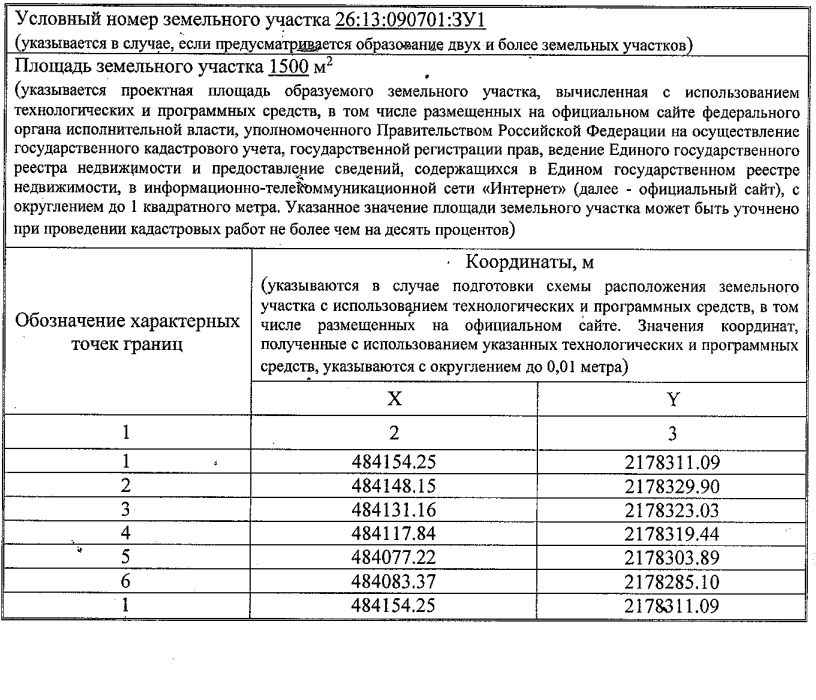 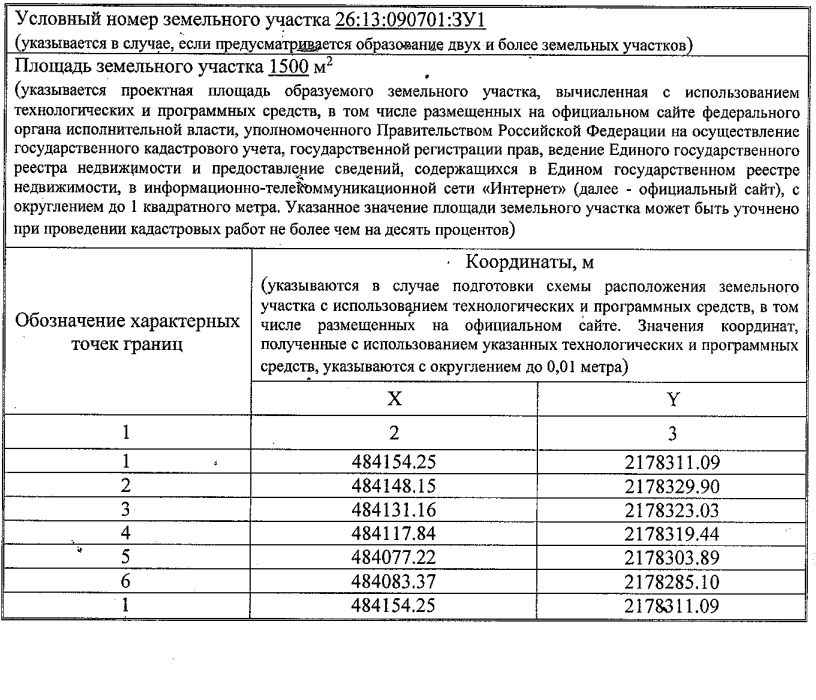 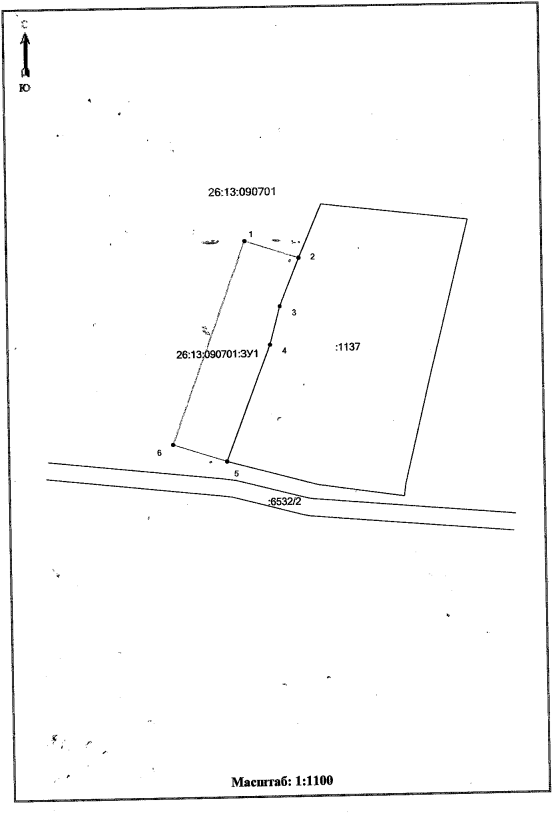 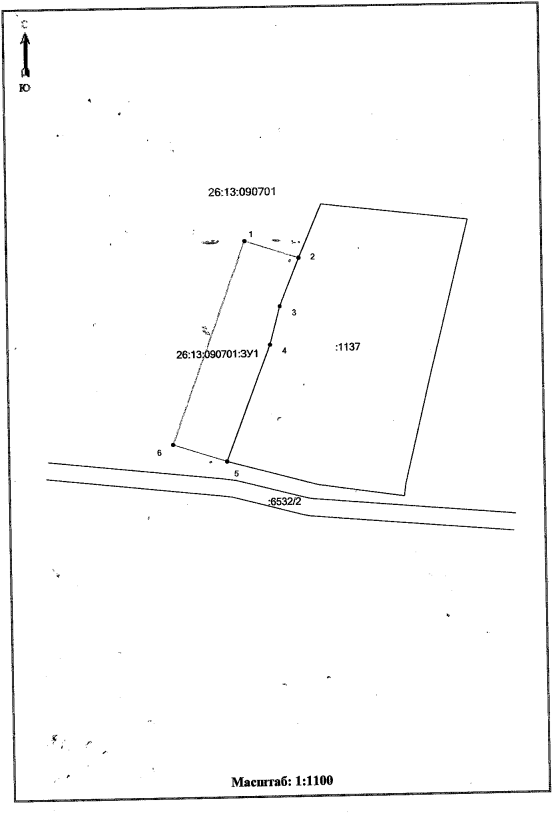 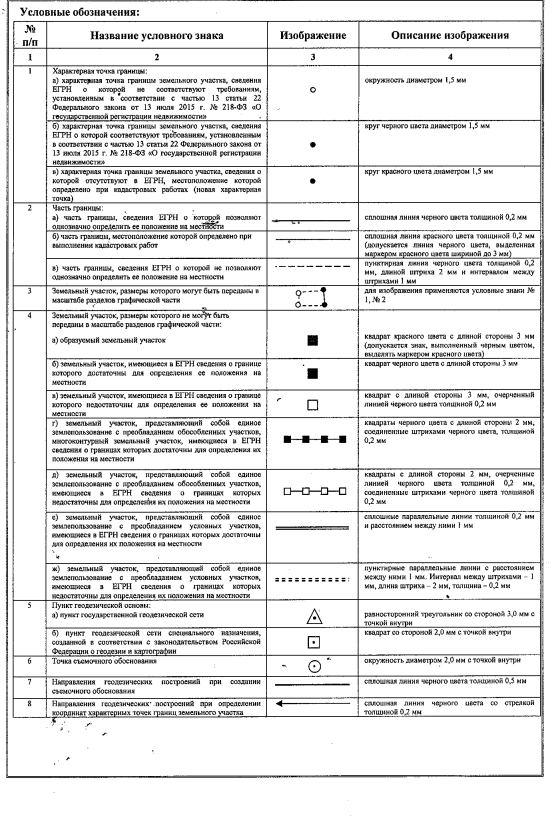 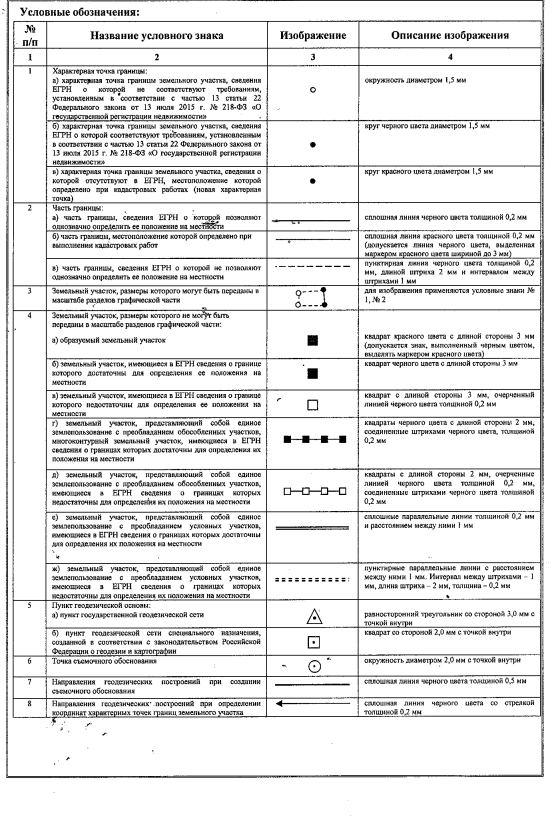 ИЗВЕЩЕНИЕФинансовое управление администрации Благодарненского муниципального округа Ставропольского края /далее - финансовое управление / объявляет приём документов для участия в конкурсе на включение в кадровый резерв для замещения вакантных должностей муниципальной службы в финансовое управление по следующим должностям: заместитель начальника финансового управления – начальник отдела (1 единица);начальник отдела (3 единицы);заместитель начальника отдела (3 единицы);консультант (4 единицы);главный специалист (8 единиц).Право на участие в конкурсе имеют граждане Российской Федерации, достигшие возраста 18 лет, владеющие государственным языком Российской Федерации и соответствующие квалификационным требованиям по должностям муниципальной службы. Требования к конкурсантам:требования к профессиональным знаниям и навыкам (общие для всех конкурсантов):1) должны знать:Конституцию Российской Федерации;Устав (Основной Закон) Ставропольского края;основы законодательства Российской Федерации и Ставропольского края о местном самоуправлении и муниципальной службе;Устав органа местного самоуправления;правовые акты, регламентирующие вопросы, соответствующие направлениям деятельности органа местного самоуправления, применительно к исполнению должностных обязанностей муниципального служащего;нормы служебной, профессиональной этики и правила делового поведения;2) должны иметь профессиональные навыки:эффективного планирования рабочего времени;владения современными технологиями работы с информацией и информационными системами;составления документов аналитического, делового и справочно-информационного характера;делового и профессионального общения;подготовки и систематизации информационных материалов;работы с документами, текстами, информацией;владеть базовыми знаниями и навыками работы с компьютером (Word, Excel).Квалификационные требования для должностей:заместитель начальника финансового управления – начальник отдела (1 единица), начальник отдела (2 единицы), заместитель начальника отдела (3 единицы), консультант (4 единицы), главный специалист (6 единиц) - наличие высшего образования направлению подготовки, входящим в укрупненные группы специальностей и направлений подготовки высшего образования «Экономика и управление», без предъявления требований к стажу;начальник отдела (1 единица) - наличие высшего образования, направлению подготовки, входящим в укрупненные группы специальностей и направлений подготовки высшего образования «Юриспруденция», «Экономика и управление» без предъявления требований к стажу;главный специалист (2 единица) - наличие высшего образования направлению подготовки, входящим в укрупненные группы специальностей и направлений подготовки высшего образования «Экономика и управление», «Математика и механика», «Компьютерные и информационные науки», «Информатика и вычислительная техника», «Информационная безопасность» без предъявления требований к стажу.Должностные обязанности:заместитель начальника финансового управления – начальник отдела (1 единица), начальник отдела (2 единицы), заместитель начальника отдела (3 единицы), консультант (43 единицы), главный специалист (6 единиц):составление проекта местного бюджета и отчетности об исполнении местного бюджета;планирование местного бюджета и бухгалтерского учета;исполнение бюджета;проведение мониторинга, анализа, контроля исполнения местного бюджета, учета и отчетности;разработка проектов муниципальных правовых актов регламентирующие осуществление бюджетного процесса в Благодарненском муниципальном округе;осуществление контроля за соблюдением бюджетного законодательства Российской Федерации и иных нормативных правовых актов, регулирующих бюджетные правоотношения;осуществление полномочий в соответствии с функциями и задачами финансового управления (в соответствии с должностной инструкцией).начальник отдела (1 единица):ведение учета личного состава финансового управления;работа по воинскому учёту;проведение правовой экспертизы правовых актов;ведение охраны труда;работа по противодействию коррупции;работ в сфере закупок товаров, работ, услуг (44-ФЗ) для нужд финансового управления;организация работы с персональными данными;осуществление полномочий в соответствии с функциями и задачами финансового управления (в соответствии с должностной инструкцией).главный специалист (2 единица):выполняет функции администратора;сопровождает программные продукты УРМ, АС «Бюджет», ППО СУФД;размещение информации, ввод данных в ГИИС «Электронный бюджет», на сайте АБМО СК и социальных сетях финансового управления (ВКонтакте и Одноклассники.ру);осуществляет техническое и системное программное обслуживание вычислительной, организационной техники и средств телекоммуникации, мини АТС;работа в программа PowerPoint, создание презентаций, построение диаграмм и графиков;осуществление полномочий в соответствии с функциями и задачами финансового управления (в соответствии с должностной инструкцией).Условия прохождения муниципальной службы:рабочее время с 8-00 до 17-00; обеденный перерыв с 12-00 до 13-00; ненормированный рабочий день.В соответствии с Законом Ставропольского края от 24 декабря 2007 года № 78-кз муниципальному служащему оплата труда производится в виде денежного содержания, которое состоит из должностного оклада, а также из ежемесячных и иных дополнительных выплат и предоставляются следующие виды отпусков: основной отпуск, дополнительный отпуск за выслугу лет, дополнительный отпуск за ненормированный рабочий день.Денежное содержание:заместитель начальника финансового управления– начальник отдела от 40 000 руб. до 48 000 руб.;начальник отдела, заместитель начальника отдела, консультант                       от 35 000 руб. до 42 000 руб.;главный специалист от 27 000 руб. до 35 000 руб.Лица, желающие участвовать в конкурсе, представляют в финансовое управление администрации Благодарненского муниципального округа Ставропольского края по адресу: г. Благодарный, пл. Ленина, дом 1 (1 этаж, приемная), в рабочие дни с 8-00 до 17-00 часов, перерыв с 12-00 до 13-00 часов, следующие документы:а) личное заявление;б) собственноручно заполненную и подписанную анкету по форме, установленной Правительством Российской Федерации, с приложением фотографии;в) копию паспорта или заменяющего его документа (соответствующий документ предъявляется лично по прибытии на конкурс);г) документы, подтверждающие необходимое профессиональное образование, квалификацию и стаж работы:копию трудовой книжки и (или) сведения о трудовой деятельности (за исключением случаев, когда служебная (трудовая) деятельность осуществляется впервые), заверенную нотариально или кадровой службой по месту работы (службы), или иные документы, подтверждающие трудовую (служебную) деятельность гражданина;копии документов об образовании и о квалификации, а также по желанию гражданина копии документов, подтверждающих повышение или присвоение квалификации по результатам дополнительного профессионального образования, документов о присвоении ученой степени, ученого звания, заверенные нотариально или кадровой службой по месту работы (службы);д) заключение медицинского учреждения об отсутствии заболевания, препятствующего поступлению на муниципальную службу или ее прохождению;е) сведения о своих доходах, расходах об имуществе и обязательствах имущественного характера, а также сведения о доходах, об имуществе и обязательствах имущественного характера своих супруги (супруга) и несовершеннолетних детей;ж)	сведения об адресах сайтов и (или) страниц сайтов в информационно-телекоммуникационной сети «Интернет»;з)	иные документы, предусмотренные действующим законодательством.Муниципальный служащий финансового управления, изъявивший желание участвовать в конкурсе подает заявление на имя представителя нанимателя (работодателя).Муниципальный служащий, изъявивший желание участвовать в конкурсе из иного органа местного самоуправления или органа администрации, представляет в финансовое управление заявление на имя представителя нанимателя (работодателя) и собственноручно заполненную, подписанную и заверенную кадровой службой, в котором муниципальный служащий замещает должность муниципальной службы, анкету с приложением фотографии.Несвоевременное представление документов, представление их не в полном объеме или с нарушением правил оформления без уважительной причины являются основанием для отказа гражданину в их приеме.Документы принимаются с 8-00 часов 22 марта 2024 года до 17-00 часов 11 апреля 2024 года. Данные условия конкурса размещены на сайте администрации Благодарненского муниципального округа Ставропольского края: www.abgosk.ru, в разделе «Главная» - «Администрация» - «Муниципальная служба, конкурсы» и по телефону: 2-12-92.С образцами документов для предоставления в конкурсную комиссию можно ознакомиться на сайте АБГО СК: www.abgosk.ru, в разделе «Главная» - «Финансы» - «Муниципальные финансы» - «Деятельность Финансового управления» - «Документы для участия в конкурсе (кадровый резерв)».О дате и времени проведения второго этапа конкурса (тестирование и собеседование) гражданам (муниципальным служащим), допущенным к участию в конкурсе, будет сообщено не позднее, чем за 7 дней. Источник дополнительной информации: 356420, Ставропольский край, г. Благодарный, пл. Ленина, дом 1, 1 этаж, приемная, контактный телефон:                2-12-92, контактное лицо: Кузнецова Лидия Владимировна, заместитель главы администрации-начальник финансового управления.Заместитель главы администрации- начальникфинансового управления администрацииБлагодарненского муниципального округаСтавропольского края		Л.В. КузнецоваИЗВЕЩЕНИЕоб итогах конкурса на включение в кадровый резерв для замещения вакантной должности муниципальной службы в управлении по делам территорий администрации Благодарненского муниципального округа Ставропольского краяКонкурс на включение в кадровый резерв управления по делам территорий администрации Благодарненского муниципального округа Ставропольского края признан не состоявшимся в связи с отсутствием подачи документов на должность:- главного специалиста отдела дорожного хозяйства.ИЗВЕЩЕНИЕо проведении конкурса на включение в кадровый резерв для замещения вакантных должностей муниципальной службы в управлении по делам территорий администрации Благодарненского муниципального округа Ставропольского краяУправление по делам территорий администрации Благодарненского муниципального округа Ставропольского края объявляет конкурс на включение в кадровый резерв для замещения вакантных должностей муниципальной службы на должности:- заместитель начальника управления – начальник территориального отдела города Благодарный (1 единица);- ведущий специалист территориального отдела города Благодарный (2 единицы);- главный специалист отдела дорожного хозяйства (1 единица).Право на участие в конкурсе имеют граждане Российской Федерации, достигшие возраста 18 лет, владеющие государственным языком Российской Федерации и соответствующие, установленным действующим законодательством, квалификационным требованиям, предъявляемым к вакантной должности муниципальной службы. Требования к конкурсантам: требования к профессиональным знаниям и навыкам (общие для всех конкурсантов): 1) должны знать: Конституцию Российской Федерации; Устав (Основной Закон) Ставропольского края; основы законодательства Российской Федерации и Ставропольского края о местном самоуправлении и муниципальной службе;устав органа местного самоуправления;правовые акты, регламентирующие вопросы, соответствующие направлениям деятельности органа местного самоуправления, применительно к исполнению должностных обязанностей муниципального служащего;нормы служебной, профессиональной этики и правила делового поведения;2) должны иметь профессиональные навыки:эффективного планирования рабочего времени;владения современными технологиями работы с информацией и информационными системами;составления документов аналитического, делового и справочно-информационного характера; делового и профессионального общения; 			      подготовки и систематизации информационных материалов; работы с документами, текстами, информацией.         Квалификационные требования к уровню профессионального образования и стажу муниципального служащего предъявляемые к претендентам на замещение вакантной должности:1. Заместителя начальника управления – начальника территориального отдела города Благодарный - наличие высшего образования, входящим в укрупненные группы специальностей и направлений подготовки «Юриспруденция», «Социальная работа», «Финансы и кредит», «Экономика», «Государственное и муниципальное управление», «Бухгалтерский учет, анализ и аудит», «Менеджмент», «Инженерное дело, технологии и технические науки», «Сельское хозяйство и сельскохозяйственные науки» и другие, без предъявления требований к стажу. 
Должностные обязанности:Заместитель начальника управления – начальника территориального отдела города Благодарный обязан:организовать и контролировать работу на подведомственной территории по увеличению налоговых поступлений в бюджет Благодарненского муниципального округа; организовать и контролировать работу по отбору и реализации на подведомственной территории социально-значимых проектов, основанных на местных инициативах;участвовать в подготовке проектов планов, программ и мероприятий по социально-экономическому развитию Благодарненского муниципального округа;осуществлять реализацию государственной политики, программ и решений органов местного самоуправления в области жилищно-коммунального хозяйства, дорожной деятельности, взаимодействие со структурными подразделениями администрации, проектными, строительными, коммунальными и другими предприятиями и организациями;участвовать в разработке правил благоустройства территории Благодарненского муниципального округа, генеральных планов Благодарненского муниципального округа, правил землепользования и застройки, местных нормативов градостроительного проектирования городского округа путем внесения предложений по развитию территориального отдела.2. Ведущего специалиста территориального отдела города Благодарный - наличие высшего образования, входящим в укрупненные группы специальностей и направлений подготовки «Юриспруденция», «Социальная работа», «Финансы и кредит», «Экономика», «Государственное и муниципальное управление», «Бухгалтерский учет, анализ и аудит», «Менеджмент», «Инженерное дело, технологии и технические науки», «Сельское хозяйство и сельскохозяйственные науки» и другие, без предъявления требований к стажу. Должностные обязанности:составляет в пределах своей компетенции протоколы об административных правонарушениях в соответствии с Законом Ставропольского края «Об административных правонарушениях в Ставропольском крае»;рассматривает обращения граждан и юридических лиц в пределах своей компетенции;обеспечивает выполнение Указов Президента Российской Федерации, постановлений и распоряжений Губернатора и Правительства Ставропольского края, постановлений и распоряжений администрации Благодарненского муниципального округа Ставропольского края, в пределах своей компетенции.3. Главного специалиста отдела дорожного хозяйства - наличие высшего образования, входящего в укрупненные группы специальностей и направлений подготовки «Юриспруденция», «Социальная работа», «Финансы и кредит», «Экономика», «Государственное и муниципальное управление», «Бухгалтерский учет, анализ и аудит», «Менеджмент», «Инженерное дело, технологии и технические науки», «Сельское хозяйство и сельскохозяйственные науки», «Землеустройство и кадастры» и другие, без предъявления требований к стажу. Должностные обязанности:Главный специалист отдела дорожного хозяйства обязан:          организовать на территории Благодарненского муниципального округа      Ставропольского края реализацию вопросов местного значения в области: дорожной деятельности в отношении автомобильных дорог местного значения в границах Благодарненского муниципального округа, осуществлять муниципальный контроль за обеспечением сохранности автомобильных дорог местного значения в границах Благодарненского муниципального округа Ставропольского края, а также осуществлять иные полномочия в области использования автомобильных дорог и осуществления дорожной деятельности в соответствии с законодательством Российской Федерации; организовать деятельность по текущему ремонту и содержанию автомобильных дорог местного значения в границах Благодарненского муниципального округа Ставропольского края;организовать деятельность по проектированию, строительству, реконструкции, капитальному ремонту и содержанию автомобильных дорог местного значения, ремонту дорожных сооружений и элементов обустройства автомобильных дорог местного значения в границах Благодарненского муниципального округа Ставропольского края;организовать работу по созданию условий для предоставления транспортных услуг населению  и организации транспортного обслуживания населения;осуществлять реализацию государственной политики, программ и решений органов местного самоуправления в области жилищно-коммунального хозяйства, дорожной деятельности, взаимодействовать со структурными подразделениями администрации, проектными, строительными, коммунальными и другими предприятиями и организациями.Условия прохождения муниципальной службы:рабочее время с 08 часов 00 минут до 17часов 00 минут; обеденный перерыв с 12 часов 00 минут до 13 часов 00 минут.ненормированный рабочий день.В соответствии с Законом Ставропольского края от 24 декабря 2007 года № 78-кз муниципальному служащему оплата труда производится в виде денежного содержания, которое состоит из должностного оклада, а также из ежемесячных и иных дополнительных выплат и предоставляются следующие виды отпусков: основной отпуск, дополнительный отпуск за выслугу лет, дополнительный отпуск за ненормированный рабочий день.Лица, желающие участвовать в конкурсе, представляют в управление по делам территорий администрации Благодарненского муниципального округа Ставропольского края по адресу: г. Благодарный, пер. Октябрьский, 15 (2 этаж, кабинет № 21), в рабочие дни с 08 часов 00 минут до 17 часов 00 минут, перерыв с 12 часов 00 минут до 13 часов 00 минут, следующие документы: а) личное заявление;б) собственноручно заполненную и подписанную анкету по форме, установленной Правительством Российской Федерации, с приложением фотографии;в) копию паспорта или заменяющего его документа (соответствующий документ предъявляется лично по прибытии на конкурс);г) документы, подтверждающие необходимое профессиональное образование, квалификацию и стаж работы:копию трудовой книжки (за исключением случаев, когда служебная (трудовая) деятельность осуществляется впервые), заверенную нотариально или кадровой службой по месту работы (службы), или иные документы, подтверждающие трудовую (служебную) деятельность гражданина;копии документов об образовании и о квалификации, а также по желанию гражданина копии документов, подтверждающих повышение или присвоение квалификации по результатам дополнительного профессионального образования, документов о присвоении ученой степени, ученого звания, заверенные нотариально или кадровой службой по месту работы (службы);д) заключение медицинского учреждения об отсутствии заболевания, препятствующего поступлению на муниципальную службу или ее прохождению по учтенной форме №001-ГС/у;е) сведения о своих доходах, расходах об имуществе и обязательствах имущественного характера, а также сведения о доходах, об имуществе и обязательствах имущественного характера своих супруги (супруга) и несовершеннолетних детей;ж) сведения об адресах сайтов;з) справка о наличии или отсутствии судимости, и (или) факта уголовного преследования либо о прекращении уголовного преследования;и) иные документы, предусмотренные действующим законодательством.Муниципальный служащий управления по делам территорий, изъявивший желание участвовать в конкурсе, подает заявление на имя заместителя главы администрации – начальника управления по делам территорий.Муниципальный служащий органа местного управления или органа администрации Благодарненского муниципального округа, изъявивший желание участвовать в конкурсе, представляет в управление по делам территорий заявление на имя заместителя главы администрации – начальника управления по делам территорий и собственноручно заполненную, подписанную и заверенную кадровой службой органа местного самоуправления округа или органа администрации Благодарненского муниципального округа, в котором муниципальный служащий замещает должность муниципальной службы, анкету с приложением фотографии форматом 4 x 6.Документы принимаются с 10 апреля 2024 года по 30 апреля 2024 года включительно. Время приема с 08 часов 00 минут до 17 часов 00 минут, перерыв с 12 часов 00 минут до 13 часов 00 минут, ежедневно, кроме субботы и воскресенья. С условиями конкурса можно ознакомиться на сайте администрации Благодарненского муниципального округа Ставропольского края: www.abgosk.ru в разделе «Главная» - «Администрация» - «Муниципальная служба, конкурсы» и по телефону: 2-40-54. С образцами документов для предоставления в конкурсную комиссию можно ознакомиться на сайте администрации Благодарненского муниципального округа Ставропольского края:www.abgosk.ru, в разделе «Главная» -  «Администрация» - «Отделы и управления администрации» - «Управление по делам территорий» - «Деятельность управления» - «Документы на конкурс».Предполагаемая дата проведения конкурса 03 мая 2024 года в 14.00 часов в управлении по делам территорий администрации Благодарненского муниципального округа Ставропольского края, расположенном по адресу: г. Благодарный, переулок Октябрьский, 15 (1 этаж, зал заседаний).О дате и времени проведения конкурса кандидатам, допущенным к участию в конкурсе, будет сообщено не позднее, чем за 7 календарных дней до конкурса. Оценка кандидатов будет проводиться на основании представляемых ими документов, а также на основании тестирования и индивидуального собеседования.        Несвоевременное представление заявления и документов, представление их не в полном объеме или с нарушением правил оформления к рассмотрению не принимаются.ЧИТАЙТЕ  В НОМЕРЕПОСТАНОВЛЕНИЕ администрации Благодарненского муниципального округа Ставропольского края от 12 марта 2024 г. № 3051ПОСТАНОВЛЕНИЕ администрации Благодарненского муниципального округа Ставропольского края от 12 марта 2024 г. № 30617ПОСТАНОВЛЕНИЕ администрации Благодарненского муниципального округа Ставропольского края от 12 марта 2024 г. № 31017ПОСТАНОВЛЕНИЕ администрации Благодарненского муниципального округа Ставропольского края от 13 марта 2024 г. № 31318ПОСТАНОВЛЕНИЕ администрации Благодарненского муниципального округа Ставропольского края от 15 марта 2024 г. № 31520ПОСТАНОВЛЕНИЕ администрации Благодарненского муниципального округа Ставропольского края от 15 марта 2024 г. № 31623ПОСТАНОВЛЕНИЕ администрации Благодарненского муниципального округа Ставропольского края от 15 марта 2024 г. № 31739ПОСТАНОВЛЕНИЕ администрации Благодарненского муниципального округа Ставропольского края от 19 марта 2024 г. № 32551ПОСТАНОВЛЕНИЕ администрации Благодарненского муниципального округа Ставропольского края от 19 марта 2024 г. № 32864ИЗВЕЩЕНИЕ Администрация Благодарненского муниципального округа Ставропольского края информирует о возможном  предоставлении в собственность земельного участка71ИЗВЕЩЕНИЕ Финансовое управление администрации Благодарненского муниципального округа Ставропольского края объявляет приём документов для участия в конкурсе на включение в кадровый резерв72ИЗВЕЩЕНИЕ об итогах конкурса на включение в кадровый резерв для замещения вакантной должности муниципальной службы в управлении по делам территорий администрации Благодарненского муниципального округа Ставропольского края74ИЗВЕЩЕНИЕ о проведении конкурса на включение в кадровый резерв для замещения вакантных должностей муниципальной службы в управлении по делам территорий администрации Благодарненского муниципального округа Ставропольского края74№ п/пНаименование документанаименование органа, с которым осуществляется межведомственное взаимодействиереквизиты нормативного правового акта, на основании которого осуществляется межведомственное взаимодействиеспособ получения документов(на бумажном носителе и (или) в электронной форме)1.Справка о соответствии (несоответствии)государственным санитарно-эпидемиологическим правилам и нормативаммежрайонного территориального отдела управления Федеральной службы  по надзору в сфере защиты  прав потребителей  и благополучия человека по Ставропольскому краю № 1Соглашениев электронной форме и (или) на бумажном носителе2.Справка об отсутствии сведений о судимости (серия А)информационный центр Главного управления министерства внутренних дел России по Ставропольскому краюСоглашениев электронной форме и (или) на бумажном носителе3.Справка об  отсутствии сведений о судимости (серия Б)информационный центр Главного управления министерства внутренних дел России по Ставропольскому краюСоглашениев электронной форме и (или) на бумажном носителе4.Справка о выплаченных суммахгосударственное учреждение - Управление фонда пенсионного и социального страхования Российской Федерации по Ставропольскому краюСоглашениев электронной форме и (или) на бумажном носителе5.Выписка о наличии или отсутствии недвижимого имущества недееспособного (ограниченно дееспособного) гражданинаБлагодарненский отдел Управления Федеральной службы государственной регистрации, кадастра и картографии по Ставропольскому краю (Единый государственный реестр прав на недвижимое имущество и сделок с ним)Соглашениев электронной форме и (или) на бумажном носителеФамилия И.О.Адрес:____________________________________________________________№п/пНаселенный пунктадресный ориентир места расположения нестационарных торговых объектовколичество отведенных мест под нестационарные торговые объектывид нестационарного торгового объектаназначение (специализация) нестационарного торгового объектасрок,на который нестационарный торговый объект размещается5.Продукты питания и сопутствующие товары5.Продукты питания и сопутствующие товары5.Продукты питания и сопутствующие товары5.Продукты питания и сопутствующие товары5.Продукты питания и сопутствующие товары5.Продукты питания и сопутствующие товары48поселок Ставропольскийулица Ленина, б/н1торговый павильонпродовольственные товары и сельскохозяйственная продукцияс 01 января  по31 декабря №п/пНаименование индикатора достижения  цели Программы и показателя решения задачи подпрограммы Программыединицаизмерениязначения индикатора достижения  цели Программы и показателя решения задачи подпрограммы Программы, по годамзначения индикатора достижения  цели Программы и показателя решения задачи подпрограммы Программы, по годамзначения индикатора достижения  цели Программы и показателя решения задачи подпрограммы Программы, по годамзначения индикатора достижения  цели Программы и показателя решения задачи подпрограммы Программы, по годамзначения индикатора достижения  цели Программы и показателя решения задачи подпрограммы Программы, по годамзначения индикатора достижения  цели Программы и показателя решения задачи подпрограммы Программы, по годам№п/пНаименование индикатора достижения  цели Программы и показателя решения задачи подпрограммы Программыединицаизмерения202020212022202320242025Цель 1 Обеспечение рационального использования энергетических ресурсов за счет реализации энергосберегающих мероприятийЦель 1 Обеспечение рационального использования энергетических ресурсов за счет реализации энергосберегающих мероприятийЦель 1 Обеспечение рационального использования энергетических ресурсов за счет реализации энергосберегающих мероприятийЦель 1 Обеспечение рационального использования энергетических ресурсов за счет реализации энергосберегающих мероприятийЦель 1 Обеспечение рационального использования энергетических ресурсов за счет реализации энергосберегающих мероприятийЦель 1 Обеспечение рационального использования энергетических ресурсов за счет реализации энергосберегающих мероприятийЦель 1 Обеспечение рационального использования энергетических ресурсов за счет реализации энергосберегающих мероприятийЦель 1 Обеспечение рационального использования энергетических ресурсов за счет реализации энергосберегающих мероприятий1.Доля оснащения энергосберегающим оборудованием объектов наружного освещения Благодарненского городского округапроцент516778,8286,04100,00100,00«Приложение 3к муниципальной программе Благодарненского городского округа Ставропольского края  «Энергосбережение и повышение энергетической эффективности»№ п/пНаименование Программы, подпрограммы Программы, основного мероприятия подпрограммы Программыисточники финансового обеспечения по ответственному исполнителю, соисполнителю программы, подпрограммы программы, основному мероприятию подпрограммы программыпрогнозная (справочная) оценка расходов по годам (тыс. рублей)прогнозная (справочная) оценка расходов по годам (тыс. рублей)прогнозная (справочная) оценка расходов по годам (тыс. рублей)№ п/пНаименование Программы, подпрограммы Программы, основного мероприятия подпрограммы Программыисточники финансового обеспечения по ответственному исполнителю, соисполнителю программы, подпрограммы программы, основному мероприятию подпрограммы программы202320242025Программа «Энергосбережение и повышение энергетической эффективности»Всего3 311,472 770,042 770,04Программа «Энергосбережение и повышение энергетической эффективности»бюджетные ассигнования бюджета Благодарненского  городского округа Ставропольского края, в т.ч.3 311,472 770,042 770,04Программа «Энергосбережение и повышение энергетической эффективности»средства бюджета Ставропольского края0,000,000,00Программа «Энергосбережение и повышение энергетической эффективности»в т.ч. предусмотренныеПрограмма «Энергосбережение и повышение энергетической эффективности»ответственному исполнителю УпДТ АБМО СК0,000,000,00Программа «Энергосбережение и повышение энергетической эффективности»соисполнителюПрограмма «Энергосбережение и повышение энергетической эффективности»Управление образования и молодежной политики АБМО СК0,000,000,00Программа «Энергосбережение и повышение энергетической эффективности»Управление физической культуры и спорта АБМО СК0,000,000,00Программа «Энергосбережение и повышение энергетической эффективности»средства местного бюджета3 311,472 770,042 770,04Программа «Энергосбережение и повышение энергетической эффективности»в т.ч. предусмотренныеПрограмма «Энергосбережение и повышение энергетической эффективности»ответственному исполнителю УпДТ АБМО СК3 137,422 345,352 345,35Программа «Энергосбережение и повышение энергетической эффективности»соисполнителюПрограмма «Энергосбережение и повышение энергетической эффективности»Управление образования и молодежной политики АБМО СК38,17288,81288,81Программа «Энергосбережение и повышение энергетической эффективности»Управление физической культуры и спорта АБМО СК135,88135,88135,88Программа «Энергосбережение и повышение энергетической эффективности»средства других источников0,000,000,001.1.Основное мероприятие «Энергосбережение и повышение энергетической эффективности в муниципальном секторе»Всего3 311,472 770,042 770,041.1.Основное мероприятие «Энергосбережение и повышение энергетической эффективности в муниципальном секторе»бюджетные ассигнования бюджета Благодарненского городского округа Ставропольского края, в т.ч.3 311,472 770,042 770,041.1.Основное мероприятие «Энергосбережение и повышение энергетической эффективности в муниципальном секторе»средства местного бюджета,3 311,472 770,042 770,041.1.Основное мероприятие «Энергосбережение и повышение энергетической эффективности в муниципальном секторе»в т.ч. предусмотренные:1.1.Основное мероприятие «Энергосбережение и повышение энергетической эффективности в муниципальном секторе»ответственному исполнителю УпДТ АБМО СК3 137,422 345,352 345,351.1.Основное мероприятие «Энергосбережение и повышение энергетической эффективности в муниципальном секторе»соисполнителю1.1.Основное мероприятие «Энергосбережение и повышение энергетической эффективности в муниципальном секторе»Управление образования и молодежной политики АБМО СК38,17288,81288,811.1.Основное мероприятие «Энергосбережение и повышение энергетической эффективности в муниципальном секторе»Управление физической культуры и спорта АБМО СК135,88135,88135,881.1.Основное мероприятие «Энергосбережение и повышение энергетической эффективности в муниципальном секторе»средства других источников0,000,000,00№п/пНаименование услугистоимость услуги, руб.стоимость услуги, руб.Перечень платных услуг, предоставляемых муниципальным учреждением «Многофункциональный центр предоставления государственных и муниципальных услуг» Благодарненского района Ставропольского краяПеречень платных услуг, предоставляемых муниципальным учреждением «Многофункциональный центр предоставления государственных и муниципальных услуг» Благодарненского района Ставропольского краяПеречень платных услуг, предоставляемых муниципальным учреждением «Многофункциональный центр предоставления государственных и муниципальных услуг» Благодарненского района Ставропольского краяТехнические услугиТехнические услугиТехнические услуги1Набор текста на русском языке с форматированием (за 1 стр. формата А4)Набор текста на русском языке с форматированием (за 1 стр. формата А4)50,002Распечатка информации с магнитных носителей (за 1 стр. формата А4)в черном-белом цветев цветном цветеРаспечатка информации с магнитных носителей (за 1 стр. формата А4)в черном-белом цветев цветном цвете15,0025,003Отправка и получение информации (не более 10 Мб) электронной почтойОтправка и получение информации (не более 10 Мб) электронной почтой5,004Ксерокопирование документов (за 1 стр.):формата А4;формат А3;Ксерокопирование документов (за 1 стр.):формата А4;формат А3;5,0010,005Отправка и получение информации факсом (за 1 стр.)Отправка и получение информации факсом (за 1 стр.)10,006Сканирование текста и фотографии, рисунка (формат А4 без распечатки)Сканирование текста и фотографии, рисунка (формат А4 без распечатки)5,007Сканирование текста и фотографии, рисунка (формат А3 без распечатки)Сканирование текста и фотографии, рисунка (формат А3 без распечатки)10,008Запись информации на магнитные носители (SD,DVD,USB) 700МбЗапись информации на магнитные носители (SD,DVD,USB) 700Мб30,009Фотографирование на документы без редактирования и печати фотографий. Редактирование и печать фотографий производиться у контрагента:6 фотографий размером 3*44 фотографии размером 3,5*4,5Фотографирование на документы без редактирования и печати фотографий. Редактирование и печать фотографий производиться у контрагента:6 фотографий размером 3*44 фотографии размером 3,5*4,5100,00100,0010Фотографирование на документы с редактированием и печати фотографий:6 фотографий размером 3*44 фотографии размером 3,5*4,5Фотографирование на документы с редактированием и печати фотографий:6 фотографий размером 3*44 фотографии размером 3,5*4,5200,00200,0011Ламинирование (1 лист формата А4)Ламинирование (1 лист формата А4)25,0012Ламинирование (1 лист формата А3)Ламинирование (1 лист формата А3)50,00Услуги в сфере предпринимательской деятельностиУслуги в сфере предпринимательской деятельности13Подготовка типового устава юридического лицаПодготовка типового устава юридического лица2 500,00+50% за срочность14Подготовка комплекта документов для государственной регистрации юридических лиц (один учредитель)Подготовка комплекта документов для государственной регистрации юридических лиц (один учредитель)4 000,00+50% за срочность15Подготовка комплекта документов для государственной регистрации юридических лиц (два учредителя)Подготовка комплекта документов для государственной регистрации юридических лиц (два учредителя)5 000,00+50% за срочность16Подготовка комплекта документов для государственной регистрации юридических лиц (три и более учредителей)Подготовка комплекта документов для государственной регистрации юридических лиц (три и более учредителей)7 000,00+50% за срочностьВыезд работника к заявителюВыезд работника к заявителю17Услуги платного выездного обслуживания в один адрес (консультирование, прием).Дополнительно за 1 км Услуги платного выездного обслуживания в один адрес (консультирование, прием).Дополнительно за 1 км 500,0015 руб. за 1 км17количество принятых заявлений - 1-3количество принятых заявлений - 1-3200,0017количество принятых заявлений - 4-6количество принятых заявлений - 4-6500,0017количество принятых заявлений - 7-10количество принятых заявлений - 7-101000,0018Услуги платного выездного обслуживания в один адрес (доставка результатов услуги). Дополнительно за 1 кмУслуги платного выездного обслуживания в один адрес (доставка результатов услуги). Дополнительно за 1 км200,0015 руб. за 1 км18количество принятых заявлений - 1-3количество принятых заявлений - 1-3100,0018количество принятых заявлений - 4-6количество принятых заявлений - 4-6300,0018количество принятых заявлений - 7-10количество принятых заявлений - 7-10500,0019Услуги срочного платного выездного обслуживания в один адрес (консультирование, прием).Дополнительно за 1 кмУслуги срочного платного выездного обслуживания в один адрес (консультирование, прием).Дополнительно за 1 км1000,0015 руб. за 1 км19количество принятых заявлений - 1-3количество принятых заявлений - 1-3500,0019количество принятых заявлений - 4-6количество принятых заявлений - 4-61000,0019количество принятых заявлений - 7-10количество принятых заявлений - 7-102000,0020Услуги срочного платного выездного обслуживания в один адрес (доставка результатов услуги).Дополнительно за 1 кмУслуги срочного платного выездного обслуживания в один адрес (доставка результатов услуги).Дополнительно за 1 км500,0015 руб. за 1 км20количество принятых заявлений - 1-3количество принятых заявлений - 1-3200,0020количество принятых заявлений - 4-6количество принятых заявлений - 4-6500,0020количество принятых заявлений - 7-10количество принятых заявлений - 7-101000,00Услуги в сфере недвижимостиУслуги в сфере недвижимости21Подготовка юридически значимых документов в сфере недвижимого имущества (договоров купли-продажи, дарения, мены, договоров о передаче прав и обязанностей по договору аренды земельного участка)(2 участника сделки, 1 объект, без использования кредитных средств, без использования материнского капитала)Дополнительно:Подготовка юридически значимых документов в сфере недвижимого имущества (договоров купли-продажи, дарения, мены, договоров о передаче прав и обязанностей по договору аренды земельного участка)(2 участника сделки, 1 объект, без использования кредитных средств, без использования материнского капитала)Дополнительно:2 500,00+50% за срочность21за каждого последующего участника сделки (в том числе совершаемых по доверенности для физических лиц)за каждого последующего участника сделки (в том числе совершаемых по доверенности для физических лиц)200,00+50% за срочность21за каждый последующий объект, являющийся предметом договораза каждый последующий объект, являющийся предметом договора400,00+50% за срочность21с использованием кредитных средствс использованием кредитных средств300,00+50% за срочность21с использованием материнского капиталас использованием материнского капитала500,00+50% за срочность22Юридическая помощь по вопросам, возникающим в сфере недвижимости:Юридическая помощь по вопросам, возникающим в сфере недвижимости:22физические лицафизические лица150,00+50% за срочность22юридические лицаюридические лица250,00+50% за срочность23Заполнение декларации об объекте недвижимости имуществаЗаполнение декларации об объекте недвижимости имущества400,00+50% за срочность24Договор дарения денегДоговор дарения денег1 000,00+50% за срочность25Составление расписок о получении денежных средствСоставление расписок о получении денежных средств200,00+50% за срочность26Составление проекта дополнительного соглашения к ранее заключенному договоруСоставление проекта дополнительного соглашения к ранее заключенному договору300,00+50% за срочность27Составление проекта соглашения о расторжении договораСоставление проекта соглашения о расторжении договора300,00+50% за срочность28Составление акта приема-передачиСоставление акта приема-передачи200,00+50% за срочность29Подготовка юридически значимых документов в сфере движимого имущества (договоров купли-продажи, дарения, мены, аренды транспортных средств)Подготовка юридически значимых документов в сфере движимого имущества (договоров купли-продажи, дарения, мены, аренды транспортных средств)500,00+50% за срочностьУслуги в сфере искового производстваУслуги в сфере искового производства30Составление искового заявления, жалобы, возражения в суд общей юрисдикцииСоставление искового заявления, жалобы, возражения в суд общей юрисдикции1 200,00+50% за срочность31Составление искового заявления, жалобы, возражения в Арбитражный судСоставление искового заявления, жалобы, возражения в Арбитражный суд1 200,00+50% за срочность32Составление претензийСоставление претензий600,00+50% за срочностьПрочие услугиПрочие услуги33Размещение готовой рекламы на штендерах, стендах, плакатах размером 1 м2, срок – 1 месяцРазмещение готовой рекламы на штендерах, стендах, плакатах размером 1 м2, срок – 1 месяц1000,0034Распространение готовой рекламной продукции – 1 единицаРаспространение готовой рекламной продукции – 1 единица3,0035Разработка бизнес- планаРазработка бизнес- плана5 000,00+50% за срочность36Разработка технико-экономического обоснованияРазработка технико-экономического обоснования3 000,00+50% за срочность37Анализ кредитной истории по предоставленным отчетам бюро кредитных историйАнализ кредитной истории по предоставленным отчетам бюро кредитных историй200,00+50% за срочность38Запрос кредитной истории в бюро кредитных историйЗапрос кредитной истории в бюро кредитных историй500,00+50% за срочность39Размещение рекламной информации на информационных стойках в помещениях учреждения за месяц:Размещение рекламной информации на информационных стойках в помещениях учреждения за месяц:391 место для визиток1 место для визиток300,00392 места для визиток2 места для визиток500,00394 места для визиток4 места для визиток700,0040Размещение рекламной информации на видеомониторах муниципального учреждения «Многофункциональный центр предоставления государственных и муниципальных услуг» Благодарненского района Ставропольского краяВремя трансляции с 8-00 до 18-00, 32 выхода (каждые 20 мин.), срок размещения – 1 месяцРазмещение рекламной информации на видеомониторах муниципального учреждения «Многофункциональный центр предоставления государственных и муниципальных услуг» Благодарненского района Ставропольского краяВремя трансляции с 8-00 до 18-00, 32 выхода (каждые 20 мин.), срок размещения – 1 месяц10 000,0040Время трансляции с 8-00 до 18-00, 65 выходов (каждые 10 мин.), срок размещения – 1 месяцВремя трансляции с 8-00 до 18-00, 65 выходов (каждые 10 мин.), срок размещения – 1 месяц20 000,0040Время трансляции с 8-00 до 18-00, 131 выход (каждые 5 мин.), срок размещения – 1 месяцВремя трансляции с 8-00 до 18-00, 131 выход (каждые 5 мин.), срок размещения – 1 месяц30 000,0041Размещение рекламы и иной информации на бумажном носителе (газеты, журналы, рекламные листки и прочее) на стойках муниципального учреждения «Многофункциональный центр предоставления государственных и муниципальных услуг» Благодарненского района Ставропольского края в месяц:Размещение рекламы и иной информации на бумажном носителе (газеты, журналы, рекламные листки и прочее) на стойках муниципального учреждения «Многофункциональный центр предоставления государственных и муниципальных услуг» Благодарненского района Ставропольского края в месяц:41размером А4размером А41 000,0041размером А3размером А32 000,0042Услуга по организации взаимодействия с исполнителями кадастровых работУслуга по организации взаимодействия с исполнителями кадастровых работ200,00+50% за срочность43Услуга по организации взаимодействия с исполнителями услуг по оценке собственностиУслуга по организации взаимодействия с исполнителями услуг по оценке собственности200,00+50% за срочность44Услуга по организации взаимодействия со страховыми компаниямиУслуга по организации взаимодействия со страховыми компаниями200,00+50% за срочность45Услуга по организации взаимодействия при получении услуг нотариусаУслуга по организации взаимодействия при получении услуг нотариуса200,00+50% за срочность46Заключение агентского договора по осуществлению действий, направленных на заключение договора поставки газа для обеспечения коммунально-бытовых нужд граждан с физическими лицами на базе муниципального учреждения «Многофункциональный центр предоставления государственных и муниципальных услуг» Благодарненского района Ставропольского краяЗаключение агентского договора по осуществлению действий, направленных на заключение договора поставки газа для обеспечения коммунально-бытовых нужд граждан с физическими лицами на базе муниципального учреждения «Многофункциональный центр предоставления государственных и муниципальных услуг» Благодарненского района Ставропольского краясогласно условий заключаемого договора47Заключение агентского договора по осуществлению действий, направленных на заключение договора о техническом обслуживании и ремонте внутридомового и (или) внутриквартирного оборудования с физическими лицами на базе муниципального учреждения «Многофункциональный центр предоставления государственных и муниципальных услуг» Благодарненского района Ставропольского краяЗаключение агентского договора по осуществлению действий, направленных на заключение договора о техническом обслуживании и ремонте внутридомового и (или) внутриквартирного оборудования с физическими лицами на базе муниципального учреждения «Многофункциональный центр предоставления государственных и муниципальных услуг» Благодарненского района Ставропольского краясогласно условий заключаемого договора48Заключение агентского договора об оказании платежных услуг путем осуществления безналичных платежей с использованием электронных программно-технических устройств (POS- терминалов) Заключение агентского договора об оказании платежных услуг путем осуществления безналичных платежей с использованием электронных программно-технических устройств (POS- терминалов) согласно условий заключаемого договораДиректору________________________________ (наименование общеобразовательной организации) ______________________________________(Ф.И.О. директора) _______________________________________________                                                                                                                          (Ф.И.О. родителя (законных представителей) ____________________________________ ребенка или поступающего)адрес:___________________________________,телефон:_________________________________e-mail:___________________________________№ппНаименование льготной категориинормативный акт1.Дети военнослужащих по месту жительства их семей места абзац второй части 6 статьи 19 Федерального закона от 27 мая 1998 года № 76-ФЗ «О статусе военнослужащих»2.Дети сотрудника полиции, детям сотрудника полиции, погибшего (умершего) вследствие увечья или иного повреждения здоровья, полученных в связи с выполнением служебных обязанностей, дети сотрудника полиции, умершего вследствие заболевания, полученного в период прохождения службы в полиции, дети гражданина Российской Федерации, уволенного со службы в полиции вследствие увечья или иного повреждения здоровья, полученных в связи с выполнением служебных обязанностей и исключивших возможность дальнейшего прохождения службы в полиции, дети гражданина Российской Федерации, умершего в течение одного года после увольнения со службы в полиции вследствие увечья или иного повреждения здоровья, полученных в связи с выполнением служебных обязанностей, либо вследствие заболевания, полученного в период прохождения службы в полиции, исключивших возможность дальнейшего прохождения службы в полиции, дети, находящимся (находившимся) на иждивении сотрудника полиции, гражданина Российской Федерациичасть 6 статьи 46 Федерального закона от 7 февраля 2011 года № 3-ФЗ «О полиции»3.Дети сотрудников органов внутренних дел, не являющихся сотрудниками полициипункты 2-6 части 2 статьи 46 Федерального закона от 7 февраля 2011 года № 3-ФЗ «О полиции»4.Дети сотрудников, имеющих специальные звания и проходящих службу в учреждениях и органах уголовно-исполнительной системы, органах принудительного исполнения Российской Федерации, федеральной противопожарной службе Государственной противопожарной службы и таможенных органах Российской Федерации (далее - сотрудники), дети сотрудника, погибшего (умершего) вследствие увечья или иного повреждения здоровья, полученных в связи с выполнением служебных обязанностей, дети сотрудника, умершего вследствие заболевания, полученного в период прохождения службы в учреждениях и органах, дети гражданина Российской Федерации, уволенного со службы в учреждениях и органах вследствие увечья или иного повреждения здоровья, полученных в связи с выполнением служебных обязанностей и исключивших возможность дальнейшего прохождения службы в учреждениях и органах, дети гражданина Российской Федерации, умершего в течение одного года после увольнения со службы в учреждениях и органах вследствие увечья или иного повреждения здоровья, полученных в связи с выполнением служебных обязанностей, либо вследствие заболевания, полученного в период прохождения службы в учреждениях и органах, исключивших возможность дальнейшего прохождения службы в учреждениях и органах, дети, находящимся (находившимся) на иждивении сотрудника, гражданина Российской Федерациичасть 14 статьи 3 Федерального закона от 30 декабря 2012 года    № 283-ФЗ «О социальных гарантиях сотрудникам некоторых федеральных органов исполнительной власти и внесении изменений в законодательные акты Российской Федерации»5.Братья и (или) сестры, проживающие в одной семье и имеющие общее место жительство часть 3.1 статьи 67 Федерального закона от 29 декабря 2012 года      № 273-ФЗ «Об образовании в Российской Федерации»«Объемы и источники финансового обеспечения Программыобъемы финансового обеспечения всего – 3 251 147,36 тыс. руб., в том числе по годам:2024 год  –  1 059 462,36 тыс. рублей;2025 год  –  1 023 569,54 тыс. рублей; 2026 год  –  1 168 115,46 тыс. рублей за счет средств:бюджета Ставропольского края всего –  1 746 660,58 тыс. руб., в том числе по годам:2024 год  –  554 496,19 тыс. рублей;2025 год  –  528 161,35 тыс. рублей;2026 год  –  664 003,04 тыс. рублейбюджета Благодарненского муниципального округа Ставропольского края  всего 1 504 486,78  тыс. рублей, в том числе по годам:  2024 год – 504 966,17 тыс. рублей;  2025 год –  495 408,19 тыс.  рублей  2026 год –  504 112,42 тыс.  рублейсредства других  источников -  0,00 руб., в том числе по годам:2024 год  –  0,00   рублей; 2025 год  –  0,00   рублей;    2026 год  –  0,00   рублей»№ п/пНаименование Программы, подпрограммы Программы, основного мероприятия подпрограммы Программыисточники финансового обеспечения по ответственному исполнителю, соисполнителю программы, подпрограммы программы, основному мероприятию подпрограммы программыпрогнозная (справочная) оценка расходов по годам (тыс. рублей)прогнозная (справочная) оценка расходов по годам (тыс. рублей)прогнозная (справочная) оценка расходов по годам (тыс. рублей)№ п/пНаименование Программы, подпрограммы Программы, основного мероприятия подпрограммы Программыисточники финансового обеспечения по ответственному исполнителю, соисполнителю программы, подпрограммы программы, основному мероприятию подпрограммы программы202420252026Программа, всеговсего1 059 462,361 023 569,541 168 115,46Программа, всегобюджетные ассигнования бюджета Благодарненского муниципального округа Ставропольского края8, в т.ч.1 059 462,361 023 569,541 168 115,46Программа, всегосредства бюджета Ставропольского края,554 496,19528 161,35664 003,04Программа, всегов т.ч. предусмотренные:Программа, всегоответственному исполнителю550 822,61528 161,35664 003,04Программа, всегосоисполнителю 13 673,580,000,00Программа, всегосредства местного бюджета,504 966,17495 408,19504 112,42Программа, всегов т.ч. предусмотренные:Программа, всегоответственному исполнителю483 112,04473 700,27482 346,60Программа, всегосоисполнителю 121 854,1321 707,9221 765,82Программа, всегосредства других источников0,000,000,001.Подпрограмма Программы «Развитие дошкольного, общего и дополнительного образования», всеговсего1 009 982,67973 534,401 117 496,521.Подпрограмма Программы «Развитие дошкольного, общего и дополнительного образования», всегобюджетные ассигнования бюджета Благодарненского муниципального округа Ставропольского края8, в т.ч.1 009 982,67973 534,401 117 496,521.Подпрограмма Программы «Развитие дошкольного, общего и дополнительного образования», всегосредства бюджета Ставропольского края,531 671,83504 809,03640 101,501.Подпрограмма Программы «Развитие дошкольного, общего и дополнительного образования», всегов т.ч. предусмотренные:1.Подпрограмма Программы «Развитие дошкольного, общего и дополнительного образования», всегоответственному исполнителю527 998,25504 809,03640 101,501.Подпрограмма Программы «Развитие дошкольного, общего и дополнительного образования», всегосоисполнителю 13 673,580,000,001.Подпрограмма Программы «Развитие дошкольного, общего и дополнительного образования», всегосредства местного бюджета,478 310,84468 725,37477 395,021.Подпрограмма Программы «Развитие дошкольного, общего и дополнительного образования», всегов т.ч. предусмотренные:1.Подпрограмма Программы «Развитие дошкольного, общего и дополнительного образования», всегоответственному исполнителю456 456,71447 017,45455 629,201.Подпрограмма Программы «Развитие дошкольного, общего и дополнительного образования», всегосоисполнителю 121 854,1321 707,9221 765,821.Подпрограмма Программы «Развитие дошкольного, общего и дополнительного образования», всегосредства других источников0,000,000,001.1.Основное мероприятие «Реализация основных общеобразовательных программ дошкольного образования», всеговсего113 995,07113 995,07113 995,071.1.Основное мероприятие «Реализация основных общеобразовательных программ дошкольного образования», всегобюджетные ассигнования бюджета Благодарненского муниципального округа Ставропольского края8, в т.ч.113 995,07113 995,07113 995,071.1.Основное мероприятие «Реализация основных общеобразовательных программ дошкольного образования», всегосредства бюджета Ставропольского края,113 538,83113 538,83113 538,831.1.Основное мероприятие «Реализация основных общеобразовательных программ дошкольного образования», всегов т.ч. предусмотренные:1.1.Основное мероприятие «Реализация основных общеобразовательных программ дошкольного образования», всегоответственному исполнителю113 538,83113 538,83113 538,831.1.Основное мероприятие «Реализация основных общеобразовательных программ дошкольного образования», всегосоисполнителю 10,000,000,001.1.Основное мероприятие «Реализация основных общеобразовательных программ дошкольного образования», всегосредства местного бюджета,456,24456,24456,241.1.Основное мероприятие «Реализация основных общеобразовательных программ дошкольного образования», всегов т.ч. предусмотренные:1.1.Основное мероприятие «Реализация основных общеобразовательных программ дошкольного образования», всегоответственному исполнителю456,24456,24456,241.1.Основное мероприятие «Реализация основных общеобразовательных программ дошкольного образования», всегосоисполнителю 10,000,000,001.1.Основное мероприятие «Реализация основных общеобразовательных программ дошкольного образования», всегосредства других источников0,000,000,001.2.Основное мероприятие «Присмотр и уход», всеговсего212 444,04208 979,95212 052,381.2.Основное мероприятие «Присмотр и уход», всегобюджетные ассигнования бюджета Благодарненского муниципального округа Ставропольского края8, в т.ч.212 444,04208 979,95212 052,381.2.Основное мероприятие «Присмотр и уход», всегосредства бюджета Ставропольского края,6 263,276 263,276 263,271.2.Основное мероприятие «Присмотр и уход», всегов т.ч. предусмотренные:1.2.Основное мероприятие «Присмотр и уход», всегоответственному исполнителю6 263,276 263,276 263,271.2.Основное мероприятие «Присмотр и уход», всегосоисполнителю 10,000,000,001.2.Основное мероприятие «Присмотр и уход», всегосредства местного бюджета,206 180,77202 716,68205 789,111.2.Основное мероприятие «Присмотр и уход», всегов т.ч. предусмотренные:1.2.Основное мероприятие «Присмотр и уход», всегоответственному исполнителю206 180,77202 716,68205 789,111.2.Основное мероприятие «Присмотр и уход», всегосоисполнителю 10,000,000,001.2.Основное мероприятие «Присмотр и уход», всегосредства других источников0,000,000,001.2.Проведение капитального ремонта в рамках реализации регионального проекта Ставропольского края «Обновление образовательных пространств в дошкольных образовательных организациях ставропольского края»всего0,000,000,001.2.Проведение капитального ремонта в рамках реализации регионального проекта Ставропольского края «Обновление образовательных пространств в дошкольных образовательных организациях ставропольского края»бюджетные ассигнования бюджета Благодарненского муниципального округа Ставропольского края8, в т.ч.0,000,000,001.2.Проведение капитального ремонта в рамках реализации регионального проекта Ставропольского края «Обновление образовательных пространств в дошкольных образовательных организациях ставропольского края»средства бюджета Ставропольского края,0,000,000,001.2.Проведение капитального ремонта в рамках реализации регионального проекта Ставропольского края «Обновление образовательных пространств в дошкольных образовательных организациях ставропольского края»в т.ч. предусмотренные:1.2.Проведение капитального ремонта в рамках реализации регионального проекта Ставропольского края «Обновление образовательных пространств в дошкольных образовательных организациях ставропольского края»ответственному исполнителю0,000,000,001.2.Проведение капитального ремонта в рамках реализации регионального проекта Ставропольского края «Обновление образовательных пространств в дошкольных образовательных организациях ставропольского края»соисполнителю 10,000,000,001.2.Проведение капитального ремонта в рамках реализации регионального проекта Ставропольского края «Обновление образовательных пространств в дошкольных образовательных организациях ставропольского края»средства местного бюджета,0,000,000,001.2.Проведение капитального ремонта в рамках реализации регионального проекта Ставропольского края «Обновление образовательных пространств в дошкольных образовательных организациях ставропольского края»в т.ч. предусмотренные:1.2.Проведение капитального ремонта в рамках реализации регионального проекта Ставропольского края «Обновление образовательных пространств в дошкольных образовательных организациях ставропольского края»ответственному исполнителю0,000,000,001.2.Проведение капитального ремонта в рамках реализации регионального проекта Ставропольского края «Обновление образовательных пространств в дошкольных образовательных организациях ставропольского края»соисполнителю 10,000,000,001.2.Проведение капитального ремонта в рамках реализации регионального проекта Ставропольского края «Обновление образовательных пространств в дошкольных образовательных организациях ставропольского края»средства других источников0,000,000,001.2.Реализация инициативного проекта (Благоустройство территории в МДОУ «ДС № 4» с установкой теневых навесов, ремонтом порога с устройством пандуса по ул. Пролетарская, 97 в с. Александрия Благодарненского муниципального округа Ставропольского края)всего524,710,000,001.2.Реализация инициативного проекта (Благоустройство территории в МДОУ «ДС № 4» с установкой теневых навесов, ремонтом порога с устройством пандуса по ул. Пролетарская, 97 в с. Александрия Благодарненского муниципального округа Ставропольского края)бюджетные ассигнования бюджета Благодарненского муниципального округа Ставропольского края8, в т.ч.524,710,000,001.2.Реализация инициативного проекта (Благоустройство территории в МДОУ «ДС № 4» с установкой теневых навесов, ремонтом порога с устройством пандуса по ул. Пролетарская, 97 в с. Александрия Благодарненского муниципального округа Ставропольского края)средства бюджета Ставропольского края,0,000,000,001.2.Реализация инициативного проекта (Благоустройство территории в МДОУ «ДС № 4» с установкой теневых навесов, ремонтом порога с устройством пандуса по ул. Пролетарская, 97 в с. Александрия Благодарненского муниципального округа Ставропольского края)в т.ч. предусмотренные:1.2.Реализация инициативного проекта (Благоустройство территории в МДОУ «ДС № 4» с установкой теневых навесов, ремонтом порога с устройством пандуса по ул. Пролетарская, 97 в с. Александрия Благодарненского муниципального округа Ставропольского края)ответственному исполнителю0,000,000,001.2.Реализация инициативного проекта (Благоустройство территории в МДОУ «ДС № 4» с установкой теневых навесов, ремонтом порога с устройством пандуса по ул. Пролетарская, 97 в с. Александрия Благодарненского муниципального округа Ставропольского края)соисполнителю 10,000,000,001.2.Реализация инициативного проекта (Благоустройство территории в МДОУ «ДС № 4» с установкой теневых навесов, ремонтом порога с устройством пандуса по ул. Пролетарская, 97 в с. Александрия Благодарненского муниципального округа Ставропольского края)средства местного бюджета,524,710,000,001.2.Реализация инициативного проекта (Благоустройство территории в МДОУ «ДС № 4» с установкой теневых навесов, ремонтом порога с устройством пандуса по ул. Пролетарская, 97 в с. Александрия Благодарненского муниципального округа Ставропольского края)в т.ч. предусмотренные:1.2.Реализация инициативного проекта (Благоустройство территории в МДОУ «ДС № 4» с установкой теневых навесов, ремонтом порога с устройством пандуса по ул. Пролетарская, 97 в с. Александрия Благодарненского муниципального округа Ставропольского края)ответственному исполнителю524,710,000,001.2.Реализация инициативного проекта (Благоустройство территории в МДОУ «ДС № 4» с установкой теневых навесов, ремонтом порога с устройством пандуса по ул. Пролетарская, 97 в с. Александрия Благодарненского муниципального округа Ставропольского края)соисполнителю 10,000,000,001.2.Реализация инициативного проекта (Благоустройство территории в МДОУ «ДС № 4» с установкой теневых навесов, ремонтом порога с устройством пандуса по ул. Пролетарская, 97 в с. Александрия Благодарненского муниципального округа Ставропольского края)средства других источников0,000,000,001.2.Реализация инициативного проекта (Благоустройство территории, устройство порога  с пандусом, устройство навесов над входами, порогов, замена входных дверей в МДОУ «Детский сад № 23» по адресу: Ставропольский край, Благодарненский район, с. Алексеевское, ул. Советская, 45)всего1 896,630,000,001.2.Реализация инициативного проекта (Благоустройство территории, устройство порога  с пандусом, устройство навесов над входами, порогов, замена входных дверей в МДОУ «Детский сад № 23» по адресу: Ставропольский край, Благодарненский район, с. Алексеевское, ул. Советская, 45)бюджетные ассигнования бюджета Благодарненского муниципального округа Ставропольского края8, в т.ч.1 896,630,000,001.2.Реализация инициативного проекта (Благоустройство территории, устройство порога  с пандусом, устройство навесов над входами, порогов, замена входных дверей в МДОУ «Детский сад № 23» по адресу: Ставропольский край, Благодарненский район, с. Алексеевское, ул. Советская, 45)средства бюджета Ставропольского края,0,000,000,001.2.Реализация инициативного проекта (Благоустройство территории, устройство порога  с пандусом, устройство навесов над входами, порогов, замена входных дверей в МДОУ «Детский сад № 23» по адресу: Ставропольский край, Благодарненский район, с. Алексеевское, ул. Советская, 45)в т.ч. предусмотренные:1.2.Реализация инициативного проекта (Благоустройство территории, устройство порога  с пандусом, устройство навесов над входами, порогов, замена входных дверей в МДОУ «Детский сад № 23» по адресу: Ставропольский край, Благодарненский район, с. Алексеевское, ул. Советская, 45)ответственному исполнителю0,000,000,001.2.Реализация инициативного проекта (Благоустройство территории, устройство порога  с пандусом, устройство навесов над входами, порогов, замена входных дверей в МДОУ «Детский сад № 23» по адресу: Ставропольский край, Благодарненский район, с. Алексеевское, ул. Советская, 45)соисполнителю 10,000,000,001.2.Реализация инициативного проекта (Благоустройство территории, устройство порога  с пандусом, устройство навесов над входами, порогов, замена входных дверей в МДОУ «Детский сад № 23» по адресу: Ставропольский край, Благодарненский район, с. Алексеевское, ул. Советская, 45)средства местного бюджета,1 896,630,000,001.2.Реализация инициативного проекта (Благоустройство территории, устройство порога  с пандусом, устройство навесов над входами, порогов, замена входных дверей в МДОУ «Детский сад № 23» по адресу: Ставропольский край, Благодарненский район, с. Алексеевское, ул. Советская, 45)в т.ч. предусмотренные:1.2.Реализация инициативного проекта (Благоустройство территории, устройство порога  с пандусом, устройство навесов над входами, порогов, замена входных дверей в МДОУ «Детский сад № 23» по адресу: Ставропольский край, Благодарненский район, с. Алексеевское, ул. Советская, 45)ответственному исполнителю1 896,630,000,001.2.Реализация инициативного проекта (Благоустройство территории, устройство порога  с пандусом, устройство навесов над входами, порогов, замена входных дверей в МДОУ «Детский сад № 23» по адресу: Ставропольский край, Благодарненский район, с. Алексеевское, ул. Советская, 45)соисполнителю 10,000,000,001.2.Реализация инициативного проекта (Благоустройство территории, устройство порога  с пандусом, устройство навесов над входами, порогов, замена входных дверей в МДОУ «Детский сад № 23» по адресу: Ставропольский край, Благодарненский район, с. Алексеевское, ул. Советская, 45)средства других источников0,000,000,001.2.Реализация инициативного проекта (Устройство ограждения и ремонт порога с устройством пандуса в МДОУ «ДС № 5» по ул. Свобода 98, г. Благодарный, Благодарненского муниципального округа Ставропольского края)всего523,120,000,001.2.Реализация инициативного проекта (Устройство ограждения и ремонт порога с устройством пандуса в МДОУ «ДС № 5» по ул. Свобода 98, г. Благодарный, Благодарненского муниципального округа Ставропольского края)бюджетные ассигнования бюджета Благодарненского муниципального округа Ставропольского края8, в т.ч.523,120,000,001.2.Реализация инициативного проекта (Устройство ограждения и ремонт порога с устройством пандуса в МДОУ «ДС № 5» по ул. Свобода 98, г. Благодарный, Благодарненского муниципального округа Ставропольского края)средства бюджета Ставропольского края,0,000,000,001.2.Реализация инициативного проекта (Устройство ограждения и ремонт порога с устройством пандуса в МДОУ «ДС № 5» по ул. Свобода 98, г. Благодарный, Благодарненского муниципального округа Ставропольского края)в т.ч. предусмотренные:1.2.Реализация инициативного проекта (Устройство ограждения и ремонт порога с устройством пандуса в МДОУ «ДС № 5» по ул. Свобода 98, г. Благодарный, Благодарненского муниципального округа Ставропольского края)ответственному исполнителю0,000,000,001.2.Реализация инициативного проекта (Устройство ограждения и ремонт порога с устройством пандуса в МДОУ «ДС № 5» по ул. Свобода 98, г. Благодарный, Благодарненского муниципального округа Ставропольского края)соисполнителю 10,000,000,001.2.Реализация инициативного проекта (Устройство ограждения и ремонт порога с устройством пандуса в МДОУ «ДС № 5» по ул. Свобода 98, г. Благодарный, Благодарненского муниципального округа Ставропольского края)средства местного бюджета,523,120,000,001.2.Реализация инициативного проекта (Устройство ограждения и ремонт порога с устройством пандуса в МДОУ «ДС № 5» по ул. Свобода 98, г. Благодарный, Благодарненского муниципального округа Ставропольского края)в т.ч. предусмотренные:1.2.Реализация инициативного проекта (Устройство ограждения и ремонт порога с устройством пандуса в МДОУ «ДС № 5» по ул. Свобода 98, г. Благодарный, Благодарненского муниципального округа Ставропольского края)ответственному исполнителю523,120,000,001.2.Реализация инициативного проекта (Устройство ограждения и ремонт порога с устройством пандуса в МДОУ «ДС № 5» по ул. Свобода 98, г. Благодарный, Благодарненского муниципального округа Ставропольского края)соисполнителю 10,000,000,001.2.Реализация инициативного проекта (Устройство ограждения и ремонт порога с устройством пандуса в МДОУ «ДС № 5» по ул. Свобода 98, г. Благодарный, Благодарненского муниципального округа Ставропольского края)средства других источников0,000,000,001.2.Реализация инициативного проекта (Ремонт порога с устройством пандуса в МДОУ «ДС №24» улица Школьная 14 село Каменная Балка Благодарненского муниципального округа Ставропольского края)всего599,140,000,001.2.Реализация инициативного проекта (Ремонт порога с устройством пандуса в МДОУ «ДС №24» улица Школьная 14 село Каменная Балка Благодарненского муниципального округа Ставропольского края)бюджетные ассигнования бюджета Благодарненского муниципального округа Ставропольского края8, в т.ч.599,140,000,001.2.Реализация инициативного проекта (Ремонт порога с устройством пандуса в МДОУ «ДС №24» улица Школьная 14 село Каменная Балка Благодарненского муниципального округа Ставропольского края)средства бюджета Ставропольского края,0,000,000,001.2.Реализация инициативного проекта (Ремонт порога с устройством пандуса в МДОУ «ДС №24» улица Школьная 14 село Каменная Балка Благодарненского муниципального округа Ставропольского края)в т.ч. предусмотренные:1.2.Реализация инициативного проекта (Ремонт порога с устройством пандуса в МДОУ «ДС №24» улица Школьная 14 село Каменная Балка Благодарненского муниципального округа Ставропольского края)ответственному исполнителю0,000,000,001.2.Реализация инициативного проекта (Ремонт порога с устройством пандуса в МДОУ «ДС №24» улица Школьная 14 село Каменная Балка Благодарненского муниципального округа Ставропольского края)соисполнителю 10,000,000,001.2.Реализация инициативного проекта (Ремонт порога с устройством пандуса в МДОУ «ДС №24» улица Школьная 14 село Каменная Балка Благодарненского муниципального округа Ставропольского края)средства местного бюджета,599,140,000,001.2.Реализация инициативного проекта (Ремонт порога с устройством пандуса в МДОУ «ДС №24» улица Школьная 14 село Каменная Балка Благодарненского муниципального округа Ставропольского края)в т.ч. предусмотренные:1.2.Реализация инициативного проекта (Ремонт порога с устройством пандуса в МДОУ «ДС №24» улица Школьная 14 село Каменная Балка Благодарненского муниципального округа Ставропольского края)ответственному исполнителю599,140,000,001.2.Реализация инициативного проекта (Ремонт порога с устройством пандуса в МДОУ «ДС №24» улица Школьная 14 село Каменная Балка Благодарненского муниципального округа Ставропольского края)соисполнителю 10,000,000,001.2.Реализация инициативного проекта (Ремонт порога с устройством пандуса в МДОУ «ДС №24» улица Школьная 14 село Каменная Балка Благодарненского муниципального округа Ставропольского края)средства других источников0,000,000,001.2.Реализация инициативного проекта (Установка теневого навеса и пандуса в МДОУ «Детский сад № 22» село Мирное Благодарненского муниципального округа Ставропольского края)всего520,620,000,001.2.Реализация инициативного проекта (Установка теневого навеса и пандуса в МДОУ «Детский сад № 22» село Мирное Благодарненского муниципального округа Ставропольского края)бюджетные ассигнования бюджета Благодарненского муниципального округа Ставропольского края8, в т.ч.520,620,000,001.2.Реализация инициативного проекта (Установка теневого навеса и пандуса в МДОУ «Детский сад № 22» село Мирное Благодарненского муниципального округа Ставропольского края)средства бюджета Ставропольского края,0,000,000,001.2.Реализация инициативного проекта (Установка теневого навеса и пандуса в МДОУ «Детский сад № 22» село Мирное Благодарненского муниципального округа Ставропольского края)в т.ч. предусмотренные:1.2.Реализация инициативного проекта (Установка теневого навеса и пандуса в МДОУ «Детский сад № 22» село Мирное Благодарненского муниципального округа Ставропольского края)ответственному исполнителю0,000,000,001.2.Реализация инициативного проекта (Установка теневого навеса и пандуса в МДОУ «Детский сад № 22» село Мирное Благодарненского муниципального округа Ставропольского края)соисполнителю 10,000,000,001.2.Реализация инициативного проекта (Установка теневого навеса и пандуса в МДОУ «Детский сад № 22» село Мирное Благодарненского муниципального округа Ставропольского края)средства местного бюджета,520,620,000,001.2.Реализация инициативного проекта (Установка теневого навеса и пандуса в МДОУ «Детский сад № 22» село Мирное Благодарненского муниципального округа Ставропольского края)в т.ч. предусмотренные:1.2.Реализация инициативного проекта (Установка теневого навеса и пандуса в МДОУ «Детский сад № 22» село Мирное Благодарненского муниципального округа Ставропольского края)ответственному исполнителю520,620,000,001.2.Реализация инициативного проекта (Установка теневого навеса и пандуса в МДОУ «Детский сад № 22» село Мирное Благодарненского муниципального округа Ставропольского края)соисполнителю 10,000,000,001.2.Реализация инициативного проекта (Установка теневого навеса и пандуса в МДОУ «Детский сад № 22» село Мирное Благодарненского муниципального округа Ставропольского края)средства других источников0,000,000,001.2.Реализация инициативного проекта (Благоустройство территории и ремонт входа с устройством пандусав МДОУ «Детский сад № 16» по адресу пер. Светлый, 2, села Сотниковское Благодарненского городского округа Ставропольского края)всего143,570,000,001.2.Реализация инициативного проекта (Благоустройство территории и ремонт входа с устройством пандусав МДОУ «Детский сад № 16» по адресу пер. Светлый, 2, села Сотниковское Благодарненского городского округа Ставропольского края)бюджетные ассигнования бюджета Благодарненского муниципального округа Ставропольского края8, в т.ч.143,570,000,001.2.Реализация инициативного проекта (Благоустройство территории и ремонт входа с устройством пандусав МДОУ «Детский сад № 16» по адресу пер. Светлый, 2, села Сотниковское Благодарненского городского округа Ставропольского края)средства бюджета Ставропольского края,0,000,000,001.2.Реализация инициативного проекта (Благоустройство территории и ремонт входа с устройством пандусав МДОУ «Детский сад № 16» по адресу пер. Светлый, 2, села Сотниковское Благодарненского городского округа Ставропольского края)в т.ч. предусмотренные:1.2.Реализация инициативного проекта (Благоустройство территории и ремонт входа с устройством пандусав МДОУ «Детский сад № 16» по адресу пер. Светлый, 2, села Сотниковское Благодарненского городского округа Ставропольского края)ответственному исполнителю0,000,000,001.2.Реализация инициативного проекта (Благоустройство территории и ремонт входа с устройством пандусав МДОУ «Детский сад № 16» по адресу пер. Светлый, 2, села Сотниковское Благодарненского городского округа Ставропольского края)соисполнителю 10,000,000,001.2.Реализация инициативного проекта (Благоустройство территории и ремонт входа с устройством пандусав МДОУ «Детский сад № 16» по адресу пер. Светлый, 2, села Сотниковское Благодарненского городского округа Ставропольского края)средства местного бюджета,143,570,000,001.2.Реализация инициативного проекта (Благоустройство территории и ремонт входа с устройством пандусав МДОУ «Детский сад № 16» по адресу пер. Светлый, 2, села Сотниковское Благодарненского городского округа Ставропольского края)в т.ч. предусмотренные:1.2.Реализация инициативного проекта (Благоустройство территории и ремонт входа с устройством пандусав МДОУ «Детский сад № 16» по адресу пер. Светлый, 2, села Сотниковское Благодарненского городского округа Ставропольского края)ответственному исполнителю143,570,000,001.2.Реализация инициативного проекта (Благоустройство территории и ремонт входа с устройством пандусав МДОУ «Детский сад № 16» по адресу пер. Светлый, 2, села Сотниковское Благодарненского городского округа Ставропольского края)соисполнителю 10,000,000,001.2.Реализация инициативного проекта (Благоустройство территории и ремонт входа с устройством пандусав МДОУ «Детский сад № 16» по адресу пер. Светлый, 2, села Сотниковское Благодарненского городского округа Ставропольского края)средства других источников0,000,000,001.2.Реализация инициативного проекта (Благоустройство территории МДОУ «Детский сад № 17», устройство пандуса и установка детского игрового комплекса для младших дошкольников в селе Спасское Благодарненского муниципального округа Ставропольского края)всего524,30 0,000,001.2.Реализация инициативного проекта (Благоустройство территории МДОУ «Детский сад № 17», устройство пандуса и установка детского игрового комплекса для младших дошкольников в селе Спасское Благодарненского муниципального округа Ставропольского края)бюджетные ассигнования бюджета Благодарненского муниципального округа Ставропольского края8, в т.ч.524,300,000,001.2.Реализация инициативного проекта (Благоустройство территории МДОУ «Детский сад № 17», устройство пандуса и установка детского игрового комплекса для младших дошкольников в селе Спасское Благодарненского муниципального округа Ставропольского края)средства бюджета Ставропольского края,0,000,000,001.2.Реализация инициативного проекта (Благоустройство территории МДОУ «Детский сад № 17», устройство пандуса и установка детского игрового комплекса для младших дошкольников в селе Спасское Благодарненского муниципального округа Ставропольского края)в т.ч. предусмотренные:1.2.Реализация инициативного проекта (Благоустройство территории МДОУ «Детский сад № 17», устройство пандуса и установка детского игрового комплекса для младших дошкольников в селе Спасское Благодарненского муниципального округа Ставропольского края)ответственному исполнителю0,000,000,001.2.Реализация инициативного проекта (Благоустройство территории МДОУ «Детский сад № 17», устройство пандуса и установка детского игрового комплекса для младших дошкольников в селе Спасское Благодарненского муниципального округа Ставропольского края)соисполнителю 10,000,000,001.2.Реализация инициативного проекта (Благоустройство территории МДОУ «Детский сад № 17», устройство пандуса и установка детского игрового комплекса для младших дошкольников в селе Спасское Благодарненского муниципального округа Ставропольского края)средства местного бюджета,524,300,000,001.2.Реализация инициативного проекта (Благоустройство территории МДОУ «Детский сад № 17», устройство пандуса и установка детского игрового комплекса для младших дошкольников в селе Спасское Благодарненского муниципального округа Ставропольского края)в т.ч. предусмотренные:1.2.Реализация инициативного проекта (Благоустройство территории МДОУ «Детский сад № 17», устройство пандуса и установка детского игрового комплекса для младших дошкольников в селе Спасское Благодарненского муниципального округа Ставропольского края)ответственному исполнителю524,300,000,001.2.Реализация инициативного проекта (Благоустройство территории МДОУ «Детский сад № 17», устройство пандуса и установка детского игрового комплекса для младших дошкольников в селе Спасское Благодарненского муниципального округа Ставропольского края)соисполнителю 10,000,000,001.2.Реализация инициативного проекта (Благоустройство территории МДОУ «Детский сад № 17», устройство пандуса и установка детского игрового комплекса для младших дошкольников в селе Спасское Благодарненского муниципального округа Ставропольского края)средства других источников0,000,000,001.2.Реализация инициативного проекта (Благоустройство дворовой территории муниципального дошкольного образовательного учреждения «Детский сад № 21» село Шишкино Благодарненский муниципальный округ Ставропольский край)всего526,460,000,001.2.Реализация инициативного проекта (Благоустройство дворовой территории муниципального дошкольного образовательного учреждения «Детский сад № 21» село Шишкино Благодарненский муниципальный округ Ставропольский край)бюджетные ассигнования бюджета Благодарненского муниципального округа Ставропольского края8, в т.ч.526,460,000,001.2.Реализация инициативного проекта (Благоустройство дворовой территории муниципального дошкольного образовательного учреждения «Детский сад № 21» село Шишкино Благодарненский муниципальный округ Ставропольский край)средства бюджета Ставропольского края,0,000,000,001.2.Реализация инициативного проекта (Благоустройство дворовой территории муниципального дошкольного образовательного учреждения «Детский сад № 21» село Шишкино Благодарненский муниципальный округ Ставропольский край)в т.ч. предусмотренные:1.2.Реализация инициативного проекта (Благоустройство дворовой территории муниципального дошкольного образовательного учреждения «Детский сад № 21» село Шишкино Благодарненский муниципальный округ Ставропольский край)ответственному исполнителю0,000,000,001.2.Реализация инициативного проекта (Благоустройство дворовой территории муниципального дошкольного образовательного учреждения «Детский сад № 21» село Шишкино Благодарненский муниципальный округ Ставропольский край)соисполнителю 10,000,000,001.2.Реализация инициативного проекта (Благоустройство дворовой территории муниципального дошкольного образовательного учреждения «Детский сад № 21» село Шишкино Благодарненский муниципальный округ Ставропольский край)средства местного бюджета,526,460,000,001.2.Реализация инициативного проекта (Благоустройство дворовой территории муниципального дошкольного образовательного учреждения «Детский сад № 21» село Шишкино Благодарненский муниципальный округ Ставропольский край)в т.ч. предусмотренные:1.2.Реализация инициативного проекта (Благоустройство дворовой территории муниципального дошкольного образовательного учреждения «Детский сад № 21» село Шишкино Благодарненский муниципальный округ Ставропольский край)ответственному исполнителю526,460,000,001.2.Реализация инициативного проекта (Благоустройство дворовой территории муниципального дошкольного образовательного учреждения «Детский сад № 21» село Шишкино Благодарненский муниципальный округ Ставропольский край)соисполнителю 10,000,000,001.2.Реализация инициативного проекта (Благоустройство дворовой территории муниципального дошкольного образовательного учреждения «Детский сад № 21» село Шишкино Благодарненский муниципальный округ Ставропольский край)средства других источников0,000,000,001.2.Реализация инициативного проекта (Ремонт здания и благоустройство прилегаюшей к нему территории муниципального дошкольного образовательного учреждения «Детский сад № 13» в хуторе Большевик Благодарненского городского округа Ставропольского края)всего107,850,000,001.2.Реализация инициативного проекта (Ремонт здания и благоустройство прилегаюшей к нему территории муниципального дошкольного образовательного учреждения «Детский сад № 13» в хуторе Большевик Благодарненского городского округа Ставропольского края)бюджетные ассигнования бюджета Благодарненского муниципального округа Ставропольского края8, в т.ч.107,850,000,001.2.Реализация инициативного проекта (Ремонт здания и благоустройство прилегаюшей к нему территории муниципального дошкольного образовательного учреждения «Детский сад № 13» в хуторе Большевик Благодарненского городского округа Ставропольского края)средства бюджета Ставропольского края,0,000,000,001.2.Реализация инициативного проекта (Ремонт здания и благоустройство прилегаюшей к нему территории муниципального дошкольного образовательного учреждения «Детский сад № 13» в хуторе Большевик Благодарненского городского округа Ставропольского края)в т.ч. предусмотренные:1.2.Реализация инициативного проекта (Ремонт здания и благоустройство прилегаюшей к нему территории муниципального дошкольного образовательного учреждения «Детский сад № 13» в хуторе Большевик Благодарненского городского округа Ставропольского края)ответственному исполнителю0,000,000,001.2.Реализация инициативного проекта (Ремонт здания и благоустройство прилегаюшей к нему территории муниципального дошкольного образовательного учреждения «Детский сад № 13» в хуторе Большевик Благодарненского городского округа Ставропольского края)соисполнителю 10,000,000,001.2.Реализация инициативного проекта (Ремонт здания и благоустройство прилегаюшей к нему территории муниципального дошкольного образовательного учреждения «Детский сад № 13» в хуторе Большевик Благодарненского городского округа Ставропольского края)средства местного бюджета,107,850,000,001.2.Реализация инициативного проекта (Ремонт здания и благоустройство прилегаюшей к нему территории муниципального дошкольного образовательного учреждения «Детский сад № 13» в хуторе Большевик Благодарненского городского округа Ставропольского края)в т.ч. предусмотренные:1.2.Реализация инициативного проекта (Ремонт здания и благоустройство прилегаюшей к нему территории муниципального дошкольного образовательного учреждения «Детский сад № 13» в хуторе Большевик Благодарненского городского округа Ставропольского края)ответственному исполнителю107,850,000,001.2.Реализация инициативного проекта (Ремонт здания и благоустройство прилегаюшей к нему территории муниципального дошкольного образовательного учреждения «Детский сад № 13» в хуторе Большевик Благодарненского городского округа Ставропольского края)соисполнителю 10,000,000,001.2.Реализация инициативного проекта (Ремонт здания и благоустройство прилегаюшей к нему территории муниципального дошкольного образовательного учреждения «Детский сад № 13» в хуторе Большевик Благодарненского городского округа Ставропольского края)средства других источников0,000,000,001.2.Реализация инициативного проекта (Благоустройство территории в МДОУ «ДС № 14» с установкой теневых навесов и ремонтом порога с устройством пандуса по ул. Ленина 134б в с. Елизаветинское Благодарненского городского округа Ставропольского края)всего146,660,000,001.2.Реализация инициативного проекта (Благоустройство территории в МДОУ «ДС № 14» с установкой теневых навесов и ремонтом порога с устройством пандуса по ул. Ленина 134б в с. Елизаветинское Благодарненского городского округа Ставропольского края)бюджетные ассигнования бюджета Благодарненского муниципального округа Ставропольского края8, в т.ч.146,660,000,001.2.Реализация инициативного проекта (Благоустройство территории в МДОУ «ДС № 14» с установкой теневых навесов и ремонтом порога с устройством пандуса по ул. Ленина 134б в с. Елизаветинское Благодарненского городского округа Ставропольского края)средства бюджета Ставропольского края,0,000,000,001.2.Реализация инициативного проекта (Благоустройство территории в МДОУ «ДС № 14» с установкой теневых навесов и ремонтом порога с устройством пандуса по ул. Ленина 134б в с. Елизаветинское Благодарненского городского округа Ставропольского края)в т.ч. предусмотренные:1.2.Реализация инициативного проекта (Благоустройство территории в МДОУ «ДС № 14» с установкой теневых навесов и ремонтом порога с устройством пандуса по ул. Ленина 134б в с. Елизаветинское Благодарненского городского округа Ставропольского края)ответственному исполнителю0,000,000,001.2.Реализация инициативного проекта (Благоустройство территории в МДОУ «ДС № 14» с установкой теневых навесов и ремонтом порога с устройством пандуса по ул. Ленина 134б в с. Елизаветинское Благодарненского городского округа Ставропольского края)соисполнителю 10,000,000,001.2.Реализация инициативного проекта (Благоустройство территории в МДОУ «ДС № 14» с установкой теневых навесов и ремонтом порога с устройством пандуса по ул. Ленина 134б в с. Елизаветинское Благодарненского городского округа Ставропольского края)средства местного бюджета,146,660,000,001.2.Реализация инициативного проекта (Благоустройство территории в МДОУ «ДС № 14» с установкой теневых навесов и ремонтом порога с устройством пандуса по ул. Ленина 134б в с. Елизаветинское Благодарненского городского округа Ставропольского края)в т.ч. предусмотренные:1.2.Реализация инициативного проекта (Благоустройство территории в МДОУ «ДС № 14» с установкой теневых навесов и ремонтом порога с устройством пандуса по ул. Ленина 134б в с. Елизаветинское Благодарненского городского округа Ставропольского края)ответственному исполнителю146,660,000,001.2.Реализация инициативного проекта (Благоустройство территории в МДОУ «ДС № 14» с установкой теневых навесов и ремонтом порога с устройством пандуса по ул. Ленина 134б в с. Елизаветинское Благодарненского городского округа Ставропольского края)соисполнителю 10,000,000,001.2.Реализация инициативного проекта (Благоустройство территории в МДОУ «ДС № 14» с установкой теневых навесов и ремонтом порога с устройством пандуса по ул. Ленина 134б в с. Елизаветинское Благодарненского городского округа Ставропольского края)средства других источников0,000,000,001.3.Основное мероприятие «Обеспечение предоставления бесплатного общего и дополнительного образования детей», всеговсего674 218,39646 755,26786 850,601.3.Основное мероприятие «Обеспечение предоставления бесплатного общего и дополнительного образования детей», всегобюджетные ассигнования бюджета Благодарненского муниципального округа Ставропольского края8, в т.ч.674 218,39646 755,26786 850,601.3.Основное мероприятие «Обеспечение предоставления бесплатного общего и дополнительного образования детей», всегосредства бюджета Ставропольского края,402 739,49381 202,81515 700,931.3.Основное мероприятие «Обеспечение предоставления бесплатного общего и дополнительного образования детей», всегов т.ч. предусмотренные:1.3.Основное мероприятие «Обеспечение предоставления бесплатного общего и дополнительного образования детей», всегоответственному исполнителю402 739,49381 202,81515 700,931.3.Основное мероприятие «Обеспечение предоставления бесплатного общего и дополнительного образования детей», всегосоисполнителю 10,000,000,001.3.Основное мероприятие «Обеспечение предоставления бесплатного общего и дополнительного образования детей», всегосредства местного бюджета,271 478,90265 552,46271 149,671.3.Основное мероприятие «Обеспечение предоставления бесплатного общего и дополнительного образования детей», всегов т.ч. предусмотренные:1.3.Основное мероприятие «Обеспечение предоставления бесплатного общего и дополнительного образования детей», всегоответственному исполнителю249 818,12243 844,54249 383,851.3.Основное мероприятие «Обеспечение предоставления бесплатного общего и дополнительного образования детей», всегосоисполнителю 121 660,7821 707,9221 765,821.3.Основное мероприятие «Обеспечение предоставления бесплатного общего и дополнительного образования детей», всегосредства других источников0,000,000,001.3.Приобретение новогодних подарков детям, обучающимся по образовательным программам начального общего образования в муниципальных и частных образовательных организациях Ставропольского краявсего0,000,000,001.3.Приобретение новогодних подарков детям, обучающимся по образовательным программам начального общего образования в муниципальных и частных образовательных организациях Ставропольского краябюджетные ассигнования бюджета Благодарненского муниципального округа Ставропольского края8, в т.ч.0,000,000,001.3.Приобретение новогодних подарков детям, обучающимся по образовательным программам начального общего образования в муниципальных и частных образовательных организациях Ставропольского краясредства бюджета Ставропольского края,0,000,000,001.3.Приобретение новогодних подарков детям, обучающимся по образовательным программам начального общего образования в муниципальных и частных образовательных организациях Ставропольского краяв т.ч. предусмотренные:1.3.Приобретение новогодних подарков детям, обучающимся по образовательным программам начального общего образования в муниципальных и частных образовательных организациях Ставропольского краяответственному исполнителю0,000,000,001.3.Приобретение новогодних подарков детям, обучающимся по образовательным программам начального общего образования в муниципальных и частных образовательных организациях Ставропольского краясоисполнителю 10,000,000,001.3.Приобретение новогодних подарков детям, обучающимся по образовательным программам начального общего образования в муниципальных и частных образовательных организациях Ставропольского краясредства местного бюджета,0,000,000,001.3.Приобретение новогодних подарков детям, обучающимся по образовательным программам начального общего образования в муниципальных и частных образовательных организациях Ставропольского краяв т.ч. предусмотренные:1.3.Приобретение новогодних подарков детям, обучающимся по образовательным программам начального общего образования в муниципальных и частных образовательных организациях Ставропольского краяответственному исполнителю0,000,000,001.3.Приобретение новогодних подарков детям, обучающимся по образовательным программам начального общего образования в муниципальных и частных образовательных организациях Ставропольского краясоисполнителю 10,000,000,001.3.Приобретение новогодних подарков детям, обучающимся по образовательным программам начального общего образования в муниципальных и частных образовательных организациях Ставропольского краясредства других источников0,000,000,001.3.Расходы на разработку, согласование, экспертизу, проверку проектно-сметной документациивсего6 500,000,000,001.3.Расходы на разработку, согласование, экспертизу, проверку проектно-сметной документациибюджетные ассигнования бюджета Благодарненского муниципального округа Ставропольского края8, в т.ч.6 500,000,000,001.3.Расходы на разработку, согласование, экспертизу, проверку проектно-сметной документациисредства бюджета Ставропольского края,0,000,000,001.3.Расходы на разработку, согласование, экспертизу, проверку проектно-сметной документациив т.ч. предусмотренные:1.3.Расходы на разработку, согласование, экспертизу, проверку проектно-сметной документацииответственному исполнителю0,000,000,001.3.Расходы на разработку, согласование, экспертизу, проверку проектно-сметной документациисоисполнителю 10,000,000,001.3.Расходы на разработку, согласование, экспертизу, проверку проектно-сметной документациисредства местного бюджета,6 500,000,000,001.3.Расходы на разработку, согласование, экспертизу, проверку проектно-сметной документациив т.ч. предусмотренные:1.3.Расходы на разработку, согласование, экспертизу, проверку проектно-сметной документацииответственному исполнителю6 500,000,000,001.3.Расходы на разработку, согласование, экспертизу, проверку проектно-сметной документациисоисполнителю 10,000,000,001.3.Расходы на разработку, согласование, экспертизу, проверку проектно-сметной документациисредства других источников0,000,000,001.3.Организация бесплатного горячего питания обучающихся, получающих начальное общее образование в государственных и муниципальных образовательных организацияхвсего41 032,9741 032,9741 032,971.3.Организация бесплатного горячего питания обучающихся, получающих начальное общее образование в государственных и муниципальных образовательных организацияхбюджетные ассигнования бюджета Благодарненского муниципального округа Ставропольского края8, в т.ч.41 032,9741 032,9741 032,971.3.Организация бесплатного горячего питания обучающихся, получающих начальное общее образование в государственных и муниципальных образовательных организацияхсредства бюджета Ставропольского края,38 981,3238 981,3238 981,321.3.Организация бесплатного горячего питания обучающихся, получающих начальное общее образование в государственных и муниципальных образовательных организацияхв т.ч. предусмотренные:1.3.Организация бесплатного горячего питания обучающихся, получающих начальное общее образование в государственных и муниципальных образовательных организацияхответственному исполнителю38 981,3238 981,3238 981,321.3.Организация бесплатного горячего питания обучающихся, получающих начальное общее образование в государственных и муниципальных образовательных организацияхсоисполнителю 10,000,000,001.3.Организация бесплатного горячего питания обучающихся, получающих начальное общее образование в государственных и муниципальных образовательных организацияхсредства местного бюджета,2 051,652 051,652 051,651.3.Организация бесплатного горячего питания обучающихся, получающих начальное общее образование в государственных и муниципальных образовательных организацияхв т.ч. предусмотренные:1.3.Организация бесплатного горячего питания обучающихся, получающих начальное общее образование в государственных и муниципальных образовательных организацияхответственному исполнителю2 051,652 051,652 051,651.3.Организация бесплатного горячего питания обучающихся, получающих начальное общее образование в государственных и муниципальных образовательных организацияхсоисполнителю 10,000,000,001.3.Организация бесплатного горячего питания обучающихся, получающих начальное общее образование в государственных и муниципальных образовательных организацияхсредства других источников0,000,000,001.3.Улучшение питания школьников Ставропольского края, в том числе в части: профилактика ожирения и избыточной массы тела у школьников, улучшения организации логистики питания, взаимодействия с родительским сообществом по вопросам здорового образа жизни и приверженности принципам питаниявсего0,000,000,001.3.Улучшение питания школьников Ставропольского края, в том числе в части: профилактика ожирения и избыточной массы тела у школьников, улучшения организации логистики питания, взаимодействия с родительским сообществом по вопросам здорового образа жизни и приверженности принципам питаниябюджетные ассигнования бюджета Благодарненского муниципального округа Ставропольского края8, в т.ч.0,000,000,001.3.Улучшение питания школьников Ставропольского края, в том числе в части: профилактика ожирения и избыточной массы тела у школьников, улучшения организации логистики питания, взаимодействия с родительским сообществом по вопросам здорового образа жизни и приверженности принципам питаниясредства бюджета Ставропольского края,0,000,000,001.3.Улучшение питания школьников Ставропольского края, в том числе в части: профилактика ожирения и избыточной массы тела у школьников, улучшения организации логистики питания, взаимодействия с родительским сообществом по вопросам здорового образа жизни и приверженности принципам питанияв т.ч. предусмотренные:1.3.Улучшение питания школьников Ставропольского края, в том числе в части: профилактика ожирения и избыточной массы тела у школьников, улучшения организации логистики питания, взаимодействия с родительским сообществом по вопросам здорового образа жизни и приверженности принципам питанияответственному исполнителю0,000,000,001.3.Улучшение питания школьников Ставропольского края, в том числе в части: профилактика ожирения и избыточной массы тела у школьников, улучшения организации логистики питания, взаимодействия с родительским сообществом по вопросам здорового образа жизни и приверженности принципам питаниясоисполнителю 10,000,000,001.3.Улучшение питания школьников Ставропольского края, в том числе в части: профилактика ожирения и избыточной массы тела у школьников, улучшения организации логистики питания, взаимодействия с родительским сообществом по вопросам здорового образа жизни и приверженности принципам питаниясредства местного бюджета,0,000,000,001.3.Улучшение питания школьников Ставропольского края, в том числе в части: профилактика ожирения и избыточной массы тела у школьников, улучшения организации логистики питания, взаимодействия с родительским сообществом по вопросам здорового образа жизни и приверженности принципам питанияв т.ч. предусмотренные:1.3.Улучшение питания школьников Ставропольского края, в том числе в части: профилактика ожирения и избыточной массы тела у школьников, улучшения организации логистики питания, взаимодействия с родительским сообществом по вопросам здорового образа жизни и приверженности принципам питанияответственному исполнителю0,000,000,001.3.Улучшение питания школьников Ставропольского края, в том числе в части: профилактика ожирения и избыточной массы тела у школьников, улучшения организации логистики питания, взаимодействия с родительским сообществом по вопросам здорового образа жизни и приверженности принципам питаниясоисполнителю 10,000,000,001.3.Улучшение питания школьников Ставропольского края, в том числе в части: профилактика ожирения и избыточной массы тела у школьников, улучшения организации логистики питания, взаимодействия с родительским сообществом по вопросам здорового образа жизни и приверженности принципам питаниясредства других источников0,000,000,001.3.Ежемесячное денежное вознаграждение за классное руководство педагогическим работникам государственных и муниципальных образовательных организаций, реализующих образовательные программы начального общего образования, образовательные программы основного общего образования, образовательные программы среднего общего образованиявсего29 225,4729 225,4729 225,471.3.Ежемесячное денежное вознаграждение за классное руководство педагогическим работникам государственных и муниципальных образовательных организаций, реализующих образовательные программы начального общего образования, образовательные программы основного общего образования, образовательные программы среднего общего образованиябюджетные ассигнования бюджета Благодарненского муниципального округа Ставропольского края8, в т.ч.29 225,4729 225,4729 225,471.3.Ежемесячное денежное вознаграждение за классное руководство педагогическим работникам государственных и муниципальных образовательных организаций, реализующих образовательные программы начального общего образования, образовательные программы основного общего образования, образовательные программы среднего общего образованиясредства бюджета Ставропольского края,29 225,4729 225,4729 225,471.3.Ежемесячное денежное вознаграждение за классное руководство педагогическим работникам государственных и муниципальных образовательных организаций, реализующих образовательные программы начального общего образования, образовательные программы основного общего образования, образовательные программы среднего общего образованияв т.ч. предусмотренные:1.3.Ежемесячное денежное вознаграждение за классное руководство педагогическим работникам государственных и муниципальных образовательных организаций, реализующих образовательные программы начального общего образования, образовательные программы основного общего образования, образовательные программы среднего общего образованияответственному исполнителю29 225,4729 225,4729 225,471.3.Ежемесячное денежное вознаграждение за классное руководство педагогическим работникам государственных и муниципальных образовательных организаций, реализующих образовательные программы начального общего образования, образовательные программы основного общего образования, образовательные программы среднего общего образованиясоисполнителю 10,000,000,001.3.Ежемесячное денежное вознаграждение за классное руководство педагогическим работникам государственных и муниципальных образовательных организаций, реализующих образовательные программы начального общего образования, образовательные программы основного общего образования, образовательные программы среднего общего образованиясредства местного бюджета,0,000,000,001.3.Ежемесячное денежное вознаграждение за классное руководство педагогическим работникам государственных и муниципальных образовательных организаций, реализующих образовательные программы начального общего образования, образовательные программы основного общего образования, образовательные программы среднего общего образованияв т.ч. предусмотренные:1.3.Ежемесячное денежное вознаграждение за классное руководство педагогическим работникам государственных и муниципальных образовательных организаций, реализующих образовательные программы начального общего образования, образовательные программы основного общего образования, образовательные программы среднего общего образованияответственному исполнителю0,000,000,001.3.Ежемесячное денежное вознаграждение за классное руководство педагогическим работникам государственных и муниципальных образовательных организаций, реализующих образовательные программы начального общего образования, образовательные программы основного общего образования, образовательные программы среднего общего образованиясоисполнителю 10,000,000,001.3.Ежемесячное денежное вознаграждение за классное руководство педагогическим работникам государственных и муниципальных образовательных организаций, реализующих образовательные программы начального общего образования, образовательные программы основного общего образования, образовательные программы среднего общего образованиясредства других источников0,000,000,001.3.Реализация мероприятий по модернизации школьных систем образования (завершение работ по капитальному ремонту)всего0,000,006 756,931.3.Реализация мероприятий по модернизации школьных систем образования (завершение работ по капитальному ремонту)бюджетные ассигнования бюджета Благодарненского муниципального округа Ставропольского края8, в т.ч.0,000,006 756,931.3.Реализация мероприятий по модернизации школьных систем образования (завершение работ по капитальному ремонту)средства бюджета Ставропольского края,0,000,006 689,361.3.Реализация мероприятий по модернизации школьных систем образования (завершение работ по капитальному ремонту)в т.ч. предусмотренные:1.3.Реализация мероприятий по модернизации школьных систем образования (завершение работ по капитальному ремонту)ответственному исполнителю0,000,006 689,361.3.Реализация мероприятий по модернизации школьных систем образования (завершение работ по капитальному ремонту)соисполнителю 10,000,000,001.3.Реализация мероприятий по модернизации школьных систем образования (завершение работ по капитальному ремонту)средства местного бюджета,0,000,0067, 571.3.Реализация мероприятий по модернизации школьных систем образования (завершение работ по капитальному ремонту)в т.ч. предусмотренные:1.3.Реализация мероприятий по модернизации школьных систем образования (завершение работ по капитальному ремонту)ответственному исполнителю0,000,0067 ,571.3.Реализация мероприятий по модернизации школьных систем образования (завершение работ по капитальному ремонту)соисполнителю 10,000,000,001.3.Реализация мероприятий по модернизации школьных систем образования (завершение работ по капитальному ремонту)средства других источников0,000,000,00Реализация мероприятий по модернизации школьных систем образованиявсего0,000,00129 734,66Реализация мероприятий по модернизации школьных систем образованиябюджетные ассигнования бюджета Благодарненского муниципального округа Ставропольского края8, в т.ч.0,000,00129 734,66Реализация мероприятий по модернизации школьных систем образованиясредства бюджета Ставропольского края,0,000,00128 437,31Реализация мероприятий по модернизации школьных систем образованияв т.ч. предусмотренные:Реализация мероприятий по модернизации школьных систем образованияответственному исполнителю0,000,00128 437,31Реализация мероприятий по модернизации школьных систем образованиясоисполнителю 10,000,000,00Реализация мероприятий по модернизации школьных систем образованиясредства местного бюджета,0,000,001 297,35Реализация мероприятий по модернизации школьных систем образованияв т.ч. предусмотренные:Реализация мероприятий по модернизации школьных систем образованияответственному исполнителю0,000,001 297,35Реализация мероприятий по модернизации школьных систем образованиясоисполнителю 10,000,000,00Реализация мероприятий по модернизации школьных систем образованиясредства других источников0,000,000,00Обеспечение функционирования центров образования цифрового и гуманитарного профилей «Точка роста», а также центров образования естественно-научной и технологической направленностей в общеобразовательных организациях, расположенных в сельской местности и малых городахвсего29 533,4035 506,2434 844,61Обеспечение функционирования центров образования цифрового и гуманитарного профилей «Точка роста», а также центров образования естественно-научной и технологической направленностей в общеобразовательных организациях, расположенных в сельской местности и малых городахбюджетные ассигнования бюджета Благодарненского муниципального округа Ставропольского края8, в т.ч.29 533,4035 506,2434 844,61Обеспечение функционирования центров образования цифрового и гуманитарного профилей «Точка роста», а также центров образования естественно-научной и технологической направленностей в общеобразовательных организациях, расположенных в сельской местности и малых городахсредства бюджета Ставропольского края,28 056,7333 730,9333 102,38Обеспечение функционирования центров образования цифрового и гуманитарного профилей «Точка роста», а также центров образования естественно-научной и технологической направленностей в общеобразовательных организациях, расположенных в сельской местности и малых городахв т.ч. предусмотренные:Обеспечение функционирования центров образования цифрового и гуманитарного профилей «Точка роста», а также центров образования естественно-научной и технологической направленностей в общеобразовательных организациях, расположенных в сельской местности и малых городахответственному исполнителю28 056,7333 730,9333 102,38Обеспечение функционирования центров образования цифрового и гуманитарного профилей «Точка роста», а также центров образования естественно-научной и технологической направленностей в общеобразовательных организациях, расположенных в сельской местности и малых городахсоисполнителю 10,000,000,00Обеспечение функционирования центров образования цифрового и гуманитарного профилей «Точка роста», а также центров образования естественно-научной и технологической направленностей в общеобразовательных организациях, расположенных в сельской местности и малых городахсредства местного бюджета,1 476,671 775,311 742,23Обеспечение функционирования центров образования цифрового и гуманитарного профилей «Точка роста», а также центров образования естественно-научной и технологической направленностей в общеобразовательных организациях, расположенных в сельской местности и малых городахв т.ч. предусмотренные:Обеспечение функционирования центров образования цифрового и гуманитарного профилей «Точка роста», а также центров образования естественно-научной и технологической направленностей в общеобразовательных организациях, расположенных в сельской местности и малых городахответственному исполнителю1 476,671 775,311 742,23Обеспечение функционирования центров образования цифрового и гуманитарного профилей «Точка роста», а также центров образования естественно-научной и технологической направленностей в общеобразовательных организациях, расположенных в сельской местности и малых городахсоисполнителю 10,000,000,00Обеспечение функционирования центров образования цифрового и гуманитарного профилей «Точка роста», а также центров образования естественно-научной и технологической направленностей в общеобразовательных организациях, расположенных в сельской местности и малых городахсредства других источников0,000,000,00Предоставление мер социальной поддержки семей отдельных категорий граждан, принимающих участие в специальной военной операции, в части обеспечения ребенка (детей) военнослужащего, обучающегося (обучающихся) в муниципальной образовательной организации по образовательным программам основного общего или среднего общего образования, бесплатным горячим питанием)всего395,020,000,00Предоставление мер социальной поддержки семей отдельных категорий граждан, принимающих участие в специальной военной операции, в части обеспечения ребенка (детей) военнослужащего, обучающегося (обучающихся) в муниципальной образовательной организации по образовательным программам основного общего или среднего общего образования, бесплатным горячим питанием)бюджетные ассигнования бюджета Благодарненского муниципального округа Ставропольского края8, в т.ч.395,020,000,00Предоставление мер социальной поддержки семей отдельных категорий граждан, принимающих участие в специальной военной операции, в части обеспечения ребенка (детей) военнослужащего, обучающегося (обучающихся) в муниципальной образовательной организации по образовательным программам основного общего или среднего общего образования, бесплатным горячим питанием)средства бюджета Ставропольского края,395,020,000,00Предоставление мер социальной поддержки семей отдельных категорий граждан, принимающих участие в специальной военной операции, в части обеспечения ребенка (детей) военнослужащего, обучающегося (обучающихся) в муниципальной образовательной организации по образовательным программам основного общего или среднего общего образования, бесплатным горячим питанием)в т.ч. предусмотренные:Предоставление мер социальной поддержки семей отдельных категорий граждан, принимающих участие в специальной военной операции, в части обеспечения ребенка (детей) военнослужащего, обучающегося (обучающихся) в муниципальной образовательной организации по образовательным программам основного общего или среднего общего образования, бесплатным горячим питанием)ответственному исполнителю395,020,000,00Предоставление мер социальной поддержки семей отдельных категорий граждан, принимающих участие в специальной военной операции, в части обеспечения ребенка (детей) военнослужащего, обучающегося (обучающихся) в муниципальной образовательной организации по образовательным программам основного общего или среднего общего образования, бесплатным горячим питанием)соисполнителю 10,000,000,00Предоставление мер социальной поддержки семей отдельных категорий граждан, принимающих участие в специальной военной операции, в части обеспечения ребенка (детей) военнослужащего, обучающегося (обучающихся) в муниципальной образовательной организации по образовательным программам основного общего или среднего общего образования, бесплатным горячим питанием)средства местного бюджета,0,000,000,00Предоставление мер социальной поддержки семей отдельных категорий граждан, принимающих участие в специальной военной операции, в части обеспечения ребенка (детей) военнослужащего, обучающегося (обучающихся) в муниципальной образовательной организации по образовательным программам основного общего или среднего общего образования, бесплатным горячим питанием)в т.ч. предусмотренные:Предоставление мер социальной поддержки семей отдельных категорий граждан, принимающих участие в специальной военной операции, в части обеспечения ребенка (детей) военнослужащего, обучающегося (обучающихся) в муниципальной образовательной организации по образовательным программам основного общего или среднего общего образования, бесплатным горячим питанием)ответственному исполнителю0,000,000,00Предоставление мер социальной поддержки семей отдельных категорий граждан, принимающих участие в специальной военной операции, в части обеспечения ребенка (детей) военнослужащего, обучающегося (обучающихся) в муниципальной образовательной организации по образовательным программам основного общего или среднего общего образования, бесплатным горячим питанием)соисполнителю 10,000,000,00Предоставление мер социальной поддержки семей отдельных категорий граждан, принимающих участие в специальной военной операции, в части обеспечения ребенка (детей) военнослужащего, обучающегося (обучающихся) в муниципальной образовательной организации по образовательным программам основного общего или среднего общего образования, бесплатным горячим питанием)средства других источников0,000,000,00Е.2.Реализация регионального проекта «Успех каждого ребенка» всего1 586,360,000,00Е.2.Реализация регионального проекта «Успех каждого ребенка» бюджетные ассигнования бюджета Благодарненского муниципального округа Ставропольского края8, в т.ч.1 586,360,000,00Е.2.Реализация регионального проекта «Успех каждого ребенка» средства бюджета Ставропольского края,1 584,780,000,00Е.2.Реализация регионального проекта «Успех каждого ребенка» в т.ч. предусмотренные:Е.2.Реализация регионального проекта «Успех каждого ребенка» ответственному исполнителю1 584,780,000,00Е.2.Реализация регионального проекта «Успех каждого ребенка» соисполнителю 10,000,000,00Е.2.Реализация регионального проекта «Успех каждого ребенка» средства местного бюджета,1,580,000,00Е.2.Реализация регионального проекта «Успех каждого ребенка» в т.ч. предусмотренные:Е.2.Реализация регионального проекта «Успех каждого ребенка» ответственному исполнителю1,580,000,00Е.2.Реализация регионального проекта «Успех каждого ребенка» соисполнителю 10,000,000,00Е.2.Реализация регионального проекта «Успех каждого ребенка» средства других источников0,000,000,00Е.В.Реализация регионального проекта «Патриотическое воспитание  граждан Российской Федерации» всего3 871,88 3 804,124 598,46Е.В.Реализация регионального проекта «Патриотическое воспитание  граждан Российской Федерации» бюджетные ассигнования бюджета Благодарненского муниципального округа Ставропольского края8, в т.ч.3 871,88 3 804,124 598,46Е.В.Реализация регионального проекта «Патриотическое воспитание  граждан Российской Федерации» средства бюджета Ставропольского края,3 871,88 3 804,124 598,46Е.В.Реализация регионального проекта «Патриотическое воспитание  граждан Российской Федерации» в т.ч. предусмотренные:Е.В.Реализация регионального проекта «Патриотическое воспитание  граждан Российской Федерации» ответственному исполнителю3 871,88 3 804,124 598,46Е.В.Реализация регионального проекта «Патриотическое воспитание  граждан Российской Федерации» соисполнителю 10,000,000,00Е.В.Реализация регионального проекта «Патриотическое воспитание  граждан Российской Федерации» средства местного бюджета,0,000,000,00Е.В.Реализация регионального проекта «Патриотическое воспитание  граждан Российской Федерации» в т.ч. предусмотренные:Е.В.Реализация регионального проекта «Патриотическое воспитание  граждан Российской Федерации» ответственному исполнителю0,000,000,00Е.В.Реализация регионального проекта «Патриотическое воспитание  граждан Российской Федерации» соисполнителю 10,000,000,00Е.В.Реализация регионального проекта «Патриотическое воспитание  граждан Российской Федерации» средства других источников0,000,000,00А.1.Реализация регионального проекта «Культурная среда»всего3 866,930,000,00А.1.Реализация регионального проекта «Культурная среда»бюджетные ассигнования бюджета Благодарненского муниципального округа Ставропольского края8, в т.ч.3 866,930,000,00А.1.Реализация регионального проекта «Культурная среда»средства бюджета Ставропольского края,3 673,580,000,00А.1.Реализация регионального проекта «Культурная среда»в т.ч. предусмотренные:А.1.Реализация регионального проекта «Культурная среда»ответственному исполнителю0,000,000,00А.1.Реализация регионального проекта «Культурная среда»соисполнителю 13 673,580,000,00А.1.Реализация регионального проекта «Культурная среда»средства местного бюджета,193,350,000,00А.1.Реализация регионального проекта «Культурная среда»в т.ч. предусмотренные:А.1.Реализация регионального проекта «Культурная среда»ответственному исполнителю0,000,000,00А.1.Реализация регионального проекта «Культурная среда»соисполнителю 1193,350,000,00А.1.Реализация регионального проекта «Культурная среда»средства других источников0,000,000,002Подпрограмма «Государственная поддержка детей с ограниченными возможностями здоровья, детей инвалидов, детей-сирот и детей, оставшихся без попечения родителейвсего18 339,3918 867,3419 416,562Подпрограмма «Государственная поддержка детей с ограниченными возможностями здоровья, детей инвалидов, детей-сирот и детей, оставшихся без попечения родителейбюджетные ассигнования бюджета Благодарненского муниципального округа Ставропольского края8, в т.ч.18 339,3918 867,3419 416,562Подпрограмма «Государственная поддержка детей с ограниченными возможностями здоровья, детей инвалидов, детей-сирот и детей, оставшихся без попечения родителейсредства бюджета Ставропольского края,18 339,3918 867,3419 416,562Подпрограмма «Государственная поддержка детей с ограниченными возможностями здоровья, детей инвалидов, детей-сирот и детей, оставшихся без попечения родителейв т.ч. предусмотренные:2Подпрограмма «Государственная поддержка детей с ограниченными возможностями здоровья, детей инвалидов, детей-сирот и детей, оставшихся без попечения родителейответственному исполнителю18 339,3918 867,3419 416,562Подпрограмма «Государственная поддержка детей с ограниченными возможностями здоровья, детей инвалидов, детей-сирот и детей, оставшихся без попечения родителейсоисполнителю 10,000,000,002Подпрограмма «Государственная поддержка детей с ограниченными возможностями здоровья, детей инвалидов, детей-сирот и детей, оставшихся без попечения родителейсредства местного бюджета,0,000,000,002Подпрограмма «Государственная поддержка детей с ограниченными возможностями здоровья, детей инвалидов, детей-сирот и детей, оставшихся без попечения родителейв т.ч. предусмотренные:2Подпрограмма «Государственная поддержка детей с ограниченными возможностями здоровья, детей инвалидов, детей-сирот и детей, оставшихся без попечения родителейответственному исполнителю0,000,000,002Подпрограмма «Государственная поддержка детей с ограниченными возможностями здоровья, детей инвалидов, детей-сирот и детей, оставшихся без попечения родителейсоисполнителю 10,000,000,002Подпрограмма «Государственная поддержка детей с ограниченными возможностями здоровья, детей инвалидов, детей-сирот и детей, оставшихся без попечения родителейсредства других источников0,000,000,002.1Основное мероприятие «Защита прав и законных интересов детей-сирот  и детей, оставшихся без попечения родителей», всеговсего18 339,3918 867,3419 416,562.1Основное мероприятие «Защита прав и законных интересов детей-сирот  и детей, оставшихся без попечения родителей», всегобюджетные ассигнования бюджета Благодарненского муниципального округа Ставропольского края8, в т.ч.18 339,3918 867,3419 416,562.1Основное мероприятие «Защита прав и законных интересов детей-сирот  и детей, оставшихся без попечения родителей», всегосредства бюджета Ставропольского края,18 339,3918 867,3419 416,562.1Основное мероприятие «Защита прав и законных интересов детей-сирот  и детей, оставшихся без попечения родителей», всегов т.ч. предусмотренные:2.1Основное мероприятие «Защита прав и законных интересов детей-сирот  и детей, оставшихся без попечения родителей», всегоответственному исполнителю18 339,3918 867,3419 416,562.1Основное мероприятие «Защита прав и законных интересов детей-сирот  и детей, оставшихся без попечения родителей», всегосоисполнителю 10,000,000,002.1Основное мероприятие «Защита прав и законных интересов детей-сирот  и детей, оставшихся без попечения родителей», всегосредства местного бюджета,0,000,000,002.1Основное мероприятие «Защита прав и законных интересов детей-сирот  и детей, оставшихся без попечения родителей», всегов т.ч. предусмотренные:2.1Основное мероприятие «Защита прав и законных интересов детей-сирот  и детей, оставшихся без попечения родителей», всегоответственному исполнителю0,000,000,002.1Основное мероприятие «Защита прав и законных интересов детей-сирот  и детей, оставшихся без попечения родителей», всегосоисполнителю 10,000,000,002.1Основное мероприятие «Защита прав и законных интересов детей-сирот  и детей, оставшихся без попечения родителей», всегосредства других источников0,000,000,003.Подпрограмма Программы «Летний отдых», всего	всего9 585,609 590,329 596,123.Подпрограмма Программы «Летний отдых», всего	бюджетные ассигнования бюджета Благодарненского муниципального округа Ставропольского края8, в т.ч.9 585,609 590,329 596,123.Подпрограмма Программы «Летний отдых», всего	средства бюджета Ставропольского края,4 484,974 484,984 484,983.Подпрограмма Программы «Летний отдых», всего	в т.ч. предусмотренные:3.Подпрограмма Программы «Летний отдых», всего	ответственному исполнителю4 484,974 484,984 484,983.Подпрограмма Программы «Летний отдых», всего	соисполнителю 10,000,000,003.Подпрограмма Программы «Летний отдых», всего	средства местного бюджета,5 100,635 105,345 111,143.Подпрограмма Программы «Летний отдых», всего	в т.ч. предусмотренные:3.Подпрограмма Программы «Летний отдых», всего	ответственному исполнителю5 100,635 105,345 111,143.Подпрограмма Программы «Летний отдых», всего	соисполнителю 10,000,000,003.Подпрограмма Программы «Летний отдых», всего	средства других источников0,000,000,003.1.Основное мероприятие «Организация досуга детей и подростков в летний период», всеговсего9 585,609 590,329 596,123.1.Основное мероприятие «Организация досуга детей и подростков в летний период», всегобюджетные ассигнования бюджета Благодарненского муниципального округа Ставропольского края8, в т.ч.9 585,609 590,329 596,123.1.Основное мероприятие «Организация досуга детей и подростков в летний период», всегосредства бюджета Ставропольского края,4 484,974 484,984 484,983.1.Основное мероприятие «Организация досуга детей и подростков в летний период», всегов т.ч. предусмотренные:3.1.Основное мероприятие «Организация досуга детей и подростков в летний период», всегоответственному исполнителю4 484,974 484,984 484,983.1.Основное мероприятие «Организация досуга детей и подростков в летний период», всегосоисполнителю 10,000,000,003.1.Основное мероприятие «Организация досуга детей и подростков в летний период», всегосредства местного бюджета,5 100,635 105,345 111,143.1.Основное мероприятие «Организация досуга детей и подростков в летний период», всегов т.ч. предусмотренные:3.1.Основное мероприятие «Организация досуга детей и подростков в летний период», всегоответственному исполнителю5 100,635 105,345 111,143.1.Основное мероприятие «Организация досуга детей и подростков в летний период», всегосоисполнителю 10,000,000,003.1.Основное мероприятие «Организация досуга детей и подростков в летний период», всегосредства других источников0,000,000,003.1.Основное мероприятие «Организация досуга детей и подростков в летний период», всегосредства других источников0,000,000,004.Подпрограмма Программы «Молодежная политика», всего	всего3 259,673 259,673 259,674.Подпрограмма Программы «Молодежная политика», всего	бюджетные ассигнования бюджета Благодарненского муниципального округа Ставропольского края8, в т.ч.3 259,673 259,673 259,674.Подпрограмма Программы «Молодежная политика», всего	средства бюджета Ставропольского края,0,000,000,004.Подпрограмма Программы «Молодежная политика», всего	в т.ч. предусмотренные:4.Подпрограмма Программы «Молодежная политика», всего	ответственному исполнителю0,000,000,004.Подпрограмма Программы «Молодежная политика», всего	соисполнителю 10,000,000,004.Подпрограмма Программы «Молодежная политика», всего	средства местного бюджета,3 259,673 259,673 259,674.Подпрограмма Программы «Молодежная политика», всего	в т.ч. предусмотренные:4.Подпрограмма Программы «Молодежная политика», всего	ответственному исполнителю3 259,673 259,673 259,674.Подпрограмма Программы «Молодежная политика», всего	соисполнителю 10,000,000,004.Подпрограмма Программы «Молодежная политика», всего	средства других источников0,000,000,004.1.Основное мероприятие «Организация досуга молодежи», всего всего3 259,673 259,673 259,674.1.Основное мероприятие «Организация досуга молодежи», всего бюджетные ассигнования бюджета Благодарненского муниципального округа Ставропольского края8, в т.ч.3 259,673 259,673 259,674.1.Основное мероприятие «Организация досуга молодежи», всего средства бюджета Ставропольского края,0,000,000,004.1.Основное мероприятие «Организация досуга молодежи», всего в т.ч. предусмотренные:4.1.Основное мероприятие «Организация досуга молодежи», всего ответственному исполнителю0,000,000,004.1.Основное мероприятие «Организация досуга молодежи», всего соисполнителю 10,000,000,004.1.Основное мероприятие «Организация досуга молодежи», всего средства местного бюджета,3 259,673 259,673 259,674.1.Основное мероприятие «Организация досуга молодежи», всего в т.ч. предусмотренные:4.1.Основное мероприятие «Организация досуга молодежи», всего ответственному исполнителю3 259,673 259,673 259,674.1.Основное мероприятие «Организация досуга молодежи», всего соисполнителю 10,000,000,004.1.Основное мероприятие «Организация досуга молодежи», всего средства других источников0,000,000,005.Подпрограмма Программы «Обеспечение реализации муниципальной программы  Благодарненского муниципального округа Ставропольского края «Развитие образования и молодежной политики» и общепрограммные мероприятия», всеговсего18 295,0318 317,8118 346,595.Подпрограмма Программы «Обеспечение реализации муниципальной программы  Благодарненского муниципального округа Ставропольского края «Развитие образования и молодежной политики» и общепрограммные мероприятия», всегобюджетные ассигнования бюджета Благодарненского муниципального округа Ставропольского края8, в т.ч.18 295,0318 317,8118 346,595.Подпрограмма Программы «Обеспечение реализации муниципальной программы  Благодарненского муниципального округа Ставропольского края «Развитие образования и молодежной политики» и общепрограммные мероприятия», всегосредства бюджета Ставропольского края,0,000,000,005.Подпрограмма Программы «Обеспечение реализации муниципальной программы  Благодарненского муниципального округа Ставропольского края «Развитие образования и молодежной политики» и общепрограммные мероприятия», всегов т.ч. предусмотренные:5.Подпрограмма Программы «Обеспечение реализации муниципальной программы  Благодарненского муниципального округа Ставропольского края «Развитие образования и молодежной политики» и общепрограммные мероприятия», всегоответственному исполнителю0,000,000,005.Подпрограмма Программы «Обеспечение реализации муниципальной программы  Благодарненского муниципального округа Ставропольского края «Развитие образования и молодежной политики» и общепрограммные мероприятия», всегосоисполнителю 10,000,000,005.Подпрограмма Программы «Обеспечение реализации муниципальной программы  Благодарненского муниципального округа Ставропольского края «Развитие образования и молодежной политики» и общепрограммные мероприятия», всегосредства местного бюджета,18 295,0318 317,8118 346,595.Подпрограмма Программы «Обеспечение реализации муниципальной программы  Благодарненского муниципального округа Ставропольского края «Развитие образования и молодежной политики» и общепрограммные мероприятия», всегов т.ч. предусмотренные:5.Подпрограмма Программы «Обеспечение реализации муниципальной программы  Благодарненского муниципального округа Ставропольского края «Развитие образования и молодежной политики» и общепрограммные мероприятия», всегоответственному исполнителю18 295,0318 317,8118 346,595.Подпрограмма Программы «Обеспечение реализации муниципальной программы  Благодарненского муниципального округа Ставропольского края «Развитие образования и молодежной политики» и общепрограммные мероприятия», всегосоисполнителю 10,000,000,005.Подпрограмма Программы «Обеспечение реализации муниципальной программы  Благодарненского муниципального округа Ставропольского края «Развитие образования и молодежной политики» и общепрограммные мероприятия», всегосредства других источников0,000,000,005.1.Основное мероприятие «Обеспечение реализации  Программы», всего всего18 295,0318 317,8118 346,595.1.Основное мероприятие «Обеспечение реализации  Программы», всего бюджетные ассигнования бюджета Благодарненского муниципального округа Ставропольского края8, в т.ч.18 295,0318 317,8118 346,595.1.Основное мероприятие «Обеспечение реализации  Программы», всего средства бюджета Ставропольского края,0,000,000,005.1.Основное мероприятие «Обеспечение реализации  Программы», всего в т.ч. предусмотренные:5.1.Основное мероприятие «Обеспечение реализации  Программы», всего ответственному исполнителю0,000,000,005.1.Основное мероприятие «Обеспечение реализации  Программы», всего соисполнителю 10,000,000,005.1.Основное мероприятие «Обеспечение реализации  Программы», всего средства местного бюджета,18 295,0318 317,8118 346,595.1.Основное мероприятие «Обеспечение реализации  Программы», всего в т.ч. предусмотренные:5.1.Основное мероприятие «Обеспечение реализации  Программы», всего ответственному исполнителю18 295,0318 317,8118 346,595.1.Основное мероприятие «Обеспечение реализации  Программы», всего соисполнителю 10,000,000,005.1.Основное мероприятие «Обеспечение реализации  Программы», всего средства других источников0,000,000,00«Объемы и  источники финансового обеспечения Подпрограммы       объемы финансового обеспечения всего – 3 101 013,58  руб. в том числе по годам:        2024 год – 1 009 982,67 тыс. рублей;        2025 год – 973 534,40 тыс. рублей;        2026 год – 1 117 496,51 тыс. рублейза счет средств:бюджета Ставропольского края всего –1 676 582,35 тыс. руб. том числе, по годам:        2024 год – 531 671 83 тыс. рублей;        2025 год – 504 809,03 тыс. рублей        2026 год – 640 101,49 тыс. рублейбюджета Благодарненского муниципального округа Ставропольского края  всего – 1 424 431,23 рублей, в том числе по годам:2024 году – 478 310,84 тыс. рублей;2025 году – 468 725,37 тыс. рублей2026 году – 477 395,02 тыс. рублейсредства других источников всего – 0,00 рублей, в том числе по годам:2024 году – 0,00 рублей;2025 году – 0,00 рублей;2026 году – 0,00 рублей.«Объемы и источники финансового обеспечения Программыобъем финансового обеспечения программы за счет всех источников финансирования составит 777991,35 тыс. рублей, в том числе по годам:2024 год – 269988,40 тыс. рублей;2025 год – 253437,24 тыс. рублей;2026 год – 254565,71 тыс. рублей. по источникам финансирования:за счет средств бюджета Ставропольского края: 11822,21тыс. рублей, в том числе по годам:2024 году – 11250,56 тыс. рублей;2025 году – 283,12 тыс. рублей2026 году – 288,53 тыс. рублей;за счет средств местного бюджета 766169,14  тыс. рублей, в том числе по годам:2024 год – 258737,84 тыс. рублей;2025 год – 253154,12 тыс. рублей;2026 год – 254277,18 тыс. рублей.»№п/п№п/пНаименование индикатора достижения  цели Программы и показателя решения задачи подпрограммы Программыединицаизмеренияединицаизмерениязначения индикатора достижения  цели Программы и показателя решения задачи подпрограммы Программы, по годамзначения индикатора достижения  цели Программы и показателя решения задачи подпрограммы Программы, по годамзначения индикатора достижения  цели Программы и показателя решения задачи подпрограммы Программы, по годамзначения индикатора достижения  цели Программы и показателя решения задачи подпрограммы Программы, по годамзначения индикатора достижения  цели Программы и показателя решения задачи подпрограммы Программы, по годамзначения индикатора достижения  цели Программы и показателя решения задачи подпрограммы Программы, по годамзначения индикатора достижения  цели Программы и показателя решения задачи подпрограммы Программы, по годамзначения индикатора достижения  цели Программы и показателя решения задачи подпрограммы Программы, по годамзначения индикатора достижения  цели Программы и показателя решения задачи подпрограммы Программы, по годамзначения индикатора достижения  цели Программы и показателя решения задачи подпрограммы Программы, по годамзначения индикатора достижения  цели Программы и показателя решения задачи подпрограммы Программы, по годамзначения индикатора достижения  цели Программы и показателя решения задачи подпрограммы Программы, по годамзначения индикатора достижения  цели Программы и показателя решения задачи подпрограммы Программы, по годам№п/п№п/пНаименование индикатора достижения  цели Программы и показателя решения задачи подпрограммы Программыединицаизмеренияединицаизмерения2022202220232023202320232024202420242024202520252026Цель 1 «Создание благоприятных условий для развития малого и среднего предпринимательства, торговли и потребительского рынка Благодарненского муниципального округа Ставропольского края»Цель 1 «Создание благоприятных условий для развития малого и среднего предпринимательства, торговли и потребительского рынка Благодарненского муниципального округа Ставропольского края»Цель 1 «Создание благоприятных условий для развития малого и среднего предпринимательства, торговли и потребительского рынка Благодарненского муниципального округа Ставропольского края»Цель 1 «Создание благоприятных условий для развития малого и среднего предпринимательства, торговли и потребительского рынка Благодарненского муниципального округа Ставропольского края»Цель 1 «Создание благоприятных условий для развития малого и среднего предпринимательства, торговли и потребительского рынка Благодарненского муниципального округа Ставропольского края»Цель 1 «Создание благоприятных условий для развития малого и среднего предпринимательства, торговли и потребительского рынка Благодарненского муниципального округа Ставропольского края»Цель 1 «Создание благоприятных условий для развития малого и среднего предпринимательства, торговли и потребительского рынка Благодарненского муниципального округа Ставропольского края»Цель 1 «Создание благоприятных условий для развития малого и среднего предпринимательства, торговли и потребительского рынка Благодарненского муниципального округа Ставропольского края»Цель 1 «Создание благоприятных условий для развития малого и среднего предпринимательства, торговли и потребительского рынка Благодарненского муниципального округа Ставропольского края»Цель 1 «Создание благоприятных условий для развития малого и среднего предпринимательства, торговли и потребительского рынка Благодарненского муниципального округа Ставропольского края»Цель 1 «Создание благоприятных условий для развития малого и среднего предпринимательства, торговли и потребительского рынка Благодарненского муниципального округа Ставропольского края»Цель 1 «Создание благоприятных условий для развития малого и среднего предпринимательства, торговли и потребительского рынка Благодарненского муниципального округа Ставропольского края»Цель 1 «Создание благоприятных условий для развития малого и среднего предпринимательства, торговли и потребительского рынка Благодарненского муниципального округа Ставропольского края»Цель 1 «Создание благоприятных условий для развития малого и среднего предпринимательства, торговли и потребительского рынка Благодарненского муниципального округа Ставропольского края»Цель 1 «Создание благоприятных условий для развития малого и среднего предпринимательства, торговли и потребительского рынка Благодарненского муниципального округа Ставропольского края»Цель 1 «Создание благоприятных условий для развития малого и среднего предпринимательства, торговли и потребительского рынка Благодарненского муниципального округа Ставропольского края»Цель 1 «Создание благоприятных условий для развития малого и среднего предпринимательства, торговли и потребительского рынка Благодарненского муниципального округа Ставропольского края»Цель 1 «Создание благоприятных условий для развития малого и среднего предпринимательства, торговли и потребительского рынка Благодарненского муниципального округа Ставропольского края»11Темп роста оборота розничной торговли на территории Благодарненского муниципального округа Ставропольского краяпроцентпроцент124,2124,2105,9105,9105,9105,9106,0106,0106,0106,0107,0107,0107,522Количество субъектов малого и среднего предпринимательства в Благодарненском муниципальном округе Ставропольского края, включая самозанятых единицединиц367236723987398739873987401040104010401040224022405433Темп роста повышения налоговых и неналоговых доходов местного бюджета к уровню предыдущего годапроцентпроцент105,28105,28102,0102,0102,0102,0102,2102,2102,2102,2102,3102,3102,4Подпрограмма 1 «Развитие малого и  среднего  предпринимательства, торговли и потребительского рынка Благодарненского муниципального округа Ставропольского края»Подпрограмма 1 «Развитие малого и  среднего  предпринимательства, торговли и потребительского рынка Благодарненского муниципального округа Ставропольского края»Подпрограмма 1 «Развитие малого и  среднего  предпринимательства, торговли и потребительского рынка Благодарненского муниципального округа Ставропольского края»Подпрограмма 1 «Развитие малого и  среднего  предпринимательства, торговли и потребительского рынка Благодарненского муниципального округа Ставропольского края»Подпрограмма 1 «Развитие малого и  среднего  предпринимательства, торговли и потребительского рынка Благодарненского муниципального округа Ставропольского края»Подпрограмма 1 «Развитие малого и  среднего  предпринимательства, торговли и потребительского рынка Благодарненского муниципального округа Ставропольского края»Подпрограмма 1 «Развитие малого и  среднего  предпринимательства, торговли и потребительского рынка Благодарненского муниципального округа Ставропольского края»Подпрограмма 1 «Развитие малого и  среднего  предпринимательства, торговли и потребительского рынка Благодарненского муниципального округа Ставропольского края»Подпрограмма 1 «Развитие малого и  среднего  предпринимательства, торговли и потребительского рынка Благодарненского муниципального округа Ставропольского края»Подпрограмма 1 «Развитие малого и  среднего  предпринимательства, торговли и потребительского рынка Благодарненского муниципального округа Ставропольского края»Подпрограмма 1 «Развитие малого и  среднего  предпринимательства, торговли и потребительского рынка Благодарненского муниципального округа Ставропольского края»Подпрограмма 1 «Развитие малого и  среднего  предпринимательства, торговли и потребительского рынка Благодарненского муниципального округа Ставропольского края»Подпрограмма 1 «Развитие малого и  среднего  предпринимательства, торговли и потребительского рынка Благодарненского муниципального округа Ставропольского края»Подпрограмма 1 «Развитие малого и  среднего  предпринимательства, торговли и потребительского рынка Благодарненского муниципального округа Ставропольского края»Подпрограмма 1 «Развитие малого и  среднего  предпринимательства, торговли и потребительского рынка Благодарненского муниципального округа Ставропольского края»Подпрограмма 1 «Развитие малого и  среднего  предпринимательства, торговли и потребительского рынка Благодарненского муниципального округа Ставропольского края»Подпрограмма 1 «Развитие малого и  среднего  предпринимательства, торговли и потребительского рынка Благодарненского муниципального округа Ставропольского края»Подпрограмма 1 «Развитие малого и  среднего  предпринимательства, торговли и потребительского рынка Благодарненского муниципального округа Ставропольского края»Задача 1 подпрограммы 1 Программы «Повышение предпринимательской активности и развитие малого и среднего предпринимательства, торговли и потребительского рынка в Благодарненском муниципальном округе Ставропольского края»Задача 1 подпрограммы 1 Программы «Повышение предпринимательской активности и развитие малого и среднего предпринимательства, торговли и потребительского рынка в Благодарненском муниципальном округе Ставропольского края»Задача 1 подпрограммы 1 Программы «Повышение предпринимательской активности и развитие малого и среднего предпринимательства, торговли и потребительского рынка в Благодарненском муниципальном округе Ставропольского края»Задача 1 подпрограммы 1 Программы «Повышение предпринимательской активности и развитие малого и среднего предпринимательства, торговли и потребительского рынка в Благодарненском муниципальном округе Ставропольского края»Задача 1 подпрограммы 1 Программы «Повышение предпринимательской активности и развитие малого и среднего предпринимательства, торговли и потребительского рынка в Благодарненском муниципальном округе Ставропольского края»Задача 1 подпрограммы 1 Программы «Повышение предпринимательской активности и развитие малого и среднего предпринимательства, торговли и потребительского рынка в Благодарненском муниципальном округе Ставропольского края»Задача 1 подпрограммы 1 Программы «Повышение предпринимательской активности и развитие малого и среднего предпринимательства, торговли и потребительского рынка в Благодарненском муниципальном округе Ставропольского края»Задача 1 подпрограммы 1 Программы «Повышение предпринимательской активности и развитие малого и среднего предпринимательства, торговли и потребительского рынка в Благодарненском муниципальном округе Ставропольского края»Задача 1 подпрограммы 1 Программы «Повышение предпринимательской активности и развитие малого и среднего предпринимательства, торговли и потребительского рынка в Благодарненском муниципальном округе Ставропольского края»Задача 1 подпрограммы 1 Программы «Повышение предпринимательской активности и развитие малого и среднего предпринимательства, торговли и потребительского рынка в Благодарненском муниципальном округе Ставропольского края»Задача 1 подпрограммы 1 Программы «Повышение предпринимательской активности и развитие малого и среднего предпринимательства, торговли и потребительского рынка в Благодарненском муниципальном округе Ставропольского края»Задача 1 подпрограммы 1 Программы «Повышение предпринимательской активности и развитие малого и среднего предпринимательства, торговли и потребительского рынка в Благодарненском муниципальном округе Ставропольского края»Задача 1 подпрограммы 1 Программы «Повышение предпринимательской активности и развитие малого и среднего предпринимательства, торговли и потребительского рынка в Благодарненском муниципальном округе Ставропольского края»Задача 1 подпрограммы 1 Программы «Повышение предпринимательской активности и развитие малого и среднего предпринимательства, торговли и потребительского рынка в Благодарненском муниципальном округе Ставропольского края»Задача 1 подпрограммы 1 Программы «Повышение предпринимательской активности и развитие малого и среднего предпринимательства, торговли и потребительского рынка в Благодарненском муниципальном округе Ставропольского края»Задача 1 подпрограммы 1 Программы «Повышение предпринимательской активности и развитие малого и среднего предпринимательства, торговли и потребительского рынка в Благодарненском муниципальном округе Ставропольского края»Задача 1 подпрограммы 1 Программы «Повышение предпринимательской активности и развитие малого и среднего предпринимательства, торговли и потребительского рынка в Благодарненском муниципальном округе Ставропольского края»Задача 1 подпрограммы 1 Программы «Повышение предпринимательской активности и развитие малого и среднего предпринимательства, торговли и потребительского рынка в Благодарненском муниципальном округе Ставропольского края»44Число субъектов малого и среднего предпринимательства на 10 тыс. человек населения Благодарненского муниципального округа Ставропольского краяединицыединицы373,8373,8488,2488,2488,2488,2488,2488,3488,3488,3488,4488,4489,055Доля среднесписочной численности работников (без внешних совместителей) малых и средних предприятий в среднесписочной численности работников (без внешних совместителей) всех предприятий и организацийпроцентпроцент27,627,619,019,019,019,019,019,119,119,119,219,219,366Количество объектов торговли, общественного питания и бытового обслуживания населенияединицединиц62662662762762762762762862862863063063277Количество ярмарок, проводимых на территории Благодарненского муниципального округа Ставропольского краяединицединиц109910991217121712171217121712300123001230012310123101234088Количество проведенных рейдовых мероприятий по пресечению стихийной торговли на территории Благодарненского муниципального округа Ставропольского краяединицединиц14514514514514514514514514514514514514599Количество субъектов малого и среднего предпринимательства, получивших муниципальную поддержку единицединиц1111111111111Цель 2    «Формирование системы мониторинга качества и доступности государственных и муниципальных услуг в Благодарненском муниципальном округе Ставропольского края»Цель 2    «Формирование системы мониторинга качества и доступности государственных и муниципальных услуг в Благодарненском муниципальном округе Ставропольского края»Цель 2    «Формирование системы мониторинга качества и доступности государственных и муниципальных услуг в Благодарненском муниципальном округе Ставропольского края»Цель 2    «Формирование системы мониторинга качества и доступности государственных и муниципальных услуг в Благодарненском муниципальном округе Ставропольского края»Цель 2    «Формирование системы мониторинга качества и доступности государственных и муниципальных услуг в Благодарненском муниципальном округе Ставропольского края»Цель 2    «Формирование системы мониторинга качества и доступности государственных и муниципальных услуг в Благодарненском муниципальном округе Ставропольского края»Цель 2    «Формирование системы мониторинга качества и доступности государственных и муниципальных услуг в Благодарненском муниципальном округе Ставропольского края»Цель 2    «Формирование системы мониторинга качества и доступности государственных и муниципальных услуг в Благодарненском муниципальном округе Ставропольского края»Цель 2    «Формирование системы мониторинга качества и доступности государственных и муниципальных услуг в Благодарненском муниципальном округе Ставропольского края»Цель 2    «Формирование системы мониторинга качества и доступности государственных и муниципальных услуг в Благодарненском муниципальном округе Ставропольского края»Цель 2    «Формирование системы мониторинга качества и доступности государственных и муниципальных услуг в Благодарненском муниципальном округе Ставропольского края»Цель 2    «Формирование системы мониторинга качества и доступности государственных и муниципальных услуг в Благодарненском муниципальном округе Ставропольского края»Цель 2    «Формирование системы мониторинга качества и доступности государственных и муниципальных услуг в Благодарненском муниципальном округе Ставропольского края»Цель 2    «Формирование системы мониторинга качества и доступности государственных и муниципальных услуг в Благодарненском муниципальном округе Ставропольского края»Цель 2    «Формирование системы мониторинга качества и доступности государственных и муниципальных услуг в Благодарненском муниципальном округе Ставропольского края»Цель 2    «Формирование системы мониторинга качества и доступности государственных и муниципальных услуг в Благодарненском муниципальном округе Ставропольского края»Цель 2    «Формирование системы мониторинга качества и доступности государственных и муниципальных услуг в Благодарненском муниципальном округе Ставропольского края»Цель 2    «Формирование системы мониторинга качества и доступности государственных и муниципальных услуг в Благодарненском муниципальном округе Ставропольского края»1010Доля заявителей, удовлетворенных качеством и доступностью предоставляемых государственных и муниципальных услуг на базе муниципального учреждения «Многофункциональный центр предоставления государственных и муниципальных услуг в Благодарненском районе Ставропольского края», от общего числа опрошенных заявителейпроцентпроцент93,093,093,093,094,095,095,095,095,096,096,096,096,5Подпрограмма  2  «Снижение административных    барьеров,    оптимизация    и  повышение качества предоставления государственных  и  муниципальных  услуг  в Благодарненском муниципальном округе  Ставропольского края, в том числе в многофункциональном  центре предоставления государственных и муниципальных услуг»Подпрограмма  2  «Снижение административных    барьеров,    оптимизация    и  повышение качества предоставления государственных  и  муниципальных  услуг  в Благодарненском муниципальном округе  Ставропольского края, в том числе в многофункциональном  центре предоставления государственных и муниципальных услуг»Подпрограмма  2  «Снижение административных    барьеров,    оптимизация    и  повышение качества предоставления государственных  и  муниципальных  услуг  в Благодарненском муниципальном округе  Ставропольского края, в том числе в многофункциональном  центре предоставления государственных и муниципальных услуг»Подпрограмма  2  «Снижение административных    барьеров,    оптимизация    и  повышение качества предоставления государственных  и  муниципальных  услуг  в Благодарненском муниципальном округе  Ставропольского края, в том числе в многофункциональном  центре предоставления государственных и муниципальных услуг»Подпрограмма  2  «Снижение административных    барьеров,    оптимизация    и  повышение качества предоставления государственных  и  муниципальных  услуг  в Благодарненском муниципальном округе  Ставропольского края, в том числе в многофункциональном  центре предоставления государственных и муниципальных услуг»Подпрограмма  2  «Снижение административных    барьеров,    оптимизация    и  повышение качества предоставления государственных  и  муниципальных  услуг  в Благодарненском муниципальном округе  Ставропольского края, в том числе в многофункциональном  центре предоставления государственных и муниципальных услуг»Подпрограмма  2  «Снижение административных    барьеров,    оптимизация    и  повышение качества предоставления государственных  и  муниципальных  услуг  в Благодарненском муниципальном округе  Ставропольского края, в том числе в многофункциональном  центре предоставления государственных и муниципальных услуг»Подпрограмма  2  «Снижение административных    барьеров,    оптимизация    и  повышение качества предоставления государственных  и  муниципальных  услуг  в Благодарненском муниципальном округе  Ставропольского края, в том числе в многофункциональном  центре предоставления государственных и муниципальных услуг»Подпрограмма  2  «Снижение административных    барьеров,    оптимизация    и  повышение качества предоставления государственных  и  муниципальных  услуг  в Благодарненском муниципальном округе  Ставропольского края, в том числе в многофункциональном  центре предоставления государственных и муниципальных услуг»Подпрограмма  2  «Снижение административных    барьеров,    оптимизация    и  повышение качества предоставления государственных  и  муниципальных  услуг  в Благодарненском муниципальном округе  Ставропольского края, в том числе в многофункциональном  центре предоставления государственных и муниципальных услуг»Подпрограмма  2  «Снижение административных    барьеров,    оптимизация    и  повышение качества предоставления государственных  и  муниципальных  услуг  в Благодарненском муниципальном округе  Ставропольского края, в том числе в многофункциональном  центре предоставления государственных и муниципальных услуг»Подпрограмма  2  «Снижение административных    барьеров,    оптимизация    и  повышение качества предоставления государственных  и  муниципальных  услуг  в Благодарненском муниципальном округе  Ставропольского края, в том числе в многофункциональном  центре предоставления государственных и муниципальных услуг»Подпрограмма  2  «Снижение административных    барьеров,    оптимизация    и  повышение качества предоставления государственных  и  муниципальных  услуг  в Благодарненском муниципальном округе  Ставропольского края, в том числе в многофункциональном  центре предоставления государственных и муниципальных услуг»Подпрограмма  2  «Снижение административных    барьеров,    оптимизация    и  повышение качества предоставления государственных  и  муниципальных  услуг  в Благодарненском муниципальном округе  Ставропольского края, в том числе в многофункциональном  центре предоставления государственных и муниципальных услуг»Подпрограмма  2  «Снижение административных    барьеров,    оптимизация    и  повышение качества предоставления государственных  и  муниципальных  услуг  в Благодарненском муниципальном округе  Ставропольского края, в том числе в многофункциональном  центре предоставления государственных и муниципальных услуг»Подпрограмма  2  «Снижение административных    барьеров,    оптимизация    и  повышение качества предоставления государственных  и  муниципальных  услуг  в Благодарненском муниципальном округе  Ставропольского края, в том числе в многофункциональном  центре предоставления государственных и муниципальных услуг»Подпрограмма  2  «Снижение административных    барьеров,    оптимизация    и  повышение качества предоставления государственных  и  муниципальных  услуг  в Благодарненском муниципальном округе  Ставропольского края, в том числе в многофункциональном  центре предоставления государственных и муниципальных услуг»Подпрограмма  2  «Снижение административных    барьеров,    оптимизация    и  повышение качества предоставления государственных  и  муниципальных  услуг  в Благодарненском муниципальном округе  Ставропольского края, в том числе в многофункциональном  центре предоставления государственных и муниципальных услуг»Задача 1 подпрограммы 2 Программы «Повышение доступности и качества предоставления государственных и муниципальных услуг в Благодарненском муниципальном округе Ставропольского края, в том числе в многофункциональном центре»Задача 1 подпрограммы 2 Программы «Повышение доступности и качества предоставления государственных и муниципальных услуг в Благодарненском муниципальном округе Ставропольского края, в том числе в многофункциональном центре»Задача 1 подпрограммы 2 Программы «Повышение доступности и качества предоставления государственных и муниципальных услуг в Благодарненском муниципальном округе Ставропольского края, в том числе в многофункциональном центре»Задача 1 подпрограммы 2 Программы «Повышение доступности и качества предоставления государственных и муниципальных услуг в Благодарненском муниципальном округе Ставропольского края, в том числе в многофункциональном центре»Задача 1 подпрограммы 2 Программы «Повышение доступности и качества предоставления государственных и муниципальных услуг в Благодарненском муниципальном округе Ставропольского края, в том числе в многофункциональном центре»Задача 1 подпрограммы 2 Программы «Повышение доступности и качества предоставления государственных и муниципальных услуг в Благодарненском муниципальном округе Ставропольского края, в том числе в многофункциональном центре»Задача 1 подпрограммы 2 Программы «Повышение доступности и качества предоставления государственных и муниципальных услуг в Благодарненском муниципальном округе Ставропольского края, в том числе в многофункциональном центре»Задача 1 подпрограммы 2 Программы «Повышение доступности и качества предоставления государственных и муниципальных услуг в Благодарненском муниципальном округе Ставропольского края, в том числе в многофункциональном центре»Задача 1 подпрограммы 2 Программы «Повышение доступности и качества предоставления государственных и муниципальных услуг в Благодарненском муниципальном округе Ставропольского края, в том числе в многофункциональном центре»Задача 1 подпрограммы 2 Программы «Повышение доступности и качества предоставления государственных и муниципальных услуг в Благодарненском муниципальном округе Ставропольского края, в том числе в многофункциональном центре»Задача 1 подпрограммы 2 Программы «Повышение доступности и качества предоставления государственных и муниципальных услуг в Благодарненском муниципальном округе Ставропольского края, в том числе в многофункциональном центре»Задача 1 подпрограммы 2 Программы «Повышение доступности и качества предоставления государственных и муниципальных услуг в Благодарненском муниципальном округе Ставропольского края, в том числе в многофункциональном центре»Задача 1 подпрограммы 2 Программы «Повышение доступности и качества предоставления государственных и муниципальных услуг в Благодарненском муниципальном округе Ставропольского края, в том числе в многофункциональном центре»Задача 1 подпрограммы 2 Программы «Повышение доступности и качества предоставления государственных и муниципальных услуг в Благодарненском муниципальном округе Ставропольского края, в том числе в многофункциональном центре»Задача 1 подпрограммы 2 Программы «Повышение доступности и качества предоставления государственных и муниципальных услуг в Благодарненском муниципальном округе Ставропольского края, в том числе в многофункциональном центре»Задача 1 подпрограммы 2 Программы «Повышение доступности и качества предоставления государственных и муниципальных услуг в Благодарненском муниципальном округе Ставропольского края, в том числе в многофункциональном центре»Задача 1 подпрограммы 2 Программы «Повышение доступности и качества предоставления государственных и муниципальных услуг в Благодарненском муниципальном округе Ставропольского края, в том числе в многофункциональном центре»Задача 1 подпрограммы 2 Программы «Повышение доступности и качества предоставления государственных и муниципальных услуг в Благодарненском муниципальном округе Ставропольского края, в том числе в многофункциональном центре»1111Доля муниципальных услуг, предоставляемых управлениями и отделами администрации Благодарненского муниципального округа Ставропольского края в электронном виде, от общего количества муниципальных услуг предоставляемых управлениями и отделами администрации Благодарненского муниципального округа Ставропольского краяпроцентпроцентпроцент37,237,237,239,439,439,439,439,439,439,439,440,01212Количество муниципальных услуг, предоставление которых может быть организовано по принципу «одного окна» в муниципальном учреждении «Многофункциональный центр предоставления государственных и муниципальных услуг» Благодарненского района Ставропольского краяединицединицединиц636363545454545454545454Цель 3 «Развитие системы единого культурного пространства на территории Благодарненского муниципального округа Ставропольского края, создание благоприятных условий для этого развития»Цель 3 «Развитие системы единого культурного пространства на территории Благодарненского муниципального округа Ставропольского края, создание благоприятных условий для этого развития»Цель 3 «Развитие системы единого культурного пространства на территории Благодарненского муниципального округа Ставропольского края, создание благоприятных условий для этого развития»Цель 3 «Развитие системы единого культурного пространства на территории Благодарненского муниципального округа Ставропольского края, создание благоприятных условий для этого развития»Цель 3 «Развитие системы единого культурного пространства на территории Благодарненского муниципального округа Ставропольского края, создание благоприятных условий для этого развития»Цель 3 «Развитие системы единого культурного пространства на территории Благодарненского муниципального округа Ставропольского края, создание благоприятных условий для этого развития»Цель 3 «Развитие системы единого культурного пространства на территории Благодарненского муниципального округа Ставропольского края, создание благоприятных условий для этого развития»Цель 3 «Развитие системы единого культурного пространства на территории Благодарненского муниципального округа Ставропольского края, создание благоприятных условий для этого развития»Цель 3 «Развитие системы единого культурного пространства на территории Благодарненского муниципального округа Ставропольского края, создание благоприятных условий для этого развития»Цель 3 «Развитие системы единого культурного пространства на территории Благодарненского муниципального округа Ставропольского края, создание благоприятных условий для этого развития»Цель 3 «Развитие системы единого культурного пространства на территории Благодарненского муниципального округа Ставропольского края, создание благоприятных условий для этого развития»Цель 3 «Развитие системы единого культурного пространства на территории Благодарненского муниципального округа Ставропольского края, создание благоприятных условий для этого развития»Цель 3 «Развитие системы единого культурного пространства на территории Благодарненского муниципального округа Ставропольского края, создание благоприятных условий для этого развития»Цель 3 «Развитие системы единого культурного пространства на территории Благодарненского муниципального округа Ставропольского края, создание благоприятных условий для этого развития»Цель 3 «Развитие системы единого культурного пространства на территории Благодарненского муниципального округа Ставропольского края, создание благоприятных условий для этого развития»Цель 3 «Развитие системы единого культурного пространства на территории Благодарненского муниципального округа Ставропольского края, создание благоприятных условий для этого развития»Цель 3 «Развитие системы единого культурного пространства на территории Благодарненского муниципального округа Ставропольского края, создание благоприятных условий для этого развития»Цель 3 «Развитие системы единого культурного пространства на территории Благодарненского муниципального округа Ставропольского края, создание благоприятных условий для этого развития»13Уровень удовлетворенности населения Благодарненского муниципального округа Ставропольского края качеством предоставляемых муниципальных услуг в области культуры и искусстваУровень удовлетворенности населения Благодарненского муниципального округа Ставропольского края качеством предоставляемых муниципальных услуг в области культуры и искусствапроцент56,056,056,056,056,556,556,556,556,557,057,057,058,060,014Количество культурных мероприятий, проводимых муниципальными учреждениями округаКоличество культурных мероприятий, проводимых муниципальными учреждениями округаединиц4418441844184418456245624562456245624641464146414777483315Объем привлеченных из федерального и краевого бюджета субсидий и иных межбюджетных трансферов на 1 рубль финансирования Подпрограммы «Сохранение и развитие культуры» за счет средств бюджета муниципального округа Ставропольского краяОбъем привлеченных из федерального и краевого бюджета субсидий и иных межбюджетных трансферов на 1 рубль финансирования Подпрограммы «Сохранение и развитие культуры» за счет средств бюджета муниципального округа Ставропольского краярублей на 1 рубль8,298,298,298,2919,019,019,019,019,01,791,791,7919,019,0Подпрограмма 3  «Сохранение и развитие культуры»Подпрограмма 3  «Сохранение и развитие культуры»Подпрограмма 3  «Сохранение и развитие культуры»Подпрограмма 3  «Сохранение и развитие культуры»Подпрограмма 3  «Сохранение и развитие культуры»Подпрограмма 3  «Сохранение и развитие культуры»Подпрограмма 3  «Сохранение и развитие культуры»Подпрограмма 3  «Сохранение и развитие культуры»Подпрограмма 3  «Сохранение и развитие культуры»Подпрограмма 3  «Сохранение и развитие культуры»Подпрограмма 3  «Сохранение и развитие культуры»Подпрограмма 3  «Сохранение и развитие культуры»Подпрограмма 3  «Сохранение и развитие культуры»Подпрограмма 3  «Сохранение и развитие культуры»Подпрограмма 3  «Сохранение и развитие культуры»Подпрограмма 3  «Сохранение и развитие культуры»Подпрограмма 3  «Сохранение и развитие культуры»Подпрограмма 3  «Сохранение и развитие культуры»Задача 1 подпрограммы 3 « Обеспечение роста посещаемости МУК «БРИКМ»  за  счет внедрения инновационных форм работыЗадача 1 подпрограммы 3 « Обеспечение роста посещаемости МУК «БРИКМ»  за  счет внедрения инновационных форм работыЗадача 1 подпрограммы 3 « Обеспечение роста посещаемости МУК «БРИКМ»  за  счет внедрения инновационных форм работыЗадача 1 подпрограммы 3 « Обеспечение роста посещаемости МУК «БРИКМ»  за  счет внедрения инновационных форм работыЗадача 1 подпрограммы 3 « Обеспечение роста посещаемости МУК «БРИКМ»  за  счет внедрения инновационных форм работыЗадача 1 подпрограммы 3 « Обеспечение роста посещаемости МУК «БРИКМ»  за  счет внедрения инновационных форм работыЗадача 1 подпрограммы 3 « Обеспечение роста посещаемости МУК «БРИКМ»  за  счет внедрения инновационных форм работыЗадача 1 подпрограммы 3 « Обеспечение роста посещаемости МУК «БРИКМ»  за  счет внедрения инновационных форм работыЗадача 1 подпрограммы 3 « Обеспечение роста посещаемости МУК «БРИКМ»  за  счет внедрения инновационных форм работыЗадача 1 подпрограммы 3 « Обеспечение роста посещаемости МУК «БРИКМ»  за  счет внедрения инновационных форм работыЗадача 1 подпрограммы 3 « Обеспечение роста посещаемости МУК «БРИКМ»  за  счет внедрения инновационных форм работыЗадача 1 подпрограммы 3 « Обеспечение роста посещаемости МУК «БРИКМ»  за  счет внедрения инновационных форм работыЗадача 1 подпрограммы 3 « Обеспечение роста посещаемости МУК «БРИКМ»  за  счет внедрения инновационных форм работыЗадача 1 подпрограммы 3 « Обеспечение роста посещаемости МУК «БРИКМ»  за  счет внедрения инновационных форм работыЗадача 1 подпрограммы 3 « Обеспечение роста посещаемости МУК «БРИКМ»  за  счет внедрения инновационных форм работыЗадача 1 подпрограммы 3 « Обеспечение роста посещаемости МУК «БРИКМ»  за  счет внедрения инновационных форм работыЗадача 1 подпрограммы 3 « Обеспечение роста посещаемости МУК «БРИКМ»  за  счет внедрения инновационных форм работыЗадача 1 подпрограммы 3 « Обеспечение роста посещаемости МУК «БРИКМ»  за  счет внедрения инновационных форм работы16Количество посещений МУК «БРИКМ»Количество посещений МУК «БРИКМ»человек1958019580195801958021538215382153821538215382369223692236922606128430Задача 2 подпрограммы 3 «Создание  в  библиотеках  комфортной  среды   для духовного,     культурного,     интеллектуального развития населения»Задача 2 подпрограммы 3 «Создание  в  библиотеках  комфортной  среды   для духовного,     культурного,     интеллектуального развития населения»Задача 2 подпрограммы 3 «Создание  в  библиотеках  комфортной  среды   для духовного,     культурного,     интеллектуального развития населения»Задача 2 подпрограммы 3 «Создание  в  библиотеках  комфортной  среды   для духовного,     культурного,     интеллектуального развития населения»Задача 2 подпрограммы 3 «Создание  в  библиотеках  комфортной  среды   для духовного,     культурного,     интеллектуального развития населения»Задача 2 подпрограммы 3 «Создание  в  библиотеках  комфортной  среды   для духовного,     культурного,     интеллектуального развития населения»Задача 2 подпрограммы 3 «Создание  в  библиотеках  комфортной  среды   для духовного,     культурного,     интеллектуального развития населения»Задача 2 подпрограммы 3 «Создание  в  библиотеках  комфортной  среды   для духовного,     культурного,     интеллектуального развития населения»Задача 2 подпрограммы 3 «Создание  в  библиотеках  комфортной  среды   для духовного,     культурного,     интеллектуального развития населения»Задача 2 подпрограммы 3 «Создание  в  библиотеках  комфортной  среды   для духовного,     культурного,     интеллектуального развития населения»Задача 2 подпрограммы 3 «Создание  в  библиотеках  комфортной  среды   для духовного,     культурного,     интеллектуального развития населения»Задача 2 подпрограммы 3 «Создание  в  библиотеках  комфортной  среды   для духовного,     культурного,     интеллектуального развития населения»Задача 2 подпрограммы 3 «Создание  в  библиотеках  комфортной  среды   для духовного,     культурного,     интеллектуального развития населения»Задача 2 подпрограммы 3 «Создание  в  библиотеках  комфортной  среды   для духовного,     культурного,     интеллектуального развития населения»Задача 2 подпрограммы 3 «Создание  в  библиотеках  комфортной  среды   для духовного,     культурного,     интеллектуального развития населения»Задача 2 подпрограммы 3 «Создание  в  библиотеках  комфортной  среды   для духовного,     культурного,     интеллектуального развития населения»Задача 2 подпрограммы 3 «Создание  в  библиотеках  комфортной  среды   для духовного,     культурного,     интеллектуального развития населения»Задача 2 подпрограммы 3 «Создание  в  библиотеках  комфортной  среды   для духовного,     культурного,     интеллектуального развития населения»17Показатель решения задачи 2:  количество посещений  МУК «БЦБС»Показатель решения задачи 2:  количество посещений  МУК «БЦБС»человек170624170624170624170624172771172771172771172771172771185664185664185664198660212566Задача 3 подпрограммы 3 «Обеспечение доступности культурных благ для населения Благодарненского муниципального округа»Задача 3 подпрограммы 3 «Обеспечение доступности культурных благ для населения Благодарненского муниципального округа»Задача 3 подпрограммы 3 «Обеспечение доступности культурных благ для населения Благодарненского муниципального округа»Задача 3 подпрограммы 3 «Обеспечение доступности культурных благ для населения Благодарненского муниципального округа»Задача 3 подпрограммы 3 «Обеспечение доступности культурных благ для населения Благодарненского муниципального округа»Задача 3 подпрограммы 3 «Обеспечение доступности культурных благ для населения Благодарненского муниципального округа»Задача 3 подпрограммы 3 «Обеспечение доступности культурных благ для населения Благодарненского муниципального округа»Задача 3 подпрограммы 3 «Обеспечение доступности культурных благ для населения Благодарненского муниципального округа»Задача 3 подпрограммы 3 «Обеспечение доступности культурных благ для населения Благодарненского муниципального округа»Задача 3 подпрограммы 3 «Обеспечение доступности культурных благ для населения Благодарненского муниципального округа»Задача 3 подпрограммы 3 «Обеспечение доступности культурных благ для населения Благодарненского муниципального округа»Задача 3 подпрограммы 3 «Обеспечение доступности культурных благ для населения Благодарненского муниципального округа»Задача 3 подпрограммы 3 «Обеспечение доступности культурных благ для населения Благодарненского муниципального округа»Задача 3 подпрограммы 3 «Обеспечение доступности культурных благ для населения Благодарненского муниципального округа»Задача 3 подпрограммы 3 «Обеспечение доступности культурных благ для населения Благодарненского муниципального округа»Задача 3 подпрограммы 3 «Обеспечение доступности культурных благ для населения Благодарненского муниципального округа»Задача 3 подпрограммы 3 «Обеспечение доступности культурных благ для населения Благодарненского муниципального округа»Задача 3 подпрограммы 3 «Обеспечение доступности культурных благ для населения Благодарненского муниципального округа»18Количество участников клубных формирований Количество участников клубных формирований человек3975397539753975398539853985398539854015401540154021403119Количество  посещений культурно-массовых  мероприятий   Количество  посещений культурно-массовых  мероприятий   единиц27086027086027086027086029334129334129334129334129334130012430012430012430025830027020Охват населения услугами автоклубовОхват населения услугами автоклубовчеловек107001070010700107001389213892138921389213892150591505915059151471521021Доля муниципальных учреждений культуры, здания которых находятся в аварийном состоянии или требуют капитального ремонта, в общем количестве муниципальных учреждений культурыДоля муниципальных учреждений культуры, здания которых находятся в аварийном состоянии или требуют капитального ремонта, в общем количестве муниципальных учреждений культурыпроцент3,73,73,73,73,73,73,73,73,73,73,73,73,53,2Задача 4 подпрограммы 3  «Оказание государственной поддержки муниципальным учреждениям культуры, находящимся на территории Благодарненского муниципального округа Ставропольского края»Задача 4 подпрограммы 3  «Оказание государственной поддержки муниципальным учреждениям культуры, находящимся на территории Благодарненского муниципального округа Ставропольского края»Задача 4 подпрограммы 3  «Оказание государственной поддержки муниципальным учреждениям культуры, находящимся на территории Благодарненского муниципального округа Ставропольского края»Задача 4 подпрограммы 3  «Оказание государственной поддержки муниципальным учреждениям культуры, находящимся на территории Благодарненского муниципального округа Ставропольского края»Задача 4 подпрограммы 3  «Оказание государственной поддержки муниципальным учреждениям культуры, находящимся на территории Благодарненского муниципального округа Ставропольского края»Задача 4 подпрограммы 3  «Оказание государственной поддержки муниципальным учреждениям культуры, находящимся на территории Благодарненского муниципального округа Ставропольского края»Задача 4 подпрограммы 3  «Оказание государственной поддержки муниципальным учреждениям культуры, находящимся на территории Благодарненского муниципального округа Ставропольского края»Задача 4 подпрограммы 3  «Оказание государственной поддержки муниципальным учреждениям культуры, находящимся на территории Благодарненского муниципального округа Ставропольского края»Задача 4 подпрограммы 3  «Оказание государственной поддержки муниципальным учреждениям культуры, находящимся на территории Благодарненского муниципального округа Ставропольского края»Задача 4 подпрограммы 3  «Оказание государственной поддержки муниципальным учреждениям культуры, находящимся на территории Благодарненского муниципального округа Ставропольского края»Задача 4 подпрограммы 3  «Оказание государственной поддержки муниципальным учреждениям культуры, находящимся на территории Благодарненского муниципального округа Ставропольского края»Задача 4 подпрограммы 3  «Оказание государственной поддержки муниципальным учреждениям культуры, находящимся на территории Благодарненского муниципального округа Ставропольского края»Задача 4 подпрограммы 3  «Оказание государственной поддержки муниципальным учреждениям культуры, находящимся на территории Благодарненского муниципального округа Ставропольского края»Задача 4 подпрограммы 3  «Оказание государственной поддержки муниципальным учреждениям культуры, находящимся на территории Благодарненского муниципального округа Ставропольского края»Задача 4 подпрограммы 3  «Оказание государственной поддержки муниципальным учреждениям культуры, находящимся на территории Благодарненского муниципального округа Ставропольского края»Задача 4 подпрограммы 3  «Оказание государственной поддержки муниципальным учреждениям культуры, находящимся на территории Благодарненского муниципального округа Ставропольского края»Задача 4 подпрограммы 3  «Оказание государственной поддержки муниципальным учреждениям культуры, находящимся на территории Благодарненского муниципального округа Ставропольского края»Задача 4 подпрограммы 3  «Оказание государственной поддержки муниципальным учреждениям культуры, находящимся на территории Благодарненского муниципального округа Ставропольского края»22 Количество денежных вознаграждений предоставляемых муниципальным учреждениям культуры и их работникам Количество денежных вознаграждений предоставляемых муниципальным учреждениям культуры и их работникамединиц---------111--Цель 4 «Развитие и совершенствование имущественных и земельных отношений в Благодарненском муниципальном округе Ставропольского края»Цель 4 «Развитие и совершенствование имущественных и земельных отношений в Благодарненском муниципальном округе Ставропольского края»Цель 4 «Развитие и совершенствование имущественных и земельных отношений в Благодарненском муниципальном округе Ставропольского края»Цель 4 «Развитие и совершенствование имущественных и земельных отношений в Благодарненском муниципальном округе Ставропольского края»Цель 4 «Развитие и совершенствование имущественных и земельных отношений в Благодарненском муниципальном округе Ставропольского края»Цель 4 «Развитие и совершенствование имущественных и земельных отношений в Благодарненском муниципальном округе Ставропольского края»Цель 4 «Развитие и совершенствование имущественных и земельных отношений в Благодарненском муниципальном округе Ставропольского края»Цель 4 «Развитие и совершенствование имущественных и земельных отношений в Благодарненском муниципальном округе Ставропольского края»Цель 4 «Развитие и совершенствование имущественных и земельных отношений в Благодарненском муниципальном округе Ставропольского края»Цель 4 «Развитие и совершенствование имущественных и земельных отношений в Благодарненском муниципальном округе Ставропольского края»Цель 4 «Развитие и совершенствование имущественных и земельных отношений в Благодарненском муниципальном округе Ставропольского края»Цель 4 «Развитие и совершенствование имущественных и земельных отношений в Благодарненском муниципальном округе Ставропольского края»Цель 4 «Развитие и совершенствование имущественных и земельных отношений в Благодарненском муниципальном округе Ставропольского края»Цель 4 «Развитие и совершенствование имущественных и земельных отношений в Благодарненском муниципальном округе Ставропольского края»Цель 4 «Развитие и совершенствование имущественных и земельных отношений в Благодарненском муниципальном округе Ставропольского края»Цель 4 «Развитие и совершенствование имущественных и земельных отношений в Благодарненском муниципальном округе Ставропольского края»Цель 4 «Развитие и совершенствование имущественных и земельных отношений в Благодарненском муниципальном округе Ставропольского края»Цель 4 «Развитие и совершенствование имущественных и земельных отношений в Благодарненском муниципальном округе Ставропольского края»23Выполнение плановых показателей по доходам от использования объектов недвижимого имущества и земельных участков, находящихся в муниципальной собственности округа и земельных участков государственная собственность на которые не разграниченаВыполнение плановых показателей по доходам от использования объектов недвижимого имущества и земельных участков, находящихся в муниципальной собственности округа и земельных участков государственная собственность на которые не разграниченапроцент103,0103,0103,0103,0100,0100,0100,0100,0100,0100,0100,0100,0100,0100,0Подпрограмма 4 «Управление муниципальной собственностью в области имущественных и земельных отношений»Подпрограмма 4 «Управление муниципальной собственностью в области имущественных и земельных отношений»Подпрограмма 4 «Управление муниципальной собственностью в области имущественных и земельных отношений»Подпрограмма 4 «Управление муниципальной собственностью в области имущественных и земельных отношений»Подпрограмма 4 «Управление муниципальной собственностью в области имущественных и земельных отношений»Подпрограмма 4 «Управление муниципальной собственностью в области имущественных и земельных отношений»Подпрограмма 4 «Управление муниципальной собственностью в области имущественных и земельных отношений»Подпрограмма 4 «Управление муниципальной собственностью в области имущественных и земельных отношений»Подпрограмма 4 «Управление муниципальной собственностью в области имущественных и земельных отношений»Подпрограмма 4 «Управление муниципальной собственностью в области имущественных и земельных отношений»Подпрограмма 4 «Управление муниципальной собственностью в области имущественных и земельных отношений»Подпрограмма 4 «Управление муниципальной собственностью в области имущественных и земельных отношений»Подпрограмма 4 «Управление муниципальной собственностью в области имущественных и земельных отношений»Подпрограмма 4 «Управление муниципальной собственностью в области имущественных и земельных отношений»Подпрограмма 4 «Управление муниципальной собственностью в области имущественных и земельных отношений»Подпрограмма 4 «Управление муниципальной собственностью в области имущественных и земельных отношений»Подпрограмма 4 «Управление муниципальной собственностью в области имущественных и земельных отношений»Подпрограмма 4 «Управление муниципальной собственностью в области имущественных и земельных отношений»Задача 1 подпрограммы 4 «Создание условий для эффективного управления, распоряжения и использования муниципальным имуществом, а также вовлечения в хозяйственный оборот объектов недвижимости, свободных земельных участков, бесхозяйного имущества, стимулирование развития малого и среднего предпринимательства на территории Благодарненского муниципального округа Ставропольского края за счет использования имущественного потенциала Благодарненского муниципального округа Ставропольского края»Задача 1 подпрограммы 4 «Создание условий для эффективного управления, распоряжения и использования муниципальным имуществом, а также вовлечения в хозяйственный оборот объектов недвижимости, свободных земельных участков, бесхозяйного имущества, стимулирование развития малого и среднего предпринимательства на территории Благодарненского муниципального округа Ставропольского края за счет использования имущественного потенциала Благодарненского муниципального округа Ставропольского края»Задача 1 подпрограммы 4 «Создание условий для эффективного управления, распоряжения и использования муниципальным имуществом, а также вовлечения в хозяйственный оборот объектов недвижимости, свободных земельных участков, бесхозяйного имущества, стимулирование развития малого и среднего предпринимательства на территории Благодарненского муниципального округа Ставропольского края за счет использования имущественного потенциала Благодарненского муниципального округа Ставропольского края»Задача 1 подпрограммы 4 «Создание условий для эффективного управления, распоряжения и использования муниципальным имуществом, а также вовлечения в хозяйственный оборот объектов недвижимости, свободных земельных участков, бесхозяйного имущества, стимулирование развития малого и среднего предпринимательства на территории Благодарненского муниципального округа Ставропольского края за счет использования имущественного потенциала Благодарненского муниципального округа Ставропольского края»Задача 1 подпрограммы 4 «Создание условий для эффективного управления, распоряжения и использования муниципальным имуществом, а также вовлечения в хозяйственный оборот объектов недвижимости, свободных земельных участков, бесхозяйного имущества, стимулирование развития малого и среднего предпринимательства на территории Благодарненского муниципального округа Ставропольского края за счет использования имущественного потенциала Благодарненского муниципального округа Ставропольского края»Задача 1 подпрограммы 4 «Создание условий для эффективного управления, распоряжения и использования муниципальным имуществом, а также вовлечения в хозяйственный оборот объектов недвижимости, свободных земельных участков, бесхозяйного имущества, стимулирование развития малого и среднего предпринимательства на территории Благодарненского муниципального округа Ставропольского края за счет использования имущественного потенциала Благодарненского муниципального округа Ставропольского края»Задача 1 подпрограммы 4 «Создание условий для эффективного управления, распоряжения и использования муниципальным имуществом, а также вовлечения в хозяйственный оборот объектов недвижимости, свободных земельных участков, бесхозяйного имущества, стимулирование развития малого и среднего предпринимательства на территории Благодарненского муниципального округа Ставропольского края за счет использования имущественного потенциала Благодарненского муниципального округа Ставропольского края»Задача 1 подпрограммы 4 «Создание условий для эффективного управления, распоряжения и использования муниципальным имуществом, а также вовлечения в хозяйственный оборот объектов недвижимости, свободных земельных участков, бесхозяйного имущества, стимулирование развития малого и среднего предпринимательства на территории Благодарненского муниципального округа Ставропольского края за счет использования имущественного потенциала Благодарненского муниципального округа Ставропольского края»Задача 1 подпрограммы 4 «Создание условий для эффективного управления, распоряжения и использования муниципальным имуществом, а также вовлечения в хозяйственный оборот объектов недвижимости, свободных земельных участков, бесхозяйного имущества, стимулирование развития малого и среднего предпринимательства на территории Благодарненского муниципального округа Ставропольского края за счет использования имущественного потенциала Благодарненского муниципального округа Ставропольского края»Задача 1 подпрограммы 4 «Создание условий для эффективного управления, распоряжения и использования муниципальным имуществом, а также вовлечения в хозяйственный оборот объектов недвижимости, свободных земельных участков, бесхозяйного имущества, стимулирование развития малого и среднего предпринимательства на территории Благодарненского муниципального округа Ставропольского края за счет использования имущественного потенциала Благодарненского муниципального округа Ставропольского края»Задача 1 подпрограммы 4 «Создание условий для эффективного управления, распоряжения и использования муниципальным имуществом, а также вовлечения в хозяйственный оборот объектов недвижимости, свободных земельных участков, бесхозяйного имущества, стимулирование развития малого и среднего предпринимательства на территории Благодарненского муниципального округа Ставропольского края за счет использования имущественного потенциала Благодарненского муниципального округа Ставропольского края»Задача 1 подпрограммы 4 «Создание условий для эффективного управления, распоряжения и использования муниципальным имуществом, а также вовлечения в хозяйственный оборот объектов недвижимости, свободных земельных участков, бесхозяйного имущества, стимулирование развития малого и среднего предпринимательства на территории Благодарненского муниципального округа Ставропольского края за счет использования имущественного потенциала Благодарненского муниципального округа Ставропольского края»Задача 1 подпрограммы 4 «Создание условий для эффективного управления, распоряжения и использования муниципальным имуществом, а также вовлечения в хозяйственный оборот объектов недвижимости, свободных земельных участков, бесхозяйного имущества, стимулирование развития малого и среднего предпринимательства на территории Благодарненского муниципального округа Ставропольского края за счет использования имущественного потенциала Благодарненского муниципального округа Ставропольского края»Задача 1 подпрограммы 4 «Создание условий для эффективного управления, распоряжения и использования муниципальным имуществом, а также вовлечения в хозяйственный оборот объектов недвижимости, свободных земельных участков, бесхозяйного имущества, стимулирование развития малого и среднего предпринимательства на территории Благодарненского муниципального округа Ставропольского края за счет использования имущественного потенциала Благодарненского муниципального округа Ставропольского края»Задача 1 подпрограммы 4 «Создание условий для эффективного управления, распоряжения и использования муниципальным имуществом, а также вовлечения в хозяйственный оборот объектов недвижимости, свободных земельных участков, бесхозяйного имущества, стимулирование развития малого и среднего предпринимательства на территории Благодарненского муниципального округа Ставропольского края за счет использования имущественного потенциала Благодарненского муниципального округа Ставропольского края»Задача 1 подпрограммы 4 «Создание условий для эффективного управления, распоряжения и использования муниципальным имуществом, а также вовлечения в хозяйственный оборот объектов недвижимости, свободных земельных участков, бесхозяйного имущества, стимулирование развития малого и среднего предпринимательства на территории Благодарненского муниципального округа Ставропольского края за счет использования имущественного потенциала Благодарненского муниципального округа Ставропольского края»Задача 1 подпрограммы 4 «Создание условий для эффективного управления, распоряжения и использования муниципальным имуществом, а также вовлечения в хозяйственный оборот объектов недвижимости, свободных земельных участков, бесхозяйного имущества, стимулирование развития малого и среднего предпринимательства на территории Благодарненского муниципального округа Ставропольского края за счет использования имущественного потенциала Благодарненского муниципального округа Ставропольского края»Задача 1 подпрограммы 4 «Создание условий для эффективного управления, распоряжения и использования муниципальным имуществом, а также вовлечения в хозяйственный оборот объектов недвижимости, свободных земельных участков, бесхозяйного имущества, стимулирование развития малого и среднего предпринимательства на территории Благодарненского муниципального округа Ставропольского края за счет использования имущественного потенциала Благодарненского муниципального округа Ставропольского края»24Доля объектов недвижимости и земельных участков, на которые зарегистрировано право муниципальной собственности Благодарненского муниципального округа Ставропольского края в общем количестве объектов недвижимости, подлежащих регистрацииДоля объектов недвижимости и земельных участков, на которые зарегистрировано право муниципальной собственности Благодарненского муниципального округа Ставропольского края в общем количестве объектов недвижимости, подлежащих регистрациипроцент99,699,699,699,610010010010010010010010010010025Доля объектов, учтенных в реестре муниципальной собственности Благодарненского муниципального округа Ставропольского края в общем количестве объектов имущества, находящихся в собственности Благодарненского муниципального округа Ставропольского края, подлежащих учетуДоля объектов, учтенных в реестре муниципальной собственности Благодарненского муниципального округа Ставропольского края в общем количестве объектов имущества, находящихся в собственности Благодарненского муниципального округа Ставропольского края, подлежащих учетупроцент10010010010010010010010010010010010010010026Количество объектов муниципального имущества в Перечне муниципального имущества Благодарненского муниципального округа Ставропольского края, предназначенного для предоставления во владение и (или) в пользование субъектам малого и среднего предпринимательства и организациям, образующим инфраструктуру поддержки субъектов малого и среднего предпринимательстваКоличество объектов муниципального имущества в Перечне муниципального имущества Благодарненского муниципального округа Ставропольского края, предназначенного для предоставления во владение и (или) в пользование субъектам малого и среднего предпринимательства и организациям, образующим инфраструктуру поддержки субъектов малого и среднего предпринимательстваединиц1010101010101010101010101111Цель 5 «Создание условий, обеспечивающих возможность населению Благодарненского муниципального округа Ставропольского края систематически заниматься физической культурой и спортом»Цель 5 «Создание условий, обеспечивающих возможность населению Благодарненского муниципального округа Ставропольского края систематически заниматься физической культурой и спортом»Цель 5 «Создание условий, обеспечивающих возможность населению Благодарненского муниципального округа Ставропольского края систематически заниматься физической культурой и спортом»Цель 5 «Создание условий, обеспечивающих возможность населению Благодарненского муниципального округа Ставропольского края систематически заниматься физической культурой и спортом»Цель 5 «Создание условий, обеспечивающих возможность населению Благодарненского муниципального округа Ставропольского края систематически заниматься физической культурой и спортом»Цель 5 «Создание условий, обеспечивающих возможность населению Благодарненского муниципального округа Ставропольского края систематически заниматься физической культурой и спортом»Цель 5 «Создание условий, обеспечивающих возможность населению Благодарненского муниципального округа Ставропольского края систематически заниматься физической культурой и спортом»Цель 5 «Создание условий, обеспечивающих возможность населению Благодарненского муниципального округа Ставропольского края систематически заниматься физической культурой и спортом»Цель 5 «Создание условий, обеспечивающих возможность населению Благодарненского муниципального округа Ставропольского края систематически заниматься физической культурой и спортом»Цель 5 «Создание условий, обеспечивающих возможность населению Благодарненского муниципального округа Ставропольского края систематически заниматься физической культурой и спортом»Цель 5 «Создание условий, обеспечивающих возможность населению Благодарненского муниципального округа Ставропольского края систематически заниматься физической культурой и спортом»Цель 5 «Создание условий, обеспечивающих возможность населению Благодарненского муниципального округа Ставропольского края систематически заниматься физической культурой и спортом»Цель 5 «Создание условий, обеспечивающих возможность населению Благодарненского муниципального округа Ставропольского края систематически заниматься физической культурой и спортом»Цель 5 «Создание условий, обеспечивающих возможность населению Благодарненского муниципального округа Ставропольского края систематически заниматься физической культурой и спортом»Цель 5 «Создание условий, обеспечивающих возможность населению Благодарненского муниципального округа Ставропольского края систематически заниматься физической культурой и спортом»Цель 5 «Создание условий, обеспечивающих возможность населению Благодарненского муниципального округа Ставропольского края систематически заниматься физической культурой и спортом»Цель 5 «Создание условий, обеспечивающих возможность населению Благодарненского муниципального округа Ставропольского края систематически заниматься физической культурой и спортом»Цель 5 «Создание условий, обеспечивающих возможность населению Благодарненского муниципального округа Ставропольского края систематически заниматься физической культурой и спортом»27Доля населения Благодарненского муниципального округа, систематически занимающегося физической культурой и спортомДоля населения Благодарненского муниципального округа, систематически занимающегося физической культурой и спортомпроцент 51,851,851,851,853,053,053,053,053,054,054,054,055,056,028Объем привлеченных из федерального и краевого бюджета субсидий и иных межбюджетных трансферов на 1 рубль финансирования Подпрограммы «Развитие  физической культуры   и спорта» за счет средств бюджета муниципального округа Ставропольского краяОбъем привлеченных из федерального и краевого бюджета субсидий и иных межбюджетных трансферов на 1 рубль финансирования Подпрограммы «Развитие  физической культуры   и спорта» за счет средств бюджета муниципального округа Ставропольского краярублей на 1 рубль1,01,01,01,019,019,019,019,019,01,341,341,34--Подпрограмма 5: «Развитие  физической культуры   и спорта»Подпрограмма 5: «Развитие  физической культуры   и спорта»Подпрограмма 5: «Развитие  физической культуры   и спорта»Подпрограмма 5: «Развитие  физической культуры   и спорта»Подпрограмма 5: «Развитие  физической культуры   и спорта»Подпрограмма 5: «Развитие  физической культуры   и спорта»Подпрограмма 5: «Развитие  физической культуры   и спорта»Подпрограмма 5: «Развитие  физической культуры   и спорта»Подпрограмма 5: «Развитие  физической культуры   и спорта»Подпрограмма 5: «Развитие  физической культуры   и спорта»Подпрограмма 5: «Развитие  физической культуры   и спорта»Подпрограмма 5: «Развитие  физической культуры   и спорта»Подпрограмма 5: «Развитие  физической культуры   и спорта»Подпрограмма 5: «Развитие  физической культуры   и спорта»Подпрограмма 5: «Развитие  физической культуры   и спорта»Подпрограмма 5: «Развитие  физической культуры   и спорта»Подпрограмма 5: «Развитие  физической культуры   и спорта»Подпрограмма 5: «Развитие  физической культуры   и спорта»Задача 1 подпрограммы 5 Повышение качества оказываемых муниципальных услуг (выполняемых работ) в области физической культуры и спорта в Благодарненском муниципальном округе Ставропольского края»Задача 1 подпрограммы 5 Повышение качества оказываемых муниципальных услуг (выполняемых работ) в области физической культуры и спорта в Благодарненском муниципальном округе Ставропольского края»Задача 1 подпрограммы 5 Повышение качества оказываемых муниципальных услуг (выполняемых работ) в области физической культуры и спорта в Благодарненском муниципальном округе Ставропольского края»Задача 1 подпрограммы 5 Повышение качества оказываемых муниципальных услуг (выполняемых работ) в области физической культуры и спорта в Благодарненском муниципальном округе Ставропольского края»Задача 1 подпрограммы 5 Повышение качества оказываемых муниципальных услуг (выполняемых работ) в области физической культуры и спорта в Благодарненском муниципальном округе Ставропольского края»Задача 1 подпрограммы 5 Повышение качества оказываемых муниципальных услуг (выполняемых работ) в области физической культуры и спорта в Благодарненском муниципальном округе Ставропольского края»Задача 1 подпрограммы 5 Повышение качества оказываемых муниципальных услуг (выполняемых работ) в области физической культуры и спорта в Благодарненском муниципальном округе Ставропольского края»Задача 1 подпрограммы 5 Повышение качества оказываемых муниципальных услуг (выполняемых работ) в области физической культуры и спорта в Благодарненском муниципальном округе Ставропольского края»Задача 1 подпрограммы 5 Повышение качества оказываемых муниципальных услуг (выполняемых работ) в области физической культуры и спорта в Благодарненском муниципальном округе Ставропольского края»Задача 1 подпрограммы 5 Повышение качества оказываемых муниципальных услуг (выполняемых работ) в области физической культуры и спорта в Благодарненском муниципальном округе Ставропольского края»Задача 1 подпрограммы 5 Повышение качества оказываемых муниципальных услуг (выполняемых работ) в области физической культуры и спорта в Благодарненском муниципальном округе Ставропольского края»Задача 1 подпрограммы 5 Повышение качества оказываемых муниципальных услуг (выполняемых работ) в области физической культуры и спорта в Благодарненском муниципальном округе Ставропольского края»Задача 1 подпрограммы 5 Повышение качества оказываемых муниципальных услуг (выполняемых работ) в области физической культуры и спорта в Благодарненском муниципальном округе Ставропольского края»Задача 1 подпрограммы 5 Повышение качества оказываемых муниципальных услуг (выполняемых работ) в области физической культуры и спорта в Благодарненском муниципальном округе Ставропольского края»Задача 1 подпрограммы 5 Повышение качества оказываемых муниципальных услуг (выполняемых работ) в области физической культуры и спорта в Благодарненском муниципальном округе Ставропольского края»Задача 1 подпрограммы 5 Повышение качества оказываемых муниципальных услуг (выполняемых работ) в области физической культуры и спорта в Благодарненском муниципальном округе Ставропольского края»Задача 1 подпрограммы 5 Повышение качества оказываемых муниципальных услуг (выполняемых работ) в области физической культуры и спорта в Благодарненском муниципальном округе Ставропольского края»Задача 1 подпрограммы 5 Повышение качества оказываемых муниципальных услуг (выполняемых работ) в области физической культуры и спорта в Благодарненском муниципальном округе Ставропольского края»29Доля обучающихся, систематически занимающихся физической культурой и спортом, в общей численности обучающихсяДоля обучающихся, систематически занимающихся физической культурой и спортом, в общей численности обучающихсяпроцент98,098,098,098,097,097,097,097,097,098,098,098,098,599,030Среднемесячная номинальная начисленная заработная плата муниципальных учреждений физической культуры и спортаСреднемесячная номинальная начисленная заработная плата муниципальных учреждений физической культуры и спортарубль31105,031105,031105,031105,037742,837742,837742,837742,837742,838417,638417,638417,638906,039808,131Удовлетворенность населения качеством предоставляемых бюджетных услуг в области  физической культурыУдовлетворенность населения качеством предоставляемых бюджетных услуг в области  физической культурыпроцент60,060,060,060,062,062,062,062,062,064,064,064,068,070,032Количество жителей Благодарненского муниципального округа Ставропольского края, принявших участие в выполнении нормативов Всероссийского физкультурно-спортивного комплекса «Готов к труду и обороне» (далее – ГТО)Количество жителей Благодарненского муниципального округа Ставропольского края, принявших участие в выполнении нормативов Всероссийского физкультурно-спортивного комплекса «Готов к труду и обороне» (далее – ГТО)единиц811811811811600600600600600750750750800900Цель 6  «Повышение инвестиционной привлекательности»Цель 6  «Повышение инвестиционной привлекательности»Цель 6  «Повышение инвестиционной привлекательности»Цель 6  «Повышение инвестиционной привлекательности»Цель 6  «Повышение инвестиционной привлекательности»Цель 6  «Повышение инвестиционной привлекательности»Цель 6  «Повышение инвестиционной привлекательности»Цель 6  «Повышение инвестиционной привлекательности»Цель 6  «Повышение инвестиционной привлекательности»Цель 6  «Повышение инвестиционной привлекательности»Цель 6  «Повышение инвестиционной привлекательности»Цель 6  «Повышение инвестиционной привлекательности»Цель 6  «Повышение инвестиционной привлекательности»Цель 6  «Повышение инвестиционной привлекательности»Цель 6  «Повышение инвестиционной привлекательности»Цель 6  «Повышение инвестиционной привлекательности»Цель 6  «Повышение инвестиционной привлекательности»Цель 6  «Повышение инвестиционной привлекательности»33Индекс физического объема инвестиций в основной капитал округа (без субъектов малого предпринимательства) к уровню прошлого годаИндекс физического объема инвестиций в основной капитал округа (без субъектов малого предпринимательства) к уровню прошлого годапроцент101,2101,2101,2101,2100,4100,4100,4100,4100,4101,2101,2101,2102,4103,4Подпрограмма  7 «Формирование благоприятного инвестиционного климата в Благодарненском муниципальном округе Ставропольского края»Подпрограмма  7 «Формирование благоприятного инвестиционного климата в Благодарненском муниципальном округе Ставропольского края»Подпрограмма  7 «Формирование благоприятного инвестиционного климата в Благодарненском муниципальном округе Ставропольского края»Подпрограмма  7 «Формирование благоприятного инвестиционного климата в Благодарненском муниципальном округе Ставропольского края»Подпрограмма  7 «Формирование благоприятного инвестиционного климата в Благодарненском муниципальном округе Ставропольского края»Подпрограмма  7 «Формирование благоприятного инвестиционного климата в Благодарненском муниципальном округе Ставропольского края»Подпрограмма  7 «Формирование благоприятного инвестиционного климата в Благодарненском муниципальном округе Ставропольского края»Подпрограмма  7 «Формирование благоприятного инвестиционного климата в Благодарненском муниципальном округе Ставропольского края»Подпрограмма  7 «Формирование благоприятного инвестиционного климата в Благодарненском муниципальном округе Ставропольского края»Подпрограмма  7 «Формирование благоприятного инвестиционного климата в Благодарненском муниципальном округе Ставропольского края»Подпрограмма  7 «Формирование благоприятного инвестиционного климата в Благодарненском муниципальном округе Ставропольского края»Подпрограмма  7 «Формирование благоприятного инвестиционного климата в Благодарненском муниципальном округе Ставропольского края»Подпрограмма  7 «Формирование благоприятного инвестиционного климата в Благодарненском муниципальном округе Ставропольского края»Подпрограмма  7 «Формирование благоприятного инвестиционного климата в Благодарненском муниципальном округе Ставропольского края»Подпрограмма  7 «Формирование благоприятного инвестиционного климата в Благодарненском муниципальном округе Ставропольского края»Подпрограмма  7 «Формирование благоприятного инвестиционного климата в Благодарненском муниципальном округе Ставропольского края»Подпрограмма  7 «Формирование благоприятного инвестиционного климата в Благодарненском муниципальном округе Ставропольского края»Подпрограмма  7 «Формирование благоприятного инвестиционного климата в Благодарненском муниципальном округе Ставропольского края»Задача 1 подпрограммы 7 Программы «Создание благоприятных условий для привлечения инвестиций вБлагодарненском муниципальном  округе Ставропольского края»Задача 1 подпрограммы 7 Программы «Создание благоприятных условий для привлечения инвестиций вБлагодарненском муниципальном  округе Ставропольского края»Задача 1 подпрограммы 7 Программы «Создание благоприятных условий для привлечения инвестиций вБлагодарненском муниципальном  округе Ставропольского края»Задача 1 подпрограммы 7 Программы «Создание благоприятных условий для привлечения инвестиций вБлагодарненском муниципальном  округе Ставропольского края»Задача 1 подпрограммы 7 Программы «Создание благоприятных условий для привлечения инвестиций вБлагодарненском муниципальном  округе Ставропольского края»Задача 1 подпрограммы 7 Программы «Создание благоприятных условий для привлечения инвестиций вБлагодарненском муниципальном  округе Ставропольского края»Задача 1 подпрограммы 7 Программы «Создание благоприятных условий для привлечения инвестиций вБлагодарненском муниципальном  округе Ставропольского края»Задача 1 подпрограммы 7 Программы «Создание благоприятных условий для привлечения инвестиций вБлагодарненском муниципальном  округе Ставропольского края»Задача 1 подпрограммы 7 Программы «Создание благоприятных условий для привлечения инвестиций вБлагодарненском муниципальном  округе Ставропольского края»Задача 1 подпрограммы 7 Программы «Создание благоприятных условий для привлечения инвестиций вБлагодарненском муниципальном  округе Ставропольского края»Задача 1 подпрограммы 7 Программы «Создание благоприятных условий для привлечения инвестиций вБлагодарненском муниципальном  округе Ставропольского края»Задача 1 подпрограммы 7 Программы «Создание благоприятных условий для привлечения инвестиций вБлагодарненском муниципальном  округе Ставропольского края»Задача 1 подпрограммы 7 Программы «Создание благоприятных условий для привлечения инвестиций вБлагодарненском муниципальном  округе Ставропольского края»Задача 1 подпрограммы 7 Программы «Создание благоприятных условий для привлечения инвестиций вБлагодарненском муниципальном  округе Ставропольского края»Задача 1 подпрограммы 7 Программы «Создание благоприятных условий для привлечения инвестиций вБлагодарненском муниципальном  округе Ставропольского края»Задача 1 подпрограммы 7 Программы «Создание благоприятных условий для привлечения инвестиций вБлагодарненском муниципальном  округе Ставропольского края»Задача 1 подпрограммы 7 Программы «Создание благоприятных условий для привлечения инвестиций вБлагодарненском муниципальном  округе Ставропольского края»Задача 1 подпрограммы 7 Программы «Создание благоприятных условий для привлечения инвестиций вБлагодарненском муниципальном  округе Ставропольского края»34Объем инвестиций в основной капитал (за исключением бюджетных средств)Объем инвестиций в основной капитал (за исключением бюджетных средств)млн.рублей4244,44244,44244,44244,45124,75124,75124,75124,75124,75637,25637,25637,25832,06200,935Объем инвестиций в основной капитал (за исключением бюджетных средств) в расчете на 1 жителяОбъем инвестиций в основной капитал (за исключением бюджетных средств) в расчете на 1 жителятыс. рублей9,99,99,99,910,010,010,010,010,011,211,211,212,012,2№
п/пНаименование подпрограммы Программы, основного мероприятия подпрограммы Программытип основного мероприятия7тип основного мероприятия7тип основного мероприятия7тип основного мероприятия7тип основного мероприятия7тип основного мероприятия7тип основного мероприятия7тип основного мероприятия7ответственный исполнитель (соисполнитель, участник) подпрограммы Программы, основного мероприятия подпрограммы Программысроксроксроксроксроксроксроксвязь с индикаторами достижения целей Программы и показателями решения задач подпрограммы Программысвязь с индикаторами достижения целей Программы и показателями решения задач подпрограммы Программы№
п/пНаименование подпрограммы Программы, основного мероприятия подпрограммы Программытип основного мероприятия7тип основного мероприятия7тип основного мероприятия7тип основного мероприятия7тип основного мероприятия7тип основного мероприятия7тип основного мероприятия7тип основного мероприятия7ответственный исполнитель (соисполнитель, участник) подпрограммы Программы, основного мероприятия подпрограммы Программыначалареализацииначалареализацииначалареализацииначалареализацииокончания реализацииокончания реализацииокончания реализациисвязь с индикаторами достижения целей Программы и показателями решения задач подпрограммы Программысвязь с индикаторами достижения целей Программы и показателями решения задач подпрограммы ПрограммыЦель 1 Программы  «Создание благоприятных условий для развития малого и среднего предпринимательства , торговли и потребительского рынка Благодарненского муниципального округа Ставропольского края»Цель 1 Программы  «Создание благоприятных условий для развития малого и среднего предпринимательства , торговли и потребительского рынка Благодарненского муниципального округа Ставропольского края»Цель 1 Программы  «Создание благоприятных условий для развития малого и среднего предпринимательства , торговли и потребительского рынка Благодарненского муниципального округа Ставропольского края»Цель 1 Программы  «Создание благоприятных условий для развития малого и среднего предпринимательства , торговли и потребительского рынка Благодарненского муниципального округа Ставропольского края»Цель 1 Программы  «Создание благоприятных условий для развития малого и среднего предпринимательства , торговли и потребительского рынка Благодарненского муниципального округа Ставропольского края»Цель 1 Программы  «Создание благоприятных условий для развития малого и среднего предпринимательства , торговли и потребительского рынка Благодарненского муниципального округа Ставропольского края»Цель 1 Программы  «Создание благоприятных условий для развития малого и среднего предпринимательства , торговли и потребительского рынка Благодарненского муниципального округа Ставропольского края»Цель 1 Программы  «Создание благоприятных условий для развития малого и среднего предпринимательства , торговли и потребительского рынка Благодарненского муниципального округа Ставропольского края»Цель 1 Программы  «Создание благоприятных условий для развития малого и среднего предпринимательства , торговли и потребительского рынка Благодарненского муниципального округа Ставропольского края»Цель 1 Программы  «Создание благоприятных условий для развития малого и среднего предпринимательства , торговли и потребительского рынка Благодарненского муниципального округа Ставропольского края»Цель 1 Программы  «Создание благоприятных условий для развития малого и среднего предпринимательства , торговли и потребительского рынка Благодарненского муниципального округа Ставропольского края»Цель 1 Программы  «Создание благоприятных условий для развития малого и среднего предпринимательства , торговли и потребительского рынка Благодарненского муниципального округа Ставропольского края»Цель 1 Программы  «Создание благоприятных условий для развития малого и среднего предпринимательства , торговли и потребительского рынка Благодарненского муниципального округа Ставропольского края»Цель 1 Программы  «Создание благоприятных условий для развития малого и среднего предпринимательства , торговли и потребительского рынка Благодарненского муниципального округа Ставропольского края»Цель 1 Программы  «Создание благоприятных условий для развития малого и среднего предпринимательства , торговли и потребительского рынка Благодарненского муниципального округа Ставропольского края»Цель 1 Программы  «Создание благоприятных условий для развития малого и среднего предпринимательства , торговли и потребительского рынка Благодарненского муниципального округа Ставропольского края»Цель 1 Программы  «Создание благоприятных условий для развития малого и среднего предпринимательства , торговли и потребительского рынка Благодарненского муниципального округа Ставропольского края»Цель 1 Программы  «Создание благоприятных условий для развития малого и среднего предпринимательства , торговли и потребительского рынка Благодарненского муниципального округа Ставропольского края»Цель 1 Программы  «Создание благоприятных условий для развития малого и среднего предпринимательства , торговли и потребительского рынка Благодарненского муниципального округа Ставропольского края»1.Подпрограмма 1 «Развитие малого и  среднего    предпринимательства, торговли и потребительского рынка Благодарненского муниципального округа Ставропольского края»ххххххАБМО СКАБМО СКАБМО СК2024202420242026202620262026пункты 1-3 приложения 1 к Программепункты 1-3 приложения 1 к ПрограммеЗадача 1 подпрограммы 1 Программы: Повышение предпринимательской активности и развитие малого и среднего предпринимательства, торговли и потребительского рынка в Благодарненском муниципальном округе Ставропольского краяЗадача 1 подпрограммы 1 Программы: Повышение предпринимательской активности и развитие малого и среднего предпринимательства, торговли и потребительского рынка в Благодарненском муниципальном округе Ставропольского краяЗадача 1 подпрограммы 1 Программы: Повышение предпринимательской активности и развитие малого и среднего предпринимательства, торговли и потребительского рынка в Благодарненском муниципальном округе Ставропольского краяЗадача 1 подпрограммы 1 Программы: Повышение предпринимательской активности и развитие малого и среднего предпринимательства, торговли и потребительского рынка в Благодарненском муниципальном округе Ставропольского краяЗадача 1 подпрограммы 1 Программы: Повышение предпринимательской активности и развитие малого и среднего предпринимательства, торговли и потребительского рынка в Благодарненском муниципальном округе Ставропольского краяЗадача 1 подпрограммы 1 Программы: Повышение предпринимательской активности и развитие малого и среднего предпринимательства, торговли и потребительского рынка в Благодарненском муниципальном округе Ставропольского краяЗадача 1 подпрограммы 1 Программы: Повышение предпринимательской активности и развитие малого и среднего предпринимательства, торговли и потребительского рынка в Благодарненском муниципальном округе Ставропольского краяЗадача 1 подпрограммы 1 Программы: Повышение предпринимательской активности и развитие малого и среднего предпринимательства, торговли и потребительского рынка в Благодарненском муниципальном округе Ставропольского краяЗадача 1 подпрограммы 1 Программы: Повышение предпринимательской активности и развитие малого и среднего предпринимательства, торговли и потребительского рынка в Благодарненском муниципальном округе Ставропольского краяЗадача 1 подпрограммы 1 Программы: Повышение предпринимательской активности и развитие малого и среднего предпринимательства, торговли и потребительского рынка в Благодарненском муниципальном округе Ставропольского краяЗадача 1 подпрограммы 1 Программы: Повышение предпринимательской активности и развитие малого и среднего предпринимательства, торговли и потребительского рынка в Благодарненском муниципальном округе Ставропольского краяЗадача 1 подпрограммы 1 Программы: Повышение предпринимательской активности и развитие малого и среднего предпринимательства, торговли и потребительского рынка в Благодарненском муниципальном округе Ставропольского краяЗадача 1 подпрограммы 1 Программы: Повышение предпринимательской активности и развитие малого и среднего предпринимательства, торговли и потребительского рынка в Благодарненском муниципальном округе Ставропольского краяЗадача 1 подпрограммы 1 Программы: Повышение предпринимательской активности и развитие малого и среднего предпринимательства, торговли и потребительского рынка в Благодарненском муниципальном округе Ставропольского краяЗадача 1 подпрограммы 1 Программы: Повышение предпринимательской активности и развитие малого и среднего предпринимательства, торговли и потребительского рынка в Благодарненском муниципальном округе Ставропольского краяЗадача 1 подпрограммы 1 Программы: Повышение предпринимательской активности и развитие малого и среднего предпринимательства, торговли и потребительского рынка в Благодарненском муниципальном округе Ставропольского краяЗадача 1 подпрограммы 1 Программы: Повышение предпринимательской активности и развитие малого и среднего предпринимательства, торговли и потребительского рынка в Благодарненском муниципальном округе Ставропольского краяЗадача 1 подпрограммы 1 Программы: Повышение предпринимательской активности и развитие малого и среднего предпринимательства, торговли и потребительского рынка в Благодарненском муниципальном округе Ставропольского краяЗадача 1 подпрограммы 1 Программы: Повышение предпринимательской активности и развитие малого и среднего предпринимательства, торговли и потребительского рынка в Благодарненском муниципальном округе Ставропольского края1.1Основное мероприятие «Финансовая поддержка субъектов малого и среднего предпринимательства в Благодарненском муниципальном округе Ставропольского края»Основное мероприятие «Финансовая поддержка субъектов малого и среднего предпринимательства в Благодарненском муниципальном округе Ставропольского края»применениемер муниципального регулированияприменениемер муниципального регулированияприменениемер муниципального регулированияприменениемер муниципального регулированияАБМО СКАБМО СКАБМО СКАБМО СК20242024202420262026202620262026пункты 4, 5, 9 приложения 1 к Программе1.2.	Основное мероприятие: «Развитие потребительского рынка в Благодарненском муниципальном округе Ставропольского края»	Основное мероприятие: «Развитие потребительского рынка в Благодарненском муниципальном округе Ставропольского края»применение мер муниципального регулированияприменение мер муниципального регулированияприменение мер муниципального регулированияприменение мер муниципального регулированияАБМО СКАБМО СКАБМО СКАБМО СК20242024202420262026202620262026пункты 6-8 приложения1 к ПрограммеЦель  2 Программы   «Формирование системы мониторинга качества и доступности государственных и муниципальных услуг в Благодарненском муниципальном округе Ставропольского края»Цель  2 Программы   «Формирование системы мониторинга качества и доступности государственных и муниципальных услуг в Благодарненском муниципальном округе Ставропольского края»Цель  2 Программы   «Формирование системы мониторинга качества и доступности государственных и муниципальных услуг в Благодарненском муниципальном округе Ставропольского края»Цель  2 Программы   «Формирование системы мониторинга качества и доступности государственных и муниципальных услуг в Благодарненском муниципальном округе Ставропольского края»Цель  2 Программы   «Формирование системы мониторинга качества и доступности государственных и муниципальных услуг в Благодарненском муниципальном округе Ставропольского края»Цель  2 Программы   «Формирование системы мониторинга качества и доступности государственных и муниципальных услуг в Благодарненском муниципальном округе Ставропольского края»Цель  2 Программы   «Формирование системы мониторинга качества и доступности государственных и муниципальных услуг в Благодарненском муниципальном округе Ставропольского края»Цель  2 Программы   «Формирование системы мониторинга качества и доступности государственных и муниципальных услуг в Благодарненском муниципальном округе Ставропольского края»Цель  2 Программы   «Формирование системы мониторинга качества и доступности государственных и муниципальных услуг в Благодарненском муниципальном округе Ставропольского края»Цель  2 Программы   «Формирование системы мониторинга качества и доступности государственных и муниципальных услуг в Благодарненском муниципальном округе Ставропольского края»Цель  2 Программы   «Формирование системы мониторинга качества и доступности государственных и муниципальных услуг в Благодарненском муниципальном округе Ставропольского края»Цель  2 Программы   «Формирование системы мониторинга качества и доступности государственных и муниципальных услуг в Благодарненском муниципальном округе Ставропольского края»Цель  2 Программы   «Формирование системы мониторинга качества и доступности государственных и муниципальных услуг в Благодарненском муниципальном округе Ставропольского края»Цель  2 Программы   «Формирование системы мониторинга качества и доступности государственных и муниципальных услуг в Благодарненском муниципальном округе Ставропольского края»Цель  2 Программы   «Формирование системы мониторинга качества и доступности государственных и муниципальных услуг в Благодарненском муниципальном округе Ставропольского края»Цель  2 Программы   «Формирование системы мониторинга качества и доступности государственных и муниципальных услуг в Благодарненском муниципальном округе Ставропольского края»Цель  2 Программы   «Формирование системы мониторинга качества и доступности государственных и муниципальных услуг в Благодарненском муниципальном округе Ставропольского края»Цель  2 Программы   «Формирование системы мониторинга качества и доступности государственных и муниципальных услуг в Благодарненском муниципальном округе Ставропольского края»Цель  2 Программы   «Формирование системы мониторинга качества и доступности государственных и муниципальных услуг в Благодарненском муниципальном округе Ставропольского края»Цель  2 Программы   «Формирование системы мониторинга качества и доступности государственных и муниципальных услуг в Благодарненском муниципальном округе Ставропольского края»2Подпрограмма 2 «Снижение административных барьеров, оптимизация    и  повышение качества предоставления государственных и муниципальных    услуг в Благодарненском муниципальном округе  Ставропольского края, в том числе в многофункциональном  центре предоставления государственных и муниципальных услуг» Подпрограмма 2 «Снижение административных барьеров, оптимизация    и  повышение качества предоставления государственных и муниципальных    услуг в Благодарненском муниципальном округе  Ставропольского края, в том числе в многофункциональном  центре предоставления государственных и муниципальных услуг» ххххАБМО СКАБМО СКАБМО СКАБМО СК20242024202420242026202620262026пункт 10приложения 1 к ПрограммеЗадача 1 подпрограммы 2 Программы «Повышение доступности и качества предоставления государственных и муниципальных услуг в Благодарненском муниципальном округе Ставропольского края, в том числе в многофункциональном центре предоставление государственных и муниципальных услуг»Задача 1 подпрограммы 2 Программы «Повышение доступности и качества предоставления государственных и муниципальных услуг в Благодарненском муниципальном округе Ставропольского края, в том числе в многофункциональном центре предоставление государственных и муниципальных услуг»Задача 1 подпрограммы 2 Программы «Повышение доступности и качества предоставления государственных и муниципальных услуг в Благодарненском муниципальном округе Ставропольского края, в том числе в многофункциональном центре предоставление государственных и муниципальных услуг»Задача 1 подпрограммы 2 Программы «Повышение доступности и качества предоставления государственных и муниципальных услуг в Благодарненском муниципальном округе Ставропольского края, в том числе в многофункциональном центре предоставление государственных и муниципальных услуг»Задача 1 подпрограммы 2 Программы «Повышение доступности и качества предоставления государственных и муниципальных услуг в Благодарненском муниципальном округе Ставропольского края, в том числе в многофункциональном центре предоставление государственных и муниципальных услуг»Задача 1 подпрограммы 2 Программы «Повышение доступности и качества предоставления государственных и муниципальных услуг в Благодарненском муниципальном округе Ставропольского края, в том числе в многофункциональном центре предоставление государственных и муниципальных услуг»Задача 1 подпрограммы 2 Программы «Повышение доступности и качества предоставления государственных и муниципальных услуг в Благодарненском муниципальном округе Ставропольского края, в том числе в многофункциональном центре предоставление государственных и муниципальных услуг»Задача 1 подпрограммы 2 Программы «Повышение доступности и качества предоставления государственных и муниципальных услуг в Благодарненском муниципальном округе Ставропольского края, в том числе в многофункциональном центре предоставление государственных и муниципальных услуг»Задача 1 подпрограммы 2 Программы «Повышение доступности и качества предоставления государственных и муниципальных услуг в Благодарненском муниципальном округе Ставропольского края, в том числе в многофункциональном центре предоставление государственных и муниципальных услуг»Задача 1 подпрограммы 2 Программы «Повышение доступности и качества предоставления государственных и муниципальных услуг в Благодарненском муниципальном округе Ставропольского края, в том числе в многофункциональном центре предоставление государственных и муниципальных услуг»Задача 1 подпрограммы 2 Программы «Повышение доступности и качества предоставления государственных и муниципальных услуг в Благодарненском муниципальном округе Ставропольского края, в том числе в многофункциональном центре предоставление государственных и муниципальных услуг»Задача 1 подпрограммы 2 Программы «Повышение доступности и качества предоставления государственных и муниципальных услуг в Благодарненском муниципальном округе Ставропольского края, в том числе в многофункциональном центре предоставление государственных и муниципальных услуг»Задача 1 подпрограммы 2 Программы «Повышение доступности и качества предоставления государственных и муниципальных услуг в Благодарненском муниципальном округе Ставропольского края, в том числе в многофункциональном центре предоставление государственных и муниципальных услуг»Задача 1 подпрограммы 2 Программы «Повышение доступности и качества предоставления государственных и муниципальных услуг в Благодарненском муниципальном округе Ставропольского края, в том числе в многофункциональном центре предоставление государственных и муниципальных услуг»Задача 1 подпрограммы 2 Программы «Повышение доступности и качества предоставления государственных и муниципальных услуг в Благодарненском муниципальном округе Ставропольского края, в том числе в многофункциональном центре предоставление государственных и муниципальных услуг»Задача 1 подпрограммы 2 Программы «Повышение доступности и качества предоставления государственных и муниципальных услуг в Благодарненском муниципальном округе Ставропольского края, в том числе в многофункциональном центре предоставление государственных и муниципальных услуг»Задача 1 подпрограммы 2 Программы «Повышение доступности и качества предоставления государственных и муниципальных услуг в Благодарненском муниципальном округе Ставропольского края, в том числе в многофункциональном центре предоставление государственных и муниципальных услуг»Задача 1 подпрограммы 2 Программы «Повышение доступности и качества предоставления государственных и муниципальных услуг в Благодарненском муниципальном округе Ставропольского края, в том числе в многофункциональном центре предоставление государственных и муниципальных услуг»Задача 1 подпрограммы 2 Программы «Повышение доступности и качества предоставления государственных и муниципальных услуг в Благодарненском муниципальном округе Ставропольского края, в том числе в многофункциональном центре предоставление государственных и муниципальных услуг»Задача 1 подпрограммы 2 Программы «Повышение доступности и качества предоставления государственных и муниципальных услуг в Благодарненском муниципальном округе Ставропольского края, в том числе в многофункциональном центре предоставление государственных и муниципальных услуг»2.1Основное мероприятие «Повышение доступности государственных и муниципальных услуг, предоставляемых по принципу «одного окна» вмногофункциональных центрах»Основное мероприятие «Повышение доступности государственных и муниципальных услуг, предоставляемых по принципу «одного окна» вмногофункциональных центрах»выполнениефункций органами местсамоуправления БМО СКвыполнениефункций органами местсамоуправления БМО СКвыполнениефункций органами местсамоуправления БМО СКАБМО СКАБМО СКАБМО СКАБМО СКАБМО СКАБМО СКАБМО СК20242024202620262026пункты 11,12 приложения 1 к Программепункты 11,12 приложения 1 к Программе2.1Основное мероприятие «Повышение доступности государственных и муниципальных услуг, предоставляемых по принципу «одного окна» вмногофункциональных центрах»Основное мероприятие «Повышение доступности государственных и муниципальных услуг, предоставляемых по принципу «одного окна» вмногофункциональных центрах»выполнениефункций органами местсамоуправления БМО СКвыполнениефункций органами местсамоуправления БМО СКвыполнениефункций органами местсамоуправления БМО СКЦель 3 «Развитие системы единого культурного пространства на территории Благодарненского муниципального округа Ставропольского края, создание благоприятных условий для этого развития»Цель 3 «Развитие системы единого культурного пространства на территории Благодарненского муниципального округа Ставропольского края, создание благоприятных условий для этого развития»Цель 3 «Развитие системы единого культурного пространства на территории Благодарненского муниципального округа Ставропольского края, создание благоприятных условий для этого развития»Цель 3 «Развитие системы единого культурного пространства на территории Благодарненского муниципального округа Ставропольского края, создание благоприятных условий для этого развития»Цель 3 «Развитие системы единого культурного пространства на территории Благодарненского муниципального округа Ставропольского края, создание благоприятных условий для этого развития»Цель 3 «Развитие системы единого культурного пространства на территории Благодарненского муниципального округа Ставропольского края, создание благоприятных условий для этого развития»Цель 3 «Развитие системы единого культурного пространства на территории Благодарненского муниципального округа Ставропольского края, создание благоприятных условий для этого развития»Цель 3 «Развитие системы единого культурного пространства на территории Благодарненского муниципального округа Ставропольского края, создание благоприятных условий для этого развития»Цель 3 «Развитие системы единого культурного пространства на территории Благодарненского муниципального округа Ставропольского края, создание благоприятных условий для этого развития»Цель 3 «Развитие системы единого культурного пространства на территории Благодарненского муниципального округа Ставропольского края, создание благоприятных условий для этого развития»Цель 3 «Развитие системы единого культурного пространства на территории Благодарненского муниципального округа Ставропольского края, создание благоприятных условий для этого развития»Цель 3 «Развитие системы единого культурного пространства на территории Благодарненского муниципального округа Ставропольского края, создание благоприятных условий для этого развития»Цель 3 «Развитие системы единого культурного пространства на территории Благодарненского муниципального округа Ставропольского края, создание благоприятных условий для этого развития»Цель 3 «Развитие системы единого культурного пространства на территории Благодарненского муниципального округа Ставропольского края, создание благоприятных условий для этого развития»Цель 3 «Развитие системы единого культурного пространства на территории Благодарненского муниципального округа Ставропольского края, создание благоприятных условий для этого развития»Цель 3 «Развитие системы единого культурного пространства на территории Благодарненского муниципального округа Ставропольского края, создание благоприятных условий для этого развития»Цель 3 «Развитие системы единого культурного пространства на территории Благодарненского муниципального округа Ставропольского края, создание благоприятных условий для этого развития»Цель 3 «Развитие системы единого культурного пространства на территории Благодарненского муниципального округа Ставропольского края, создание благоприятных условий для этого развития»Цель 3 «Развитие системы единого культурного пространства на территории Благодарненского муниципального округа Ставропольского края, создание благоприятных условий для этого развития»Цель 3 «Развитие системы единого культурного пространства на территории Благодарненского муниципального округа Ставропольского края, создание благоприятных условий для этого развития»3.Подпрограмма 3 Программы «Сохранение и развитие культурыПодпрограмма 3 Программы «Сохранение и развитие культурыПодпрограмма 3 Программы «Сохранение и развитие культурыхххххУК АБМО СКУК АБМО СКУК АБМО СК2024202420262026пункты 13-15 приложения 1 к Программепункты 13-15 приложения 1 к Программепункты 13-15 приложения 1 к Программепункты 13-15 приложения 1 к ПрограммеЗадача 1 подпрограммы 3 Программы: Обеспечение роста посещаемости МУК «БРИКМ»  за  счет внедрения инновационных форм работыЗадача 1 подпрограммы 3 Программы: Обеспечение роста посещаемости МУК «БРИКМ»  за  счет внедрения инновационных форм работыЗадача 1 подпрограммы 3 Программы: Обеспечение роста посещаемости МУК «БРИКМ»  за  счет внедрения инновационных форм работыЗадача 1 подпрограммы 3 Программы: Обеспечение роста посещаемости МУК «БРИКМ»  за  счет внедрения инновационных форм работыЗадача 1 подпрограммы 3 Программы: Обеспечение роста посещаемости МУК «БРИКМ»  за  счет внедрения инновационных форм работыЗадача 1 подпрограммы 3 Программы: Обеспечение роста посещаемости МУК «БРИКМ»  за  счет внедрения инновационных форм работыЗадача 1 подпрограммы 3 Программы: Обеспечение роста посещаемости МУК «БРИКМ»  за  счет внедрения инновационных форм работыЗадача 1 подпрограммы 3 Программы: Обеспечение роста посещаемости МУК «БРИКМ»  за  счет внедрения инновационных форм работыЗадача 1 подпрограммы 3 Программы: Обеспечение роста посещаемости МУК «БРИКМ»  за  счет внедрения инновационных форм работыЗадача 1 подпрограммы 3 Программы: Обеспечение роста посещаемости МУК «БРИКМ»  за  счет внедрения инновационных форм работыЗадача 1 подпрограммы 3 Программы: Обеспечение роста посещаемости МУК «БРИКМ»  за  счет внедрения инновационных форм работыЗадача 1 подпрограммы 3 Программы: Обеспечение роста посещаемости МУК «БРИКМ»  за  счет внедрения инновационных форм работыЗадача 1 подпрограммы 3 Программы: Обеспечение роста посещаемости МУК «БРИКМ»  за  счет внедрения инновационных форм работыЗадача 1 подпрограммы 3 Программы: Обеспечение роста посещаемости МУК «БРИКМ»  за  счет внедрения инновационных форм работыЗадача 1 подпрограммы 3 Программы: Обеспечение роста посещаемости МУК «БРИКМ»  за  счет внедрения инновационных форм работыЗадача 1 подпрограммы 3 Программы: Обеспечение роста посещаемости МУК «БРИКМ»  за  счет внедрения инновационных форм работыЗадача 1 подпрограммы 3 Программы: Обеспечение роста посещаемости МУК «БРИКМ»  за  счет внедрения инновационных форм работыЗадача 1 подпрограммы 3 Программы: Обеспечение роста посещаемости МУК «БРИКМ»  за  счет внедрения инновационных форм работыЗадача 1 подпрограммы 3 Программы: Обеспечение роста посещаемости МУК «БРИКМ»  за  счет внедрения инновационных форм работыЗадача 1 подпрограммы 3 Программы: Обеспечение роста посещаемости МУК «БРИКМ»  за  счет внедрения инновационных форм работы3.1.Основное мероприятие: «Формирование, учет, изучение, обеспечение физического сохранения и безопасности музейных предметов, музейных коллекций»Основное мероприятие: «Формирование, учет, изучение, обеспечение физического сохранения и безопасности музейных предметов, музейных коллекций»Основное мероприятие: «Формирование, учет, изучение, обеспечение физического сохранения и безопасности музейных предметов, музейных коллекций»хххххУК АБМО СКУК АБМО СКУК АБМО СК2024202420262026пункт 16 приложения 1 к Программепункт 16 приложения 1 к Программепункт 16 приложения 1 к Программепункт 16 приложения 1 к ПрограммеЗадача 2 подпрограммы 3:  «Создание  в  библиотеках  комфортной  среды   для духовного,     культурного,     интеллектуального развития населения»Задача 2 подпрограммы 3:  «Создание  в  библиотеках  комфортной  среды   для духовного,     культурного,     интеллектуального развития населения»Задача 2 подпрограммы 3:  «Создание  в  библиотеках  комфортной  среды   для духовного,     культурного,     интеллектуального развития населения»Задача 2 подпрограммы 3:  «Создание  в  библиотеках  комфортной  среды   для духовного,     культурного,     интеллектуального развития населения»Задача 2 подпрограммы 3:  «Создание  в  библиотеках  комфортной  среды   для духовного,     культурного,     интеллектуального развития населения»Задача 2 подпрограммы 3:  «Создание  в  библиотеках  комфортной  среды   для духовного,     культурного,     интеллектуального развития населения»Задача 2 подпрограммы 3:  «Создание  в  библиотеках  комфортной  среды   для духовного,     культурного,     интеллектуального развития населения»Задача 2 подпрограммы 3:  «Создание  в  библиотеках  комфортной  среды   для духовного,     культурного,     интеллектуального развития населения»Задача 2 подпрограммы 3:  «Создание  в  библиотеках  комфортной  среды   для духовного,     культурного,     интеллектуального развития населения»Задача 2 подпрограммы 3:  «Создание  в  библиотеках  комфортной  среды   для духовного,     культурного,     интеллектуального развития населения»Задача 2 подпрограммы 3:  «Создание  в  библиотеках  комфортной  среды   для духовного,     культурного,     интеллектуального развития населения»Задача 2 подпрограммы 3:  «Создание  в  библиотеках  комфортной  среды   для духовного,     культурного,     интеллектуального развития населения»Задача 2 подпрограммы 3:  «Создание  в  библиотеках  комфортной  среды   для духовного,     культурного,     интеллектуального развития населения»Задача 2 подпрограммы 3:  «Создание  в  библиотеках  комфортной  среды   для духовного,     культурного,     интеллектуального развития населения»Задача 2 подпрограммы 3:  «Создание  в  библиотеках  комфортной  среды   для духовного,     культурного,     интеллектуального развития населения»Задача 2 подпрограммы 3:  «Создание  в  библиотеках  комфортной  среды   для духовного,     культурного,     интеллектуального развития населения»Задача 2 подпрограммы 3:  «Создание  в  библиотеках  комфортной  среды   для духовного,     культурного,     интеллектуального развития населения»Задача 2 подпрограммы 3:  «Создание  в  библиотеках  комфортной  среды   для духовного,     культурного,     интеллектуального развития населения»Задача 2 подпрограммы 3:  «Создание  в  библиотеках  комфортной  среды   для духовного,     культурного,     интеллектуального развития населения»Задача 2 подпрограммы 3:  «Создание  в  библиотеках  комфортной  среды   для духовного,     культурного,     интеллектуального развития населения»3.2Основное мероприятие «Библиотечное, библиографическое и информационное обслуживание пользователей библиотеки»Основное мероприятие «Библиотечное, библиографическое и информационное обслуживание пользователей библиотеки»Основное мероприятие «Библиотечное, библиографическое и информационное обслуживание пользователей библиотеки»хххххУК АБМО СКУК АБМО СКУК АБМО СК2024202420262026пункт 17приложения 1 к Программепункт 17приложения 1 к Программепункт 17приложения 1 к Программепункт 17приложения 1 к ПрограммеЗадача 3 подпрограммы 3: Обеспечение доступности культурных благ для населения Благодарненского муниципального округаЗадача 3 подпрограммы 3: Обеспечение доступности культурных благ для населения Благодарненского муниципального округаЗадача 3 подпрограммы 3: Обеспечение доступности культурных благ для населения Благодарненского муниципального округаЗадача 3 подпрограммы 3: Обеспечение доступности культурных благ для населения Благодарненского муниципального округаЗадача 3 подпрограммы 3: Обеспечение доступности культурных благ для населения Благодарненского муниципального округаЗадача 3 подпрограммы 3: Обеспечение доступности культурных благ для населения Благодарненского муниципального округаЗадача 3 подпрограммы 3: Обеспечение доступности культурных благ для населения Благодарненского муниципального округаЗадача 3 подпрограммы 3: Обеспечение доступности культурных благ для населения Благодарненского муниципального округаЗадача 3 подпрограммы 3: Обеспечение доступности культурных благ для населения Благодарненского муниципального округаЗадача 3 подпрограммы 3: Обеспечение доступности культурных благ для населения Благодарненского муниципального округаЗадача 3 подпрограммы 3: Обеспечение доступности культурных благ для населения Благодарненского муниципального округаЗадача 3 подпрограммы 3: Обеспечение доступности культурных благ для населения Благодарненского муниципального округаЗадача 3 подпрограммы 3: Обеспечение доступности культурных благ для населения Благодарненского муниципального округаЗадача 3 подпрограммы 3: Обеспечение доступности культурных благ для населения Благодарненского муниципального округаЗадача 3 подпрограммы 3: Обеспечение доступности культурных благ для населения Благодарненского муниципального округаЗадача 3 подпрограммы 3: Обеспечение доступности культурных благ для населения Благодарненского муниципального округаЗадача 3 подпрограммы 3: Обеспечение доступности культурных благ для населения Благодарненского муниципального округаЗадача 3 подпрограммы 3: Обеспечение доступности культурных благ для населения Благодарненского муниципального округаЗадача 3 подпрограммы 3: Обеспечение доступности культурных благ для населения Благодарненского муниципального округаЗадача 3 подпрограммы 3: Обеспечение доступности культурных благ для населения Благодарненского муниципального округа3.3Основное мероприятие: Организация и проведение   культурно-массовых мероприятийОсновное мероприятие: Организация и проведение   культурно-массовых мероприятийОсновное мероприятие: Организация и проведение   культурно-массовых мероприятийхххххУК АБМО СКУК АБМО СКУК АБМО СК2024202420262026пункты 18-21приложения 1 к Программепункты 18-21приложения 1 к Программепункты 18-21приложения 1 к Программепункты 18-21приложения 1 к ПрограммеЗадача 4 подпрограммы 3: Оказание государственной поддержки муниципальным учреждениям культуры, находящимся на территории Благодарненского муниципального округа Ставропольского краяЗадача 4 подпрограммы 3: Оказание государственной поддержки муниципальным учреждениям культуры, находящимся на территории Благодарненского муниципального округа Ставропольского краяЗадача 4 подпрограммы 3: Оказание государственной поддержки муниципальным учреждениям культуры, находящимся на территории Благодарненского муниципального округа Ставропольского краяЗадача 4 подпрограммы 3: Оказание государственной поддержки муниципальным учреждениям культуры, находящимся на территории Благодарненского муниципального округа Ставропольского краяЗадача 4 подпрограммы 3: Оказание государственной поддержки муниципальным учреждениям культуры, находящимся на территории Благодарненского муниципального округа Ставропольского краяЗадача 4 подпрограммы 3: Оказание государственной поддержки муниципальным учреждениям культуры, находящимся на территории Благодарненского муниципального округа Ставропольского краяЗадача 4 подпрограммы 3: Оказание государственной поддержки муниципальным учреждениям культуры, находящимся на территории Благодарненского муниципального округа Ставропольского краяЗадача 4 подпрограммы 3: Оказание государственной поддержки муниципальным учреждениям культуры, находящимся на территории Благодарненского муниципального округа Ставропольского краяЗадача 4 подпрограммы 3: Оказание государственной поддержки муниципальным учреждениям культуры, находящимся на территории Благодарненского муниципального округа Ставропольского краяЗадача 4 подпрограммы 3: Оказание государственной поддержки муниципальным учреждениям культуры, находящимся на территории Благодарненского муниципального округа Ставропольского краяЗадача 4 подпрограммы 3: Оказание государственной поддержки муниципальным учреждениям культуры, находящимся на территории Благодарненского муниципального округа Ставропольского краяЗадача 4 подпрограммы 3: Оказание государственной поддержки муниципальным учреждениям культуры, находящимся на территории Благодарненского муниципального округа Ставропольского краяЗадача 4 подпрограммы 3: Оказание государственной поддержки муниципальным учреждениям культуры, находящимся на территории Благодарненского муниципального округа Ставропольского краяЗадача 4 подпрограммы 3: Оказание государственной поддержки муниципальным учреждениям культуры, находящимся на территории Благодарненского муниципального округа Ставропольского краяЗадача 4 подпрограммы 3: Оказание государственной поддержки муниципальным учреждениям культуры, находящимся на территории Благодарненского муниципального округа Ставропольского краяЗадача 4 подпрограммы 3: Оказание государственной поддержки муниципальным учреждениям культуры, находящимся на территории Благодарненского муниципального округа Ставропольского краяЗадача 4 подпрограммы 3: Оказание государственной поддержки муниципальным учреждениям культуры, находящимся на территории Благодарненского муниципального округа Ставропольского краяЗадача 4 подпрограммы 3: Оказание государственной поддержки муниципальным учреждениям культуры, находящимся на территории Благодарненского муниципального округа Ставропольского краяЗадача 4 подпрограммы 3: Оказание государственной поддержки муниципальным учреждениям культуры, находящимся на территории Благодарненского муниципального округа Ставропольского краяЗадача 4 подпрограммы 3: Оказание государственной поддержки муниципальным учреждениям культуры, находящимся на территории Благодарненского муниципального округа Ставропольского края3.4Основное мероприятие «Реализация регионального проекта «Творческие люди»Основное мероприятие «Реализация регионального проекта «Творческие люди»Основное мероприятие «Реализация регионального проекта «Творческие люди»хххххУК АБМО СКУК АБМО СКУК АБМО СК2024202420242024пункт 22приложения 1 к Программепункт 22приложения 1 к Программепункт 22приложения 1 к Программепункт 22приложения 1 к ПрограммеЦель 4 Программы  «Развитие и совершенствование имущественных и земельных отношений в Благодарненском муниципальном округе Ставропольского края»Цель 4 Программы  «Развитие и совершенствование имущественных и земельных отношений в Благодарненском муниципальном округе Ставропольского края»Цель 4 Программы  «Развитие и совершенствование имущественных и земельных отношений в Благодарненском муниципальном округе Ставропольского края»Цель 4 Программы  «Развитие и совершенствование имущественных и земельных отношений в Благодарненском муниципальном округе Ставропольского края»Цель 4 Программы  «Развитие и совершенствование имущественных и земельных отношений в Благодарненском муниципальном округе Ставропольского края»Цель 4 Программы  «Развитие и совершенствование имущественных и земельных отношений в Благодарненском муниципальном округе Ставропольского края»Цель 4 Программы  «Развитие и совершенствование имущественных и земельных отношений в Благодарненском муниципальном округе Ставропольского края»Цель 4 Программы  «Развитие и совершенствование имущественных и земельных отношений в Благодарненском муниципальном округе Ставропольского края»Цель 4 Программы  «Развитие и совершенствование имущественных и земельных отношений в Благодарненском муниципальном округе Ставропольского края»Цель 4 Программы  «Развитие и совершенствование имущественных и земельных отношений в Благодарненском муниципальном округе Ставропольского края»Цель 4 Программы  «Развитие и совершенствование имущественных и земельных отношений в Благодарненском муниципальном округе Ставропольского края»Цель 4 Программы  «Развитие и совершенствование имущественных и земельных отношений в Благодарненском муниципальном округе Ставропольского края»Цель 4 Программы  «Развитие и совершенствование имущественных и земельных отношений в Благодарненском муниципальном округе Ставропольского края»Цель 4 Программы  «Развитие и совершенствование имущественных и земельных отношений в Благодарненском муниципальном округе Ставропольского края»Цель 4 Программы  «Развитие и совершенствование имущественных и земельных отношений в Благодарненском муниципальном округе Ставропольского края»Цель 4 Программы  «Развитие и совершенствование имущественных и земельных отношений в Благодарненском муниципальном округе Ставропольского края»Цель 4 Программы  «Развитие и совершенствование имущественных и земельных отношений в Благодарненском муниципальном округе Ставропольского края»Цель 4 Программы  «Развитие и совершенствование имущественных и земельных отношений в Благодарненском муниципальном округе Ставропольского края»Цель 4 Программы  «Развитие и совершенствование имущественных и земельных отношений в Благодарненском муниципальном округе Ставропольского края»Цель 4 Программы  «Развитие и совершенствование имущественных и земельных отношений в Благодарненском муниципальном округе Ставропольского края»4Подпрограмма 4 «Управление муниципальной собственностью в области имущественных и земельных отношений»Подпрограмма 4 «Управление муниципальной собственностью в области имущественных и земельных отношений»Подпрограмма 4 «Управление муниципальной собственностью в области имущественных и земельных отношений»хххххУАГИЗО АБМО СКУАГИЗО АБМО СКУАГИЗО АБМО СК2024202420262026пункт 22приложения 1 к Программепункт 22приложения 1 к Программепункт 22приложения 1 к Программепункт 22приложения 1 к ПрограммеЗадача 1 подпрограммы 4 Программы «Создание условий для эффективного управления, распоряжения и использования муниципальным имуществом, а также вовлечения в хозяйственный оборот объектов недвижимости, свободных земельных участков, бесхозяйного имущества, стимулирование развития малого и среднего предпринимательства на территории Благодарненского муниципального округа Ставропольского края за счет использования имущественного потенциала Благодарненского муниципального округа Ставропольского края»Задача 1 подпрограммы 4 Программы «Создание условий для эффективного управления, распоряжения и использования муниципальным имуществом, а также вовлечения в хозяйственный оборот объектов недвижимости, свободных земельных участков, бесхозяйного имущества, стимулирование развития малого и среднего предпринимательства на территории Благодарненского муниципального округа Ставропольского края за счет использования имущественного потенциала Благодарненского муниципального округа Ставропольского края»Задача 1 подпрограммы 4 Программы «Создание условий для эффективного управления, распоряжения и использования муниципальным имуществом, а также вовлечения в хозяйственный оборот объектов недвижимости, свободных земельных участков, бесхозяйного имущества, стимулирование развития малого и среднего предпринимательства на территории Благодарненского муниципального округа Ставропольского края за счет использования имущественного потенциала Благодарненского муниципального округа Ставропольского края»Задача 1 подпрограммы 4 Программы «Создание условий для эффективного управления, распоряжения и использования муниципальным имуществом, а также вовлечения в хозяйственный оборот объектов недвижимости, свободных земельных участков, бесхозяйного имущества, стимулирование развития малого и среднего предпринимательства на территории Благодарненского муниципального округа Ставропольского края за счет использования имущественного потенциала Благодарненского муниципального округа Ставропольского края»Задача 1 подпрограммы 4 Программы «Создание условий для эффективного управления, распоряжения и использования муниципальным имуществом, а также вовлечения в хозяйственный оборот объектов недвижимости, свободных земельных участков, бесхозяйного имущества, стимулирование развития малого и среднего предпринимательства на территории Благодарненского муниципального округа Ставропольского края за счет использования имущественного потенциала Благодарненского муниципального округа Ставропольского края»Задача 1 подпрограммы 4 Программы «Создание условий для эффективного управления, распоряжения и использования муниципальным имуществом, а также вовлечения в хозяйственный оборот объектов недвижимости, свободных земельных участков, бесхозяйного имущества, стимулирование развития малого и среднего предпринимательства на территории Благодарненского муниципального округа Ставропольского края за счет использования имущественного потенциала Благодарненского муниципального округа Ставропольского края»Задача 1 подпрограммы 4 Программы «Создание условий для эффективного управления, распоряжения и использования муниципальным имуществом, а также вовлечения в хозяйственный оборот объектов недвижимости, свободных земельных участков, бесхозяйного имущества, стимулирование развития малого и среднего предпринимательства на территории Благодарненского муниципального округа Ставропольского края за счет использования имущественного потенциала Благодарненского муниципального округа Ставропольского края»Задача 1 подпрограммы 4 Программы «Создание условий для эффективного управления, распоряжения и использования муниципальным имуществом, а также вовлечения в хозяйственный оборот объектов недвижимости, свободных земельных участков, бесхозяйного имущества, стимулирование развития малого и среднего предпринимательства на территории Благодарненского муниципального округа Ставропольского края за счет использования имущественного потенциала Благодарненского муниципального округа Ставропольского края»Задача 1 подпрограммы 4 Программы «Создание условий для эффективного управления, распоряжения и использования муниципальным имуществом, а также вовлечения в хозяйственный оборот объектов недвижимости, свободных земельных участков, бесхозяйного имущества, стимулирование развития малого и среднего предпринимательства на территории Благодарненского муниципального округа Ставропольского края за счет использования имущественного потенциала Благодарненского муниципального округа Ставропольского края»Задача 1 подпрограммы 4 Программы «Создание условий для эффективного управления, распоряжения и использования муниципальным имуществом, а также вовлечения в хозяйственный оборот объектов недвижимости, свободных земельных участков, бесхозяйного имущества, стимулирование развития малого и среднего предпринимательства на территории Благодарненского муниципального округа Ставропольского края за счет использования имущественного потенциала Благодарненского муниципального округа Ставропольского края»Задача 1 подпрограммы 4 Программы «Создание условий для эффективного управления, распоряжения и использования муниципальным имуществом, а также вовлечения в хозяйственный оборот объектов недвижимости, свободных земельных участков, бесхозяйного имущества, стимулирование развития малого и среднего предпринимательства на территории Благодарненского муниципального округа Ставропольского края за счет использования имущественного потенциала Благодарненского муниципального округа Ставропольского края»Задача 1 подпрограммы 4 Программы «Создание условий для эффективного управления, распоряжения и использования муниципальным имуществом, а также вовлечения в хозяйственный оборот объектов недвижимости, свободных земельных участков, бесхозяйного имущества, стимулирование развития малого и среднего предпринимательства на территории Благодарненского муниципального округа Ставропольского края за счет использования имущественного потенциала Благодарненского муниципального округа Ставропольского края»Задача 1 подпрограммы 4 Программы «Создание условий для эффективного управления, распоряжения и использования муниципальным имуществом, а также вовлечения в хозяйственный оборот объектов недвижимости, свободных земельных участков, бесхозяйного имущества, стимулирование развития малого и среднего предпринимательства на территории Благодарненского муниципального округа Ставропольского края за счет использования имущественного потенциала Благодарненского муниципального округа Ставропольского края»Задача 1 подпрограммы 4 Программы «Создание условий для эффективного управления, распоряжения и использования муниципальным имуществом, а также вовлечения в хозяйственный оборот объектов недвижимости, свободных земельных участков, бесхозяйного имущества, стимулирование развития малого и среднего предпринимательства на территории Благодарненского муниципального округа Ставропольского края за счет использования имущественного потенциала Благодарненского муниципального округа Ставропольского края»Задача 1 подпрограммы 4 Программы «Создание условий для эффективного управления, распоряжения и использования муниципальным имуществом, а также вовлечения в хозяйственный оборот объектов недвижимости, свободных земельных участков, бесхозяйного имущества, стимулирование развития малого и среднего предпринимательства на территории Благодарненского муниципального округа Ставропольского края за счет использования имущественного потенциала Благодарненского муниципального округа Ставропольского края»Задача 1 подпрограммы 4 Программы «Создание условий для эффективного управления, распоряжения и использования муниципальным имуществом, а также вовлечения в хозяйственный оборот объектов недвижимости, свободных земельных участков, бесхозяйного имущества, стимулирование развития малого и среднего предпринимательства на территории Благодарненского муниципального округа Ставропольского края за счет использования имущественного потенциала Благодарненского муниципального округа Ставропольского края»Задача 1 подпрограммы 4 Программы «Создание условий для эффективного управления, распоряжения и использования муниципальным имуществом, а также вовлечения в хозяйственный оборот объектов недвижимости, свободных земельных участков, бесхозяйного имущества, стимулирование развития малого и среднего предпринимательства на территории Благодарненского муниципального округа Ставропольского края за счет использования имущественного потенциала Благодарненского муниципального округа Ставропольского края»Задача 1 подпрограммы 4 Программы «Создание условий для эффективного управления, распоряжения и использования муниципальным имуществом, а также вовлечения в хозяйственный оборот объектов недвижимости, свободных земельных участков, бесхозяйного имущества, стимулирование развития малого и среднего предпринимательства на территории Благодарненского муниципального округа Ставропольского края за счет использования имущественного потенциала Благодарненского муниципального округа Ставропольского края»Задача 1 подпрограммы 4 Программы «Создание условий для эффективного управления, распоряжения и использования муниципальным имуществом, а также вовлечения в хозяйственный оборот объектов недвижимости, свободных земельных участков, бесхозяйного имущества, стимулирование развития малого и среднего предпринимательства на территории Благодарненского муниципального округа Ставропольского края за счет использования имущественного потенциала Благодарненского муниципального округа Ставропольского края»Задача 1 подпрограммы 4 Программы «Создание условий для эффективного управления, распоряжения и использования муниципальным имуществом, а также вовлечения в хозяйственный оборот объектов недвижимости, свободных земельных участков, бесхозяйного имущества, стимулирование развития малого и среднего предпринимательства на территории Благодарненского муниципального округа Ставропольского края за счет использования имущественного потенциала Благодарненского муниципального округа Ставропольского края»4.1Основное мероприятие «Оформление права муниципальной собственности на объекты недвижимого имущества и земельные участки,  находящиеся в   муниципальной собственности Благодарненского муниципального округа Ставропольского края, эффективное управление, распоряжение этим имуществом и земельными участками и рациональное их использование, увеличение количества муниципального имущества в Перечне муниципального имущества Благодарненского муниципального округа Ставропольского края, предназначенного для предоставления во владение и (или) в пользование субъектам малого и среднего предпринимательства и организациям. образующим инфраструктуру поддержки субъектов малого и среднего предпринимательстваОсновное мероприятие «Оформление права муниципальной собственности на объекты недвижимого имущества и земельные участки,  находящиеся в   муниципальной собственности Благодарненского муниципального округа Ставропольского края, эффективное управление, распоряжение этим имуществом и земельными участками и рациональное их использование, увеличение количества муниципального имущества в Перечне муниципального имущества Благодарненского муниципального округа Ставропольского края, предназначенного для предоставления во владение и (или) в пользование субъектам малого и среднего предпринимательства и организациям. образующим инфраструктуру поддержки субъектов малого и среднего предпринимательстваОсновное мероприятие «Оформление права муниципальной собственности на объекты недвижимого имущества и земельные участки,  находящиеся в   муниципальной собственности Благодарненского муниципального округа Ставропольского края, эффективное управление, распоряжение этим имуществом и земельными участками и рациональное их использование, увеличение количества муниципального имущества в Перечне муниципального имущества Благодарненского муниципального округа Ставропольского края, предназначенного для предоставления во владение и (или) в пользование субъектам малого и среднего предпринимательства и организациям. образующим инфраструктуру поддержки субъектов малого и среднего предпринимательствавыполнение функций органами местного самоуправления БМО СКвыполнение функций органами местного самоуправления БМО СКвыполнение функций органами местного самоуправления БМО СКвыполнение функций органами местного самоуправления БМО СКвыполнение функций органами местного самоуправления БМО СКУАГИЗО АБМО СКУАГИЗО АБМО СКУАГИЗО АБМО СК2024202420262026пункты 23,25приложения 1 к Программепункты 23,25приложения 1 к Программепункты 23,25приложения 1 к Программепункты 23,25приложения 1 к Программе4.2.Основное мероприятие «Эффективное управление, распоряжение объектами недвижимого  имущества, земельными участками и рациональное их использование»Основное мероприятие «Эффективное управление, распоряжение объектами недвижимого  имущества, земельными участками и рациональное их использование»Основное мероприятие «Эффективное управление, распоряжение объектами недвижимого  имущества, земельными участками и рациональное их использование»выполнение функций органами местного самоуправления округавыполнение функций органами местного самоуправления округавыполнение функций органами местного самоуправления округавыполнение функций органами местного самоуправления округавыполнение функций органами местного самоуправления округаУАГИЗО АБМО СКУАГИЗО АБМО СКУАГИЗО АБМО СК2024202420262026пункт 24приложения 1 к Программепункт 24приложения 1 к Программепункт 24приложения 1 к Программепункт 24приложения 1 к ПрограммеЦель 5 «Создание условий, обеспечивающих возможность населению Благодарненского муниципального округа Ставропольского края систематически заниматься физической культурой и спортом»Цель 5 «Создание условий, обеспечивающих возможность населению Благодарненского муниципального округа Ставропольского края систематически заниматься физической культурой и спортом»Цель 5 «Создание условий, обеспечивающих возможность населению Благодарненского муниципального округа Ставропольского края систематически заниматься физической культурой и спортом»Цель 5 «Создание условий, обеспечивающих возможность населению Благодарненского муниципального округа Ставропольского края систематически заниматься физической культурой и спортом»Цель 5 «Создание условий, обеспечивающих возможность населению Благодарненского муниципального округа Ставропольского края систематически заниматься физической культурой и спортом»Цель 5 «Создание условий, обеспечивающих возможность населению Благодарненского муниципального округа Ставропольского края систематически заниматься физической культурой и спортом»Цель 5 «Создание условий, обеспечивающих возможность населению Благодарненского муниципального округа Ставропольского края систематически заниматься физической культурой и спортом»Цель 5 «Создание условий, обеспечивающих возможность населению Благодарненского муниципального округа Ставропольского края систематически заниматься физической культурой и спортом»Цель 5 «Создание условий, обеспечивающих возможность населению Благодарненского муниципального округа Ставропольского края систематически заниматься физической культурой и спортом»Цель 5 «Создание условий, обеспечивающих возможность населению Благодарненского муниципального округа Ставропольского края систематически заниматься физической культурой и спортом»Цель 5 «Создание условий, обеспечивающих возможность населению Благодарненского муниципального округа Ставропольского края систематически заниматься физической культурой и спортом»Цель 5 «Создание условий, обеспечивающих возможность населению Благодарненского муниципального округа Ставропольского края систематически заниматься физической культурой и спортом»Цель 5 «Создание условий, обеспечивающих возможность населению Благодарненского муниципального округа Ставропольского края систематически заниматься физической культурой и спортом»Цель 5 «Создание условий, обеспечивающих возможность населению Благодарненского муниципального округа Ставропольского края систематически заниматься физической культурой и спортом»Цель 5 «Создание условий, обеспечивающих возможность населению Благодарненского муниципального округа Ставропольского края систематически заниматься физической культурой и спортом»Цель 5 «Создание условий, обеспечивающих возможность населению Благодарненского муниципального округа Ставропольского края систематически заниматься физической культурой и спортом»Цель 5 «Создание условий, обеспечивающих возможность населению Благодарненского муниципального округа Ставропольского края систематически заниматься физической культурой и спортом»Цель 5 «Создание условий, обеспечивающих возможность населению Благодарненского муниципального округа Ставропольского края систематически заниматься физической культурой и спортом»Цель 5 «Создание условий, обеспечивающих возможность населению Благодарненского муниципального округа Ставропольского края систематически заниматься физической культурой и спортом»Цель 5 «Создание условий, обеспечивающих возможность населению Благодарненского муниципального округа Ставропольского края систематически заниматься физической культурой и спортом»5.Подпрограмма 5 Программы: «Развитие  физической культуры   и спорта»Подпрограмма 5 Программы: «Развитие  физической культуры   и спорта»Подпрограмма 5 Программы: «Развитие  физической культуры   и спорта»Подпрограмма 5 Программы: «Развитие  физической культуры   и спорта»хххххУФКиС АБМО СКУФКиС АБМО СКУФКиС АБМО СК2024202620262026пункты 26, 27приложения 1 к Программепункты 26, 27приложения 1 к Программепункты 26, 27приложения 1 к ПрограммеЗадача 1 подпрограммы 5 Программы: «Повышение качества оказываемых муниципальных услуг (выполняемых работ) в области физической культуры и спорта в Благодарненском муниципальном округе Ставропольского краяЗадача 1 подпрограммы 5 Программы: «Повышение качества оказываемых муниципальных услуг (выполняемых работ) в области физической культуры и спорта в Благодарненском муниципальном округе Ставропольского краяЗадача 1 подпрограммы 5 Программы: «Повышение качества оказываемых муниципальных услуг (выполняемых работ) в области физической культуры и спорта в Благодарненском муниципальном округе Ставропольского краяЗадача 1 подпрограммы 5 Программы: «Повышение качества оказываемых муниципальных услуг (выполняемых работ) в области физической культуры и спорта в Благодарненском муниципальном округе Ставропольского краяЗадача 1 подпрограммы 5 Программы: «Повышение качества оказываемых муниципальных услуг (выполняемых работ) в области физической культуры и спорта в Благодарненском муниципальном округе Ставропольского краяЗадача 1 подпрограммы 5 Программы: «Повышение качества оказываемых муниципальных услуг (выполняемых работ) в области физической культуры и спорта в Благодарненском муниципальном округе Ставропольского краяЗадача 1 подпрограммы 5 Программы: «Повышение качества оказываемых муниципальных услуг (выполняемых работ) в области физической культуры и спорта в Благодарненском муниципальном округе Ставропольского краяЗадача 1 подпрограммы 5 Программы: «Повышение качества оказываемых муниципальных услуг (выполняемых работ) в области физической культуры и спорта в Благодарненском муниципальном округе Ставропольского краяЗадача 1 подпрограммы 5 Программы: «Повышение качества оказываемых муниципальных услуг (выполняемых работ) в области физической культуры и спорта в Благодарненском муниципальном округе Ставропольского краяЗадача 1 подпрограммы 5 Программы: «Повышение качества оказываемых муниципальных услуг (выполняемых работ) в области физической культуры и спорта в Благодарненском муниципальном округе Ставропольского краяЗадача 1 подпрограммы 5 Программы: «Повышение качества оказываемых муниципальных услуг (выполняемых работ) в области физической культуры и спорта в Благодарненском муниципальном округе Ставропольского краяЗадача 1 подпрограммы 5 Программы: «Повышение качества оказываемых муниципальных услуг (выполняемых работ) в области физической культуры и спорта в Благодарненском муниципальном округе Ставропольского краяЗадача 1 подпрограммы 5 Программы: «Повышение качества оказываемых муниципальных услуг (выполняемых работ) в области физической культуры и спорта в Благодарненском муниципальном округе Ставропольского краяЗадача 1 подпрограммы 5 Программы: «Повышение качества оказываемых муниципальных услуг (выполняемых работ) в области физической культуры и спорта в Благодарненском муниципальном округе Ставропольского краяЗадача 1 подпрограммы 5 Программы: «Повышение качества оказываемых муниципальных услуг (выполняемых работ) в области физической культуры и спорта в Благодарненском муниципальном округе Ставропольского краяЗадача 1 подпрограммы 5 Программы: «Повышение качества оказываемых муниципальных услуг (выполняемых работ) в области физической культуры и спорта в Благодарненском муниципальном округе Ставропольского краяЗадача 1 подпрограммы 5 Программы: «Повышение качества оказываемых муниципальных услуг (выполняемых работ) в области физической культуры и спорта в Благодарненском муниципальном округе Ставропольского краяЗадача 1 подпрограммы 5 Программы: «Повышение качества оказываемых муниципальных услуг (выполняемых работ) в области физической культуры и спорта в Благодарненском муниципальном округе Ставропольского краяЗадача 1 подпрограммы 5 Программы: «Повышение качества оказываемых муниципальных услуг (выполняемых работ) в области физической культуры и спорта в Благодарненском муниципальном округе Ставропольского краяЗадача 1 подпрограммы 5 Программы: «Повышение качества оказываемых муниципальных услуг (выполняемых работ) в области физической культуры и спорта в Благодарненском муниципальном округе Ставропольского края5.1Основное мероприятие: Организация и проведение официальных физкультурных (физкультурно-оздоровительных) мероприятийОсновное мероприятие: Организация и проведение официальных физкультурных (физкультурно-оздоровительных) мероприятийОсновное мероприятие: Организация и проведение официальных физкультурных (физкультурно-оздоровительных) мероприятийхххххУФК и С АБМО СКУФК и С АБМО СКУФК и С АБМО СК2024202420262026пункты 28, 29,приложения 1 к Программепункты 28, 29,приложения 1 к Программепункты 28, 29,приложения 1 к Программепункты 28, 29,приложения 1 к Программе5.2Основное мероприятие: «Обеспечение участия спортивных сборных команд в официальных спортивных мероприятияхОсновное мероприятие: «Обеспечение участия спортивных сборных команд в официальных спортивных мероприятияхОсновное мероприятие: «Обеспечение участия спортивных сборных команд в официальных спортивных мероприятияххххххУФК и С АБМО СКУФК и С АБМО СКУФК и С АБМО СК2024202420262026пункты 30, 31приложения 1 к Программепункты 30, 31приложения 1 к Программепункты 30, 31приложения 1 к Программепункты 30, 31приложения 1 к Программе6.Подпрограмма  «Обеспечение реализации программы «Осуществление местного самоуправления в Благодарненском муниципальном округе Ставропольского края» и общепрограммные мероприятия»Подпрограмма  «Обеспечение реализации программы «Осуществление местного самоуправления в Благодарненском муниципальном округе Ставропольского края» и общепрограммные мероприятия»Подпрограмма  «Обеспечение реализации программы «Осуществление местного самоуправления в Благодарненском муниципальном округе Ставропольского края» и общепрограммные мероприятия»хххххАБМО СКсоисполнитель УАГИЗО АБМО СКУК АБМО СКУФК и С АБМО СКУПДТ АБМО СКАБМО СКсоисполнитель УАГИЗО АБМО СКУК АБМО СКУФК и С АБМО СКУПДТ АБМО СКАБМО СКсоисполнитель УАГИЗО АБМО СКУК АБМО СКУФК и С АБМО СКУПДТ АБМО СК2024202420262026ХХХХ6.1Основное мероприятие «Обеспечение реализации Программы»Основное мероприятие «Обеспечение реализации Программы»Основное мероприятие «Обеспечение реализации Программы»хххххАБМО СКсоисполнитель УАГИЗО АБМО СКУК АБМО СКУФК и С АБМО СКУПДТ АБМО СКАБМО СКсоисполнитель УАГИЗО АБМО СКУК АБМО СКУФК и С АБМО СКУПДТ АБМО СКАБМО СКсоисполнитель УАГИЗО АБМО СКУК АБМО СКУФК и С АБМО СКУПДТ АБМО СК2024202420262026реализация основного мероприятий позволит достигнуть значений всех индикаторов достижения целей Программы»реализация основного мероприятий позволит достигнуть значений всех индикаторов достижения целей Программы»реализация основного мероприятий позволит достигнуть значений всех индикаторов достижения целей Программы»реализация основного мероприятий позволит достигнуть значений всех индикаторов достижения целей Программы»Цель 6 Программы «Повышение инвестиционной привлекательности»Цель 6 Программы «Повышение инвестиционной привлекательности»Цель 6 Программы «Повышение инвестиционной привлекательности»Цель 6 Программы «Повышение инвестиционной привлекательности»Цель 6 Программы «Повышение инвестиционной привлекательности»Цель 6 Программы «Повышение инвестиционной привлекательности»Цель 6 Программы «Повышение инвестиционной привлекательности»Цель 6 Программы «Повышение инвестиционной привлекательности»Цель 6 Программы «Повышение инвестиционной привлекательности»Цель 6 Программы «Повышение инвестиционной привлекательности»Цель 6 Программы «Повышение инвестиционной привлекательности»Цель 6 Программы «Повышение инвестиционной привлекательности»Цель 6 Программы «Повышение инвестиционной привлекательности»Цель 6 Программы «Повышение инвестиционной привлекательности»Цель 6 Программы «Повышение инвестиционной привлекательности»Цель 6 Программы «Повышение инвестиционной привлекательности»Цель 6 Программы «Повышение инвестиционной привлекательности»Цель 6 Программы «Повышение инвестиционной привлекательности»Цель 6 Программы «Повышение инвестиционной привлекательности»7Подпрограмма 7 «Формирование благоприятного инвестиционного климата в Благодарненском муниципальном округе Ставропольского края»Подпрограмма 7 «Формирование благоприятного инвестиционного климата в Благодарненском муниципальном округе Ставропольского края»Подпрограмма 7 «Формирование благоприятного инвестиционного климата в Благодарненском муниципальном округе Ставропольского края»хххххАБМО СКАБМО СКАБМО СК2024202420262026пункт 32приложения 1 к Программепункт 32приложения 1 к Программепункт 32приложения 1 к Программепункт 32приложения 1 к ПрограммеЗадача 1 подпрограммы 7 Программы «Создание благоприятных условий для привлечения инвестиций в Благодарненском муниципальном округе Ставропольского края»Задача 1 подпрограммы 7 Программы «Создание благоприятных условий для привлечения инвестиций в Благодарненском муниципальном округе Ставропольского края»Задача 1 подпрограммы 7 Программы «Создание благоприятных условий для привлечения инвестиций в Благодарненском муниципальном округе Ставропольского края»Задача 1 подпрограммы 7 Программы «Создание благоприятных условий для привлечения инвестиций в Благодарненском муниципальном округе Ставропольского края»Задача 1 подпрограммы 7 Программы «Создание благоприятных условий для привлечения инвестиций в Благодарненском муниципальном округе Ставропольского края»Задача 1 подпрограммы 7 Программы «Создание благоприятных условий для привлечения инвестиций в Благодарненском муниципальном округе Ставропольского края»Задача 1 подпрограммы 7 Программы «Создание благоприятных условий для привлечения инвестиций в Благодарненском муниципальном округе Ставропольского края»Задача 1 подпрограммы 7 Программы «Создание благоприятных условий для привлечения инвестиций в Благодарненском муниципальном округе Ставропольского края»Задача 1 подпрограммы 7 Программы «Создание благоприятных условий для привлечения инвестиций в Благодарненском муниципальном округе Ставропольского края»Задача 1 подпрограммы 7 Программы «Создание благоприятных условий для привлечения инвестиций в Благодарненском муниципальном округе Ставропольского края»Задача 1 подпрограммы 7 Программы «Создание благоприятных условий для привлечения инвестиций в Благодарненском муниципальном округе Ставропольского края»Задача 1 подпрограммы 7 Программы «Создание благоприятных условий для привлечения инвестиций в Благодарненском муниципальном округе Ставропольского края»Задача 1 подпрограммы 7 Программы «Создание благоприятных условий для привлечения инвестиций в Благодарненском муниципальном округе Ставропольского края»Задача 1 подпрограммы 7 Программы «Создание благоприятных условий для привлечения инвестиций в Благодарненском муниципальном округе Ставропольского края»Задача 1 подпрограммы 7 Программы «Создание благоприятных условий для привлечения инвестиций в Благодарненском муниципальном округе Ставропольского края»Задача 1 подпрограммы 7 Программы «Создание благоприятных условий для привлечения инвестиций в Благодарненском муниципальном округе Ставропольского края»Задача 1 подпрограммы 7 Программы «Создание благоприятных условий для привлечения инвестиций в Благодарненском муниципальном округе Ставропольского края»Задача 1 подпрограммы 7 Программы «Создание благоприятных условий для привлечения инвестиций в Благодарненском муниципальном округе Ставропольского края»Задача 1 подпрограммы 7 Программы «Создание благоприятных условий для привлечения инвестиций в Благодарненском муниципальном округе Ставропольского края»7.1Основное мероприятие «Формирование инвестиционной привлекательности Благодарненского муниципального округа Ставропольского края»Основное мероприятие «Формирование инвестиционной привлекательности Благодарненского муниципального округа Ставропольского края»Основное мероприятие «Формирование инвестиционной привлекательности Благодарненского муниципального округа Ставропольского края»выполнение функций органами местного самоуправления округавыполнение функций органами местного самоуправления округавыполнение функций органами местного самоуправления округавыполнение функций органами местного самоуправления округавыполнение функций органами местного самоуправления округаАБМО СКАБМО СКАБМО СК2024202420262026пункты 33приложения 1 к Программепункты 33приложения 1 к Программепункты 33приложения 1 к Программепункты 33приложения 1 к Программе7.2Основное мероприятие «Организация работы по мониторингу и сопровождению инвестиционных проектов, реализуемых на территории округа»Основное мероприятие «Организация работы по мониторингу и сопровождению инвестиционных проектов, реализуемых на территории округа»Основное мероприятие «Организация работы по мониторингу и сопровождению инвестиционных проектов, реализуемых на территории округа»выполнение функций органами местного самоуправления округавыполнение функций органами местного самоуправления округавыполнение функций органами местного самоуправления округавыполнение функций органами местного самоуправления округавыполнение функций органами местного самоуправления округаАБМО СКАБМО СКАБМО СК2024202420262026пункт 34приложения 1 к Программепункт 34приложения 1 к Программепункт 34приложения 1 к Программепункт 34приложения 1 к Программе№ п/пНаименование Программы, подпрограммы Программы, основного мероприятия подпрограммы Программыисточники финансового обеспечения по ответственному исполнителю, соисполнителю программы, подпрограммы программы, основному мероприятию подпрограммы программыпрогнозная (справочная) оценка расходов по годам (тыс. рублей)прогнозная (справочная) оценка расходов по годам (тыс. рублей)прогнозная (справочная) оценка расходов по годам (тыс. рублей)№ п/пНаименование Программы, подпрограммы Программы, основного мероприятия подпрограммы Программыисточники финансового обеспечения по ответственному исполнителю, соисполнителю программы, подпрограммы программы, основному мероприятию подпрограммы программы202420252026ПрограммаВсего269988,40253437,24254565,71Программабюджетные ассигнования бюджета Благодарненского  муниципального округа Ставропольского края, в т.ч.269988,40253437,24254565,71Программасредства бюджета Ставропольского края11250,56283,12288,53Программав т.ч. предусмотренныеПрограммасоисполнителюПрограммаУК АБМО СК5250,56283,12288,53ПрограммаУФКиС АБМО СК6000,00,000,00Программасредства местного бюджета258737,84253154,12254277,18Программав т.ч. предусмотренныеПрограммаответственному исполнителю 15398,7215443,3615498,19ПрограммаАБМО СК15398,7215443,3615498,19Программасоисполнителю243339,12237710,76238778,99ПрограммаУАГИЗО АБМО СК18599,4118599,4118599,41ПрограммаУК АБМО СК100153,4298264,5098431,00ПрограммаУФКиС АБМО СК29168,5524786,5724920,94ПрограммаУПДТ АБМО СК95417,7496060,2896827,64Программасредства других источников0,000,000,001.Подпрограмма 1: «Развитие малого и среднего    предпринимательства, торговли и потребительского рынка Благодарненского муниципального округа Ставропольского края»Всего90,0090,0090,001.Подпрограмма 1: «Развитие малого и среднего    предпринимательства, торговли и потребительского рынка Благодарненского муниципального округа Ставропольского края»бюджетные ассигнования бюджета Благодарненского муниципального округа Ставропольского края, в т.ч.90,0090,0090,001.Подпрограмма 1: «Развитие малого и среднего    предпринимательства, торговли и потребительского рынка Благодарненского муниципального округа Ставропольского края»средства местного бюджета,90,0090,0090,001.Подпрограмма 1: «Развитие малого и среднего    предпринимательства, торговли и потребительского рынка Благодарненского муниципального округа Ставропольского края»в т.ч. предусмотренные:1.Подпрограмма 1: «Развитие малого и среднего    предпринимательства, торговли и потребительского рынка Благодарненского муниципального округа Ставропольского края»ответственному исполнителю АБМО СК90,0090,0090,001.Подпрограмма 1: «Развитие малого и среднего    предпринимательства, торговли и потребительского рынка Благодарненского муниципального округа Ставропольского края»средства других источников0,000,000,001.1.Основное мероприятие «Финансовая поддержка субъектов малого и среднего предпринимательства в Благодарненском муниципальном округе Ставропольского края»Всего90,0090,0090,001.1.Основное мероприятие «Финансовая поддержка субъектов малого и среднего предпринимательства в Благодарненском муниципальном округе Ставропольского края»бюджетные ассигнования бюджета Благодарненского муниципального округа Ставропольского края, в т.ч.90,0090,0090,001.1.Основное мероприятие «Финансовая поддержка субъектов малого и среднего предпринимательства в Благодарненском муниципальном округе Ставропольского края»средства местного бюджета,90,0090,0090,001.1.Основное мероприятие «Финансовая поддержка субъектов малого и среднего предпринимательства в Благодарненском муниципальном округе Ставропольского края»в т.ч. предусмотренные:1.1.Основное мероприятие «Финансовая поддержка субъектов малого и среднего предпринимательства в Благодарненском муниципальном округе Ставропольского края»ответственному исполнителю АБМО СК90,0090,0090,001.1.Основное мероприятие «Финансовая поддержка субъектов малого и среднего предпринимательства в Благодарненском муниципальном округе Ставропольского края»средства других источников0,000,000,001.2Основное мероприятие: «Развитие потребительского рынка в Благодарненском муниципальном округе Ставропольского края»Всего0,000,000,001.2Основное мероприятие: «Развитие потребительского рынка в Благодарненском муниципальном округе Ставропольского края»бюджетные ассигнования бюджета Благодарненского муниципального округа Ставропольского края, в т.ч.0,000,000,001.2Основное мероприятие: «Развитие потребительского рынка в Благодарненском муниципальном округе Ставропольского края»средства местного бюджета,0,000,000,001.2Основное мероприятие: «Развитие потребительского рынка в Благодарненском муниципальном округе Ставропольского края»в т.ч. предусмотренные:1.2Основное мероприятие: «Развитие потребительского рынка в Благодарненском муниципальном округе Ставропольского края»ответственному исполнителю АБМО СК1.2Основное мероприятие: «Развитие потребительского рынка в Благодарненском муниципальном округе Ставропольского края»средства других источников0,000,000,002.Подпрограмма  2  «Снижение административных барьеров,    оптимизация    и  повышение качества предоставления государственных  и  муниципальных  услуг  в Благодарненском муниципальном округе  Ставропольского края, в том числе в многофункциональном  центре предоставления государственных и муниципальных услуг»Всего15308,7215353,3615408,192.Подпрограмма  2  «Снижение административных барьеров,    оптимизация    и  повышение качества предоставления государственных  и  муниципальных  услуг  в Благодарненском муниципальном округе  Ставропольского края, в том числе в многофункциональном  центре предоставления государственных и муниципальных услуг»бюджетные ассигнования бюджета Благодарненского муниципального округа Ставропольского края, в т.ч.15308,7215353,3615408,192.Подпрограмма  2  «Снижение административных барьеров,    оптимизация    и  повышение качества предоставления государственных  и  муниципальных  услуг  в Благодарненском муниципальном округе  Ставропольского края, в том числе в многофункциональном  центре предоставления государственных и муниципальных услуг»средства местного бюджета,15308,7215353,3615408,192.Подпрограмма  2  «Снижение административных барьеров,    оптимизация    и  повышение качества предоставления государственных  и  муниципальных  услуг  в Благодарненском муниципальном округе  Ставропольского края, в том числе в многофункциональном  центре предоставления государственных и муниципальных услуг»в т.ч. предусмотренные:2.Подпрограмма  2  «Снижение административных барьеров,    оптимизация    и  повышение качества предоставления государственных  и  муниципальных  услуг  в Благодарненском муниципальном округе  Ставропольского края, в том числе в многофункциональном  центре предоставления государственных и муниципальных услуг»ответственному исполнителю АБМО СК15308,7215353,3615408,192.Подпрограмма  2  «Снижение административных барьеров,    оптимизация    и  повышение качества предоставления государственных  и  муниципальных  услуг  в Благодарненском муниципальном округе  Ставропольского края, в том числе в многофункциональном  центре предоставления государственных и муниципальных услуг»средства других источников0,000,000,002.1.Основное мероприятие «Повышение доступности государственных и муниципальных услуг, предоставляемых по принципу «одного окна» в многофункциональных центрах»Всего15308,7215353,3615408,192.1.Основное мероприятие «Повышение доступности государственных и муниципальных услуг, предоставляемых по принципу «одного окна» в многофункциональных центрах»бюджетные ассигнования бюджета Благодарненского муниципального округа Ставропольского края, в т.ч.15308,7215353,3615408,192.1.Основное мероприятие «Повышение доступности государственных и муниципальных услуг, предоставляемых по принципу «одного окна» в многофункциональных центрах»средства местного бюджета,15308,7215353,3615408,192.1.Основное мероприятие «Повышение доступности государственных и муниципальных услуг, предоставляемых по принципу «одного окна» в многофункциональных центрах»в т.ч. предусмотренные:2.1.Основное мероприятие «Повышение доступности государственных и муниципальных услуг, предоставляемых по принципу «одного окна» в многофункциональных центрах»ответственному исполнителю АБМО СК15308,7215353,3615408,192.1.Основное мероприятие «Повышение доступности государственных и муниципальных услуг, предоставляемых по принципу «одного окна» в многофункциональных центрах»средства других источников0,000,000,003.Подпрограмма 3 «Сохранение и развитие культуры»Всего100075,5493909,1994081,103.Подпрограмма 3 «Сохранение и развитие культуры»бюджетные ассигнования бюджета Благодарненского муниципального округа Ставропольского края, в т.ч.100075,5493909,1994081,103.Подпрограмма 3 «Сохранение и развитие культуры»средства бюджета Ставропольского края5250,55283,12288,533.Подпрограмма 3 «Сохранение и развитие культуры»в т.ч. предусмотренные:3.Подпрограмма 3 «Сохранение и развитие культуры»ответственному исполнителю УК АБМО СК5250,55283,12288,533.Подпрограмма 3 «Сохранение и развитие культуры»средства местного бюджета,94824,9993626,0793792,573.Подпрограмма 3 «Сохранение и развитие культуры»в т.ч. предусмотренные:3.Подпрограмма 3 «Сохранение и развитие культуры»ответственному исполнителю УК АБМО СК94824,9993626,0793792,573.Подпрограмма 3 «Сохранение и развитие культуры»средства других источников0,000,000,003.1.Основное мероприятие «Формирование, учет, изучение, обеспечение физического сохранения и безопасности музейных предметов, музейных коллекций»Всего3028,583046,113062,653.1.Основное мероприятие «Формирование, учет, изучение, обеспечение физического сохранения и безопасности музейных предметов, музейных коллекций»бюджетные ассигнования бюджета Благодарненского муниципального округа Ставропольского края, в т.ч.3028,583046,113062,653.1.Основное мероприятие «Формирование, учет, изучение, обеспечение физического сохранения и безопасности музейных предметов, музейных коллекций»средства местного бюджета3028,583046,113062,653.1.Основное мероприятие «Формирование, учет, изучение, обеспечение физического сохранения и безопасности музейных предметов, музейных коллекций»в т.ч. предусмотренные:3.1.Основное мероприятие «Формирование, учет, изучение, обеспечение физического сохранения и безопасности музейных предметов, музейных коллекций»ответственному исполнителю УК АБМО СК 3028,583046,113062,653.1.Основное мероприятие «Формирование, учет, изучение, обеспечение физического сохранения и безопасности музейных предметов, музейных коллекций»средства других источников0,000,000,003.2.Основное мероприятие «Библиотечное, библиографическое и информационное обслуживание пользователей библиотеки»Всего19275,7319366,0718716,263.2.Основное мероприятие «Библиотечное, библиографическое и информационное обслуживание пользователей библиотеки»бюджетные ассигнования бюджета Благодарненского муниципального округа Ставропольского края, в т.ч.19275,7319366,0718716,263.2.Основное мероприятие «Библиотечное, библиографическое и информационное обслуживание пользователей библиотеки»средства бюджета Ставропольского края287,30283,12288,533.2.Основное мероприятие «Библиотечное, библиографическое и информационное обслуживание пользователей библиотеки»в т.ч. предусмотренные:3.2.Основное мероприятие «Библиотечное, библиографическое и информационное обслуживание пользователей библиотеки»ответственному исполнителю УК АБМО СК287,30283,12288,533.2.Основное мероприятие «Библиотечное, библиографическое и информационное обслуживание пользователей библиотеки»средства местного бюджета,18988,4319082,9518427,723.2.Основное мероприятие «Библиотечное, библиографическое и информационное обслуживание пользователей библиотеки»в т.ч. предусмотренные:3.2.Основное мероприятие «Библиотечное, библиографическое и информационное обслуживание пользователей библиотеки»ответственному исполнителю УК АБМО СК18988,4319082,9518427,723.2.Основное мероприятие «Библиотечное, библиографическое и информационное обслуживание пользователей библиотеки»средства других источников0,000,000,003.3Основное мероприятие «Организация и проведение культурно-массовых мероприятий»Всего77664,9071497,0172302,203.3Основное мероприятие «Организация и проведение культурно-массовых мероприятий»бюджетные ассигнования бюджета Благодарненского муниципального округа Ставропольского края, в т.ч.77664,9071497,0172302,203.3Основное мероприятие «Организация и проведение культурно-массовых мероприятий»средства бюджета Ставропольского края4862,240,000,003.3Основное мероприятие «Организация и проведение культурно-массовых мероприятий»в т.ч. предусмотренные:3.3Основное мероприятие «Организация и проведение культурно-массовых мероприятий»ответственному исполнителю УК АБМО СК4862,240,000,003.3Основное мероприятие «Организация и проведение культурно-массовых мероприятий»средства местного бюджета,72802,6671497,0172302,203.3Основное мероприятие «Организация и проведение культурно-массовых мероприятий»в т.ч. предусмотренные:3.3Основное мероприятие «Организация и проведение культурно-массовых мероприятий»ответственному исполнителю УК АБМО СК72802,6671497,0172302,203.3Основное мероприятие «Организация и проведение культурно-массовых мероприятий»средства других источников0,000,000,003.4.Реализация регионального проекта "Творческие люди"Всего106,330,000,003.4.Реализация регионального проекта "Творческие люди"бюджетные ассигнования бюджета Благодарненского муниципального округа Ставропольского края, в т.ч.106,330,000,003.4.Реализация регионального проекта "Творческие люди"средства бюджета Ставропольского края101,010,000,003.4.Реализация регионального проекта "Творческие люди"в т.ч. предусмотренные:3.4.Реализация регионального проекта "Творческие люди"ответственному исполнителю УК АБМО СК101,010,000,003.4.Реализация регионального проекта "Творческие люди"средства местного бюджета,5,320,000,003.4.Реализация регионального проекта "Творческие люди"в т.ч. предусмотренные:3.4.Реализация регионального проекта "Творческие люди"ответственному исполнителю УК АБМО СК5,320,000,004.Подпрограмма 4 «Управление муниципальной собственностью в области имущественных и земельных отношений»Всего2 483,512 483,512 483,514.Подпрограмма 4 «Управление муниципальной собственностью в области имущественных и земельных отношений»бюджетные ассигнования бюджета Благодарненского муниципального округа Ставропольского края, в т.ч.2 483,512 483,512 483,514.Подпрограмма 4 «Управление муниципальной собственностью в области имущественных и земельных отношений»средства местного бюджета2 483,512 483,512 483,514.Подпрограмма 4 «Управление муниципальной собственностью в области имущественных и земельных отношений»в т.ч. предусмотренные:4.Подпрограмма 4 «Управление муниципальной собственностью в области имущественных и земельных отношений»ответственному исполнителю УАГИЗО АБМО СК2 483,512 483,512 483,514.Подпрограмма 4 «Управление муниципальной собственностью в области имущественных и земельных отношений»средства других источников0,000,000,004.1Основное мероприятие «Оформление права муниципальной собственности на объекты недвижимого имущества и земельные участки, находящиеся в муниципальной собственности Благодарненского муниципального округа Ставропольского края, эффективное управление, распоряжение этим имуществом и земельными участками и рациональное их использование, увеличение количества муниципального имущества в Перечне муниципального имущества Благодарненского муниципального округа Ставропольского края, предназначенного для представления во владение и (или) в пользование субъектам малого и среднего предпринимательства и организациям, образующим инфраструктуру поддержки субъектов малого и среднего предпринимательства»Всего2 483,512 483,512 483,514.1Основное мероприятие «Оформление права муниципальной собственности на объекты недвижимого имущества и земельные участки, находящиеся в муниципальной собственности Благодарненского муниципального округа Ставропольского края, эффективное управление, распоряжение этим имуществом и земельными участками и рациональное их использование, увеличение количества муниципального имущества в Перечне муниципального имущества Благодарненского муниципального округа Ставропольского края, предназначенного для представления во владение и (или) в пользование субъектам малого и среднего предпринимательства и организациям, образующим инфраструктуру поддержки субъектов малого и среднего предпринимательства»бюджетные ассигнования бюджета Благодарненского муниципального округа Ставропольского края, в т.ч.2 483,512 483,512 483,514.1Основное мероприятие «Оформление права муниципальной собственности на объекты недвижимого имущества и земельные участки, находящиеся в муниципальной собственности Благодарненского муниципального округа Ставропольского края, эффективное управление, распоряжение этим имуществом и земельными участками и рациональное их использование, увеличение количества муниципального имущества в Перечне муниципального имущества Благодарненского муниципального округа Ставропольского края, предназначенного для представления во владение и (или) в пользование субъектам малого и среднего предпринимательства и организациям, образующим инфраструктуру поддержки субъектов малого и среднего предпринимательства»средства местного бюджета2 483,512 483,512 483,514.1Основное мероприятие «Оформление права муниципальной собственности на объекты недвижимого имущества и земельные участки, находящиеся в муниципальной собственности Благодарненского муниципального округа Ставропольского края, эффективное управление, распоряжение этим имуществом и земельными участками и рациональное их использование, увеличение количества муниципального имущества в Перечне муниципального имущества Благодарненского муниципального округа Ставропольского края, предназначенного для представления во владение и (или) в пользование субъектам малого и среднего предпринимательства и организациям, образующим инфраструктуру поддержки субъектов малого и среднего предпринимательства»в т.ч. предусмотренные:4.1Основное мероприятие «Оформление права муниципальной собственности на объекты недвижимого имущества и земельные участки, находящиеся в муниципальной собственности Благодарненского муниципального округа Ставропольского края, эффективное управление, распоряжение этим имуществом и земельными участками и рациональное их использование, увеличение количества муниципального имущества в Перечне муниципального имущества Благодарненского муниципального округа Ставропольского края, предназначенного для представления во владение и (или) в пользование субъектам малого и среднего предпринимательства и организациям, образующим инфраструктуру поддержки субъектов малого и среднего предпринимательства»ответственному исполнителю УАГИЗО АБМО СК2483,512 483,512 483,514.1Основное мероприятие «Оформление права муниципальной собственности на объекты недвижимого имущества и земельные участки, находящиеся в муниципальной собственности Благодарненского муниципального округа Ставропольского края, эффективное управление, распоряжение этим имуществом и земельными участками и рациональное их использование, увеличение количества муниципального имущества в Перечне муниципального имущества Благодарненского муниципального округа Ставропольского края, предназначенного для представления во владение и (или) в пользование субъектам малого и среднего предпринимательства и организациям, образующим инфраструктуру поддержки субъектов малого и среднего предпринимательства»средства других источников0,000,000,004.2Основное мероприятие «Эффективное управление, распоряжение объектами недвижимого  имущества, земельными участками и рациональное их использование»не требует финансового обеспечения---5Подпрограмма 5 «Развитие физической культуры и спорта»Всего31918,9121536,9321671,305Подпрограмма 5 «Развитие физической культуры и спорта»бюджетные ассигнования бюджета Благодарненского муниципального округа Ставропольского края, в т.ч.31918,9121536,9321671,305Подпрограмма 5 «Развитие физической культуры и спорта»средства бюджета Ставропольского края6000,000,000,005Подпрограмма 5 «Развитие физической культуры и спорта»в т.ч. предусмотренные:5Подпрограмма 5 «Развитие физической культуры и спорта»ответственному исполнителю УФК и С АБМО СК6000,000,000,005Подпрограмма 5 «Развитие физической культуры и спорта»средства местного бюджета,25918,9121536,9321671,305Подпрограмма 5 «Развитие физической культуры и спорта»в т.ч. предусмотренные:5Подпрограмма 5 «Развитие физической культуры и спорта»ответственному исполнителю управление  физической культуры и спорта АБМО СК25918,9121536,9321671,305Подпрограмма 5 «Развитие физической культуры и спорта»средства других источников0,000,000,005.1.Основное мероприятие «Организация и проведение официальных физкультурных (физкультурно-оздоровительных) мероприятий»Всего28612,5118230,5318364,905.1.Основное мероприятие «Организация и проведение официальных физкультурных (физкультурно-оздоровительных) мероприятий»бюджетные ассигнования бюджета Благодарненского муниципального округа Ставропольского края, в т.ч.28612,51018230,5318364,905.1.Основное мероприятие «Организация и проведение официальных физкультурных (физкультурно-оздоровительных) мероприятий»средства бюджета Ставропольского края6000,000,000,005.1.Основное мероприятие «Организация и проведение официальных физкультурных (физкультурно-оздоровительных) мероприятий»в т.ч. предусмотренные:5.1.Основное мероприятие «Организация и проведение официальных физкультурных (физкультурно-оздоровительных) мероприятий»ответственному исполнителю управление  физической культуры и спорта АБМО СК6000,000,000,005.1.Основное мероприятие «Организация и проведение официальных физкультурных (физкультурно-оздоровительных) мероприятий»средства местного бюджета,22612,5118230,5318364,905.1.Основное мероприятие «Организация и проведение официальных физкультурных (физкультурно-оздоровительных) мероприятий»в т.ч. предусмотренные:5.1.Основное мероприятие «Организация и проведение официальных физкультурных (физкультурно-оздоровительных) мероприятий»ответственному исполнителю УФКиС АБМО СК22612,5118230,5318364,905.1.Основное мероприятие «Организация и проведение официальных физкультурных (физкультурно-оздоровительных) мероприятий»средства других источников0,000,000,005.2Основное мероприятие «Обеспечение участия спортивных сборных команд в официальных спортивных мероприятиях»		Всего3306,403306,403306,405.2Основное мероприятие «Обеспечение участия спортивных сборных команд в официальных спортивных мероприятиях»		бюджетные ассигнования бюджета Благодарненского муниципального округа Ставропольского края, в т.ч.3306,403306,403306,405.2Основное мероприятие «Обеспечение участия спортивных сборных команд в официальных спортивных мероприятиях»		средства местного бюджета,3306,403306,403306,405.2Основное мероприятие «Обеспечение участия спортивных сборных команд в официальных спортивных мероприятиях»		в т.ч. предусмотренные:5.2Основное мероприятие «Обеспечение участия спортивных сборных команд в официальных спортивных мероприятиях»		ответственному исполнителю УФКиС АБМО СК3306,403306,403306,405.2Основное мероприятие «Обеспечение участия спортивных сборных команд в официальных спортивных мероприятиях»		средства других источников0,000,000,006Подпрограмма 6 «Обеспечение реализации программы «Осуществление местного самоуправления в Благодарненском муниципальном округе Ставропольского края» и общепрограммные мероприятия»Всего120111,71120064,25120831,616Подпрограмма 6 «Обеспечение реализации программы «Осуществление местного самоуправления в Благодарненском муниципальном округе Ставропольского края» и общепрограммные мероприятия»бюджетные ассигнования бюджета Благодарненского муниципального округа Ставропольского края, в т.ч.120111,71120064,25120831,616Подпрограмма 6 «Обеспечение реализации программы «Осуществление местного самоуправления в Благодарненском муниципальном округе Ставропольского края» и общепрограммные мероприятия»средства местного бюджета120111,71120064,25120831,616Подпрограмма 6 «Обеспечение реализации программы «Осуществление местного самоуправления в Благодарненском муниципальном округе Ставропольского края» и общепрограммные мероприятия»в т.ч. предусмотренные:6Подпрограмма 6 «Обеспечение реализации программы «Осуществление местного самоуправления в Благодарненском муниципальном округе Ставропольского края» и общепрограммные мероприятия»ответственному исполнителюАБМО СК0,000,000,006Подпрограмма 6 «Обеспечение реализации программы «Осуществление местного самоуправления в Благодарненском муниципальном округе Ставропольского края» и общепрограммные мероприятия»соисполнителю:120111,71120064,25120831,616Подпрограмма 6 «Обеспечение реализации программы «Осуществление местного самоуправления в Благодарненском муниципальном округе Ставропольского края» и общепрограммные мероприятия»УАГИЗО АБМО СК16115,9016115,9016115,906Подпрограмма 6 «Обеспечение реализации программы «Осуществление местного самоуправления в Благодарненском муниципальном округе Ставропольского края» и общепрограммные мероприятия»УК АБМО СК5328,434638,434638,436Подпрограмма 6 «Обеспечение реализации программы «Осуществление местного самоуправления в Благодарненском муниципальном округе Ставропольского края» и общепрограммные мероприятия»УФКиС АБМО СК 3249,643249,643249,646Подпрограмма 6 «Обеспечение реализации программы «Осуществление местного самоуправления в Благодарненском муниципальном округе Ставропольского края» и общепрограммные мероприятия»УПДТ АБМО СК95417,7496060,2896827,646.1.Основное мероприятие «Обеспечение реализации Программы»Всего120111,71120064,25120831,616.1.Основное мероприятие «Обеспечение реализации Программы»бюджетные ассигнования бюджета Благодарненского муниципального округа Ставропольского края, в т.ч.120111,71120064,25120831,616.1.Основное мероприятие «Обеспечение реализации Программы»средства местного бюджета120111,71120064,25120831,616.1.Основное мероприятие «Обеспечение реализации Программы»в т.ч. предусмотренные:6.1.Основное мероприятие «Обеспечение реализации Программы»ответственному исполнителюАБМО СК0,000,000,006.1.Основное мероприятие «Обеспечение реализации Программы»соисполнителю:120111,71120064,25120831,616.1.Основное мероприятие «Обеспечение реализации Программы»УАГИЗО АБМО СК16115,9016115,9016115,906.1.Основное мероприятие «Обеспечение реализации Программы»УК АБМО СК5328,434638,434638,436.1.Основное мероприятие «Обеспечение реализации Программы»УФКиС АБМО СК3249,643249,643249,646.1.Основное мероприятие «Обеспечение реализации Программы»УПДТ АБМО СК95417,7496060,2896827,647Подпрограмма 7 «Формирование благоприятного инвестиционного климата  в Благодарненском муниципальном округе Ставропольского края»не требует финансового обеспечения---7.1.Основное мероприятие «Формирование инвестиционной привлекательности Благодарненского муниципального округа Ставропольского края»не требует финансового обеспечения---7.2Основное мероприятие «Организация работы по мониторингу и сопровождению инвестиционных проектов, реализуемых на территории округа»не требует финансового обеспечения---«№п/пЦели Программы и задачи подпрограмм Программызначения весовых коэффициентов, присвоенных целям Программы и задачам подпрограмм Программы по годамзначения весовых коэффициентов, присвоенных целям Программы и задачам подпрограмм Программы по годамзначения весовых коэффициентов, присвоенных целям Программы и задачам подпрограмм Программы по годам3.1.Задача 1 подпрограммы 3 «Обеспечение роста посещаемости МУК «БРИКМ»  за  счет внедрения инновационных форм работы»0,20,20,23.2.Задача 2 подпрограммы 3:  «Создание  в  библиотеках  комфортной  среды   для духовного,     культурного,     интеллектуального развития населения 0,30,30,33.3.Задача 3 подпрограммы 3: Обеспечение доступности культурных благ для населения Благодарненского муниципального округа0,30,30,3»«№п/пЦели Программы и задачи подпрограмм Программызначения весовых коэффициентов, присвоенных целям Программы и задачам подпрограмм Программы по годамзначения весовых коэффициентов, присвоенных целям Программы и задачам подпрограмм Программы по годамзначения весовых коэффициентов, присвоенных целям Программы и задачам подпрограмм Программы по годам3.4.Задача 4 подпрограммы 3: Оказание государственной поддержки муниципальным учреждениям культуры, находящимся на территории Благодарненского муниципального округа Ставропольского края0,20,20,2»НаименованиеПодпрограммыподпрограмма  «Сохранение и развитие культуры»   (далее – Подпрограмма)Ответственный исполнитель ПодпрограммыУК АБМО СКСоисполнители подпрограммымуниципальные учреждения культуры Благодарненского муниципального округа Ставропольского края;Участники Подпрограммыхозяйствующие субъекты  Благодарненского муниципального округа Ставропольского края (по согласованию);физические лица Благодарненского муниципального округа Ставропольского края (по согласованию).Задачи Подпрограммыобеспечение роста посещаемости МУК «БРИКМ» за счет внедрения инновационных форм работы;создание в библиотеках комфортной среды   для духовного,    культурного,     интеллектуального развития населения;обеспечение доступности культурных благ для населения Благодарненского муниципального округа;оказание государственной поддержки муниципальным учреждениям культуры, находящимся на территории Благодарненского муниципального округа Ставропольского краяПоказатели  решения задач Подпрограммыколичество посещений МУК «БРИКМ»;количество посещений МУК «БЦБС»; количество участников клубных формирований;количество посещений культурно-массовых мероприятий;охват населения услугами автоклубов;доля муниципальных учреждений культуры, здания которых находятся в аварийном состоянии или требуют капитального ремонта, в общем количестве муниципальных учреждений культуры;количество денежных вознаграждений предоставляемых муниципальным учреждениям культуры и их работникам.Сроки реализации Подпрограммы  2024-2026 годыОбъемы и источники финансового обеспечения Подпрограммыобъем финансового обеспечения Подпрограммы за счет всех источников финансирования составит 288065,83  тыс. рублей, в  том  числе  по годам:          2024 год –  100075,54 тыс. рублей;          2025 год –  93909,19 тыс. рублей;          2026 год -   94081,10 тыс. рублей;в том числе по источникам финансового обеспечения:за счет средств бюджета Ставропольского края 5822,20  тыс. рублей, в том числе по годам:          2024 год – 5250,55 тыс. рублей;          2025 год – 283,12  тыс. рублей;          2026 год – 288,53  тыс. рублейза счет средств местного бюджета  282243,63 тыс. рублей, в том числе по годам:          2024 год –  94824,99 тыс. рублей;          2025 год –  93626,07 тыс. рублей;          2026 год -   93792,57 тыс. рублей;средства других источников  -  0,0 тыс.  рублей, в том числе  по годам:      2024 год -  0,0 тыс. рублей;      2025 год -  0,0 тыс. рублей;      2026 год -  0,0 тыс. рублей.Ожидаемые конечные результатыреализации Подпрограммыувеличение количества посетителей МУК «БРИКМ» к 2026 году до 28430 человек;увеличение количества посетителей МУК «БЦБС» до 212566 человек в 2026 году;увеличение участников культурных формирований до 4031 человек в 2026 году; увеличение количества посещений культурно-массовых мероприятий до 300270 единиц в 2026 году; увеличение охвата населения услугами автоклубов до 2026 года до 15210 человек;доля муниципальных учреждений, здания которых находятся в аварийном состоянии или требуют капитального ремонта, в общем количестве муниципальных учреждений культуры к 2026 году составит 3,7 процентов;в 2024 году выделено одно денежное вознаграждение муниципальным учреждениям культуры и их работникам в рамках регионального проекта «Творческие люди». Объемы и источники финансового обеспечения Программыобъем финансового обеспечения Программы составит 741 133,98 тыс. рублей, в том числе по годам:2023 год – 501 152,41 тыс. рублей;2024 год – 136 077,59 тыс. рублей;2025 год – 103 903,98  тыс. рублей;за счет средств бюджета Ставропольского края (далее краевой бюджет) – 373 524,92 тыс. рублей, в том числе по годам:2023 год – 350 277,82 тыс. рублей;2024 год – 20 663,04 тыс. рублей;2025 год – 2 584,06 тыс. рублей;за счет средств местного бюджета 367 609,06 тыс. рублей, в том числе по годам:2023 год – 150 874,59 тыс. рублей;2024 год – 115 414,55  тыс. рублей;2025 год – 101 319,92  тыс. рублей;за счет средств других источников – 0,00 тыс. рублей, в том числе по годам:2023 год – 0,00 тыс. рублей;2024 год – 0,00 тыс. рублей;2025 год – 0,00 тыс. рублей;№п/пНаименование индикатора достижения цели Программы и показателя решения задачи подпрограммы Программыединицаизмерениязначения индикатора достижения  цели Программы и показателя решения задачи подпрограммы Программы, по годамзначения индикатора достижения  цели Программы и показателя решения задачи подпрограммы Программы, по годамзначения индикатора достижения  цели Программы и показателя решения задачи подпрограммы Программы, по годамзначения индикатора достижения  цели Программы и показателя решения задачи подпрограммы Программы, по годамзначения индикатора достижения  цели Программы и показателя решения задачи подпрограммы Программы, по годамзначения индикатора достижения  цели Программы и показателя решения задачи подпрограммы Программы, по годам№п/пНаименование индикатора достижения цели Программы и показателя решения задачи подпрограммы Программыединицаизмерения202020212022202320242025Цель 1 Программы «Сохранение и развитие сети автомобильных дорог общего пользования местного значения и повышение уровня безопасности дорожного движения на территории Благодарненского городского округа Ставропольского края»Цель 1 Программы «Сохранение и развитие сети автомобильных дорог общего пользования местного значения и повышение уровня безопасности дорожного движения на территории Благодарненского городского округа Ставропольского края»Цель 1 Программы «Сохранение и развитие сети автомобильных дорог общего пользования местного значения и повышение уровня безопасности дорожного движения на территории Благодарненского городского округа Ставропольского края»Цель 1 Программы «Сохранение и развитие сети автомобильных дорог общего пользования местного значения и повышение уровня безопасности дорожного движения на территории Благодарненского городского округа Ставропольского края»Цель 1 Программы «Сохранение и развитие сети автомобильных дорог общего пользования местного значения и повышение уровня безопасности дорожного движения на территории Благодарненского городского округа Ставропольского края»Цель 1 Программы «Сохранение и развитие сети автомобильных дорог общего пользования местного значения и повышение уровня безопасности дорожного движения на территории Благодарненского городского округа Ставропольского края»Цель 1 Программы «Сохранение и развитие сети автомобильных дорог общего пользования местного значения и повышение уровня безопасности дорожного движения на территории Благодарненского городского округа Ставропольского края»Цель 1 Программы «Сохранение и развитие сети автомобильных дорог общего пользования местного значения и повышение уровня безопасности дорожного движения на территории Благодарненского городского округа Ставропольского края»6.1.Удельный вес площади автомобильных дорог общего пользования местного значения, соответствующий нормативным требованиям (от общей площади автомобильных дорог общего пользования местного значения)процент43,7050,351,853,153,554,5Подпрограмма 1 «Развитие дорожной сети автомобильных дорог общего пользования и обеспечение безопасности дорожного движения»Подпрограмма 1 «Развитие дорожной сети автомобильных дорог общего пользования и обеспечение безопасности дорожного движения»Подпрограмма 1 «Развитие дорожной сети автомобильных дорог общего пользования и обеспечение безопасности дорожного движения»Подпрограмма 1 «Развитие дорожной сети автомобильных дорог общего пользования и обеспечение безопасности дорожного движения»Подпрограмма 1 «Развитие дорожной сети автомобильных дорог общего пользования и обеспечение безопасности дорожного движения»Подпрограмма 1 «Развитие дорожной сети автомобильных дорог общего пользования и обеспечение безопасности дорожного движения»Подпрограмма 1 «Развитие дорожной сети автомобильных дорог общего пользования и обеспечение безопасности дорожного движения»Подпрограмма 1 «Развитие дорожной сети автомобильных дорог общего пользования и обеспечение безопасности дорожного движения»Задача 1 подпрограммы 1 Программы «Обеспечение функционирования автомобильных дорог, находящихся в собственности Благодарненского городского округа Ставропольского края»Задача 1 подпрограммы 1 Программы «Обеспечение функционирования автомобильных дорог, находящихся в собственности Благодарненского городского округа Ставропольского края»Задача 1 подпрограммы 1 Программы «Обеспечение функционирования автомобильных дорог, находящихся в собственности Благодарненского городского округа Ставропольского края»Задача 1 подпрограммы 1 Программы «Обеспечение функционирования автомобильных дорог, находящихся в собственности Благодарненского городского округа Ставропольского края»Задача 1 подпрограммы 1 Программы «Обеспечение функционирования автомобильных дорог, находящихся в собственности Благодарненского городского округа Ставропольского края»Задача 1 подпрограммы 1 Программы «Обеспечение функционирования автомобильных дорог, находящихся в собственности Благодарненского городского округа Ставропольского края»Задача 1 подпрограммы 1 Программы «Обеспечение функционирования автомобильных дорог, находящихся в собственности Благодарненского городского округа Ставропольского края»Задача 1 подпрограммы 1 Программы «Обеспечение функционирования автомобильных дорог, находящихся в собственности Благодарненского городского округа Ставропольского края»6.1.1Доля протяженности автомобильных дорог,  находящихся в собственности Благодарненского городского округа Ставропольского края, не отвечающих нормативным требованиям, в общей протяженности автомобильных дорог местного значенияпроцент56,3049,748,246,946,545,56.1.2Доля дорожно-транспортных происшествий, зарегистрированных на автомобильных дорогах районного значения, из-за сопутствующих дорожных условий в общем количестве дорожно-транспортных происшествий в Благодарненском городском округе Ставропольского краяпроцент26,426,2045,54847,947,86.1.3Объем привлеченных из федерального и краевого бюджета субсидий и иных межбюджетных трансфертов на 1 рубль финансирования муниципальной программы за счет средств бюджета городского округа Ставропольского краярубль3,5922,2518,5515,5--Цель 2 Программы «Создание условий для повышения уровня комфортности проживания населения и обеспеченности населения Благодарненского городского округа Ставропольского края жилищно-коммунальными услугами»Цель 2 Программы «Создание условий для повышения уровня комфортности проживания населения и обеспеченности населения Благодарненского городского округа Ставропольского края жилищно-коммунальными услугами»Цель 2 Программы «Создание условий для повышения уровня комфортности проживания населения и обеспеченности населения Благодарненского городского округа Ставропольского края жилищно-коммунальными услугами»Цель 2 Программы «Создание условий для повышения уровня комфортности проживания населения и обеспеченности населения Благодарненского городского округа Ставропольского края жилищно-коммунальными услугами»Цель 2 Программы «Создание условий для повышения уровня комфортности проживания населения и обеспеченности населения Благодарненского городского округа Ставропольского края жилищно-коммунальными услугами»Цель 2 Программы «Создание условий для повышения уровня комфортности проживания населения и обеспеченности населения Благодарненского городского округа Ставропольского края жилищно-коммунальными услугами»Цель 2 Программы «Создание условий для повышения уровня комфортности проживания населения и обеспеченности населения Благодарненского городского округа Ставропольского края жилищно-коммунальными услугами»Цель 2 Программы «Создание условий для повышения уровня комфортности проживания населения и обеспеченности населения Благодарненского городского округа Ставропольского края жилищно-коммунальными услугами»6.2Доля населения, считающая проживание на территории городского округа комфортным (удовлетворенная состоянием благоустройства округа и предоставлением жилищно-коммунальных услуг) от общего количества населенияпроцент646770758085Подпрограмма 2 «Развитие жилищно-коммунального хозяйства»Подпрограмма 2 «Развитие жилищно-коммунального хозяйства»Подпрограмма 2 «Развитие жилищно-коммунального хозяйства»Подпрограмма 2 «Развитие жилищно-коммунального хозяйства»Подпрограмма 2 «Развитие жилищно-коммунального хозяйства»Подпрограмма 2 «Развитие жилищно-коммунального хозяйства»Подпрограмма 2 «Развитие жилищно-коммунального хозяйства»Подпрограмма 2 «Развитие жилищно-коммунального хозяйства»Задача 1 подпрограммы 2 Программы «Развитие коммунального хозяйства Благодарненского городского округа»Задача 1 подпрограммы 2 Программы «Развитие коммунального хозяйства Благодарненского городского округа»Задача 1 подпрограммы 2 Программы «Развитие коммунального хозяйства Благодарненского городского округа»Задача 1 подпрограммы 2 Программы «Развитие коммунального хозяйства Благодарненского городского округа»Задача 1 подпрограммы 2 Программы «Развитие коммунального хозяйства Благодарненского городского округа»Задача 1 подпрограммы 2 Программы «Развитие коммунального хозяйства Благодарненского городского округа»Задача 1 подпрограммы 2 Программы «Развитие коммунального хозяйства Благодарненского городского округа»Задача 1 подпрограммы 2 Программы «Развитие коммунального хозяйства Благодарненского городского округа»6.2.1Доля уличной сети населенных  пунктов,обеспеченная искусственным освещением от общей протяженности уличной сети населенных пунктовпроцент8090929798100Задача 2 подпрограммы 2 Программы «Улучшение состояния муниципального жилого фондаЗадача 2 подпрограммы 2 Программы «Улучшение состояния муниципального жилого фондаЗадача 2 подпрограммы 2 Программы «Улучшение состояния муниципального жилого фондаЗадача 2 подпрограммы 2 Программы «Улучшение состояния муниципального жилого фондаЗадача 2 подпрограммы 2 Программы «Улучшение состояния муниципального жилого фондаЗадача 2 подпрограммы 2 Программы «Улучшение состояния муниципального жилого фондаЗадача 2 подпрограммы 2 Программы «Улучшение состояния муниципального жилого фондаЗадача 2 подпрограммы 2 Программы «Улучшение состояния муниципального жилого фонда6.2.2Количество отремонтированных квартир, находящихся в собственности Благодарненского городского округа Ставропольского краяединиц1121346.2.3Доля многоквартирных домов, в которых собственники помещений выбрали и реализуют один из способов управления многоквартирными домами, в общем числе многоквартирных домов, в которых собственники помещений должны выбрать способ управления данными домамипроцент95,8395,8395,8395,8395,8395,856.2.4Доля населения, получившего жилые помещения и улучшившего жилищные условия в отчетном году, в общей численности населения, состоящего на учете в качестве нуждающегося в жилых помещенияхпроцент17,702,992814,017,018,0Подпрограмма 3 «Благоустройство территории Благодарненского городского округа»Подпрограмма 3 «Благоустройство территории Благодарненского городского округа»Подпрограмма 3 «Благоустройство территории Благодарненского городского округа»Подпрограмма 3 «Благоустройство территории Благодарненского городского округа»Подпрограмма 3 «Благоустройство территории Благодарненского городского округа»Подпрограмма 3 «Благоустройство территории Благодарненского городского округа»Подпрограмма 3 «Благоустройство территории Благодарненского городского округа»Подпрограмма 3 «Благоустройство территории Благодарненского городского округа»Задача 1 подпрограммы 3 Программы «Улучшение благоустройства территории Благодарненского городского округа»Задача 1 подпрограммы 3 Программы «Улучшение благоустройства территории Благодарненского городского округа»Задача 1 подпрограммы 3 Программы «Улучшение благоустройства территории Благодарненского городского округа»Задача 1 подпрограммы 3 Программы «Улучшение благоустройства территории Благодарненского городского округа»Задача 1 подпрограммы 3 Программы «Улучшение благоустройства территории Благодарненского городского округа»Задача 1 подпрограммы 3 Программы «Улучшение благоустройства территории Благодарненского городского округа»Задача 1 подпрограммы 3 Программы «Улучшение благоустройства территории Благодарненского городского округа»Задача 1 подпрограммы 3 Программы «Улучшение благоустройства территории Благодарненского городского округа»6.3.1Доля ликвидированных несанкционированных свалок от общего количества выявленных свалокпроцент75859095981006.3.2Доля благоустроенных территорий населенных пунктов от общего количества населенных пунктовпроцент4050556065706.3.3Доля  мест захоронения, содержание которых осуществлялось в текущем году, от общего количества мест захороненияпроцент90951001001001006.3.4Объем привлеченных из федерального и краевого бюджета субсидий и иных межбюджетных трансфертов на 1 рубль финансирования муниципальной программы за счет средств бюджета городского округа Ставропольского краярубль0,571,050,953,1-Подпрограмма 4 «Пешеходный переход»Подпрограмма 4 «Пешеходный переход»Подпрограмма 4 «Пешеходный переход»Подпрограмма 4 «Пешеходный переход»Подпрограмма 4 «Пешеходный переход»Подпрограмма 4 «Пешеходный переход»Подпрограмма 4 «Пешеходный переход»Подпрограмма 4 «Пешеходный переход»Задача 1 подпрограммы 4 Программы «Обеспечение удобства и безопасности движения пешеходов на пешеходных переходах автомобильных дорог находящихся в собственности Благодарненского городского округа Ставропольского края»Задача 1 подпрограммы 4 Программы «Обеспечение удобства и безопасности движения пешеходов на пешеходных переходах автомобильных дорог находящихся в собственности Благодарненского городского округа Ставропольского края»Задача 1 подпрограммы 4 Программы «Обеспечение удобства и безопасности движения пешеходов на пешеходных переходах автомобильных дорог находящихся в собственности Благодарненского городского округа Ставропольского края»Задача 1 подпрограммы 4 Программы «Обеспечение удобства и безопасности движения пешеходов на пешеходных переходах автомобильных дорог находящихся в собственности Благодарненского городского округа Ставропольского края»Задача 1 подпрограммы 4 Программы «Обеспечение удобства и безопасности движения пешеходов на пешеходных переходах автомобильных дорог находящихся в собственности Благодарненского городского округа Ставропольского края»Задача 1 подпрограммы 4 Программы «Обеспечение удобства и безопасности движения пешеходов на пешеходных переходах автомобильных дорог находящихся в собственности Благодарненского городского округа Ставропольского края»Задача 1 подпрограммы 4 Программы «Обеспечение удобства и безопасности движения пешеходов на пешеходных переходах автомобильных дорог находящихся в собственности Благодарненского городского округа Ставропольского края»Задача 1 подпрограммы 4 Программы «Обеспечение удобства и безопасности движения пешеходов на пешеходных переходах автомобильных дорог находящихся в собственности Благодарненского городского округа Ставропольского края»6.4.1Доля пешеходных переходов автомобильных дорог находящихся в собственности Благодарненского городского округа Ставропольского края, отвечающих нормативным требованиям, в общем количестве пешеходных переходов местного значенияпроцент566064687275Подпрограмма 5 «Остановки»Подпрограмма 5 «Остановки»Подпрограмма 5 «Остановки»Подпрограмма 5 «Остановки»Подпрограмма 5 «Остановки»Подпрограмма 5 «Остановки»Подпрограмма 5 «Остановки»Подпрограмма 5 «Остановки»Задача 1 подпрограммы 5 Программы «Строительство и ремонт остановок общественного транспорта на территории Благодарненского городского округа Ставропольского края»Задача 1 подпрограммы 5 Программы «Строительство и ремонт остановок общественного транспорта на территории Благодарненского городского округа Ставропольского края»Задача 1 подпрограммы 5 Программы «Строительство и ремонт остановок общественного транспорта на территории Благодарненского городского округа Ставропольского края»Задача 1 подпрограммы 5 Программы «Строительство и ремонт остановок общественного транспорта на территории Благодарненского городского округа Ставропольского края»Задача 1 подпрограммы 5 Программы «Строительство и ремонт остановок общественного транспорта на территории Благодарненского городского округа Ставропольского края»Задача 1 подпрограммы 5 Программы «Строительство и ремонт остановок общественного транспорта на территории Благодарненского городского округа Ставропольского края»Задача 1 подпрограммы 5 Программы «Строительство и ремонт остановок общественного транспорта на территории Благодарненского городского округа Ставропольского края»Задача 1 подпрограммы 5 Программы «Строительство и ремонт остановок общественного транспорта на территории Благодарненского городского округа Ставропольского края»6.5.1Количество установленных остановок общественного транспорта на территории Благодарненского городского округа Ставропольского краяшт.3-65686.5.2Количество отремонтированных остановок общественного транспорта на территории Благодарненского городского округа Ставропольского краяшт.--58910№ п/пНаименование Программы, подпрограммы Программы, основного мероприятия подпрограммы Программыисточники финансового обеспечения по ответственному исполнителю, соисполнителю программы, подпрограммы программы, основному мероприятию подпрограммы программыпрогнозная (справочная) оценка расходов по годам (тыс. рублей)прогнозная (справочная) оценка расходов по годам (тыс. рублей)прогнозная (справочная) оценка расходов по годам (тыс. рублей)№ п/пНаименование Программы, подпрограммы Программы, основного мероприятия подпрограммы Программыисточники финансового обеспечения по ответственному исполнителю, соисполнителю программы, подпрограммы программы, основному мероприятию подпрограммы программы202320242025Программавсего501 152,41136077,59103 903,98Программабюджетные ассигнования бюджета БГО СК, в т.ч.501 152,41136077,59103 903,98Программасредства бюджета Ставропольского края350 277,8220 663,042 584,06Программав т.ч. предусмотренные:Программаответственному исполнителю управлению по делам территорий АБГО СК350 277,8220 663,042 584,06Программасоисполнителю: 0,000,000,00Программасредства местного бюджета150 874,59115 414,55101 319,92Программав т.ч. предусмотренныеПрограммаответственному исполнителю управлению по делам территорий АБГО СК150 874,59115 414,55101 319,92Программасоисполнителю: 0,000,000,00Программасредства других источников0,000,000,001.Подпрограмма «Развитие дорожной сети автомобильных дорог общего пользования и обеспечение безопасности дорожного движения» Всего297 530,2328 427,6030 005,381.Подпрограмма «Развитие дорожной сети автомобильных дорог общего пользования и обеспечение безопасности дорожного движения» бюджетные ассигнования бюджета БГО СК297 530,2328 427,6030 005,381.Подпрограмма «Развитие дорожной сети автомобильных дорог общего пользования и обеспечение безопасности дорожного движения» средства бюджета Ставропольского края245 954,080,000,001.Подпрограмма «Развитие дорожной сети автомобильных дорог общего пользования и обеспечение безопасности дорожного движения» в т.ч. предусмотренные:0,000,000,001.Подпрограмма «Развитие дорожной сети автомобильных дорог общего пользования и обеспечение безопасности дорожного движения» ответственному исполнителю управлению по делам территорий АБГО СК245 954,080,000,001.Подпрограмма «Развитие дорожной сети автомобильных дорог общего пользования и обеспечение безопасности дорожного движения» соисполнителю: 0,000,000,001.Подпрограмма «Развитие дорожной сети автомобильных дорог общего пользования и обеспечение безопасности дорожного движения» средства местного бюджета51 576,1528 427,6030 005,381.Подпрограмма «Развитие дорожной сети автомобильных дорог общего пользования и обеспечение безопасности дорожного движения» в т.ч. предусмотренные1.Подпрограмма «Развитие дорожной сети автомобильных дорог общего пользования и обеспечение безопасности дорожного движения» ответственному исполнителю управлению по делам территорий АБГО СК51 576,1528 427,6030 005,381.Подпрограмма «Развитие дорожной сети автомобильных дорог общего пользования и обеспечение безопасности дорожного движения» соисполнителю: 0,000,000,001.Подпрограмма «Развитие дорожной сети автомобильных дорог общего пользования и обеспечение безопасности дорожного движения» средства других источников0,000,000,001.1Основное мероприятие «Ремонт и содержание автомобильных дорог, находящихся в собственности Благодарненского городского округа Ставропольского края»Всего297 530,2328 427,6030 005,381.1Основное мероприятие «Ремонт и содержание автомобильных дорог, находящихся в собственности Благодарненского городского округа Ставропольского края»бюджетные ассигнования БГО СК297 530,2328 427,6030 005,381.1Основное мероприятие «Ремонт и содержание автомобильных дорог, находящихся в собственности Благодарненского городского округа Ставропольского края»средства бюджета Ставропольского края245 954,080,000,001.1Основное мероприятие «Ремонт и содержание автомобильных дорог, находящихся в собственности Благодарненского городского округа Ставропольского края»в т.ч. предусмотренные:0,000,000,001.1Основное мероприятие «Ремонт и содержание автомобильных дорог, находящихся в собственности Благодарненского городского округа Ставропольского края»ответственному исполнителю управлению по делам территорий АБГО СК245 954,080,000,001.1Основное мероприятие «Ремонт и содержание автомобильных дорог, находящихся в собственности Благодарненского городского округа Ставропольского края»соисполнителю: 0,000,000,001.1Основное мероприятие «Ремонт и содержание автомобильных дорог, находящихся в собственности Благодарненского городского округа Ставропольского края»средства местного бюджета51 576,1528 427,6030 005,381.1Основное мероприятие «Ремонт и содержание автомобильных дорог, находящихся в собственности Благодарненского городского округа Ставропольского края»в т.ч. предусмотренные1.1Основное мероприятие «Ремонт и содержание автомобильных дорог, находящихся в собственности Благодарненского городского округа Ставропольского края»ответственному исполнителю управлению по делам территорий АБГО СК51 576,1528 427,6030 005,381.1Основное мероприятие «Ремонт и содержание автомобильных дорог, находящихся в собственности Благодарненского городского округа Ставропольского края»соисполнителю: 0,000,000,001.1Основное мероприятие «Ремонт и содержание автомобильных дорог, находящихся в собственности Благодарненского городского округа Ставропольского края»средства других источников0,000,000,002.Подпрограмма «Развитие жилищно-коммунального хозяйства»Всего8 308,014 548,204 465,062.Подпрограмма «Развитие жилищно-коммунального хозяйства»бюджетные ассигнования бюджета БГО СК, в т.ч.8 308,014 548,204 465,062.Подпрограмма «Развитие жилищно-коммунального хозяйства»средства бюджета Ставропольского края6 668,752 663,042 584,062.Подпрограмма «Развитие жилищно-коммунального хозяйства»в т.ч. предусмотренные:2.Подпрограмма «Развитие жилищно-коммунального хозяйства»ответственному исполнителю управлению по делам территорий АБГО СК6 668,752 663,042 584,062.Подпрограмма «Развитие жилищно-коммунального хозяйства»средства местного бюджета1 639,261 885,161 881,002.Подпрограмма «Развитие жилищно-коммунального хозяйства»в т.ч. предусмотренные:2.Подпрограмма «Развитие жилищно-коммунального хозяйства»ответственному исполнителю управлению по делам территорий АБГО СК1 639,261 885,161 881,002.Подпрограмма «Развитие жилищно-коммунального хозяйства»средства других источников0,000,000,002.1.Основное мероприятие «Развитие коммунального хозяйства»Всего697,53830,00830,002.1.Основное мероприятие «Развитие коммунального хозяйства»бюджетные ассигнования бюджета БГО СК, в т.ч.697,53830,00830,002.1.Основное мероприятие «Развитие коммунального хозяйства»средства местного бюджета697,53830,00830,002.1.Основное мероприятие «Развитие коммунального хозяйства»в т.ч. предусмотренные:2.1.Основное мероприятие «Развитие коммунального хозяйства»ответственному исполнителю управлению по делам территорий АБГО СК697,53830,00830,002.1.Основное мероприятие «Развитие коммунального хозяйства»средства других источников0,000,000,002.2.Основное мероприятие «Жилищный фонд муниципального образования»Всего7 610,483 718,203 635,062.2.Основное мероприятие «Жилищный фонд муниципального образования»бюджетные ассигнования бюджета БГО СК, в т.ч.7 610,483 718,203 635,062.2.Основное мероприятие «Жилищный фонд муниципального образования»средства бюджета Ставропольского края6 668,752 663,042 584,062.2.Основное мероприятие «Жилищный фонд муниципального образования»в т.ч. предусмотренные:2.2.Основное мероприятие «Жилищный фонд муниципального образования»ответственному исполнителю управлению по делам территорий АБГО СК6 668,752 663,042 584,062.2.Основное мероприятие «Жилищный фонд муниципального образования»средства местного бюджета,941,731 055,161 051,002.2.Основное мероприятие «Жилищный фонд муниципального образования»в т.ч. предусмотренные:2.2.Основное мероприятие «Жилищный фонд муниципального образования»ответственному исполнителю управлению по делам территорий АБГО СК941,731 055,161 051,002.2.Основное мероприятие «Жилищный фонд муниципального образования»средства других источников0,000,000,003Подпрограмма «Благоустройство территории Благодарненского городского округа»Всего143 438,9852 855,7619 187,513Подпрограмма «Благоустройство территории Благодарненского городского округа»бюджетные ассигнования бюджета БГО СК, в т.ч.143 438,9852 855,7619 187,513Подпрограмма «Благоустройство территории Благодарненского городского округа»средства бюджета Ставропольского края97 654,9918 000,000,003Подпрограмма «Благоустройство территории Благодарненского городского округа»в т.ч. предусмотренные:3Подпрограмма «Благоустройство территории Благодарненского городского округа»ответственному исполнителю 97 654,9918 000,000,003Подпрограмма «Благоустройство территории Благодарненского городского округа»средства местного бюджета45 783,9934 855,7619 187,513Подпрограмма «Благоустройство территории Благодарненского городского округа»в т.ч. предусмотренные:3Подпрограмма «Благоустройство территории Благодарненского городского округа»ответственному исполнителю управлению по делам территорий АБГО СК45 783,9934 855,7619 187,513Подпрограмма «Благоустройство территории Благодарненского городского округа»соисполнителю: 0,000,000,003Подпрограмма «Благоустройство территории Благодарненского городского округа»средства других источников0,000,000,003.1Основное мероприятие «Благоустройство территории муниципального образования»Всего143 438,9852 855,7619 187,513.1Основное мероприятие «Благоустройство территории муниципального образования»бюджетные ассигнования бюджета БГО СК, в т.ч.143 438,9852 855,7619 187,513.1Основное мероприятие «Благоустройство территории муниципального образования»средства бюджета Ставропольского края97 654,9918 000,000,003.1Основное мероприятие «Благоустройство территории муниципального образования»в т.ч. предусмотренные:3.1Основное мероприятие «Благоустройство территории муниципального образования»ответственному исполнителю 97 654,9918 000,000,003.1Основное мероприятие «Благоустройство территории муниципального образования»средства местного бюджета45 783,9934 855,7619 187,513.1Основное мероприятие «Благоустройство территории муниципального образования»в т.ч. предусмотренные:3.1Основное мероприятие «Благоустройство территории муниципального образования»ответственному исполнителю управлению по делам территорий АБГО СК45 783,9934 855,7619 187,513.1Основное мероприятие «Благоустройство территории муниципального образования»соисполнителю: 0,000,000,003.1Основное мероприятие «Благоустройство территории муниципального образования»средства других источников0,000,000,00Реализация мероприятий по благоустройству территорий в муниципальных округах и городских округах (Благоустройство аллеи по ул. Советской ( 2очередь) в городе Благодарный Благодарненского городского округа Ставропольского края)Всего58 712,620,000,00Реализация мероприятий по благоустройству территорий в муниципальных округах и городских округах (Благоустройство аллеи по ул. Советской ( 2очередь) в городе Благодарный Благодарненского городского округа Ставропольского края)бюджетные ассигнования бюджета БГО СК, в т.ч.58 712,620,000,00Реализация мероприятий по благоустройству территорий в муниципальных округах и городских округах (Благоустройство аллеи по ул. Советской ( 2очередь) в городе Благодарный Благодарненского городского округа Ставропольского края)средства бюджета Ставропольского края55 776,990,000,00Реализация мероприятий по благоустройству территорий в муниципальных округах и городских округах (Благоустройство аллеи по ул. Советской ( 2очередь) в городе Благодарный Благодарненского городского округа Ставропольского края)в т.ч. предусмотренные:Реализация мероприятий по благоустройству территорий в муниципальных округах и городских округах (Благоустройство аллеи по ул. Советской ( 2очередь) в городе Благодарный Благодарненского городского округа Ставропольского края)ответственному исполнителю 55 776,990,000,00Реализация мероприятий по благоустройству территорий в муниципальных округах и городских округах (Благоустройство аллеи по ул. Советской ( 2очередь) в городе Благодарный Благодарненского городского округа Ставропольского края)средства местного бюджета2 935,630,000,00Реализация мероприятий по благоустройству территорий в муниципальных округах и городских округах (Благоустройство аллеи по ул. Советской ( 2очередь) в городе Благодарный Благодарненского городского округа Ставропольского края)в т.ч. предусмотренные:0,000,00Реализация мероприятий по благоустройству территорий в муниципальных округах и городских округах (Благоустройство аллеи по ул. Советской ( 2очередь) в городе Благодарный Благодарненского городского округа Ставропольского края)ответственному исполнителю управлению по делам территорий АБГО СК2 935,630,000,00Реализация мероприятий по благоустройству территорий в муниципальных округах и городских округах (Благоустройство аллеи по ул. Советской ( 2очередь) в городе Благодарный Благодарненского городского округа Ставропольского края)соисполнителю: 0,000,000,00Реализация мероприятий по благоустройству территорий в муниципальных округах и городских округах (Благоустройство аллеи по ул. Советской ( 2очередь) в городе Благодарный Благодарненского городского округа Ставропольского края)средства других источников0,000,000,004Подпрограмма «Пешеходный переход»Всего972,74500,00500,004Подпрограмма «Пешеходный переход»бюджетные ассигнования бюджета БГО СК, в т.ч.972,74500,00500,004Подпрограмма «Пешеходный переход»средства бюджета Ставропольского края0,000,000,004Подпрограмма «Пешеходный переход»в т.ч. предусмотренные:4Подпрограмма «Пешеходный переход»ответственному исполнителю 0,000,000,004Подпрограмма «Пешеходный переход»средства местного бюджета972,74500,00500,004Подпрограмма «Пешеходный переход»в т.ч. предусмотренные:4Подпрограмма «Пешеходный переход»ответственному исполнителю управлению по делам территорий АБГО СК972,74500,00500,004Подпрограмма «Пешеходный переход»соисполнителю: 0,000,000,004Подпрограмма «Пешеходный переход»средства других источников0,000,000,004.1Основное мероприятие «Ремонт и содержание пешеходных переходов, находящихся в собственности Благодарненского городского округа Ставропольского края»Всего972,74500,00500,004.1Основное мероприятие «Ремонт и содержание пешеходных переходов, находящихся в собственности Благодарненского городского округа Ставропольского края»бюджетные ассигнования бюджета БГО СК, в т.ч.972,74500,00500,004.1Основное мероприятие «Ремонт и содержание пешеходных переходов, находящихся в собственности Благодарненского городского округа Ставропольского края»средства бюджета Ставропольского края0,000,000,004.1Основное мероприятие «Ремонт и содержание пешеходных переходов, находящихся в собственности Благодарненского городского округа Ставропольского края»в т.ч. предусмотренные:4.1Основное мероприятие «Ремонт и содержание пешеходных переходов, находящихся в собственности Благодарненского городского округа Ставропольского края»ответственному исполнителю 0,000,000,004.1Основное мероприятие «Ремонт и содержание пешеходных переходов, находящихся в собственности Благодарненского городского округа Ставропольского края»средства местного бюджета972,74500,00500,004.1Основное мероприятие «Ремонт и содержание пешеходных переходов, находящихся в собственности Благодарненского городского округа Ставропольского края»в т.ч. предусмотренные:4.1Основное мероприятие «Ремонт и содержание пешеходных переходов, находящихся в собственности Благодарненского городского округа Ставропольского края»ответственному исполнителю управлению по делам территорий АБГО СК972,74500,00500,004.1Основное мероприятие «Ремонт и содержание пешеходных переходов, находящихся в собственности Благодарненского городского округа Ставропольского края»соисполнителю: 0,000,000,004.1Основное мероприятие «Ремонт и содержание пешеходных переходов, находящихся в собственности Благодарненского городского округа Ставропольского края»средства других источников0,000,000,005Подпрограмма «Остановки»Всего360,00300,00300,005Подпрограмма «Остановки»бюджетные ассигнования бюджета БГО СК, в т.ч.360,00300,00300,005Подпрограмма «Остановки»средства бюджета Ставропольского края0,000,000,005Подпрограмма «Остановки»в т.ч. предусмотренные:5Подпрограмма «Остановки»ответственному исполнителю 0,000,000,005Подпрограмма «Остановки»средства местного бюджета360,00300,00300,005Подпрограмма «Остановки»в т.ч. предусмотренные:5Подпрограмма «Остановки»ответственному исполнителю управлению по делам территорий АБГО СК360,00300,00300,005Подпрограмма «Остановки»соисполнителю: 0,000,000,005Подпрограмма «Остановки»средства других источников0,000,000,005.1Основное мероприятие «Ремонт и содержание остановок общественного транспорта, находящихся в собственности Благодарненского городского округа Ставропольского края»Всего360,00300,00300,005.1Основное мероприятие «Ремонт и содержание остановок общественного транспорта, находящихся в собственности Благодарненского городского округа Ставропольского края»бюджетные ассигнования бюджета БГО СК, в т.ч.360,00300,00300,005.1Основное мероприятие «Ремонт и содержание остановок общественного транспорта, находящихся в собственности Благодарненского городского округа Ставропольского края»средства бюджета Ставропольского края0,000,000,005.1Основное мероприятие «Ремонт и содержание остановок общественного транспорта, находящихся в собственности Благодарненского городского округа Ставропольского края»в т.ч. предусмотренные:5.1Основное мероприятие «Ремонт и содержание остановок общественного транспорта, находящихся в собственности Благодарненского городского округа Ставропольского края»ответственному исполнителю 0,000,000,005.1Основное мероприятие «Ремонт и содержание остановок общественного транспорта, находящихся в собственности Благодарненского городского округа Ставропольского края»средства местного бюджета360,00300,00300,005.1Основное мероприятие «Ремонт и содержание остановок общественного транспорта, находящихся в собственности Благодарненского городского округа Ставропольского края»в т.ч. предусмотренные:5.1Основное мероприятие «Ремонт и содержание остановок общественного транспорта, находящихся в собственности Благодарненского городского округа Ставропольского края»ответственному исполнителю управлению по делам территорий АБГО СК360,00300,00300,005.1Основное мероприятие «Ремонт и содержание остановок общественного транспорта, находящихся в собственности Благодарненского городского округа Ставропольского края»соисполнителю: 0,000,000,005.1Основное мероприятие «Ремонт и содержание остановок общественного транспорта, находящихся в собственности Благодарненского городского округа Ставропольского края»средства других источников0,000,000,006Подпрограмма «Обеспечение реализации программы «Развитие жилищно-коммунального хозяйства и дорожной инфраструктуры» и общепрограммные мероприятия»Всего50 542,4549 446,0349 446,036Подпрограмма «Обеспечение реализации программы «Развитие жилищно-коммунального хозяйства и дорожной инфраструктуры» и общепрограммные мероприятия»бюджетные ассигнования бюджета БГО СК, в т.ч.50 542,4549 446,0349 446,036Подпрограмма «Обеспечение реализации программы «Развитие жилищно-коммунального хозяйства и дорожной инфраструктуры» и общепрограммные мероприятия»средства местного бюджета,50 542,4549 446,0349 446,036Подпрограмма «Обеспечение реализации программы «Развитие жилищно-коммунального хозяйства и дорожной инфраструктуры» и общепрограммные мероприятия»в т.ч. предусмотренные:50 542,4549 446,0349 446,036Подпрограмма «Обеспечение реализации программы «Развитие жилищно-коммунального хозяйства и дорожной инфраструктуры» и общепрограммные мероприятия»ответственному исполнителю управлению по делам территорий АБГО СК50 542,4549 446,0349 446,036.1Основное мероприятие «Обеспечение реализации Программы»Всего50 542,4549 446,0349 446,036.1Основное мероприятие «Обеспечение реализации Программы»бюджетные ассигнования бюджета Благодарненского городского округа Ставропольского края, в т.ч.50 542,4549 446,0349 446,036.1Основное мероприятие «Обеспечение реализации Программы»средства местного бюджета,50 542,4549 446,0349 446,036.1Основное мероприятие «Обеспечение реализации Программы»в т.ч. предусмотренные:50 542,4549 446,0349 446,036.1Основное мероприятие «Обеспечение реализации Программы»ответственному исполнителю управлению по делам территорий АБГО СК50 542,4549 446,0349 446,03Объемы и источники финансового обеспечения Подпрограммыобъем финансового обеспечения Подпрограммы за счет средств местного бюджета составит 355 963,21 тыс. рублей, в том числе по годам:в 2023 году – 297 530,23 тыс. руб.;в 2024 году – 28 427,60 тыс. руб.;в 2025 году – 30 005,38 тыс. руб.;за счет средств бюджета Ставропольского края составит 245 954,08 тыс. рублей, в том числе по годам:в 2023 году – 245 954,08 тыс. руб.;в 2024 году – 0,00 тыс. руб.;в 2025 году – 0,00 тыс. руб.;за счет средств местного бюджета составит 110 009,13 тыс. рублей, в том числе по годам:в 2023 году – 51 576,15 тыс. руб.;в 2024 году – 28 427,60 тыс. руб.;в 2025 году – 30 005,38 тыс. руб.;Объемы и источники финансового обеспечения Подпрограммыобъем финансового обеспечения Подпрограммы за счет средств местного бюджета составит 17 321,27 тыс. рублей, в том числе по годам:в 2023 году – 8 308,01тыс. рублей;в 2024 году – 4 548,20 тыс. рублей;в 2025 году – 4 465,06 тыс. рублей.за счет средств бюджета Ставропольского края составит 11 915,85 тыс. рублей, в том числе по годам:в 2023 году – 6 668,75 тыс. рублей;в 2024 году – 2 663,04 тыс. рублей;в 2025 году – 2 584,06 тыс. рублей;за счет средств местного бюджета составит 5 405,42 тыс. рублей, в том числе по годам:в 2023 году – 1 639,26 тыс. рублей;в 2024 году – 1 885,16 тыс. рублей;в 2025 году – 1 881,00 тыс. рублейОбъемы и источники финансового обеспечения Подпрограммыобъем финансового обеспечения Подпрограммы за счет средств местного бюджета составит 215 482,25 тыс. рублей, в том числе по годам:в 2023 году – 143 438,98 тыс. руб.;в 2024 году – 52 855,76 тыс. руб.;в 2025 году – 19 187,51 тыс. руб.;за счет средств бюджета Ставропольского края составит 115 654,99 тыс. рублей, в том числе по годам:в 2023 году – 97 654,99 тыс. руб.;в 2024 году – 18 000,00 тыс. руб.;в 2025 году – 0,00 тыс. руб.;за счет средств местного бюджета составит 99 827,26 тыс. рублей, в том числе по годам:в 2023 году – 45 783,99 тыс. руб.;в 2024 году – 34 855,76 тыс. руб.;в 2025 году – 19 187,51 тыс. руб.;Объемы и источники финансового обеспечения Подпрограммыобъем финансового обеспечения Подпрограммы за счет средств местного бюджета составит 1 972,74 тыс. рублей, в том числе по годам:в 2023 году – 972,74 тыс. рублей.;в 2024 году – 500,00 тыс. рублей.;в 2025 году – 500,00 тыс. рублей.;за счет средств бюджета Ставропольского края составит 0,00 тыс. рублей, в том числе по годам:в 2023 году – 0,00 тыс. рублей;в 2024 году – 0,00 тыс. рублей;в 2025 году – 0,00 тыс. рублей;за счет средств местного бюджета составит 1 972,74 тыс. рублей, в том числе по годам:в 2023 году – 972,74 тыс. рублей.;в 2024 году – 500,00 тыс. рублей;в 2025 году – 500,00 тыс. рублей;Объемы и источники финансового обеспечения Подпрограммыобъем финансового обеспечения Подпрограммы за счет средств местного бюджета составит 960,00 тыс. рублей, в том числе по годам:в 2023 году – 360,00 тыс. рублей.;в 2024 году – 300,00 тыс. рублей.;в 2025 году – 300,00 тыс. рублей.;за счет средств бюджета Ставропольского края составит 0,00 тыс. рублей, в том числе по годам:в 2023 году – 0,00 тыс. рублей;в 2024 году – 0,00 тыс. рублей;в 2025 году – 0,00 тыс. рублей;за счет средств местного бюджета составит 960,00 тыс. рублей, в том числе по годам:в 2023 году – 360,00 тыс. рублей.;в 2024 году – 300,00 тыс. рублей.;в 2025 году – 300,00 тыс. рублей.;Учредители издания:Совет депутатов Благодарненского муниципального округа Ставропольского края, администрация Благодарненского муниципального округа Ставропольского краяНаш адрес:356420,г. Благодарный,пл. Ленина, 1Тираж 500 экз.подписано в печать26.03.2024 г.Ответственный за выпускНещадимов Алексей Михайловичтел. 2-19-60Формат А-3Заказ №7Способ печати, цифроваяГазета набрана на компьютере администрации Благодарненского муниципального округа Ставропольского краяОтпечатана в ОАО «Петровская типография» 356530, Ставропольский край, г. Светлоград, ул. Гагарина, 1Газета набрана на компьютере администрации Благодарненского муниципального округа Ставропольского краяОтпечатана в ОАО «Петровская типография» 356530, Ставропольский край, г. Светлоград, ул. Гагарина, 1Газета набрана на компьютере администрации Благодарненского муниципального округа Ставропольского краяОтпечатана в ОАО «Петровская типография» 356530, Ставропольский край, г. Светлоград, ул. Гагарина, 1